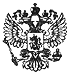 Обзор судебной практики Верховного Суда РФ N 2 (2018) (утв. Президиумом Верховного Суда РФ 4 июля 2018 г.)                      Президиум Верховного Суда РФ                          По гражданским делам     1. Районный коэффициент за работу в местностях с особымиклиматическими условиями начисляется на заработную плату, минимальныйразмер которой установлен законом.     Прокурор обратился в суд с иском к районной больнице винтересах Б.Л., Б.О., Ж., Л., Р. и Т. о признании за ними права назаработную плату не ниже минимального размера оплаты труда с последующимначислением на нее районного коэффициента, применяемого в даннойместности с особыми климатическими условиями, и о возложении на ответчикаобязанности произвести перерасчет заработной платы истцам.     Ответчик возражал против иска, ссылаясь на то, что выплаченнаяистцам заработная плата в совокупности с районным коэффициентом была нениже установленного в Российской Федерации минимального размера оплатытруда. Обязательное начисление районного коэффициента сверх минимальногоразмера оплаты труда, по мнению ответчика, законом не предусмотрено.     Решением суда, оставленным без изменения апелляционным определением,иск прокурора удовлетворен.     Определением Судебной коллегии по гражданским делам Верховного СудаРоссийской Федерации состоявшиеся по делу судебные постановления отмененыи принято новое решение об отказе в удовлетворении иска.     Президиум Верховного Суда Российской Федерации, отменяя определениесуда кассационной инстанции, в целях обеспечения единообразия втолковании и применении судами норм права указал следующее.     Охрана труда и установление гарантированного минимального размераего оплаты относятся к основам конституционного строя в РоссийскойФедерации (ч. 2 ст. 7 Конституции Российской Федерации).     Конституцией Российской Федерации закреплено право каждого навознаграждение за труд без какой бы то ни было дискриминации и не нижеустановленного федеральным законом минимального размера оплаты труда(ч. 3 ст. 37 Конституции Российской Федерации).     Конституция Российской Федерации гарантирует также равенство прав исвобод человека и гражданина и устанавливает, что права и свободычеловека и гражданина определяют смысл, содержание и применение законов иобеспечиваются правосудием (ст. 18, ч. 2 ст. 19 Конституции РоссийскойФедерации).     В качестве основных принципов регулирования трудовых отношений ииных непосредственно связанных с ними отношений в ст. 2 Трудового кодексаРоссийской Федерации (далее - ТК РФ) указаны запрет дискриминации в сферетруда, равенство прав и возможностей работников, право каждого работникана своевременную и в полном размере выплату справедливой заработнойплаты, обеспечивающей достойное человека существование для него самого иего семьи, и не ниже установленного федеральным законом минимальногоразмера оплаты труда.     Во исполнение данных принципов на работодателя возложена обязанностьобеспечивать работникам равную оплату за труд равной ценности (ст. 22 ТКРФ).     В соответствии со ст. 129 названного кодекса заработной платой(оплатой труда работника) признается вознаграждение за труд в зависимостиот квалификации работника, сложности, количества, качества и условийвыполняемой работы, а также компенсационные выплаты (доплаты и надбавкикомпенсационного характера, в том числе за работу в условиях,отклоняющихся от нормальных, работу в особых климатических условиях и натерриториях, подвергшихся радиоактивному загрязнению, и иные выплатыкомпенсационного характера) и стимулирующие выплаты (доплаты и надбавкистимулирующего характера, премии и иные поощрительные выплаты) (частьпервая); тарифной ставкой - фиксированный размер оплаты труда работниказа выполнение нормы труда определенной сложности (квалификации) заединицу времени без учета компенсационных, стимулирующих и социальныхвыплат (часть третья); окладом (должностным окладом) - фиксированныйразмер оплаты труда работника за исполнение трудовых (должностных)обязанностей определенной сложности за календарный месяц без учетакомпенсационных, стимулирующих и социальных выплат (часть четвертая);базовым окладом (базовым должностным окладом), базовой ставкой заработнойплаты - минимальные оклад (должностной оклад), ставка заработной платыработника государственного или муниципального учреждения, осуществляющегопрофессиональную деятельность по профессии рабочего или должностислужащего, входящим в соответствующую профессиональную квалификационнуюгруппу, без учета компенсационных, стимулирующих и социальных выплат(часть пятая).     Согласно ст. 135 этого же кодекса заработная плата работникуустанавливается трудовым договором в соответствии с действующими уданного работодателя системами оплаты труда (часть первая).     Системы оплаты труда, включая размеры тарифных ставок, окладов(должностных окладов), доплат и надбавок компенсационного характера, втом числе за работу в условиях, отклоняющихся от нормальных, системыдоплат и надбавок стимулирующего характера и системы премирования,устанавливаются коллективными договорами, соглашениями, локальныминормативными актами в соответствии с трудовым законодательством и иныминормативными правовыми актами, содержащими нормы трудового права (частьвторая).     Частями пятой и шестой данной статьи установлено, что условия оплатытруда, определенные трудовым договором, коллективным договором,соглашениями, локальными нормативными актами, не могут быть ухудшены посравнению с установленными трудовым законодательством и иныминормативными правовыми актами, содержащими нормы трудового права.     Статьей 130 ТК РФ величина минимального размера оплаты труда вРоссийской Федерации включена в систему основных государственных гарантийпо оплате труда работников.     В соответствии со ст. 133 названного кодекса минимальный размероплаты труда устанавливается одновременно на всей территории РоссийскойФедерации федеральным законом (часть первая), при этом месячнаязаработная плата работника, полностью отработавшего за этот период нормурабочего времени и выполнившего нормы труда (трудовые обязанности), неможет быть ниже минимального размера оплаты труда (часть третья), асогласно части второй ст. 133.1 этого же кодекса размер минимальнойзаработной платы в субъекте Российской Федерации не может быть нижеминимального размера оплаты труда, установленного федеральным законом.     Конкретная сумма минимальной оплаты труда на соответствующий периодустанавливается ст. 1 Федерального закона от 19 июня 2000 г. N 82-ФЗ "Оминимальном размере оплаты труда" (с последующими изменениями) в единомразмере для всей Российской Федерации без учета каких-либо особенностейклиматических условий, в которых исполняются трудовые обязанностиработников.     Между тем частью второй ст. 146 ТК РФ установлено, что трудработников, занятых на работах в местностях с особыми климатическимиусловиями, оплачивается в повышенном размере.     В соответствии со ст. 148 этого же кодекса порядок и размер оплатытруда на работах в местностях с особыми климатическими условиямиустанавливаются трудовым законодательством и иными нормативными правовымиактами, содержащими нормы трудового права.     Постановлением Правительства Российской Федерации от 27 декабря1997 г. N 1631 "О повышении районного коэффициента к заработной плате наотдельных территориях Алтайского края" на территории Благовещенскогорайона Алтайского края в связи с тяжелыми климатическими условиямиустановлен районный коэффициент - 1,25. Расходы на выплату повышенногокоэффициента к заработной плате постановлено осуществлять за счет средствпредприятий и организаций, а работникам бюджетной сферы - за счет средствбюджета Алтайского края.     Согласно разъяснению Министерства труда Российской Федерации от 11сентября 1995 г. N 3 "О порядке начисления процентных надбавок кзаработной плате лицам, работающим в районах Крайнего Севера,приравненных к ним местностях, в южных районах Восточной Сибири, ДальнегоВостока, и коэффициентов (районных, за работу в высокогорных районах, заработу в пустынных и безводных местностях)", утвержденному постановлениемданного министерства от 11 сентября 1995 г. N 49, установленные кзаработной плате лицам, работающим в местностях с неблагоприятнымиприродно-климатическими условиями, районные коэффициенты начисляются нафактический заработок работника, включая вознаграждение за выслугу лет.     Из приведенных выше положений Конституции Российской Федерации,Трудового кодекса Российской Федерации и иных нормативных актов в ихвзаимосвязи следует, что законодатель возлагает на работодателейобязанность как оплачивать труд работников в размере не нижеустановленного законом минимального уровня, так и оплачивать в повышенномразмере труд работников в особых климатических условиях с применениемустановленных для этих целей нормативными актами районных коэффициентов.     Повышение оплаты труда в местностях с особыми климатическимиусловиями является реализацией вытекающих из положений ст. 19 и 37Конституции Российской Федерации, а также закрепленных в ст. 2 и 22 ТК РФпринципов равенства прав работников и запрета дискриминации, включающихправо на равную оплату за труд равной ценности.     По смыслу приведенных норм права в их системном толковании повышениеоплаты труда в связи с работой в особых климатических условиях должнопроизводиться после выполнения конституционного требования об обеспеченииработнику, выполнившему установленную норму труда, заработной платы нениже определенного законом минимального размера, а включениесоответствующих районных коэффициентов в состав минимального уровняоплаты труда, установленного для всей территории Российской Федерации безучета особенностей климатических условий, противоречит цели введения этихкоэффициентов. Применение одного и того же минимума оплаты за труд вотношении работников, находящихся в существенно неравныхприродно-климатических условиях, является нарушением названного вышепринципа равной оплаты за труд равной ценности.     Данная позиция изложена в п. 8 Обзора судебной практики ВерховногоСуда Российской Федерации за третий квартал 2013 года, утвержденногоПрезидиумом Верховного Суда Российской Федерации 5 февраля 2014 г., атакже в разделе I Обзора практики рассмотрения судами дел, связанных сосуществлением гражданами трудовой деятельности в районах Крайнего Севераи приравненных к ним местностях, утвержденного Президиумом ВерховногоСуда Российской Федерации 26 февраля 2014 г., применительно к районнымкоэффициентам и процентным надбавкам, установленным для районов КрайнегоСевера и приравненных к ним местностей, имеющим ту же правовую природу,что и районные коэффициенты, установленные для местностей с особымиклиматическими условиями.     Аналогичная позиция впоследствии была высказана также впостановлении Конституционного Суда Российской Федерации от 7 декабря2017 г. N 38-П.                                 Постановление Президиума Верховного Суда                                            Российской Федерации N 4-ПВ17                 Судебная коллегия по гражданским делам     Разрешение споров, возникающих между участниками некоммерческих                               объединений     2. Восстановление в качестве члена садоводческого товариществаявляется способом защиты нарушенного права лица, членство которогопрекращено незаконно.     К. обратился в суд с иском о признании недействительным решенияобщего собрания садового товарищества (далее - СТ) от 30 ноября 2014 г. вчасти исключения его из членов садового товарищества, а также решенийобщих собраний садоводческого некоммерческого товарищества собственниковнедвижимости (далее - СНТСН) от 18 июля, 12 августа 2015 г. и 25 сентября2016 г.     Судом установлено, что истец является членом СТ и пользователемземельного участка.     30 ноября 2014 г. состоялось общее собрание членов СТ с повесткойдня о принятии новых членов, вступлении СТ в правовое поле РоссийскойФедерации и принятии устава.     По результатам голосования на собрании принято решение об измененииорганизационно-правовой формы товарищества на СНТСН.     При этом согласно протоколу общего собрания членов СТ от 30 ноября2014 г. при голосовании за выбор организационно-правовой формытоварищества, принятие устава и необходимых для регистрации документовряд членов СТ выразили несогласие с выбранной организационно-правовойформой, заявили о желании создать и зарегистрировать свою общественнуюорганизацию, отказались вступать в члены СНТСН, принимать устав и платитьвзносы СНТСН.     Поступившее в связи с этим предложение об исключении названных лициз членов СТ и о признании их индивидуальными пользователями было принятобольшинством голосов.     13 декабря 2014 г. в ЕГРЮЛ внесена запись о СНТСН.     18 июля 2015 г. состоялось общее собрание членов СНТСН, на котором втом числе был рассмотрен вопрос о подтверждении статуса указанных вышелиц как исключенных из членов СНТСН.     Разрешая спор и частично удовлетворяя исковые требования, суд первойинстанции указал, что уставом СТ не предусмотрено исключение из членовтоварищества за отказ голосовать за изменение организационно-правовойформы товарищества, вступление в СНТСН и принятие нового устава. Крометого, вопрос об исключении истца из СТ в повестку дня включен не был,решение об изменении повестки дня не принималось, а также было нарушеноправо истца на участие в рассмотрении вопроса о его исключении из членовтоварищества.     Отказывая в удовлетворении требований о восстановлении членства К. втовариществе, суд первой инстанции указал, что вопросы принятия иисключения членов товарищества относятся к исключительной компетенцииобщего собрания садоводческого объединения.     Принимая решение об отказе в удовлетворении требований о признаниинедействительными решений общих собраний членов СНТСН от 18 июля, 12августа 2015 г. и 25 сентября 2016 г., суд указал, что на моментпроведения собраний К. не являлся членом СНТСН, а потому данные решенияне могли повлечь неблагоприятных для него последствий.     Суд апелляционной инстанции, оставляя без изменения решение судапервой инстанции, согласился с незаконностью исключения истца из членовтоварищества и указал, что дополнительного судебного подтверждениячленства К. в СНТСН не требуется.     Судебная коллегия по гражданским делам Верховного Суда РоссийскойФедерации с вынесенными судебными постановлениями не согласилась последующим основаниям.     В соответствии с п. 2 ст. 58 ГК РФ при преобразовании юридическоголица одной организационно-правовой формы в юридическое лицо другойорганизационно-правовой формы права и обязанности реорганизованногоюридического лица в отношении других лиц не изменяются, за исключениемправ и обязанностей в отношении учредителей (участников), изменениекоторых вызвано реорганизацией.     В соответствии с подп. 8 п. 1 ст. 19 Федерального закона от 15апреля 1998 г. N 66-ФЗ "О садоводческих, огороднических и дачныхнекоммерческих объединениях граждан" (далее - Закон N 66-ФЗ) членсадоводческого, огороднического или дачного некоммерческого объединенияимеет право обращаться в суд с заявлением о признании недействительныминарушающих его права и законные интересы решений общего собрания членовсадоводческого, огороднического или дачного некоммерческого объединениялибо собрания уполномоченных, а также решений правления и иных органовтакого объединения.     Согласно п. 2 ст. 21 Закона N 66-ФЗ член садоводческого,огороднического или дачного некоммерческого объединения вправе обжаловатьв суд решение общего собрания его членов (собрания уполномоченных) илирешение органа управления таким объединением, которые нарушают права изаконные интересы члена такого объединения.     В ст. 46 Закона N 66-ФЗ предусмотрено, что защите в соответствии сгражданским законодательством подлежат права членов садоводческих,огороднических и дачных некоммерческих объединений, связанные свступлением в члены садоводческого, огороднического или дачногонекоммерческого объединения, участием в нем и выходом из него (п. 1).Защита прав садоводческих, огороднических, дачных некоммерческихобъединений и их членов в соответствии с уголовным, административным,гражданским и земельным законодательством осуществляется посредствомвосстановления положения, существовавшего до нарушения их прав, ипресечения действий, нарушающих их права или создающих угрозу нарушенияих прав (п. 3).     Согласно ст. 12 ГК РФ одним из способов защиты гражданских правявляется восстановление положения, существовавшего до нарушения права, ипресечение действий, нарушающих право или создающих угрозу его нарушения.     Таким образом, в силу приведенных выше положений закона приобращении в суд с иском об оспаривании решения общего собрания членовсадоводческого, огороднического или дачного некоммерческого объединенияистец должен доказать, что оспариваемое решение общего собрания нарушилоего права и законные интересы, и вправе воспользоваться таким способомзащиты его нарушенного права, как восстановление положения,существовавшего до нарушения права, одной из форм которого являетсявосстановление незаконно прекращенного членства в товариществе.     Судами обеих инстанций факт незаконного исключения истца из членовСТ, преобразованного в СНТСН, установлен. Вместе с тем в удовлетворениитребований истца о его восстановлении в качестве члена товарищества судомбыло отказано.     Суд апелляционной инстанции, проверяя по апелляционной жалобе К.законность судебного решения, указал, что в силу ничтожности решенияобщего собрания от 30 ноября 2014 г. об исключении заявителя из членовтоварищества оно не влечет для него правовых последствий, однако решениесуда в части отказа в иске о восстановлении членства истца в товариществеоставил без изменения.     Тем самым права истца восстановлены не были.     Суды не учли, что действующее законодательство прямопредусматривает, что заявление требования о восстановлении положения,существовавшего до нарушения права, может быть использовано конкретнымсубъектом в качестве способа защиты его нарушенного права, поэтомуприменительно к рассматриваемому спору истец был вправе заявитьтребование о восстановлении в членах товарищества.     В связи с этим выводы судов первой и апелляционной инстанций о том,что требование истца о восстановлении в членах товариществаудовлетворению не подлежит, так как заявителем избран неверный способзащиты нарушенного права, признаны ошибочными.                                                Определение N 117-КГ17-22                           Разрешение споров,      связанных с защитой права собственности и других вещных прав     3. Требование о признании права собственности на недвижимоеимущество отсутствующим может быть удовлетворено, если оно заявленовладеющим собственником в отношении не владеющего имуществом лица, правокоторого на это имущество было зарегистрировано незаконно, и даннаярегистрация нарушает право собственника, которое не может быть защищенопредъявлением иска об истребовании имущества из чужого незаконноговладения.     ЗАО "Племенной завод "Черново" обратилось в суд с иском к ООО "Центрипотечных займов", В., К. о признании ничтожными сделок и применениипоследствий их недействительности, прекращении и признании отсутствующимправа собственности ответчиков, об исключении из ЕГРП записей огосударственной регистрации права ответчиков, а также о признании правасобственности истца на спорные земельные участки.     В обоснование требований истцом указано, что колхоз "Имени XVIIIПартсъезда" был последовательно реорганизован в совхоз "Имени XVIIIПартсъезда", а затем в ТОО "Рейзино" (создано в 1992 году). СПК "Черново"был создан путем его выдела из ТОО "Рейзино", которое впоследствиипрекратило деятельность в результате его присоединения к СПК "Черново".     В дальнейшем СПК "Черново" реорганизован в ЗАО "Черново",переименованное позже в ЗАО "Племенной завод "Черново". Все работникиреорганизованного колхоза "Имени XVIII Партсъезда" передали своиимущественные и земельные паи в уставный капитал ТОО "Рейзино" и, ставакционерами общества, по мнению истца, утратили право собственности наэто имущество, а их свидетельства о данном праве утратили юридическуюсилу. Истец ссылается на то, что ЗАО "Племенной завод "Черново" какправопреемник ТОО "Рейзино" является собственником спорных земельныхучастков, в связи с чем право собственности ответчиков зарегистрированонезаконно.     Разрешая спор и отказывая в удовлетворении исковых требований ЗАО"Племенной завод "Черново", суд первой инстанции исходил из того, чтоистцом пропущен срок исковой давности на обращение с данным иском,поскольку истец не мог не знать о выделении в натуре и межевании спорныхземельных участков, на которых в настоящее время возведены индивидуальныежилые дома и проведены коммуникации, а оснований для восстановленияпропущенного срока не имеется.     Отменяя решение суда первой инстанции и частично удовлетворяяисковые требования, суд апелляционной инстанции, ссылаясь на разъяснения,содержащиеся в п. 7 постановления Пленума Верховного Суда РоссийскойФедерации от 29 сентября 2015 г. N 43 "О некоторых вопросах, связанных сприменением норм Гражданского кодекса Российской Федерации об исковойдавности", констатировал, что срок исковой давности не распространяетсяна требования о признании права отсутствующим.     При этом суд апелляционной инстанции указал, что юридически значимойи подлежащей доказыванию в данном деле является совокупность следующихобстоятельств: наличие у истца права собственности или другого вещногоправа на имеющийся в натуре земельный участок, утрата фактическоговладения им, а также незаконность владения этим участком или его частьюконкретным лицом (лицами).     Удовлетворяя иск в отношении 14 земельных участков, судапелляционной инстанции отметил, что ответчики не владеют этимиземельными участками, поскольку на них находятся опоры ЛЭП.     При удовлетворении требования истца в части признания за ним правасобственности на спорные земельные участки, суд апелляционной инстанцииисходил из того, что они были незаконно выделены из состава земельногоучастка, находящегося в собственности истца.     Судебная коллегия по гражданским делам Верховного Суда РоссийскойФедерации признала выводы суда апелляционной инстанции ошибочными последующим основаниям.     Согласно ст. 301 ГК РФ собственник вправе истребовать свое имуществоиз чужого незаконного владения.     В соответствии со ст. 304 данного кодекса собственник можеттребовать устранения всяких нарушений его права, хотя бы эти нарушения ине были соединены с лишением владения.     Согласно разъяснениям, содержащимся в п. 52 совместногопостановления Пленумов Верховного Суда Российской Федерации и ВысшегоАрбитражного Суда Российской Федерации от 29 апреля 2010 г. N 10/22 "Онекоторых вопросах, возникающих в судебной практике при разрешенииспоров, связанных с защитой права собственности и других вещных прав",зарегистрированное право на недвижимое имущество может быть оспоренотолько в судебном порядке. Поскольку при таком оспаривании суд разрешаетспор о гражданских правах на недвижимое имущество, соответствующиетребования рассматриваются в порядке искового производства.     В случаях, когда запись в ЕГРП нарушает право истца, которое неможет быть защищено путем признания права или истребования имущества изчужого незаконного владения (право собственности на один и тот же объектнедвижимости зарегистрировано за разными лицами, право собственности надвижимое имущество зарегистрировано как на недвижимое имущество, ипотекаили иное обременение прекратились), оспаривание зарегистрированного праваили обременения может быть осуществлено путем предъявления иска опризнании права или обременения отсутствующим.     Таким образом, возможность обращения с требованием о признании правасобственности на недвижимое имущество отсутствующим предоставлена тольколицу, которое в соответствии с данными ЕГРП является собственником этогоимущества и одновременно им владеет, в том случае, если по каким-либопричинам на данное имущество одновременно зарегистрировано правособственности за другим лицом.     Как следует из установленных судом обстоятельств дела, правособственности ответчиков на земельные участки возникло в результатепроведения их выдела.     Выдел земельных участков означает прекращение прежнего режима правасобственности как на первоначальный земельный участок, так и навыделенный как на объекты недвижимого имущества.     Выдел спорных земельных участков по данному делу не оспорен,обстоятельства, связанные с выделом, судом апелляционной инстанции неустановлены.     Такие обстоятельства в силу ч. 2 ст. 56 ГПК РФ имели значение дляразрешения спора и должны были быть поставлены судом на обсуждениесторон, в частности обстоятельства того, знал или должен был знать истецо проведении процедуры выдела, в том числе о проведении общего собрания.     Из материалов дела следует, что, заявляя о пропуске срока исковойдавности, ответчики ссылались на то, что о выделе земельных участковистцу было известно.     Однако суд апелляционной инстанции в нарушение положений ч. 2 ст. 56ГПК РФ данные обстоятельства не учел, что повлияло на результатразрешения спора.     Судом также не обсужден вопрос о том, сохранилось ли правособственности истца на спорные земельные участки после их выдела.     Из приведенных выше положений норм материального права и разъясненийПленума Верховного Суда Российской Федерации следует, что исковыетребования общества о признании права собственности ответчиковотсутствующим могли быть удовлетворены судебной коллегией только в случаеустановления того, что общество, в соответствии с данными ЕГРП,продолжает оставаться собственником и владельцем спорных земельныхучастков, а право ответчиков зарегистрировано незаконно, при этом они невладеют этими участками, вследствие чего к ним не может быть предъявлениск об истребовании имущества из чужого незаконного владения.     В соответствии с ч. 4 ст. 67 ГПК РФ результаты оценки доказательствсуд обязан отразить в решении, в котором приводятся мотивы, по которымодни доказательства приняты в качестве средств обоснования выводов суда,другие доказательства отвергнуты судом, а также основания, по которымодним доказательствам отдано предпочтение перед другими.     Согласно ч. 4 ст. 198 данного кодекса в мотивировочной части решениясуда должны быть изложены обстоятельства дела, установленные судом;доказательства, на которых основаны выводы суда об этих обстоятельствах;доводы, по которым суд отвергает те или иные доказательства; законы,которыми руководствовался суд.     В обоснование вывода о том, что спорные земельные участки находятсяво владении истца, а не во владении ответчиков, суд апелляционнойинстанции сослался только на то, что на каждом из 14 участков находитсяпо одной опоре ЛЭП.     При этом судом не указано, какими доказательствами подтверждено этообстоятельство, и то, каким образом оно подтверждает факт владения истцомземельными участками и опровергает факт владения этими участкамиответчиками.     В то же время суд констатировал, что опоры ЛЭП и межевые знакиустановлены за счет ответчиков.     В соответствии с ч. 1 ст. 56 ГПК РФ каждая сторона должна доказатьте обстоятельства, на которые она ссылается как на основания своихтребований и возражений, если иное не предусмотрено федеральным законом.     По данному делу требования предъявлены истцом, утверждавшим, что егоправо собственности сохранено и земельные участки находятся в еговладении. Между тем суд апелляционной инстанции, по существу, освободилистца от доказывания тех обстоятельств, на которых основаны еготребования, возложив обязанность опровергать утверждения истца наответчиков.     В связи с тем, что при рассмотрении дела судом апелляционнойинстанции допущены существенные нарушения норм материального ипроцессуального права, которые привели к неправильному разрешению спора,Судебная коллегия по гражданским делам Верховного Суда РоссийскойФедерации отменила апелляционное определение и направила дело на новоеапелляционное рассмотрение.                                                 Определение N 33-КГ17-10     4. Покупатель, который лишился приобретенной им вещи на основаниирешения суда, вынесенного по иску третьего лица, вправе требовать отпродавца возмещения убытков исходя из реально уплаченной им за товарденежной суммы.     Исковая давность по требованию покупателя исчисляется с моментавступления в силу решения суда об истребовании вещи.     Ш. обратился в суд с иском к А., в котором просил признать договоркупли-продажи земельного участка заключенным на сумму 3 900 000 руб. ивзыскать убытки в названной сумме, сославшись на то, что приобрел уответчика спорный земельный участок за 3 900 000 руб., что подтверждаетсяраспиской ответчика, однако в договоре купли-продажи стороны указалименьшую сумму. Данный земельный участок был изъят у истца вступившим всилу решением суда как выбывший из владения собственника помимо его воли.     А. иск не признал, заявил о применении исковой давности к заявленнымШ. исковым требованиям, полагая, что срок исковой давности следуетисчислять с момента исполнения договора купли-продажи.     Судом установлено, что между сторонами 10 апреля 2008 г. вписьменной форме заключен договор купли-продажи земельного участка, наосновании которого за Ш. было зарегистрировано право собственности наданный объект недвижимости. Цена участка в договоре указана в размере 900000 руб.     Вступившим в законную силу 14 марта 2013 г. решением судаудовлетворен иск местной администрации об истребовании названногоземельного участка из чужого незаконного владения, о признании правасобственности Ш. отсутствующим и признании права муниципальнойсобственности на данное имущество.     Основанием для изъятия участка послужил установленный по приговорусуда от 22 сентября 2010 г. факт выбытия земельного участка из владениямуниципального образования в результате мошеннических действий и подделкидокументов, совершенных группой лиц в период с февраля по март 2008 года.По данному приговору осужден в том числе и брат продавца А.     13 января 2016 г. Ш. направил А. требование о возмещении убытков,причиненных изъятием земельного участка, которое удовлетворено не было.     Обращаясь в суд, истец в обоснование размера убытков представилвыданную ответчиком расписку о том, что в действительности за земельныйучасток он получил от покупателя Ш. 3 900 000 руб.     Установив факт изъятия у истца земельного участка пообстоятельствам, о которых ему не было известно при заключении с А.договора купли-продажи, суд первой инстанции пришел к правильному выводуо том, что истец имеет право в соответствии с положениями ст. 461 ГК РФна возмещение ответчиком убытков, причиненных изъятием этого земельногоучастка.     При этом судом установлено, что истец уплатил А. за земельныйучасток 3 900 000 руб. Названная сумма обоснованно признана судомубытками истца.     Отменяя решение суда первой инстанции и принимая по делу новоерешение об отказе в иске, суд апелляционной инстанции указал, что поусловиям договора купли-продажи земельного участка от 10 апреля2008 г. стороны определили стоимость земельного участка в размере 900 000руб. и произвели между собой расчет полностью до подписания даннойсделки, при этом расписка написана спустя пять дней после совершениясделки, содержит признаки договора займа, подлинника расписки о передачеденежных средств в размере 3 900 000 руб. в материалах дела не имеется,по запросу суда апелляционной инстанции истцом он также не представлен, атребование истца о признании договора купли-продажи земельного участказаключенным на сумму в размере 3 900 000 руб. фактически направлено наизменение условий данной сделки.     Кроме того, суд апелляционной инстанции применил срок исковойдавности по заявленным Ш. исковым требованиям, указав, что начало теченияэто срока должно исчисляться с момента, когда истцу стало известно оналичии вступившего в законную силу приговора суда от 22 сентября 2010 г.     Судебная коллегия по гражданским делам Верховного Суда РоссийскойФедерации признала выводы суда апелляционной инстанции несоответствующими требованиям закона.     В соответствии с п. 1 ст. 200 ГК РФ, если законом не установленоиное, течение срока исковой давности начинается со дня, когда лицо узналоили должно было узнать о нарушении своего права и о том, кто являетсянадлежащим ответчиком по иску о защите этого права.     В соответствии с приведенными выше положениями ст. 461 данногокодекса основанием для предъявления требований к продавцу являетсяизъятие товара у покупателя, в силу чего срок исковой давности по этимтребованиям не может начаться до возникновения таких оснований.     Согласно разъяснениям, содержащимся в п. 83 постановления ПленумаВерховного Суда Российской Федерации от 23 июня 2015 г. N 25 "Оприменении судами некоторых положений раздела I части первой Гражданскогокодекса Российской Федерации", по смыслу п. 1 ст. 461 ГК РФ исковаядавность по названному требованию исчисляется с момента вступления взаконную силу решения суда по иску третьего лица об изъятии товара упокупателя.     Приведенные нормы материального права и разъяснения ПленумаВерховного Суда Российской Федерации судом апелляционной инстанции приопределении начала течения срока исковой давности по требованию истца овозмещении убытков в связи с изъятием у него земельного участка третьимлицом по основаниям, возникшим до исполнения договора купли-продажи,учтены не были, вследствие чего судом апелляционной инстанции по мотивупропуска срока исковой давности решение суда отменено незаконно инезаконно отказано в иске.     Согласно ст. 431 ГК РФ при толковании условий договора судомпринимается во внимание буквальное значение содержащихся в нем слов ивыражений. Буквальное значение условия договора в случае его неясностиустанавливается путем сопоставления с другими условиями и смысломдоговора в целом.     Если правила, содержащиеся в части первой данной статьи, непозволяют определить содержание договора, должна быть выясненадействительная общая воля сторон с учетом цели договора. При этомпринимаются во внимание все соответствующие обстоятельства, включаяпредшествующие договору переговоры и переписку, практику, установившуюсяво взаимных отношениях сторон, обычаи, последующее поведение сторон.     В силу приведенных выше положений п. 1 ст. 461 данного кодекса вуказанных случаях продавец обязан возместить покупателю убытки, подкоторыми согласно ст. 15 этого же кодекса понимаются произведенные лицомрасходы.     Как установлено судом и следует из материалов дела, в договоре,заключенном в письменной форме 10 апреля 2008 г., стороны указали ценуучастка 900 000 руб.     В письменной расписке от 15 апреля 2008 г. ответчик указал, чтополучил от истца за продаваемый участок 3 900 000 руб.     Переход права собственности на земельный участок зарегистрирован 6мая 2008 г.     В судебном заседании суда первой инстанции ответчик А. подтвердилфакт выдачи расписки и факт уплаты истцом за земельный участок 3 900 000руб., указав, что покупная цена в договоре купли-продажи была занижена вцелях уменьшения налогообложения при продаже недвижимого имущества.     При таких обстоятельствах суд первой инстанции обоснованно и всоответствии с законом взыскал понесенные истцом убытки (расходы наприобретение земельного участка), а доводы суда апелляционной инстанциипротиворечат приведенным положениям закона, буквальному содержаниюписьменного документа - расписки, а также установленным обстоятельствамдела об убытках (расходах) истца.     Выводы суда апелляционной инстанции об отсутствии подлинникарасписки сделаны также с существенным нарушением норм процессуальногоправа, поскольку согласно ч. 7 ст. 67 ГПК РФ суд не может считатьдоказанными обстоятельства, подтверждаемые только копией документа илииного письменного доказательства, если утрачен и не передан суду оригиналдокумента, и представленные каждой из спорящих сторон копии этогодокумента не тождественны между собой, и невозможно установить подлинноесодержание оригинала документа с помощью других доказательств.     По данному делу между сторонами отсутствовал какой-либо споротносительно факта выдачи и содержания расписки, ответчик личноподтвердил факт уплаты истцом 3 900 000 руб.     С учетом изложенного Судебная коллегия по гражданским деламВерховного Суда Российской Федерации отменила определение судаапелляционной инстанции, оставив в силе решение суда первой инстанции.                                                Определение N 18-КГ17-121       Разрешение споров, возникающих вследствие причинения вреда     5. В удовлетворении требования о компенсации морального вреда неможет быть отказано на основании того, что невозможно точно установитьхарактер и степень телесных повреждений.     Сам факт причинения таких повреждений является достаточнымоснованием для удовлетворения иска о компенсации морального вреда.     Привлечение ответчика к уголовной или административнойответственности не является при этом обязательным условием дляудовлетворения такого иска.     С., 1953 года рождения, обратилась в суд с иском о компенсацииморального вреда, ссылаясь на то, что ей были нанесены побои А.,1988 года рождения, являющейся ее соседкой по коммунальной квартире. Всвязи с причинением ей физических и нравственных страданий истец просиласуд взыскать с ответчика компенсацию морального вреда в размере 100 000руб.     Решением суда иск удовлетворен частично, с А. в пользу С. взысканакомпенсация морального вреда в размере 50 000 руб.     Отменяя решение суда первой инстанции и принимая новое решение оботказе в иске, суд апелляционной инстанции указал, что каких-либоматериалов, подтверждающих факт уголовного либо административногопреследования А. или обращение истца в правоохранительные органы ипринятия каких-либо мер в отношении ответчика, истцом не представлено. Вобоснование отказа в иске суд апелляционной инстанции указал, чтоматериалы дела не содержат доказательств, с достоверностьюсвидетельствующих о том, что причинителем вреда в том объеме, которыйуказывает истец, является ответчик.     Судебная коллегия по гражданским делам Верховного Суда РоссийскойФедерации признала указанные выводы суда апелляционной инстанциисделанными с существенным нарушением норм материального и процессуальногоправа.     В соответствии со ст. 151 ГК РФ, если гражданину причинен моральныйвред (физические или нравственные страдания) действиями, нарушающими еголичные неимущественные права либо посягающими на принадлежащие гражданинунематериальные блага, а также в других случаях, предусмотренных законом,суд может возложить на нарушителя обязанность денежной компенсацииуказанного вреда.     При определении размеров компенсации морального вреда суд принимаетво внимание степень вины нарушителя и иные заслуживающие вниманияобстоятельства. Суд должен также учитывать степень физических инравственных страданий, связанных с индивидуальными особенностямигражданина, которому причинен вред.     В п. 24 постановления Пленума Верховного Суда Российской Федерацииот 11 декабря 2012 г. N 29 "О применении судами норм гражданскогопроцессуального законодательства, регулирующих производство в судекассационной инстанции" разъяснено, что при рассмотрении кассационныхжалобы, представления с делом суд кассационной инстанции не вправеустанавливать или считать доказанными обстоятельства, которые не былиустановлены либо были отвергнуты судом первой или апелляционнойинстанции, предрешать вопросы о достоверности или недостоверности тогоили иного доказательства, преимуществе одних доказательств перед другими,а также исследовать новые доказательства (ч. 2 ст. 390 ГПК РФ). Вместе стем, если судом кассационной инстанции будет установлено, что судамипервой и (или) апелляционной инстанций допущены нарушения нормпроцессуального права при исследовании и оценке доказательств, приведшиек судебной ошибке существенного и непреодолимого характера (например,судебное постановление в нарушение требований ст. 60 ГПК РФ основано нанедопустимых доказательствах), суд учитывает эти обстоятельства привынесении кассационного постановления (определения).     В соответствии со ст. 67 ГПК РФ суд оценивает доказательства посвоему внутреннему убеждению, основанному на всестороннем, полном,объективном и непосредственном исследовании имеющихся в деледоказательств (ч. 1).     Результаты оценки доказательств суд обязан отразить в решении, вкотором приводятся мотивы, по которым одни доказательства приняты вкачестве средств обоснования выводов суда, другие доказательстваотвергнуты судом, а также основания, по которым одним доказательствамотдано предпочтение перед другими (ч. 4).     Частью 4 ст. 198 данного кодекса установлено, что в мотивировочнойчасти решения суда должны быть указаны обстоятельства дела, установленныесудом; доказательства, на которых основаны выводы суда об этихобстоятельствах; доводы, по которым суд отвергает те или иныедоказательства; законы, которыми руководствовался суд.     Согласно ч. 1 ст. 195 этого же кодекса решение суда должно бытьзаконным и обоснованным.     Как разъяснено в п. 3 постановления Пленума Верховного СудаРоссийской Федерации от 19 декабря 2003 г. N 23 "О судебном решении",решение является обоснованным тогда, когда имеющие значение для делафакты подтверждены исследованными судом доказательствами,удовлетворяющими требованиям закона об их относимости и допустимости, илиобстоятельствами, не нуждающимися в доказывании (ст. 55, 59-61 и 67 ГПКРФ), а также тогда, когда оно содержит исчерпывающие выводы суда,вытекающие из установленных фактов.     Из приведенных положений закона и разъяснений Пленума ВерховногоСуда Российской Федерации следует, что суд оценивает доказательства и ихсовокупность по своему внутреннему убеждению, однако это не предполагаетвозможность оценки судом доказательств произвольно и в противоречии сзаконом.     Результаты оценки доказательств суд должен указать в мотивировочнойчасти судебного постановления, в том числе доводы по которым он отвергаетте или иные доказательства или отдает предпочтение одним доказательствамперед другими.     Данные требования в силу ч. 1 ст. 328 ГПК РФ распространяются и насуд апелляционной инстанции.     Как следует из материалов дела и судебных постановлений, выводы судапервой инстанции основаны на непосредственном исследовании доказательств,в том числе объяснений сторон и показаний свидетеля.     Выводы суда об оценке доказательств изложены в решении суда.     Суд апелляционной инстанции по материалам дела сделал прямопротивоположный вывод о недоказанности факта причинения ответчикомтелесных повреждений истцу.     При этом в нарушение приведенных выше норм процессуального права иразъяснений Пленума Верховного Суда Российской Федерации судапелляционной инстанции не привел никакого обоснования тому, почему онотверг приведенные судом первой инстанции доказательства, в частностимедицинские документы, подтверждающие факт наличия травм, ушибов, ссадин,и показания свидетеля, прямо указавшего на нанесение ударов истцуответчиком.     Судебная коллегия по гражданским делам Верховного Суда РоссийскойФедерации также признала ошибочным вывод суда апелляционной инстанции отом, что невозможность установить точный объем телесных повреждений, иххарактер и степень является основанием для отказа в иске о компенсацииморального вреда.     В постановлении Пленума Верховного Суда Российской Федерации от 23июня 2015 г. N 25 "О применении судами некоторых положений раздела Iчасти первой Гражданского кодекса Российской Федерации" разъяснено, чторазмер подлежащих возмещению убытков должен быть установлен с разумнойстепенью достоверности. По смыслу п. 1 ст. 15 ГК РФ в удовлетворениитребования о возмещении убытков не может быть отказано только на томосновании, что их точный размер невозможно установить. В этом случаеразмер подлежащих возмещению убытков определяется судом с учетом всехобстоятельств дела, исходя из принципов справедливости и соразмерностиответственности допущенному нарушению.     По аналогии с данным разъяснением объем причиненных телесныхповреждений, их характер и степень тяжести для разрешения спора овзыскании компенсации морального вреда тоже должны быть доказаны сразумной степенью достоверности, невозможность установления точногоколичества, характера и степени телесных повреждений не может являтьсяоснованием для отказа в иске о возмещении морального вреда.     Ссылаясь на то, что вопрос о привлечении ответчика кадминистративной или уголовной ответственности не разрешался, судапелляционной инстанции не учел, что привлечение причинителя вреда куказанным видам ответственности законом не предусмотрено в качествеобязательного условия для возмещения вреда в гражданском порядке.     Указанные выше требования закона и разъяснения, содержащиеся впостановлении Пленума Верховного Суда Российской Федерации, не былиучтены судом апелляционной инстанции при разрешении данного спора, чтоповлекло вынесение незаконного судебного акта об отказе в иске.                                                 Определение N 78-КГ17-30     6. Ответственность за повреждение транспортного средства врезультате его наезда на выбоину в дорожном покрытии лежит наорганизации, ответственной за содержание автомобильной дороги.     При определении размера вреда наличие умысла или грубойнеосторожности в действиях потерпевшего доказывает лицо, причинившеевред.     А. обратился в суд с иском к управлению автомобильных дорог овозмещении ущерба, сославшись на то, что во время управленияпринадлежащим ему автомобилем он совершил наезд на препятствие (выбоину),которое находилось на проезжей части дороги. В результате данногодорожно-транспортного происшествия автомобилю истца причиненызначительные механические повреждения. По мнению истца причиненный ущербподлежит взысканию с управления автомобильных дорог, поскольку ответчикомв нарушение требований закона не была обеспечена безопасность дорожногодвижения на автодороге местного значения в границах городского округа.     Решением суда первой инстанции, оставленным без изменения судомапелляционной инстанции, в удовлетворении иска отказано.     Судебная коллегия по гражданским делам Верховного Суда РоссийскойФедерации не согласилась с вынесенными судебными постановлениями последующим основаниям.     Согласно п. 1 ст. 1064 ГК РФ вред, причиненный личности илиимуществу гражданина, а также вред, причиненный имуществу юридическоголица, подлежит возмещению в полном объеме лицом, причинившим вред.     Лицо, причинившее вред, освобождается от возмещения вреда, еслидокажет, что вред причинен не по его вине (п. 2 ст. 1064 ГК РФ).     Судом апелляционной инстанции установлено, что дорожно-транспортноепроисшествие с участием автомобиля истца и, соответственно, причинениеущерба возникло в связи с наездом машины на выбоину в дорожном покрытии сразмерами, превышающими предельно допустимые: длина повреждениясоставляет 15,3 м, ширина - 1,8 м, глубина - 0,26 м.     Согласно пп. 3.1.1, 3.1.2 ГОСТ Р 50597-93 "Автомобильные дороги иулицы. Требования к эксплутационному состоянию, допустимому по условиямобеспечения безопасности дорожного движения" покрытие проезжей части недолжно иметь просадок, выбоин, иных повреждений, затрудняющих движениетранспортных средств с разрешенной Правилами дорожного движенияскоростью. Предельные размеры отдельных просадок, выбоин не должныпревышать: по длине - 15 см, по ширине - 60 см, по глубине - 5 см.     Нарушение требований ГОСТ установлены инспектором ДПС, которым быласоставлена схема места происшествия с указанием повреждения покрытия, кматериалам дела приложена фотография повреждения покрытия.     Постановлением по делу об административном правонарушении управлениеавтомобильных дорог (ответчик по делу) признано виновным в совершенииадминистративного правонарушения, предусмотренного ст. 12.34 КоАП РФ, иназначено административное взыскание в виде административного штрафа.Данное постановление ответчиком не обжаловалось и вступило в законнуюсилу.     Указанные факты были установлены судом и свидетельствуют оненадлежащем содержании дороги ответчиком.     Таким образом, суд второй инстанции установил наличие всехобстоятельств, совокупность которых предполагает возложение на ответчикаобязанности возместить причиненный вред истцу.     Отказывая в удовлетворении иска, суд апелляционной инстанциифактически не основывался на том, что не доказаны обстоятельства,перечисленные в ст. 1064 ГК РФ, а исходил из наличия оснований,предусмотренных ст. 1083 данного кодекса для отказа во взыскании ущерба.     Согласно ст. 1083 ГК РФ вред, возникший вследствие умыслапотерпевшего, возмещению не подлежит. Если грубая неосторожность самогопотерпевшего содействовала возникновению или увеличению вреда, взависимости от степени вины потерпевшего и причинителя вреда размервозмещения должен быть уменьшен.     По смыслу приведенной правовой нормы, обязанность по доказыванию вдействиях потерпевшего умысла или грубой неосторожности, содействовавшихвозникновению или уменьшению вреда, возлагается на причинителя вреда, поданному делу - на управление автомобильных дорог.     Однако в нарушение положений ст. 56 ГПК РФ суд возложил обязанностьдоказать отсутствие виновных действий на А., чем было допущеносущественное нарушение норм процессуального права, которое повлияло наисход дела и без устранения которого невозможны восстановление и защитанарушенных прав, свобод и законных интересов, а также защита охраняемыхзаконом публичных интересов.                                                Определение N 18-КГ17-166     7. Региональный оператор, как заказчик работ на проведениекапитального ремонта общего имущества в многоквартирном доме, несет передсобственниками помещений в таком доме ответственность за последствиянеисполнения или ненадлежащего исполнения обязательств привлеченными имподрядными организациями в соответствии с принципом полного возмещенияубытков.     Ответственность регионального оператора за причинение собственникупомещения в многоквартирном доме убытков в результате неисполнения илиненадлежащего исполнения им своих обязательств не ограничивается размеромвзносов на капитальный ремонт, внесенных этим собственником.     Л. обратилась в суд с иском к фонду капитального ремонтамногоквартирных домов о возмещении причиненного ущерба, мотивируя своитребования тем, что при проведении капитального ремонта кровли домапроизошла протечка выпавших атмосферных осадков в принадлежащем истцу направе собственности жилом помещении, о чем составлены комиссионные акты,которыми подтверждается, что залив квартиры произошел во время выпаденияатмосферных осадков в результате проводимых работ по капитальному ремонтукровли.     Согласно заключению эксперта стоимость ремонтно-восстановительныхработ в квартире истца составляет 68 394 руб., стоимость экспертных услугсоставила 8000 руб. Ответчик отказал в удовлетворении требований истца овозмещении материального ущерба, мотивируя тем, что заливы квартирыпроизошли по вине подрядной организации, которая и должна возместить Л.причиненный ущерб.     Ссылаясь на ч. 6 ст. 182 ЖК РФ, Л. просила взыскать с ответчика всчет возмещения материального ущерба 68 394 руб., судебные расходы засоставление акта осмотра в размере 200 руб., оплату телеграммы о вызовена осмотр в размере 405 руб. 40 коп., оплату услуг эксперта в размере8000 руб.     Разрешая спор и удовлетворяя иск, суд первой инстанции пришел квыводу о том, что ответственность за последствия неисполнения илиненадлежащего исполнения обязательств по проведению капитального ремонтаподрядными организациями, привлеченными региональным оператором, передсобственниками помещений в силу закона несет региональный оператор - фондкапитального ремонта жилых многоквартирных домов, в связи с чем взыскал сответчика в пользу истца в счет возмещения причиненного подрядчикомматериального ущерба 68 394 руб.     Суд апелляционной инстанции, изменяя решение суда первой инстанции,руководствуясь ч. 5 ст. 178, ст. 188 ЖК РФ, указал на то, что убытки,причиненные собственникам помещений в многоквартирном доме в результатенеисполнения (ненадлежащего исполнения) региональным оператором своихдоговорных обязательств, подлежат возмещению в размере внесенных взносовна капитальный ремонт в соответствии с гражданским законодательством,ответственность регионального оператора по возмещению таких убытковявляется ограниченной, в пользу истца подлежит взысканию ущерб только вразмере внесенных истцом взносов на капитальный ремонт за период с 1сентября 2014 г. по 14 июня 2016 г. в сумме 5518 руб. 80 коп.     Судебная коллегия по гражданским делам Верховного Суда РоссийскойФедерации отменила апелляционное определение и оставила в силе решениесуда первой инстанции, указав следующее.     Правовое регулирование деятельности региональных операторов,направленное на обеспечение проведения капитального ремонта общегоимущества в многоквартирных домах, установлено ЖК РФ. Функциирегионального оператора определены в ст. 180 ЖК РФ.     В целях обеспечения оказания услуг и (или) выполнения работ покапитальному ремонту общего имущества в многоквартирном доме региональныйоператор обязан, в частности, привлечь для оказания услуг и (или)выполнения работ по капитальному ремонту подрядные организации изаключить с ними от своего имени соответствующие договоры; контролироватькачество и сроки оказания услуг и (или) выполнения работ подряднымиорганизациями и соответствие таких услуг и (или) работ требованиямпроектной документации; осуществить приемку оказанных услуг и (или)выполненных работ (пп. 3, 4, 5 ч. 2 ст. 182 ЖК РФ).     Ответственность за неисполнение или ненадлежащее исполнениерегиональным оператором перед собственниками своих обязательств,предусмотренных законом, установлена ч. 5 ст. 178 и ч. 1 ст. 188 ЖК РФ.     Согласно ч. 5 ст. 178 ЖК РФ убытки, причиненные собственникампомещений в многоквартирных домах в результате неисполнения илиненадлежащего исполнения региональным оператором своих обязательств,подлежат возмещению в размере внесенных взносов на капитальный ремонт всоответствии с гражданским законодательством.     В соответствии с ч. 1 ст. 188 ЖК РФ убытки, причиненныесобственникам помещений в многоквартирных домах в результате неисполненияили ненадлежащего исполнения региональным оператором своих обязательств всоответствии с данным кодексом и принятыми в соответствии с ним законамисубъектов Российской Федерации, подлежат возмещению в соответствии сгражданским законодательством.     Вместе с тем ч. 6 ст. 182 ЖК РФ установлена ответственностьрегионального оператора за действия привлеченного им для осуществлениякапитального ремонта подрядчика.     В соответствии с положениями данной нормы региональный операторперед собственниками помещений в многоквартирном доме, формирующими фондкапитального ремонта на счете регионального оператора, несетответственность за последствия неисполнения или ненадлежащего исполненияобязательств по проведению капитального ремонта подрядными организациями,привлеченными региональным оператором.     Из приведенных выше норм права следует, что жилищнымзаконодательством установлены разные виды ответственности региональногооператора перед собственниками помещений в многоквартирном доме:ответственность за неисполнение своих обязательств (ч. 5 ст. 178, ч. 1ст. 188 ЖК РФ), при которой региональный оператор отвечает за собственноепротивоправное поведение как сторона, нарушившая обязательство, иответственность за последствия неисполнения или ненадлежащего исполненияобязательств по проведению капитального ремонта подрядными организациями,привлеченными региональным оператором (ч. 6 ст. 182 ЖК РФ), при которой всилу прямого указания в законе ответственность регионального операторавозникает за действия (бездействие) третьих лиц, не являющихся сторонойобязательства, возникающего между региональным оператором исобственниками помещений при организации проведения капитального ремонтаобщего имущества дома.     В соответствии с положениями п. 1 ст. 9 ГК РФ, устанавливающего, чтограждане и юридические лица по своему усмотрению осуществляютпринадлежащие им гражданские права, выбор одного из предусмотренныхзаконом способов защиты нарушенного права принадлежит тому лицу, чьеправо нарушено.     Как видно из материалов дела, спор возник по вопросу возложенияответственности на регионального оператора за действия подряднойорганизации, ненадлежащим образом исполнившей обязательство по проведениюкапитального ремонта кровли спорного дома. Установление ответственностифонда за неисполнение взятых на себя обязательств предметом спора неявлялось, выяснение данного вопроса в предмет доказывания по настоящемуделу не входило.     При таких обстоятельствах выводы суда апелляционной инстанции оприменении к возникшему спору норм ч. 5 ст. 178, ч. 1 ст. 188 ЖК РФ,предусматривающих ответственность регионального оператора передсобственниками помещений многоквартирного дома за неисполнение илиненадлежащее исполнение своих обязательств, являются неправильными,основанными на ошибочном толковании норм материального права.     Что касается определения объема ответственности при применении кспорным правоотношениям ч. 6 ст. 182 ЖК РФ, то в данном случае необходимоисходить из общих правил ответственности должника по обязательствам,установленных гл. 25 ГК РФ.     Согласно ст. 15, 393, 400 ГК РФ убытки должны возмещаться в полномобъеме, если право на полное возмещение убытков не ограничено законом илидоговором (ограниченная ответственность).     Поскольку ч. 6 ст. 182 ЖК РФ ограничение ответственностирегионального оператора за последствия неисполнения или ненадлежащегоисполнения обязательств по проведению капитального ремонта подряднымиорганизациями, привлеченными региональным оператором, не установлено,региональный оператор отвечает за действия подрядной организации передсобственниками в соответствии с принципом полного возмещения убытков.     С учетом изложенных выше обстоятельств правовых оснований для отменырешения суда первой инстанции у суда апелляционной инстанции не имелось.     Судебная коллегия по гражданским делам Верховного Суда РоссийскойФедерации, отменяя апелляционное определение и оставляя в силе решениесуда первой инстанции, также обратила внимание на неправильное толкованиеи применение судом апелляционной инстанции положений ч. 5 ст. 178 ЖК РФ вотношении указания на возможность взыскания с регионального оператораубытков только в пределах внесенных истцом взносов на капитальный ремонт.     В ч. 5 ст. 178 ЖК РФ установлено, что убытки, причиненныесобственникам помещений в многоквартирных домах в результате неисполненияили ненадлежащего исполнения региональным оператором своих обязательств,подлежат возмещению в размере внесенных взносов на капитальный ремонт всоответствии с гражданским законодательством.     Как видно из содержания приведенной правовой нормы, в нейотсутствует указание на ограничение ответственности региональногооператора внесенными взносами на капитальный ремонт одного собственника,перед которым у регионального оператора возникает обязанность повозмещению убытков.     Согласно ч. 1 ст. 179 ЖК РФ имущество регионального оператораформируется за счет: 1) взносов учредителя; 2) платежей собственниковпомещений в многоквартирных домах, формирующих фонды капитального ремонтана счете, счетах регионального оператора; 3) других не запрещенныхзаконом источников.     В чч. 2 и 3 ст. 179 ЖК РФ закреплено, что имущество региональногооператора используется для выполнения его функций в порядке,установленном ЖК РФ и иными нормативными правовыми актами РоссийскойФедерации и принимаемыми в соответствии с ЖК РФ законом субъектаРоссийской Федерации и иными нормативными правовыми актами субъектаРоссийской Федерации.     Поскольку имущество регионального оператора формируется из различныхисточников, ч. 5 ст. 178 ЖК РФ конкретизируется вид имущества (внесенныевзносы на капитальный ремонт, то есть платежи всех собственниковпомещений в многоквартирных домах в фонд капитального ремонта), за счет ив пределах которого исполняется обязанность регионального оператора повозмещению убытков при неисполнении им своих обязательств передсобственниками.     Такой подход согласуется с принципами, лежащими в основефункционирования централизованной системы аккумулирования накоплений накапитальный ремонт общего имущества в многоквартирных домах, призваннойобеспечить совместное участие всех собственников помещений этих домов всоздании финансовой основы для осуществления капитального ремонта, а нерезервирование денежных средств в отношении каждого конкретногособственника в отдельности.                                                Определение N 6-КГ17-4 26             Разрешение споров о разделе имущества супругов     8. Земельный участок, предоставленный бесплатно одному из супруговво время брака на основании акта органа местного самоуправления, подлежитвключению в состав общего имущества, подлежащего разделу между супругами.     К.Н. обратилась в суд с иском к К.С. о расторжении брака, разделесовместно нажитого имущества в равных долях, ссылаясь на то, что с1984 года состоит в браке с ответчиком, семейные отношения между нимипрекращены 23 июля 2008 г. В период брака сторонами нажито подлежащееразделу имущество, состоящее из двух земельных участков, трактора,снегохода, недостроенного жилого дома, автомобиля и индивидуальногожилого дома.     Решением суда, оставленным без изменения апелляционным определением,исковые требования удовлетворены частично. Брак между сторонамирасторгнут. За К.Н. и К.С. признано право собственности каждого на ? долив праве собственности на индивидуальный жилой дом. В удовлетворении иныхисковых требований отказано.     Отказывая К.Н. в удовлетворении требований о разделе спорныхземельных участков, суд исходил из того, что данные объекты недвижимостив силу положений п. 2 ст. 36 СК РФ не относятся к общему имуществусупругов, поскольку получены К.С. по безвозмездной сделке.     Судебная коллегия по гражданским делам Верховного Суда РоссийскойФедерации признала, что такой вывод сделан судами с существеннымнарушением норм материального права.     Положениями ст. 34 СК РФ и ст. 256 ГК РФ предусмотрено, чтосовместная собственность супругов возникает в силу прямого указаниязакона.     Законный режим имущества супругов действует, если брачным договоромне установлено иное (п. 1 ст. 33 СК РФ).     Согласно п. 2 ст. 34 СК РФ к имуществу, нажитому супругами во времябрака (общему имуществу супругов), относятся доходы каждого из супруговот трудовой деятельности, предпринимательской деятельности и результатовинтеллектуальной деятельности, полученные ими пенсии, пособия, а такжеиные денежные выплаты, не имеющие специального целевого назначения (суммыматериальной помощи, суммы, выплаченные в возмещение ущерба в связи сутратой трудоспособности вследствие увечья либо иного поврежденияздоровья, и другие). Общим имуществом супругов являются такжеприобретенные за счет общих доходов супругов движимые и недвижимые вещи,ценные бумаги, паи, вклады, доли в капитале, внесенные в кредитныеучреждения или в иные коммерческие организации, и любое другое нажитоесупругами в период брака имущество независимо от того, на имя кого изсупругов оно приобретено либо на имя кого или кем из супругов внесеныденежные средства.     Вместе с тем имущество, принадлежавшее каждому из супругов довступления в брак, а также имущество, полученное одним из супругов вовремя брака в дар, в порядке наследования или по иным безвозмезднымсделкам (имущество каждого из супругов), является его собственностью(п. 1 ст. 36 СК РФ).     Как видно из материалов дела, спорные земельные участки образованы врезультате раздела земельного участка, ранее предоставленного ответчикуна основании решения органа местного самоуправления от 26 октября1984 г. о предоставлении земельного участка в бессрочное пользование.Впоследствии на основании указанного выше акта произведенагосударственная регистрация права собственности на земельный участокза К.С. В рассматриваемый период стороны состояли в браке (брак заключен2 июня 1984 г.).     В соответствии с подп. 1, 2 п. 1 ст. 8 ГК РФ гражданские права иобязанности возникают в том числе из договоров или иных сделок,предусмотренных законом, а также из договоров и иных сделок, хотя и непредусмотренных законом, но не противоречащих ему, а также из актовгосударственных органов и органов местного самоуправления, которыепредусмотрены законом в качестве основания возникновения гражданских прави обязанностей.     Таким образом, законодатель разграничивает в качестве основанийвозникновения гражданских прав и обязанностей договоры (сделки) и актыгосударственных органов, органов местного самоуправления и не относитпоследние к безвозмездным сделкам. Бесплатная передача земельного участкаодному из супругов во время брака на основании акта органа местногосамоуправления не может являться основанием его отнесения к личнойсобственности этого супруга.     Поскольку право собственности у К.С. на спорные участки возникло нена основании безвозмездной сделки, выводы судов об отнесении данногоспорного имущества к личной собственности ответчика в порядке ст. 36 СКРФ противоречат указанным выше положениям закона.     При таких обстоятельствах оснований для отказа К.Н. в требованиипроизвести раздел спорных земельных участков между супругами у суда неимелось.                                              Определение N 64-КГ17-10 28       Разрешение споров, возникающих из наследственных отношений     9. Имущество супругов может входить в наследственную массу послесмерти одного из них лишь в случае, если переживший супруг заявил оботсутствии его доли в имуществе, приобретенном во время брака.     П., действуя в интересах несовершеннолетнего С., обратилась в суд сиском к К. о признании завещания недействительным, включении имущества всостав наследства, признании права собственности на имущество.     В обоснование иска П. ссылалась на то, что С. приходится внуком С.В.и Н., состоявших в браке с 8 декабря 1956 г., умершим 10 февраля2013 г. и 12 декабря 2014 г. соответственно. Несовершеннолетний наследуетих имущество по праву представления, поскольку его отец С.А. (сын С.В. иН.) умер 20 октября 2008 г.     После смерти С.В. наследниками его имущества являлись супруга Н.,внук С. по праву представления, внучка С.Т. по праву представления иответчик К. по завещанию; наследниками имущества Н. являлись внук С. поправу представления и по завещанию, внучка С.Т. по праву представления.С.В. на праве собственности принадлежал жилой дом и земельный участок.Согласно распоряжению от 29 декабря 2012 г. указанное имущество былозавещано С.В., племяннице К. Между тем спорное имущество является общейсобственностью супругов С.В. и Н., поскольку дом построен С.В. в периодбрака с Н., а земельный участок ему был предоставлен местнойадминистрацией в 1993 году.     Таким образом, ? доли в праве собственности на указанное в завещаниинедвижимое имущество принадлежала Н. Завещание является ничтожным в частивключения в состав завещанного имущества принадлежащей Н. супружескойдоли в праве общей совместной собственности на дом и земельный участок, атакже причитающейся ей в силу ст. 1149 ГК РФ обязательной доли внаследстве С.В. как его нетрудоспособному супругу, достигшему ко днюсмерти наследодателя возраста 79 лет.     Ссылаясь на приведенные выше обстоятельства, истец просила выделитьсупружескую долю Н. в размере ? доли в спорном имуществе и включить ее всостав наследства, открывшегося со смертью Н.; признать за Н. право наобязательную долю в наследстве, открывшемся со смертью С.В., в размере ?доли в спорном имуществе и включить ее в состав наследства, открывшегосясо смертью Н.; признать завещание от 29 декабря 2012 г.,составленное С.В. и удостоверенное нотариусом, недействительным в силуего ничтожности в части завещания 5/16 доли в праве на наследство иприменить последствия недействительности ничтожной сделки в отношенииспорного имущества; признать за С. право собственности в порядкенаследования на 5/16 доли в праве собственности на спорное имущество.     Разрешая спор и отказывая в удовлетворении исковых требований, судпервой инстанции исходил из того, что Н. после смерти С.В. вустановленный законом срок не обращалась к нотариусу для принятиянаследства; при жизни завещание от 29 декабря 2012 г., составленное С.В.в пользу К., не оспаривала, доказательств того, что ей не было известно оданном завещании, не представлено, на супружескую долю в спорном общемимуществе не претендовала.     Суд апелляционной инстанции согласился с выводами суда первойинстанции.     Судебная коллегия по гражданским делам Верховного Суда РоссийскойФедерации с выводами судебных инстанций не согласилась, отмениласостоявшиеся по делу судебные постановления и направила дело на новоерассмотрение в суд первой инстанции по следующим основаниям.     В силу ст. 33, 34 СК РФ и ст. 256 ГК РФ совместная собственностьсупругов возникает в силу прямого указания закона. Законный режимимущества супругов действует, если брачным договором не установлено иное.     В соответствии со ст. 1150 ГК РФ принадлежащее пережившему супругунаследодателя в силу завещания или закона право наследования не умаляетего права на часть имущества, нажитого во время брака с наследодателем иявляющегося их совместной собственностью. Доля умершего супруга в этомимуществе, определяемая в соответствии со ст. 256 ГК РФ, входит в составнаследства и переходит к наследникам в соответствии с правилами,установленными данным кодексом.     Согласно разъяснениям, данным в п. 33 постановления ПленумаВерховного Суда Российской Федерации от 29 мая 2012 г. N 9 "О судебнойпрактике по делам о наследовании", в состав наследства, открывшегося сосмертью наследодателя, состоявшего в браке, включается его имущество, атакже его доля в имуществе супругов, нажитом ими во время брака,независимо от того, на имя кого из супругов оно приобретено либо на имякого или кем из супругов внесены денежные средства, если брачнымдоговором не установлено иное. При этом переживший супруг вправе податьзаявление об отсутствии его доли в имуществе, приобретенном во времябрака. В этом случае все это имущество входит в состав наследства.     Таким образом, супружеская доля пережившего супруга на имущество,совместно нажитое с наследодателем, может входить в наследственную массулишь в том случае, когда переживший супруг заявит об отсутствии его долив имуществе, приобретенном в период брака.     Как установлено по делу, спорное имущество - дом и земельный участок- приобреталось супругами С.В. и Н. в период брака и являлось их общимимуществом. Брачный договор между ними не заключался. Между темнаследственное дело к имуществу умершего С.В. какого-либо заявления Н. оботсутствии ее доли в имуществе, приобретенном в период брака, несодержит.     Судами первой и апелляционной инстанций при рассмотрении делауказанные обстоятельства учтены не были, в связи с чем выводы судов отом, что спорное имущество, открывшееся после смерти Н., не подлежалонаследованию С. в части принадлежавшей Н. супружеской доли, Судебнаяколлегия по гражданским делам Верховного Суда Российской Федерациипризнала ошибочными, противоречащими указанным выше нормам материальногоправа.                                                 Определение N 5-КГ17-175     10. В отличие от процентов за просрочку исполнения денежногообязательства проценты за пользование суммой займа подлежат уплатенаследниками заемщика с момента открытия наследства.     М.И., М.А. - сын и супруга умершего 19 января 2015 г. М. -обратились в суд с иском к банку о признании обязательств по кредитномудоговору исполненными, взыскании компенсации морального вреда и расходовна оплату юридических услуг.     В обоснование требований указали, что 28 июля 2014 г. между М. ибанком заключен договор потребительского кредита. После смертиотца М.И. направил ответчику письменное уведомление о смерти заемщика, атакже заявление о приостановлении начисления процентов и исполненияобязательств по договору потребительского кредита до вступлениянаследников в наследство.     Впоследствии М.И. оплатил основной долг, однако полагает незаконнымидействия банка по начислению процентов по договору потребительскогокредита.     Решением суда в удовлетворении исковых требований отказано.     Определением суда апелляционной инстанции решение суда первойинстанции в части отказа в удовлетворении исковых требований о признаниидоговора потребительского кредита исполненным и взыскании расходов напредставителя отменено, в отмененной части принято новое решение, которымпризнан исполненным договор потребительского кредита от 28 июля 2014 г.,заключенный между М. и банком, с банка в пользу М.И. взысканы расходы наоплату услуг представителя.     Отменяя решение суда в указанной части, судебная коллегия указала,что начисление процентов по кредиту после смерти должника и до принятиянаследниками наследства является незаконным, а поскольку основной долг покредитному договору наследниками погашен, то обязательства по договоруявляются исполненными.     Судебная коллегия по гражданским делам Верховного Суда РоссийскойФедерации отменила апелляционное определение и направила дело на новоеапелляционное рассмотрение, указав следующее.     Согласно ст. 418 ГК РФ обязательство прекращается смертью должника,если исполнение не может быть произведено без личного участия должникалибо обязательство иным образом неразрывно связано с личностью должника.     В силу положений ст. 1112 данного кодекса в состав наследства входятпринадлежавшие наследодателю на день открытия наследства вещи, иноеимущество, в том числе имущественные права и обязанности.     Из приведенных правовых норм следует, что обязательства, возникшиеиз кредитного договора, смертью должника не прекращаются и входят всостав наследства.     Как разъяснено в п. 61 постановления Пленума Верховного СудаРоссийской Федерации от 29 мая 2012 г. N 9 "О судебной практике по деламо наследовании", поскольку смерть должника не влечет прекращенияобязательств по заключенному им договору, наследник, принявшийнаследство, становится должником и несет обязанности по их исполнению содня открытия наследства (например, в случае, если наследодателем былзаключен кредитный договор, обязанности по возврату денежной суммы,полученной наследодателем, и уплате процентов на нее). Проценты,подлежащие уплате в соответствии со ст. 395 ГК РФ, взимаются занеисполнение денежного обязательства наследодателем по день открытиянаследства, а после открытия наследства за неисполнение денежногообязательства наследником, по смыслу п. 1 ст. 401 ГК РФ, - по истечениивремени, необходимого для принятия наследства (приобретения выморочногоимущества). Размер задолженности, подлежащей взысканию с наследника,определяется на время вынесения решения суда.     Вместе с тем, установив факт злоупотребления правом, например, вслучае намеренного без уважительных причин длительного непредъявлениякредитором, осведомленным о смерти наследодателя, требований обисполнении обязательств, вытекающих из заключенного им кредитногодоговора, к наследникам, которым не было известно о его заключении, судсогласно п. 2 ст. 10 ГК РФ отказывает кредитору во взыскании указанныхвыше процентов за весь период со дня открытия наследства, посколькунаследники не должны отвечать за неблагоприятные последствия, наступившиевследствие недобросовестных действий со стороны кредитора.     Согласно п. 4 совместного постановления Пленумов Верховного СудаРоссийской Федерации и Высшего Арбитражного Суда Российской Федерации от8 октября 1998 г. N 13/14 "О практике применения положений Гражданскогокодекса Российской Федерации о процентах за пользование чужими денежнымисредствами" проценты, предусмотренные п. 1 ст. 395 Кодекса, по своейправовой природе отличаются от процентов, подлежащих уплате запользование денежными средствами, предоставленными по договору займа(ст. 809 ГК РФ), кредитному договору (ст. 819 ГК РФ) либо в качествекоммерческого кредита (ст. 823 ГК РФ). Поэтому при разрешении споров овзыскании процентов годовых суд должен определить, требует ли истецуплаты процентов за пользование денежными средствами, предоставленными вкачестве займа или коммерческого кредита, либо существо требованиясоставляет применение ответственности за неисполнение или просрочкуисполнения денежного обязательства (ст. 395 ГК РФ).     По смыслу указанных разъяснений обязательства по уплате процентов запользование денежными средствами входят в состав наследства, данныепроценты продолжают начисляться и после открытия наследства, а проценты,предусмотренные ст. 395 ГК РФ, являющиеся мерой ответственности занеисполнение денежного обязательства, не начисляются за время,необходимое для принятия наследства.     В нарушение приведенных норм материального права и разъясненийПленума Верховного Суда Российской Федерации судом апелляционнойинстанции сделан прямо противоположный вывод о том, что наследником неподлежат уплате проценты за пользование кредитом.                                                  Определение N 5-КГ17-79     Разрешение споров, связанных с обеспечением жилыми помещениями     11. Гражданам, страдающим тяжелыми формами хронических заболеваний,при которых совместное проживание с ними в одной квартире невозможно,жилые помещения по договору социального найма предоставляются местнойадминистрацией вне очереди.     Прокурор обратился в суд с иском в интересах К. к местнойадминистрации о возложении обязанности предоставить изолированное жилоепомещение по договору социального найма в соответствии с нормойпредоставления жилого помещения.     В обоснование требований указал, что К. является инвалидом IIIгруппы с детства бессрочно, страдает заболеванием, входящим в Переченьтяжелых форм хронических заболеваний, при которых невозможно проживаниеграждан в одном жилом помещении, утвержденный постановлениемПравительства Российской Федерации от 16 июля 2006 г. N 378, а такжеимеет право на дополнительную жилую площадь в соответствии с п. 2 Перечнязаболеваний, дающих инвалидам, страдающим ими, право на дополнительнуюжилую площадь, утвержденного постановлением Правительства РоссийскойФедерации от 21 декабря 2004 г. N 817. В августе 2014 года К. признанамалоимущей и нуждающейся в жилье, а в 2015 году на основании решенияжилищной комиссии включена в льготный список лиц, страдающих тяжелымиформами хронических заболеваний, в соответствии с п. 3 ч. 2 ст. 57 ЖК РФ.До настоящего времени К. жилым помещением не обеспечена, зарегистрированаи проживает в квартире общей площадью 66,4 кв. м, принадлежащей еематери, где кроме нее проживают еще пять человек. Бездействием ответчиканарушаются жилищные права К.     Решением суда исковые требования удовлетворены.     Апелляционным определением решение суда отменено, по делу принятоновое решение об отказе в удовлетворении исковых требований.     Судебная коллегия по гражданским делам Верховного Суда РоссийскойФедерации отменила апелляционное определение, оставив в силе решение судапервой инстанции по следующим основаниям.     Статьей 17 Федерального закона от 24 ноября 1995 г. N 181-ФЗ "Осоциальной защите инвалидов в Российской Федерации" определено, чтоинвалиды, нуждающиеся в улучшении жилищных условий, принимаются на учет иобеспечиваются жилыми помещениями в порядке, предусмотренномзаконодательством Российской Федерации и законодательством субъектовРоссийской Федерации.     Инвалиды, нуждающиеся в улучшении жилищных условий, вставшие на учетпосле 1 января 2005 г., обеспечиваются жилым помещением в соответствии сжилищным законодательством Российской Федерации.     Согласно ч. 2 ст. 49 ЖК РФ малоимущим гражданам, признанным поустановленным данным кодексом основаниям нуждающимися в жилых помещениях,предоставляемых по договорам социального найма, жилые помещениямуниципального жилищного фонда по договорам социального наймапредоставляются в установленном Кодексом порядке.     В силу ч. 3 ст. 52 ЖК РФ принятие на учет граждан в качественуждающихся в жилых помещениях осуществляется органом местногосамоуправления.     Гражданам, состоящим на учете в качестве нуждающихся в жилыхпомещениях, жилые помещения по договорам социального наймапредоставляются на основании решений органов местного самоуправления(ч. 3 ст. 57 ЖК РФ).     Согласно п. 3 ч. 2 ст. 57 ЖК РФ вне очереди жилые помещения подоговорам социального найма предоставляются гражданам, страдающимтяжелыми формами хронических заболеваний, при которых совместноепроживание с ними в одной квартире невозможно и которые указаны вперечне, утверждаемом уполномоченным Правительством Российской Федерацииорганом.     Согласно материалам дела К. была поставлена на жилищный учет поустановленному ЖК РФ основанию, в связи с чем она подлежит обеспечениюжилым помещением органом местного самоуправления из муниципальногожилищного фонда, возможность внеочередного предоставления жилья независит от бюджетной обеспеченности муниципального образования.     В силу ст. 12, ч. 1 ст. 130 и ч. 1 ст. 132 Конституции РоссийскойФедерации в Российской Федерации признается и гарантируется местноесамоуправление; местное самоуправление в пределах своих полномочийобеспечивает самостоятельное решение населением вопросов местногозначения, владения, пользования и распоряжения муниципальнойсобственностью; органы местного самоуправления, в частности,самостоятельно управляют муниципальной собственностью, формируют,утверждают и исполняют местный бюджет.     Федеральный закон от 6 октября 2003 г. N 131-ФЗ "Об общих принципахорганизации местного самоуправления в Российской Федерации" закрепляет,что вопросами местного значения являются вопросы непосредственногообеспечения жизнедеятельности населения муниципального образования,решение которых в соответствии с Конституцией Российской Федерации иданным федеральным законом осуществляется населением и (или) органамиместного самоуправления самостоятельно; к таким вопросам относится, вчастности, обеспечение малоимущих граждан, проживающих в поселении(городском округе) и нуждающихся в улучшении жилищных условий, жилымипомещениями в соответствии с жилищным законодательством, организациястроительства и содержания муниципального жилищного фонда (абзацдвенадцатый ч. 1 ст. 2, п. 6 ч. 1 ст. 14, п. 6 ч. 1 ст. 16); для решенияэтих вопросов в собственности муниципальных образований может находитьсяимущество, предназначенное для решения вопросов местного значения (п. 1ч. 1 ст. 50), в частности, жилищный фонд социального использования дляобеспечения малоимущих граждан, проживающих в поселении и нуждающихся вулучшении жилищных условий, жилыми помещениями на условиях договорасоциального найма, а также имущество, необходимое для содержаниямуниципального жилищного фонда.     Аналогичные положения закреплены и в ч. 1 ст. 14 и п. 3 ч. 2 ст. 19ЖК РФ, согласно которым органы местного самоуправления осуществляют такжеполномочия по учету граждан в качестве нуждающихся в жилых помещениях,предоставляемых по договорам социального найма, и по предоставлению вустановленном порядке малоимущим гражданам по договорам социального наймажилых помещений муниципального жилищного фонда как совокупности жилыхпомещений, принадлежащих на праве собственности муниципальнымобразованиям.     Порядок предоставления жилых помещений из муниципального жилищногофонда предусмотрен чч. 3, 4 ст. 57 ЖК РФ, согласно которой жилыепомещения по договорам социального найма предоставляются по решениюоргана местного самоуправления. Решение о предоставлении жилья подоговору социального найма является основанием заключениясоответствующего договора социального найма.     При этом содержащееся в п. 3 ч. 2 ст. 57 ЖК РФ условие опредоставлении гражданам упомянутой категории жилых помещений вне очередив случае, если такие граждане страдают тяжелыми видами хроническихзаболеваний (п. 4 ч. 1 ст. 51 указанного кодекса), закрепляет толькоособенности реализации их жилищных прав и не возлагает какие-либодополнительные обязанности на органы местного самоуправления.     Согласно ч. 3 ст. 2 Закона Кабардино-Балкарской Республики от 28июля 2006 г. N 55-РЗ "О регулировании жилищных отношений вКабардино-Балкарской Республике", в соответствии с ЖК РФ жилые помещенияпо договорам социального найма из муниципального жилищного фондапредоставляются гражданам, проживающим в Кабардино-Балкарской Республикеи состоящим на учете в качестве нуждающихся в жилых помещениях (ипризнанным соответствующим органом местного самоуправления малоимущими впорядке, установленном гл. 3 этого закона).     Из изложенного следует вывод о том, что предоставление жилыхпомещений малоимущим гражданам, состоящим на учете в качестве нуждающихсяв жилых помещениях, является полномочием органа местного самоуправления.                                                 Определение N 21-КГ17-19  Разрешение споров, связанных с распоряжением средствами материнского                          (семейного) капитала     12 . За счет средств материнского (семейного) капитала владелецсертификата вправе приобрести загородный дом, соответствующийтребованиям, предъявляемым к жилым помещениям.     М. обратилась в суд с иском к пенсионному органу, в котором просилапризнать решение об отказе в удовлетворении заявления о распоряжениисредствами материнского (семейного) капитала незаконным, обязатьудовлетворить заявление истца и направить средства материнского капитала,удостоверенного государственным сертификатом, на погашение основногодолга и уплату процентов по кредитному договору с банком.     Требования мотивированы тем, что истец имеет троих детей, и еюполучен государственный сертификат на материнский (семейный) капитал.     М. заключила с банком кредитный договор с целью приобретенияобъектов недвижимости. На заемные средства М. приобрела земельный участокс расположенным на нем жилым домом.     Решением пенсионного органа в удовлетворении заявления М. ораспоряжении средствами материнского (семейного) капитала с цельюулучшения жилищных условий на погашение основного долга и уплатупроцентов по кредиту на приобретение жилья отказано в соответствии с п. 3ч. 2 ст. 8 Федерального закона "О дополнительных мерах государственнойподдержки семей, имеющих детей" (далее - Закон о государственнойподдержке семей).     Решением районного суда решение пенсионного органа признанонезаконным. Ответчик обязан направить средства материнского (семейного)капитала М. в размере 428 026 руб. в счет погашения основного долга ипроцентов по кредитному договору, заключенному с банком.     Отменяя решение суда первой инстанции и принимая по делу новоерешение об отказе в удовлетворении исковых требований, суд апелляционнойинстанции исходил из того, что приобретение истцом жилого дома неявляется улучшением жилищных условий семьи, поскольку имуществоприобретено в другом населенном пункте, по благоустройству существенноотличается от имеющегося, работа супругов и посещаемые детьми школьные идошкольные учреждения расположены в городе, дом приобретен не дляпостоянного проживания с целью удовлетворения потребности в жилье, а длявременного проживания и отдыха в летний период. Расходование средствматеринского (семейного) капитала на погашение долга по кредиту наприобретение указанного дома не отвечает цели, установленной Законом огосударственной поддержке семей, поскольку отсутствует улучшение жилищныхусловий семьи, решение пенсионного органа об отказе в удовлетворениизаявления М. о распоряжении средствами материнского капитала являетсязаконным.     Судебная коллегия по гражданским делам Верховного Суда РоссийскойФедерации признала выводы суда апелляционной инстанции основанными нанеправильном толковании и применении норм материального права.     В соответствии с преамбулой Закона о государственной поддержке семейданный федеральный закон устанавливает дополнительные мерыгосударственной поддержки семей, имеющих детей, в целях создания условий,обеспечивающих этим семьям достойную жизнь.     Согласно п. 3 ч. 3 ст. 3 указанного федерального закона лица,получившие сертификат, могут направить средства материнского (семейного)капитала в полном объеме либо по частям в том числе на улучшение жилищныхусловий.     Средства (часть средств) материнского (семейного) капитала всоответствии с заявлением о распоряжении могут направляться наприобретение (строительство) жилого помещения, осуществляемое гражданамипосредством совершения любых не противоречащих закону сделок и участия вобязательствах (включая участие в жилищных, жилищно-строительных ижилищных накопительных кооперативах), путем безналичного перечисленияуказанных средств организации, осуществляющей отчуждение (строительство)приобретаемого (строящегося) жилого помещения, либо физическому лицу,осуществляющему отчуждение приобретаемого жилого помещения, либоорганизации, в том числе кредитной, предоставившей по кредитному договору(договору займа) денежные средства на указанные цели (п. 1 ч. 1 ст. 10названного федерального закона).     Согласно ч. 61 ст. 7 Закона о государственной поддержке семейзаявление о распоряжении средствами материнского (семейного) капиталаможет быть подано в любое время со дня рождения (усыновления) второго,третьего ребенка или последующих детей в случае необходимостииспользования средств (части средств) материнского (семейного) капиталана погашение основного долга и уплаты процентов по кредитам или займам наприобретение (строительство) жилого помещения, включая ипотечные кредиты,предоставленным гражданам по кредитному договору (договору займа),заключенному с организацией, в том числе кредитной организацией.     На основании ч. 5 ст. 7 названного выше федерального закона правилаподачи заявления о распоряжении, а также перечень документов, необходимыхдля реализации права распоряжения средствами материнского (семейного)капитала, устанавливаются уполномоченным Правительством РоссийскойФедерации федеральным органом исполнительной власти.     В соответствии с абзацем первым п. 2 Правил направления средств(части средств) материнского (семейного) капитала на улучшение жилищныхусловий, утвержденных постановлением Правительства Российской Федерацииот 12 декабря 2007 г. N 862, лицо, получившее государственный сертификатна материнский (семейный) капитал, вправе использовать средства (частьсредств) материнского (семейного) капитала на приобретение илистроительство жилого помещения, осуществляемые гражданами посредствомсовершения любых не противоречащих закону сделок и участия вобязательствах (включая участие в жилищных, жилищно-строительных ижилищных накопительных кооперативах), путем безналичного перечисленияуказанных средств организации, осуществляющей отчуждение (строительство)приобретаемого (строящегося) жилого помещения, либо физическому лицу,осуществляющему отчуждение приобретаемого жилого помещения, либоорганизации, в том числе кредитной, предоставившей по кредитному договору(договору займа) денежные средства на указанные цели.     Отменяя решение суда первой инстанции и отказывая в удовлетворенииисковых требований, суд апелляционной инстанции пришел к выводу о том,что приобретение истцом жилого дома не является улучшением жилищныхусловий семьи, а цель приобретения не соответствует целям направлениясредств материнского капитала.     Между тем, как видно из материалов дела, истец совершила действия, врезультате которых жилищные условия ее семьи были фактически улучшены, очем свидетельствуют документы, подтверждающие приобретение изолированногожилого помещения. Спорное домовладение соответствует требованиям,предъявляемым к жилому помещению, является пригодным для постоянногопроживания, находится в экологически благоприятном для проживания районе,в транспортной доступности к местам работы и учебы.     Кроме того, законодатель не ограничивает держателя государственногосертификата в выборе способа улучшения жилищных условий, гражданин вправеиметь в собственности неограниченное количество объектов недвижимости,владеть и пользоваться ими по своему усмотрению, приобретение спорногодома соответствует цели направления данных средств - улучшению жилищныхусловий семьи, созданию многодетной семье истца условий, обеспечивающихдостойную жизнь, что предусмотрено преамбулой Закона о государственнойподдержке семей в качестве основной цели установления социальнойподдержки семей, имеющих детей.     Поскольку истец приобрела земельный участок и расположенный на немжилой дом, то расходование денежных средств материнского (семейного)капитала соответствует цели направления данных средств - улучшениюжилищных условий семьи.     С учетом изложенных выше обстоятельств Судебная коллегия погражданским делам Верховного Суда Российской Федерации признала, чтоправовых оснований для отмены решения суда первой инстанции у судаапелляционной инстанции не имелось.                                               Определение N 8-КГ17-16 39                         Процессуальные вопросы     13. Иски о защите индивидуальных трудовых прав могут быть поданы всуд по правилам альтернативной подсудности.     П. обратился в районный суд г. Москвы с иском к организации овосстановлении на работе, взыскании заработной платы за времявынужденного прогула, компенсации морального вреда.     В обоснование заявленных требований П. указал на то, что состоял втрудовых отношениях с ответчиком, работал в Московском филиалеорганизации. На основании приказа работодателя он был уволен с занимаемойдолжности по п. 2 ч. 1 ст. 81 ТК РФ (по сокращению численности или штатаработников). П. считает увольнение незаконным, поскольку сокращениячисленности или штата работников в филиале организации не проводилось,после его увольнения на занимаемую им должность принят другой работник.     Определением судьи районного суда г. Москвы, оставленным безизменения апелляционным определением, исковое заявление П. возвращено наосновании п. 2 ч. 1 ст. 135 ГПК РФ по причине неподсудности дела данномурайонному суду. Истцу разъяснено, что с указанным заявлением он вправеобратиться в суд по месту нахождения ответчика.     Судебная коллегия по гражданским делам Верховного Суда РоссийскойФедерации отменила состоявшиеся по делу судебные постановления последующим основаниям.     В соответствии с ч. 1 ст. 47 Конституции Российской Федерации никтоне может быть лишен права на рассмотрение его дела в том суде и темсудьей, к подсудности которых оно отнесено законом.     По общему правилу, установленному ст. 28 ГПК РФ, иск предъявляется всуд по месту жительства ответчика. Иск к организации предъявляется в судпо месту нахождения организации.     В ст. 29 ГПК РФ закреплены правила альтернативной подсудности -подсудности по выбору истца, согласно ч. 2 которой иск к организации,вытекающий из деятельности ее филиала или представительства, может бытьпредъявлен также в суд по месту нахождения ее филиала илипредставительства.     В ч. 9 ст. 29 ГПК РФ (в редакции, действовавшей на момент обращенияП. с иском в районный суд г. Москвы) было предусмотрено, что иски,вытекающие из договоров, в которых указано место их исполнения, могутбыть предъявлены также в суд по месту исполнения такого договора.     Согласно ч. 10 ст. 29 ГПК РФ выбор между несколькими судами, которымв силу данной статьи подсудно дело, принадлежит истцу.     Из приведенных норм процессуального закона следует, что право выборасуда, если дело подсудно нескольким судам, предоставлено истцу. Такоеправовое регулирование является механизмом, направленным на созданиенаиболее оптимальных условий, для разрешения споров в судебном порядке ипредоставляет истцу дополнительную гарантию судебной защиты прав изаконных интересов - возможность выбора суда для обращения в суд с иском.     При подаче искового заявления в районный суд г. Москвы истецвоспользовался указанным правом и обратился в данный суд исходя изосуществлявшейся им трудовой деятельности в Московском филиалеорганизации и указанного в трудовом договоре его места работы,относящегося к территориальной подсудности данного районного суда.     Поскольку истцом по настоящему делу была выбрана подсудность поместу нахождения филиала организации, то суд был не вправе самостоятельноосуществить иной выбор подсудности заявленного П. спора и возвращать егоисковое заявление на основании п. 2 ч. 1 ст. 135 ГПК РФ.     Вывод суда первой инстанции о том, что расположение филиалаправового значения в данном случае не имеет, поскольку в силу ст. 55 ГКРФ филиал не является юридическим лицом и, соответственно, не можетявляться ответчиком по заявленным требованиям, основан на ошибочномтолковании норм процессуального права, устанавливающих правилоальтернативной подсудности по искам к организациям, вытекающим издеятельности ее филиала или представительства, а также по искам,вытекающим из договоров, в которых указано место их исполнения. Вопрос жео привлечении к участию в деле в качестве надлежащего ответчика исходя изположений п. 1 ст. 48, ст. 55 ГК РФ юридического лица может быть разрешенсудом в ходе подготовки дела к судебному разбирательству.     Ввиду изложенного вывод судов о том, что гражданское дело по искуП. к банку о восстановлении на работе, взыскании заработной платы завремя вынужденного прогула, компенсации морального вреда неподсуднорайонному суду г. Москвы, противоречит положениям чч. 2, 9, 10 ст. 29 ГПКРФ.     Кроме того, Судебная коллегия указала на следующее.     Федеральным законом от 3 июля 2016 г. N 272-ФЗ "О внесении измененийв отдельные законодательные акты Российской Федерации по вопросамповышения ответственности работодателей за нарушение законодательства вчасти, касающейся оплаты труда" (далее - Федеральный закон от 3 июля2016 г. N 272-ФЗ), вступившим в законную силу с 3 октября 2016 г., ст. 29ГПК РФ дополнена ч. 63, согласно которой иски о восстановлении трудовыхправ могут предъявляться также в суд по месту жительства истца.     Частью 9 ст. 29 ГПК РФ в редакции Федерального закона от 3 июля2016 г. N 272-ФЗ установлено, что иски, вытекающие из договоров, в томчисле трудовых, в которых указано место их исполнения, могут бытьпредъявлены также в суд по месту исполнения такого договора.     Таким образом, на момент проверки судом апелляционной инстанции (30января 2017 г.) законности определения судьи районного суда г. Москвы от8 июня 2016 г. по частной жалобе П. изменения, внесенные в ст. 29 ГПК РФФедеральным законом от 3 июля 2016 г. N 272-ФЗ, которыми установленыдополнительные правила об альтернативной подсудности споров по искамработников о восстановлении нарушенных трудовых прав (право работникапредъявить иск по спорам, связанным с восстановлением нарушенных трудовыхправ, по месту его жительства либо по месту исполнения им обязанностей потрудовому договору) и которые направлены на создание наиболее оптимальныхусловий работникам для разрешения индивидуальных трудовых споров всудебном порядке, вступили в силу, что не было принято во внимание судомапелляционной инстанции, оставившим в силе определение суда первойинстанции, вследствие чего П. были созданы препятствия в реализации егоправа на судебную защиту.                                                 Определение N 5-КГ17-173     14. Предъявление взыскателем исполнительного листа к одному изсолидарных должников не прерывает течение срока давности для предъявленияисполнительных листов к исполнению в отношении других должников.     Л. обратился в суд с заявлением о прекращении исполнительногопроизводства, ссылаясь на то, что заочным решением суда от 16 ноября2007 г. удовлетворен иск банка к Л., Г., М. и Е. о взыскании солидарнозадолженности по кредитному договору. Данное решение суда вступило взаконную силу 18 декабря 2007 г.     На основании указанного решения суда 24 января 2008 г. взыскателювыдан исполнительный лист, который 18 января 2016 г. предъявлен банкомдля исполнения в службу судебных приставов. 19 января 2016 г. судебнымприставом-исполнителем вынесено постановление о возбужденииисполнительного производства по взысканию с Л. в пользу банка 517 568,87руб.     Поскольку исполнительный лист был предъявлен к исполнению запределами установленного законом трехлетнего срока, то, по мнениюзаявителя, исполнительное производство подлежит прекращению.     Определением суда, оставленным без изменения апелляционнымопределением, в удовлетворении заявления Л.В. отказано.     Судебная коллегия по гражданским делам Верховного Суда РоссийскойФедерации не согласилась с вынесенными судебными постановлениями последующим основаниям.     Статьей 323 ГК РФ предусмотрено, что при солидарной обязанностидолжников кредитор вправе требовать исполнения как от всех должниковсовместно, так и от любого из них в отдельности, притом как полностью,так и в части долга (п. 1).     Согласно ч. 1 ст. 428 ГПК РФ исполнительный лист выдается судомвзыскателю после вступления судебного постановления в законную силу, заисключением случаев немедленного исполнения, если исполнительный листвыдается немедленно после принятия судебного постановления.Исполнительный лист выдается взыскателю или по его просьбе направляетсясудом для исполнения.     В соответствии со ст. 429 данного кодекса по каждому решению судавыдается один исполнительный лист. Однако, если решение принято в пользунескольких истцов или против нескольких ответчиков, а также еслиисполнение должно быть произведено в различных местах, суд по просьбевзыскателя должен выдать несколько исполнительных листов с точнымуказанием места исполнения или той части решения, которая по данномулисту подлежит исполнению (ч. 1).     На основании решения или приговора суда о взыскании денежных сумм ссолидарных ответчиков по просьбе взыскателя должно быть выдано несколькоисполнительных листов, число которых соответствует числу солидарныхответчиков. В каждом исполнительном листе должна быть указана общая суммавзыскания и должны быть указаны все ответчики и их солидарнаяответственность (ч. 2).     В силу ч. 1 ст. 21 Федерального закона от 2 октября 2007 г. N 229-ФЗ"Об исполнительном производстве" (далее - Закон об исполнительномпроизводстве) исполнительные листы, выдаваемые на основании судебныхактов, за исключением исполнительных листов, указанных в чч. 2, 4 и 7данной статьи, могут быть предъявлены к исполнению в течение трех лет содня вступления судебного акта в законную силу.     Согласно ч. 1 ст. 432 ГПК РФ срок предъявления исполнительногодокумента к исполнению прерывается предъявлением его к исполнению, еслифедеральным законом не установлено иное, а также частичным исполнениемдолжником судебного постановления.     В ст. 22 Закона об исполнительном производстве также указано, чтосрок предъявления исполнительного документа к исполнению прерывается: 1)предъявлением исполнительного документа к исполнению; 2) частичнымисполнением исполнительного документа должником (ч. 1).     После перерыва течение срока предъявления исполнительного документак исполнению возобновляется. Время, истекшее до прерывания срока, в новыйсрок не засчитывается (ч. 2).     Из установленных судом обстоятельств и материалов дела следует, чтоисполнительный лист в отношении должника Л. взыскателем с моментавступления решения суда в законную силу (18 декабря 2007 г.) непредъявлялся к исполнению более трех лет - до 15 марта 2011 г.     Установленные судом обстоятельства дела также свидетельствуют, чтоисполнительные листы выданы отдельно в отношении каждого должника, вуказанный выше период взыскателем в службу судебных приставовпредъявлялись исполнительные листы в отношении должников Е. и М.     Каких-либо данных о том, что в названный период течения срокапредъявления исполнительного листа взыскателем предъявлялсяисполнительный лист в отношении Л., либо о том, что Л. произведеночастичное исполнение решения, судом не установлено.     Таким образом, в период с 18 декабря 2007 г. по 15 марта2011 г. судом не установлено обстоятельств, которые в силу законаявлялись бы основанием для перерыва течения срока предъявленияисполнительного листа в отношении Л. к исполнению.     Ссылаясь на перерыв течения срока предъявления исполнительного листав отношении Л. его частичным исполнением после предъявления еговзыскателем в марте 2011 года, суд не учел, что эти действия былисовершены уже после того, как исполнительный лист, как указано выше, непредъявлялся к исполнению более трех лет.     Доводы представителя банка о том, что к этим отношениям по аналогииподлежат применению положения п. 2 ст. 206 ГК РФ, Судебная коллегия погражданским делам Верховного Суда Российской Федерации призналанеобоснованными, поскольку данной нормой предусмотрено специальноеоснование для течения срока исковой давности заново и только при условиипризнания должником в письменной форме своего долга.     Кроме того, из установленных судом обстоятельств дела следует, что вдекабре 2013 года взыскателем был отозван неисполненный исполнительныйлист в отношении Л., в связи с чем исполнительное производство по данномуисполнительному листу было окончено. Вновь этот исполнительный лист былпредъявлен взыскателем к исполнению в январе 2016 года, когда с моментавступления в силу решения суда прошло более 9 лет.     Мотивы, по которым взыскателем был отозван неисполненныйисполнительный лист, судебными инстанциями не устанавливались, оценка имне дана.     Между тем постановлением Конституционного Суда Российской Федерацииот 10 марта 2016 г. N 7-П "По делу о проверке конституционности ч. 1ст. 21, ч. 2 ст. 22 и ч. 4 ст. 46 Федерального закона "Об исполнительномпроизводстве" в связи с жалобой гражданина М.Л. Ростовцева" признаны несоответствующими Конституции Российской Федерации (ее ст. 35 (ч. 2), 46(ч. 1) и 55 (ч. 3) положения ч. 1 ст. 21, ч. 2 ст. 22 и ч. 4 ст. 46Закона об исполнительном производстве в той мере, в какой эти положения вих взаимосвязи позволяют - при неоднократном прерывании срокапредъявления исполнительного документа к исполнению предъявлениемисполнительного документа к исполнению с последующим возвращениемвзыскателю на основании его заявления - всякий раз исчислять течениеэтого срока заново с момента возвращения исполнительного документа поданному основанию взыскателю и продлевать его тем самым на неопределеннодлительное время.     Как разъяснил Конституционный Суд Российской Федерации, поскольку вкаждом случае предъявления исполнительного документа к исполнению послевозвращения исполнительного документа взыскателю срок его предъявления кисполнению прерывается, такие действия взыскателя в течениенеограниченного времени могут привести к тому, что исполнительноепроизводство не будет окончено исполнением содержащегося в исполнительномдокументе требования, а должник - при наличии вынесенного в отношении егонеисполненного судебного акта - должен бесконечно пребывать под угрозойприменения к нему и принадлежащему ему имуществу исполнительных действийи мер принудительного исполнения.     Это судебными инстанциями учтено не было и повлекло вынесениенезаконных судебных постановлений.                                                  Определение N 81-КГ17-5                Судебная коллегия по экономическим спорам           Практика применения законодательства о банкротстве     15. Возврат приобретшего корпоративную природу капиталозамещающегофинансирования не за счет чистой прибыли, а за счет текущей выручкидолжника необходимо рассматривать как злоупотребление правом со сторонымажоритарного участника (акционера). Соответствующие действия,оформленные в качестве возврата займов, подлежат признаниюнедействительными по правилам ст. 10, 168 ГК РФ как совершенные созлоупотреблением правом.     На основании платежных поручений с расчетного счета компанииобществу, являющемуся единственным участником компании, перечисленыденежные средства.     В качестве основания платежей в платежных документах указано напогашение обязательств по договорам займа.     Впоследствии определением суда возбуждено производство по делу онесостоятельности (банкротстве) компании.     Конкурсный управляющий компании обратился в арбитражный суд сзаявлением о признании недействительными операций по перечислениюденежных средств, ссылаясь на то, что платежи совершены в условияхнеплатежеспособности компании: уже имелись обязательства перед инымикредиторами, в том числе с наступившим сроком исполнения (в частности,перед уполномоченным органом по налогу на доходы физических лиц, которыйдолжник удержал, но не перечислил в бюджет), в настоящее время требованияданных кредиторов включены в реестр. Общество, формально выступившеезаимодавцем, являлось единственным участником должника (ему принадлежала100-процентная доля), предоставленные им денежные средства фактически неявлялись займом, отношения носили корпоративный характер, были направленына докапитализацию бизнеса. Единственный участник не мог не располагатьинформацией о неудовлетворительном финансовом состоянии компании намомент выдачи займов. Последующее изъятие ранее предоставленных средствпричинило вред кредиторам должника.     Определением суда первой инстанции заявление удовлетворено.     Постановлением суда апелляционной инстанции, оставленным безизменения постановлением арбитражного суда округа, определение судапервой инстанции отменено, в удовлетворении заявления отказано.     Судебная коллегия Верховного Суда Российской Федерации отменилапостановления суда апелляционной инстанции и арбитражного суда округа инаправила обособленный спор на новое рассмотрение в суд апелляционнойинстанции по следующим основаниям.     Действующее законодательство о банкротстве не содержит положений,согласно которым очередность удовлетворения требований аффилированных(связанных) с должником кредиторов по гражданским обязательствам, неявляющимся корпоративными, понижается. При этом сама по себе выдача займаучастником должника не свидетельствует о корпоративном характеретребования по возврату полученной суммы для целей банкротства.     Вместе с тем п. 1 ст. 9 Закона о банкротстве предусмотреныопределенные обстоятельства, при наличии которых должник обязанобратиться в суд с заявлением о собственном банкротстве в связи сневозможностью дальнейшего осуществления нормальной хозяйственнойдеятельности по экономическим причинам (абзацы второй, пятый, шестой иседьмой названного пункта).     При наступлении подобных обстоятельств добросовестный руководительдолжника вправе предпринять меры, направленные на санацию должника, еслион имеет правомерные ожидания преодоления кризисной ситуации в разумныйсрок, прилагает необходимые усилия для достижения такого результата,выполняя экономически обоснованный план (абзац второй п. 9 постановленияПленума Верховного Суда Российской Федерации от 21 декабря 2017 г. N 53"О некоторых вопросах, связанных с привлечением контролирующих должникалиц к ответственности при банкротстве").     Пока не доказано иное, предполагается, что мажоритарные участники(акционеры), голоса которых имели решающее значение при назначениируководителя, своевременно получают информацию о действительном положениидел в хозяйственном обществе. При наличии такой информации контролирующиеучастники (акционеры) де-факто принимают управленческие решения о судьбедолжника - о даче согласия на реализацию выработанной руководителемстратегии выхода из кризиса и об оказании содействия в ее реализации либооб обращении в суд с заявлением о банкротстве должника.     Поскольку перечисленные случаи невозможности продолженияхозяйственной деятельности в обычном режиме, как правило, связаны снедостаточностью денежных средств, экономически обоснованный планпреодоления тяжелого финансового положения предусматривает привлечениеинвестиций в бизнес, осуществляемый должником, в целях пополненияоборотных средств, увеличения объемов производства (продаж), а такжедокапитализации на иные нужды.     Соответствующие вложения могут оформляться как увеличение уставногокапитала, предоставление должнику займов и иным образом.     При этом, если мажоритарный участник (акционер) вкладывает своисредства через корпоративные процедуры, соответствующая информацияраскрывается публично и становится доступной кредиторам и иным участникамгражданского оборота. В этом случае последующее изъятие вложенных средствтакже происходит в рамках названных процедур (распределение прибыли,выплата дивидендов и т.д.).     Когда же мажоритарный участник (акционер) осуществляет вложениесредств с использованием заемного механизма, финансирование публично нераскрывается. При этом оно позволяет завуалировать кризисную ситуацию,создать перед кредиторами и иными третьими лицами иллюзию благополучногоположения дел в хозяйственном обществе.     Однако обязанность контролирующего должника лица действовать разумнои добросовестно в отношении как самого должника (п. 3 ст. 53.1 ГК РФ),так и гражданско-правового сообщества, объединяющего кредиторов должника,подразумевает содействие кредиторам в получении необходимой информации,влияющей на принятие ими решений относительно порядка взаимодействия сдолжником (абзац третий п. 1 постановления Пленума Верховного СудаРоссийской Федерации от 23 июня 2015 г. N 25 "О применении судаминекоторых положений раздела I части первой Гражданского кодексаРоссийской Федерации").     Поэтому в ситуации, когда одобренный мажоритарным участником(акционером) план выхода из кризиса, не раскрытый публично, не удалосьреализовать, на таких участников (акционеров) относятся убытки, связанныес санационной деятельностью в отношении контролируемого хозяйственногообщества, в пределах капиталозамещающего финансирования, внесенного имипри исполнении упомянутого плана. Именно эти участники (акционеры), чьиголоса формировали решения высшего органа управления хозяйственнымобществом (общего собрания участников (акционеров)), под контролемкоторых находился и единоличный исполнительный орган, ответственны задеятельность самого общества в кризисной ситуации и, соответственно,несут риск неэффективности избранного плана непубличногодофинансирования.     Изъятие вложенного названным мажоритарным участником (акционером) неможет быть приравнено к исполнению обязательств перед независимымикредиторами (п. 4 ст. 1 ГК РФ).                                        Определение N 305-ЭС15-5734 (4,5)     16. Требование участника о возврате вклада в уставной капиталобщества в связи с недействительностью решения об увеличении уставногокапитала является корпоративным и не подлежит включению в реестртребований кредиторов.     Решением общего собрания участников общества увеличен его уставнойкапитал за счет внесения вклада компанией.     В соответствии с соглашением о зачете требование общества к компаниио внесении вклада засчитывается в счет требования компании к обществу овозврате суммы займа.     Решением арбитражного суда признано недействительным решение общегособрания участников общества об увеличении уставного капитала.     В рамках дела о банкротстве общества компания обратилась сзаявлением о включении в реестр требований кредиторов ее требования овозврате суммы займа.     Определением суда первой инстанции, оставленным без измененияпостановлениями суда апелляционной инстанции и арбитражного суда округа,заявление компании удовлетворено.     Судебная коллегия Верховного Суда Российской Федерации отмениланазванные судебные акты и направила обособленный спор на новоерассмотрение в суд первой инстанции по следующим основаниям.     Закон о банкротстве (абзац восьмой ст. 2) не относит к конкурснымкредиторам учредителей (участников) должника по обязательствам,вытекающим из такого участия, поскольку характер обязательств этих лицнепосредственно связан с их ответственностью за деятельность общества впределах стоимости принадлежащих им долей. Обязательства должника передсвоими учредителями (участниками), вытекающие из такого участия (далее -корпоративные обязательства), носят внутренний характер и не могутконкурировать с внешними обязательствами, то есть с обязательствамидолжника как участника имущественного оборота перед другими участникамиоборота.     Учредители (участники) должника - юридического лица несут рискотрицательных последствий, связанных с его деятельностью. Как следствие,требования таких лиц по корпоративным обязательствам не подлежатвключению в реестр требований кредиторов. Закон не лишает их права наудовлетворение своих требований, однако это право реализуется послерасчетов с другими кредиторами за счет оставшегося имущества должника(п. 1 ст. 148 Закона о банкротстве, п. 8 ст. 63 ГК РФ).     При предоставлении заинтересованным лицом доказательств, указывающихна то, что требование участника вытекает из факта его участия в обществе,признанном банкротом, на такого участника переходит бремя по опровержениюсоответствующего довода ("Обзор судебной практики Верховного СудаРоссийской Федерации N 5 (2017)", утвержден Президиумом Верховного СудаРоссийской Федерации 27 декабря 2017 г.).     Компания не только выразила свою волю на увеличение уставногокапитала посредством зачета требования о возврате займа, но и фактическиее реализовала (соответствующие изменения размера уставного капиталадолжника и перераспределение долей участия в нем состоялись, данныеизменения зарегистрированы в установленном порядке), что в свою очередьвпоследствии позволило компании пользоваться корпоративными правами сучетом увеличившейся доли (участвовать в собрании, назначать директора ит.п.). Следовательно, требование компании в части, касающейся зачтенныхсумм, по существу является требованием о возврате взноса в уставнойкапитал должника, то есть определенно вытекает из отношений фактическогоучастия в последнем.     С учетом изложенного последствия недействительности сделки поувеличению уставного капитала, оформленной в том числе решением общегособрания участников общества, хотя и носят реституционный характер (п. 2ст. 167 ГК РФ), по сути, направлены на уменьшение уставного капиталапутем уменьшения номинальной стоимости долей всех участников общества ипоэтому не могут конкурировать с требованиями независимых кредиторов.     В силу изложенного такое требование не может быть включено в реестртребований кредиторов.                                             Определение N 305-ЭС17-17208     17. При обжаловании решения суда о взыскании задолженности сдолжника, признанного банкротом, арбитражный управляющий и кредиторыдолжника должны заявить доводы и (или) указать на доказательства, которыес разумной степенью достоверности позволили бы суду усомниться вдостаточности и достоверности доказательств, представленных должником иистцом в обоснование наличия заложенности. Бремя опровержения этихсомнений лежит на истце, в пользу которого принят оспариваемый судебныйакт.     Решением суда первой инстанции удовлетворен иск общества к фирме овзыскании задолженности по оплате выполненных работ по договору подряда.     Впоследствии определением суда в отношении фирмы введена процедуранаблюдения.     В рамках дела о банкротстве фирмы общество обратилось с заявлением овключении его требования, основанного на договоре подряда, в реестртребований кредиторов.     Не согласившись с решением суда первой инстанции, временныйуправляющий должника и конкурсный кредитор должника обжаловали его вапелляционном порядке со ссылкой на правовую позицию, содержащуюся вп. 24 постановления Пленума Высшего Арбитражного Суда РоссийскойФедерации от 22 июня 2012 г. N 35 "О некоторых процессуальных вопросах,связанных с рассмотрением дел о банкротстве" (далее - постановлениеN 35). Заявители апелляционных жалоб настаивали на сомнительностиобязательств, положенных в основу судебного акта. По их мнению, подрядныхправоотношений не было, а задолженность создана искусственно (формально)с целью установления контроля в процедурах банкротства. В подтверждениеэтой позиции заявители сослались на совокупность обстоятельств:аффилированность общества и фирмы, длительное отсутствие претензий состороны подрядчика к заказчику вплоть до банкротства последнего, дефектыв исполнительной документации, представленной в суд, признание искаответчиком без исследования обстоятельств спора и другие. Заявителиходатайствовали перед судом о проведении судебной экспертизы с цельюустановления объема и стоимости работ, об истребовании документов,подтверждающих исполнение фирмой данных работ, а также о приобщениидокументов, подтверждающих, что исполнителем указанных работ являласьфирма.     При рассмотрении апелляционных жалоб в судебном заседании судапелляционной инстанции в удовлетворении указанных ходатайств отказал ипринял постановление об оставлении судебного решения без изменения,апелляционных жалоб - без удовлетворения. Выводы апелляционного судамотивированы тем, что заявители не доказали обстоятельств, указывающих насоздание мнимой кредиторской задолженности, в то время как фактвыполнения работ подтвержден актами об их приемке.     Арбитражный суд округа согласился с выводами суда апелляционнойинстанции.     Судебная коллегия Верховного Суда Российской Федерации отмениланазванные судебные акты и направила дело на новое рассмотрение последующим основаниям.     Как правило, судебный спор отражает конфликт сторон по поводуразличной оценки ими обстоятельств тех или иных правоотношений и (или)применимым к ним нормам права. Результат разрешения судебного спораотражается в судебном акте. Судебные акты, принимаемые арбитражнымисудами, должны быть законными, обоснованными и мотивированными (ч. 4ст. 15 АПК РФ), что достигается, помимо прочего, выполнением лицами,участвующими в деле, обязанностей по доказыванию обстоятельств, накоторые они ссылаются как на основание своих требований и возражений(ст. 8, 9, 65 АПК РФ), а также выполнением арбитражным судом обязанностипо оценке представленных доказательств и разрешению прочих вопросов,касающихся существа спора (ст. 71, 168-175, 271 АПК РФ).     В силу ч. 1 ст. 16 АПК РФ на всей территории Российской Федерациивступившие в законную силу судебные акты арбитражного суда обладаютсвойством общеобязательности. Вступившим в законную силу судебным актом,содержащим выводы по существу дела, ликвидируется спор и отношениямучастников этого спора придается правовая определенность.     В условиях банкротства должника и конкуренции его кредитороввозможны ситуации, когда отдельные лица инициируют судебный спор помнимой задолженности с целью получения внешне безупречного судебного актадля включения в реестр требований кредиторов. Подобные спорыхарактеризуются представлением минимально необходимого наборадоказательств, пассивностью сторон при опровержении позиций друг друга,признанием сторонами обстоятельств дела или признанием ответчиком иска ит.п. В связи с тем, что интересы названных лиц и должника совпадают, ихпроцессуальная деятельность направлена не на установление истины, а наиные цели. Принятыми по таким спорам судебными актами могут нарушатьсяправа других кредиторов, имеющих противоположные интересы и, какследствие, реально противоположную процессуальную позицию. Законпредоставляет независимым кредиторам, а также арбитражному управляющему,право обжаловать судебный акт, на котором основано заявленное в деле обанкротстве требование (ч. 3 ст. 16 АПК РФ, п. 24 постановления N 35).Однако по объективным причинам, связанным с тем, что они не являлисьучастниками правоотношений по спору, инициированному упомянутыми лицами,независимые кредиторы и арбитражный управляющий ограничены в возможностипредставления достаточных доказательств, подтверждающих их доводы. В тоже время они должны заявить такие доводы и (или) указать на такие прямыеили косвенные доказательства, которые с разумной степенью достоверностипозволили бы суду усомниться в достаточности и достоверностидоказательств, представленных должником и имеющим с ним общий интерескредитором. Бремя опровержения этих сомнений лежит на последнем. При чемэто не должно составить для него затруднений, поскольку именно он долженобладать всеми доказательствами своих правоотношений с несостоятельнымдолжником.     Таким образом, для предотвращения необоснованных требований кдолжнику и нарушений тем самым прав его кредиторов к доказываниюобстоятельств, связанных с возникновением задолженностидолжника-банкрота, предъявляются повышенные требования (п. 26постановления N 35, п. 13 Обзора судебной практики по вопросам, связаннымс участием уполномоченных органов в делах о банкротстве и применяемых вэтих делах процедурах банкротства, утвержденного Президиумом ВерховногоСуда Российской Федерации 20 декабря 2016 г.).     Предъявление к конкурирующим кредиторам высокого стандартадоказывания привело бы к неравенству кредиторов. Для уравниваниякредиторов в правах суд в силу п. 3 ст. 9 АПК РФ должен оказыватьсодействие в реализации их прав, создавать условия для всестороннего иполного исследования доказательств, установления фактическихобстоятельств и правильного применения законов и иных нормативныхправовых актов при рассмотрении дела.                                             Определение N 305-ЭС17-14948     18. Сделки по принятию единственным участником хозяйственногообщества решения об увеличении уставного капитала за счет дополнительноговклада третьего лица и включению этого третьего лица в состав участниковобщества подлежат проверке в рамках дела о банкротстве единственногоучастника общества по правилам ст. 170 ГК РФ - в случае фактическогоневнесения этим третьим лицом реального дополнительного вклада (либовнесения им символического дополнительного вклада) или по правилам гл.III.1 Закона о банкротстве - в случае внесения третьим лицомдополнительного вклада, равного номинальной стоимости приобретенной имдоли.     Предприниматель являлся единственным участником общества.     Определением арбитражного суда в отношении предпринимателя введенапроцедура наблюдения.     По правилам п. 1 ст. 207 Закона о банкротстве наложен арест напринадлежащее должнику имущество и имущественные права (в том числе надоли участия в обществе).     Затем на основании решения предпринимателя и заявления В. последняявведена в состав участников общества с 50-процентной долей участия, доляпредпринимателя уменьшилась до 50 процентов. Данные действия совершены соссылкой на увеличение уставного капитала общества за счет внесения В.дополнительного вклада.     Впоследствии на основании заявления предпринимателя о выходе изобщества его 50-процентная доля участия перешла к обществу и согласнопротоколу общего собрания участников перераспределена в пользу В.,которая стала обладателем 100-процентной доли участия в обществе.     Решением арбитражного суда предприниматель признан несостоятельным(банкротом), в отношении его имущества открыта процедура конкурсногопроизводства.     Конкурсный управляющий имуществом должника обратился в суд стребованиями о признании недействительными взаимосвязанных сделок попередаче В. прав участия в обществе под видом увеличения уставногокапитала упомянутого общества.     Определением суда первой инстанции, оставленным без измененияпостановлениями суда апелляционной инстанции и арбитражного суда округа,заявленные требования удовлетворены в части признания недействительнымивыхода предпринимателя из общества и перераспределения его доли в пользуВ., в части признания недействительным включения В. в состав участниковобщества в удовлетворении иска отказано. Мотивируя отказ в удовлетворениичасти исковых требований, суды указали, что снижение номинальнойстоимости изначально принадлежащей предпринимателю доли не произошло и,как следствие, не возникли вредоносные последствия для кредиторовдолжника.     Судебная коллегия Верховного Суда Российской Федерации отмениланазванные судебные акты в части отказа в удовлетворении исковыхтребований и в данной части отправила спор на новое рассмотрение в судпервой инстанции по следующим основаниям.     Сам по себе тот факт, что после принятия решения об увеличенииуставного капитала и введения в состав участников В. не измениласьноминальная стоимость доли участия предпринимателя в обществе, несвидетельствует ни о действительности соответствующих сделок, ни оботсутствии нарушения прав кредиторов.     Размер причитающегося кредиторам удовлетворения определяется неноминальной, а рыночной стоимостью доли участия, принадлежащейпредпринимателю. При этом рыночная стоимость доли зависит, в частности,от величины чистых активов хозяйственного общества, размера данной доли впроцентах (является она контрольной (мажоритарной) или неконтрольной(миноритарной)).     Поэтому для разрешения вопроса о причинении сделками вредакредиторам судам следовало проанализировать изменение рыночной стоимостидоли предпринимателя в результате совершения спорных операций поувеличению уставного капитала.     Более того, в обоснование заявленных требований конкурсныйуправляющий имуществом должника ссылался в том числе на то, чтопоследовательно совершенные в короткий промежуток времени сделки поувеличению уставного капитала общества, приему в это общество В., выходупредпринимателя из упомянутого общества и передаче его уменьшенной долиВ. являлись взаимосвязанными, притворными, прикрывающими сделку попрямому отчуждению предпринимателем     100-процентой доли участия в обществе В. в целях избежания обращениявзыскания на данную долю в конкурсном производстве. При этом В. являласьблизкой родственницей предпринимателя, проживала с ним в одной квартире ине могла не знать о финансовом состоянии должника. Как указывалконкурсный управляющий, 100-процентная доля участия в обществе имелавысокую рыночную стоимость. Названному обществу принадлежали значительныеликвидные активы (доли в праве собственности на земельные участки,нежилые помещения, транспортные средства).     По мнению заявителей, прикрываемая сделка также являласьнедействительной как на основании п. 1 ст. 174.1 ГК РФ (как сделка,совершенная в нарушение запрета, ограничения на распоряжение имуществом,вытекающих из законодательства о несостоятельности (банкротстве)), так ина основании п. 2 ст. 61.2 Закона о банкротстве (как подозрительнаясделка, совершенная в целях причинения вреда имущественным правамкредиторов).     Суды так же не проверили, внесен ли В. дополнительный вклад.     В ситуации принятия единственным участником хозяйственного обществаформального решения об увеличении уставного капитала за счетдополнительного вклада третьего лица, невнесения этим третьим лицомреального дополнительного вклада (либо внесения им символическогодополнительного вклада) и при установлении обстоятельств, указывающих навзамосвязанность упомянутых действий (бездействия) и последующих действийпо выходу из общества бывшего единственного участника, перераспределениюего доли в пользу нового участника, соответствующие сделки подлежатпризнанию притворными (п. 2 ст. 170 ГК РФ), прикрывающими прямоебезвозмездное отчуждение доли.     В свою очередь, прикрываемая сделка, совершенная в нарушениеположений п. 1 ст. 174.1 ГК РФ, является недействительной (ничтожной).     Если же во исполнение решения об увеличении уставного капитала засчет дополнительного вклада третьего лица последнее внесло вклад, равныйноминальной стоимости полученной им доли, сделка по увеличению уставногокапитала подлежит проверке на соответствие требованиям п. 2 ст. 61.2Закона о банкротстве с учетом следующего.     По смыслу ст. 19 Федерального закона от 8 февраля 1998 г. N 14-ФЗ"Об обществах с ограниченной ответственностью" увеличение уставногокапитала общества за счет дополнительного вклада третьего лица,принимаемого в общество, направлено на привлечение хозяйственнымобществом инвестиций в обмен на передачу инвестору другого актива - долиучастия в хозяйственном обществе с увеличенным уставным капиталом. Приполучении инвестором доли, наделяющей его имущественными и корпоративнымиправами, явно не соответствующими объему внесенного им дополнительноговклада, обмен ценностями не является эквивалентным. В этом случае, посути, приобретение доли осуществляется инвестором как за счет егодополнительного вклада, так и за счет вложений в общество, сделанныхранее бывшим единственным участником, то есть происходит прирост активовинвестора за счет снижения актива бывшего единственного участника(уменьшения размера его доли в стоимостном выражении), причиняя тем самымвред кредиторам последнего. К оспариванию подобных сделок, совершенных засчет должника, применяются положения гл. III.1 Закона о банкротстве (п. 1ст. 61.1 Закона).                                             Определение N 301-ЭС17-13352     19. Действия, направленные на установление сложившегося в пользузаказчика сальдо взаимных предоставлений по договору подряда, не могутбыть оспорены по правилам статьи 613 Закона о банкротстве в рамках дела обанкротстве подрядчика.     В 2014 г. предприятием (подрядчиком) и обществом (заказчиком)заключен договор строительного подряда. Срок окончания работ - 1 ноября2014 г.      Письмом от 31 октября 2014 г. заказчик уведомил подрядчика об отказеот исполнения договора в связи с нарушением подрядчиком срока исполненияработ и просил передать результаты фактически исполненного.     Определением арбитражного суда от 17 июня 2015 г. принято кпроизводству заявление о признании предприятия несостоятельным(банкротом).     Общество направило предприятию письмо от 15 октября 2015 г., вкотором заявило, что засчитывает против требований должника об оплатевыполненных работ свои требования, также возникшие из договора подряда.     Решением арбитражного от 26 мая 2016 г. предприятие признанонесостоятельным (банкротом).     Сославшись на то, что произведенный после возбуждения дела обанкротстве предприятия зачет повлек преимущественное удовлетворениетребований общества по отношению к иным ожидающим исполнения кредиторам,конкурсный управляющий должником обратился в суд с заявлением обоспаривании сделки.     Определением суда первой инстанции в удовлетворении заявленияотказано.     Постановлением суда апелляционной инстанции, оставленным безизменения постановлением арбитражного суда округа, определение судапервой инстанции отменено, заявление удовлетворено.     Верховный Суд Российской Федерации отменил постановления судаапелляционной инстанции и арбитражного суда округа и оставил в силеопределение суда первой инстанции по следующим основаниям.     Отказ от исполнения договоров подряда заявлен обществом на основаниип. 2 ст. 715 ГК РФ, согласно которому заказчик вправе отказаться отисполнения договора, если подрядчик выполняет работу настолько медленно,что окончание ее к сроку становится явно невозможным. В этом случаеподрядчик обязан возместить заказчику убытки. Последствия прекращениядоговора по данному основанию урегулированы и ст. 728 ГК РФ: подрядчиктакже обязан возвратить заказчику ранее предоставленные материалы, а еслиэто оказалось невозможным, - возместить их стоимость.     В то же время прекращение договора подряда не должно приводить и кнеосновательному обогащению заказчика - к освобождению его от обязанностипо оплате выполненных до прекращения договора работ, принятых заказчикоми представляющих для него потребительскую ценность (ст. 1102 ГК РФ).     Таким образом, прекращение договора подряда порождает необходимостьсоотнесения взаимных предоставлений сторон по этому договору иопределения завершающей обязанности одной стороны в отношении другой.     В письме от 15 октября 2015 г., поименованном заявлением о зачете,заказчик, по сути, определил завершающее сальдо по договору подряда сучетом частичного выполнения работ, выявленных недостатков этих работ,произведенного заказчиком авансирования и передачи им материаловподрядчику, неиспользованных последним и невозвращенных заказчику послепрекращения договора, убытков, возникших на стороне заказчика в связи снеисправностью подрядчика. Зачет сальдо встречных завершающихобязательств по разным подрядным сделкам сторонами не производился.     В рамках настоящего дела о банкротстве подрядчика в реестртребований его кредиторов включена задолженность перед обществом порассматриваемому договору подряда. Данная сумма является разницей междуполученным им результатом работ в стоимостном выражении и размеромаванса, платы за неиспользованные материалы, убытками, причиннымиподрядчиком.     Действия, направленные на установление сложившегося в пользузаказчика сальдо взаимных предоставлений по договору подряда, не являютсясделкой, которая могла быть оспорена по правилам ст. 613 Закона обанкротстве в рамках дела о банкротстве подрядчика, поскольку в этомслучае отсутствует такой квалифицирующий признак, как получениезаказчиком предпочтения. Аналогичный вывод вытекает из смысларазъяснений, данных в абзаце четвертом п. 13 постановления ПленумаВысшего Арбитражного Суда Российской Федерации от 23 июля 2009 г. N 63 "Отекущих платежах по денежным обязательствам в деле о банкротстве".                                             Определение N 304-ЭС17-14946     20. Если залоговый кредитор получает удовлетворение не всоответствии с процедурой, предусмотренной ст. 134, 138 и 142 Закона обанкротстве, а в индивидуальном порядке (в том числе в периоды, указанныепп. 2 и 3 ст. 613 данного Закона), он в любом случае не может считатьсяполучившим предпочтение в размере, равном части ценности заложенногоимущества, на получение которой он имел приоритет перед другимикредиторами.     После принятия к производству заявления о признании должникабанкротом банком и должником заключено соглашение о прекращенииобязательств предоставлением отступного, в соответствии с которым стороныпришли к соглашению о прекращении обеспеченных залогом обязательствдолжника по договору об открытии кредитной линии предоставлением взаменисполнения отступного. В качестве отступного должник передал всобственность банку железнодорожные вагоны.     Полагая, что в результате совершения названной сделки банку оказанопредпочтение перед иными кредиторами, конкурсный управляющий обратился варбитражный суд с заявлением о признании соглашения об отступномнедействительным и о применении последствий недействительности сделки.     Определением суда первой инстанции, оставленным без измененияпостановлениями суда апелляционной инстанции и арбитражного суда округа,заявление удовлетворено.     Судебная коллегия Верховного Суда Российской Федерации отмениланазванные судебные акты и отправила обособленный спор на новоерассмотрение в суд первой инстанции по следующим основаниям.     Ключевой характеристикой требования залогодержателя является то, чтоон имеет безусловное право в рамках дела о банкротстве получитьудовлетворение от ценности заложенного имущества приоритетно передостальными (в том числе текущими) кредиторами, по крайней мере, в части80 процентов стоимости данного имущества (если залог обеспечиваеткредитные обязательства - ст. 18.1, п. 2 ст. 138 Закона о банкротстве).     Таким образом, если залоговый кредитор получает удовлетворение не всоответствии с процедурой, предусмотренной ст. 134, 138 и 142 Закона обанкротстве, а в индивидуальном порядке (в том числе в периоды, указанныев пп. 2 и 3 ст. 61.3 данного Закона), он в любом случае не можетсчитаться получившим предпочтение в части названных 80 процентов.     В настоящем деле в части, касающейся объема недействительностисделки и порядка применения реституции, применимы разъяснения, изложенныев п. 29.3 постановления Пленума Высшего Арбитражного Суда РоссийскойФедерации от 23 декабря 2010 г. N 63 "О некоторых вопросах, связанных сприменением гл. III.1 Федерального закона "О несостоятельности(банкротстве)". По общему правилу, признание судом сделкинедействительной не может повлечь ухудшение положения залоговогокредитора в той части, в которой обязательство было прекращено безпризнаков предпочтения. При этом в случае невозможности осуществлениянатуральной реституции в рамках применения последствий недействительностисделки с залогового кредитора взыскиваются денежные средства только вразмере обязательств, погашенных с предпочтением.                                       Определение N 305-ЭС17-3098 (2) 58     21. Срок исковой давности по требованию о привлеченииконтролирующего лица к субсидиарной ответственности по долгамдолжника-банкрота, по общему правилу, начинает течь с момента, когдадействующий в интересах всех кредиторов арбитражный управляющий иликредитор, обладающий правом на подачу заявления, узнал или должен былузнать о наличии оснований для привлечения к субсидиарнойответственности.     Учитывая объективную сложность получения арбитражным управляющим,кредиторами отсутствующих у них прямых доказательств того, что лицодавало указания должнику-банкроту и его контролирующим лицам, судамидолжна приниматься во внимание совокупность согласующихся между собойкосвенных доказательств, сформированная на основании анализа поведенияупомянутых субъектов.     Конкурсный управляющий должника обратился в арбитражный суд сзаявлением о привлечении А. к субсидиарной ответственности по долгамдолжника.     Определением суда первой инстанции, оставленным без измененияпостановлениями суда апелляционной инстанции и арбитражного суда округа,в удовлетворении заявления отказано. Суды исходили из того, чтоконкурсный управляющий не представил доказательств дачи А. указанийруководителям должника относительно перечисления денежных средствдолжника через счета другого общества в целях последующего их зачисленияна счета А. Суды также пришли к выводу о пропуске конкурсным управляющимсрока исковой давности, который суды исчислили с момента, когдаконкурсный управляющий и уполномоченный орган узнали о перечисленииденежных средств должника на счета А.     Судебная коллегия Верховного Суда Российской Федерации отмениланазванные судебные акты и направила обособленный спор на новоерассмотрение в суд первой инстанции по следующим основаниям.     Согласно п. 1 ст. 200 ГК РФ срок исковой давности по требованию опривлечении к субсидиарной ответственности, по общему правилу, начинаеттечь с момента, когда действующий в интересах всех кредиторов арбитражныйуправляющий или кредитор, обладающий правом на подачу заявления, узналили должен был узнать о наличии оснований для привлечения к субсидиарнойответственности - о совокупности следующих обстоятельств: о лице,контролирующем должника (имеющем фактическую возможность давать должникуобязательные для исполнения указания или иным образом определять егодействия), неправомерных действиях (бездействии) данного лица,причинивших вред кредиторам и влекущих за собой субсидиарнуюответственность, и о недостаточности активов должника для проведениярасчетов со всеми кредиторами.     При этом в любом случае течение срока исковой давности не можетначаться ранее возникновения права на подачу в суд заявления опривлечении к субсидиарной ответственности (применительно к настоящемуделу - не ранее введения процедуры конкурсного производства).     В рассматриваемом случае суды ошибочно связали начало течения срокаисковой давности с моментом, когда правомочное лицо узнало о фактесовершения платежей в пользу А. Вопреки позиции судов, из данного фактаневозможно сделать выводы ни о неправомерности действий А., ни о наличииу него статуса конечного бенефициара, виновного в банкротстве должника,поскольку в нормальном обороте платежи, как правило, совершаются в счетисполнения существующих обязательств.     Суды не выяснили, с какого момента правомочные лица узнали илиреально имели возможность узнать об обстоятельствах, положенных вобоснование требования конкурсного управляющего, - об имевшем, по ихмнению, неправомерном обращении А. в свою собственность выручки должникав отсутствие реальных отношений, в том числе заемных, с использованиемнедостоверного документооборота, которое привело к банкротству должника.Поэтому вывод судов о пропуске срока исковой давности являетсяпреждевременным.     Кроме того, разрешая спор, суды, по сути, сочли, что вменяемый А.контроль над должником должен быть подтвержден лишь прямымидоказательствами - исходящими от бенефициара документами, в которыхсодержатся явные указания, адресованные должнику, относительно егодеятельности. Однако конечный бенефициар, не имеющий соответствующихформальных полномочий, не заинтересован в раскрытии своего статусаконтролирующего лица. Наоборот, он обычно скрывает наличие возможностиоказания влияния на должника. Его отношения с подконтрольным обществом нерегламентированы какими-либо нормативными или локальными актами, которыебы устанавливали соответствующие правила, стандарты поведения. В такойситуации судам следовало проанализировать поведение привлекаемого кответственности лица и должника. О наличии подконтрольности, в частности,могли свидетельствовать следующие обстоятельства: действия названныхсубъектов синхронны в отсутствие к тому объективных экономических причин;они противоречат экономическим интересам должника и одновременно ведут ксущественному приросту имущества лица, привлекаемого к ответственности;данные действия не могли иметь место ни при каких иных обстоятельствах,кроме как при наличии подчиненности одного другому и т.д.     Учитывая объективную сложность получения арбитражным управляющим,кредиторами отсутствующих у них прямых доказательств дачи указаний,судами должна приниматься во внимание совокупность согласующихся междусобой косвенных доказательств, сформированная на основании анализаповедения упомянутых субъектов.     Если заинтересованные лица привели достаточно серьезные доводы ипредставили существенные косвенные доказательства, которые во взаимосвязипозволяют признать убедительными их аргументы о возникновении отношенийфактического контроля и подчиненности, в силу ст. 65 АПК РФ бремядоказывания обратного переходит на привлекаемое к ответственности лицо.                                      Определение N 302-ЭС14-1472 (4,5,7)     22. Если причиной отсутствия у должника средств, достаточных дляпогашения судебных расходов, явились неправомерные виновные действияарбитражного управляющего, заявитель по делу о банкротстве, выплатившийсоответствующие суммы, вправе потребовать возмещения своих убытков сарбитражного управляющего. Исковая давность по такому требованиюисчисляется с момента, когда заявитель объективно имел возможностьполучить информацию о совокупности фактов: о противоправном расходованииуправляющим конкурсной массы, о недостаточности оставшейся конкурсноймассы для погашения судебных расходов и расходов на выплатувознаграждения арбитражному управляющему и предъявлении заявителютребования о компенсации названных расходов за его счет.     Определением арбитражного суда, вынесенного в рамках дела обанкротстве артели, признаны незаконными действия конкурсногоуправляющего должника, выразившиеся в необоснованном завышении в2010 году текущих расходов на оплату услуг привлеченного управляющимобщества.     Определением арбитражного суда в 2014 году конкурсному кредитору -заявителю в деле о банкротстве (далее - заявитель) отказано во взысканиис конкурсного управляющего в конкурсную массу артели убытков, причиненныхуказанными действиями, ввиду пропуска срока исковой давности.     После завершения конкурсного производства определениями арбитражногосуда в 2015 году с заявителя взысканы расходы по делу о банкротстве:вознаграждение конкурсного управляющего и вознаграждение привлеченных имтретьих лиц. Заявитель возместил данные расходы.     Ссылаясь на то, что конкурсная масса уменьшилась на сумму убытков,причиненных неправомерными действиями арбитражного управляющего, чтостало причиной нехватки средств для возмещения судебных расходов,заявитель обратился в арбитражный суд с иском к арбитражному управляющемуо взыскании сумм выплаченных заявителем судебных расходов.     В возражениях на иск арбитражный управляющий сослался на пропускистцом срока исковой давности.     Решением суда первой инстанции исковые требования удовлетворены.     Постановлением суда апелляционной инстанции, оставленным безизменения постановлением арбитражного суда округа, в удовлетворенииисковых требований отказано ввиду пропуска истцом срока исковой давности.Суды пришли к выводу, что причиной убытков истца являются действияответчика, совершенные в 2010 году.     Судебная коллегия Верховного Суда Российской Федерации отменилапостановления суда апелляционной инстанции и арбитражного суда округа инаправила дело на новое рассмотрение в суд апелляционной инстанции последующим основаниям.     По общему правилу п. 1 ст. 200 ГК РФ начало течения срока исковойдавности зависит прежде всего от того, когда лицо узнало или должно былоузнать о нарушении своего права. Следовательно, для правильногоопределения начала течения срока исковой давности необходимо в том числеопределить, какое именно право обращающегося за судебной защитой лицанарушено в том или ином случае.     Моменты получения истцом (заявителем) информации об определенныхдействиях ответчика и о нарушении этими действиями его прав могут несовпадать. При таком несовпадении исковая давность исчисляется со дняосведомленности истца (заявителя) о негативных для него последствиях,вызванных поведением нарушителя.     Обращаясь с заявлением о возмещении убытков в рамках дела обанкротстве артели в 2014 году, заявитель, действуя в интересахгражданско-правового сообщества, объединяющего всех кредиторов, полагал,что в результате необоснованного завышения текущих расходов на оплатууслуг привлеченного лица пострадали интересы данного сообщества, чтовыразилось в невозможности наиболее полного погашения требованийкредиторов.     Предъявляя иск по настоящему делу, заявитель преследовал защитудругого материального интереса, заключающегося в минимизации собственныхрасходов - судебных расходов и расходов на выплату вознагражденияарбитражному управляющему, отнесенных на заявителя на основании п. 3ст. 59 Закона о банкротстве как на кредитора с особым статусом.     Заявитель по делу о банкротстве объективно имеет интересы, выходящиеза рамки интересов обычного кредитора. Так, основной интерес кредиторасостоит в получении из конкурсной массы денежных средств в счет погашенияобязательства должника (интерес в приросте имущества кредитора за счетконкурсной массы). Интерес же заявителя по делу о банкротстве, помимоэтого, состоит и в том, чтобы на него не были переложены негативныепоследствия нехватки у должника средств на финансирование процедурнесостоятельности (интерес в недопущении уменьшения имущественной массызаявителя в результате инициирования им дела о банкротстве).     О нарушении права заявителя по делу о банкротстве (о посягательствена уже имеющееся у заявителя имущество) последний должен узнать в момент,когда он объективно имел возможность получить информацию о совокупностифактов: о противоправном расходовании управляющим конкурсной массы, онедостаточности оставшейся конкурсной массы для погашения судебныхрасходов и расходов на выплату вознаграждения арбитражному управляющему ио предъявлении заявителю требования о компенсации названных расходов заего счет.     Следовательно, оснований для признания срока исковой давностипропущенным по мотивам, приведенным судами апелляционной инстанции иокруга, не имелось.     В рассматриваемом случае в цену иска заявитель включил два видасвоих затрат: во-первых, суммы, взысканные с него в пользу арбитражногоуправляющего в качестве его вознаграждения; во-вторых, суммы, взысканныес уполномоченного органа в пользу лиц, привлеченных для обеспеченияпроведения процедур банкротства.     В отношении первого вида затрат Судебная коллегия отмечаетследующее. Если возложение на заявителя по делу о банкротстве расходов навыплату вознаграждения арбитражному управляющему вызвано неправомернымрасходованием самим арбитражным управляющим конкурсной массы, по общемуправилу, защита соответствующего права (интереса) заявителя должнаосуществляться через подачу им возражений со ссылкой на недопустимостьизвлечения управляющим преимуществ из своего незаконного илинедобросовестного поведения (п. 4 ст. 1 ГК РФ). Такие возражения должныбыть поданы заявителем и рассмотрены судом при разрешении ходатайстваарбитражного управляющего о взыскании вознаграждения с заявителя по делуо банкротстве.     Применительно к настоящему делу заявитель после завершенияконкурсного производства в отношении артели при разрешении требования овзыскании вознаграждения конкурсного управляющего мог возражать противвозложения на него данных расходов в пределах сумм причиненных конкурснымуправляющим убытков, указывая на необходимость отказа в удовлетворениитребования управляющего.     По смыслу разъяснений, изложенных в абзаце третьем п. 5постановления Пленума Высшего Арбитражного Суда Российской Федерации от25 декабря 2013 г. N 97 "О некоторых вопросах, связанных свознаграждением арбитражного управляющего при банкротстве", если вопрос(возражение) о снижении вознаграждения арбитражного управляющего не былрассмотрен судом при установлении соответствующего вознаграждения,участвующее в деле о банкротстве лицо вправе потребовать от управляющеговозврата соответствующей части выплаченной ему суммы. Таким образом, вэтой части не исключалась возможность предъявления заявителем иска овозврате управляющим суммы вознаграждения заявителю.     В отношении второго вида затрат Судебная коллегия исходит изследующего. При рассмотрении обособленных споров о взыскании суполномоченного органа в пользу третьих лиц вознаграждения за услуги,оказанные ими в процедурах банкротства, заявитель в качестве возражения впринципе не мог ссылаться на внутренние отношения кредиторов сарбитражным управляющим, касающиеся предыдущего расходования конкурсноймассы (п. 3 ст. 308 ГК РФ). Поэтому в данной части в рамках упомянутыхобособленных споров расходы в любом случае подлежали взысканию сзаявителя. При этом такое взыскание не освобождало виновное лицо отвыплаты заявителю компенсации в возмещение возникших убытков.     Таким образом, заявленное в настоящем деле требование о возвратеуправляющим полученного им вознаграждения и о последующем переложении нанего расходов на оплату услуг привлеченных лиц (пп. 1 и 3 ст. 59 Закона обанкротстве) как на лицо, виновное в недостаточности средств должника наих покрытие, является допустимым средством правовой защиты (п. 1 ст. 393ГК РФ).                                             Определение N 310-ЭС17-13555   Практика применения законодательства об охране объектов культурного                                наследия     23. Законодательство связывает возникновение и прекращениеобязанности по сохранению объекта культурного наследия (охранноеобязательство) с наличием у субъекта этой обязанности соответствующеговещного или обязательственного права на данный объект.     Департамент культурного наследия города Москвы (далее - департамент)обратился в арбитражный суд с иском к федеральному государственномуунитарному предприятию (далее - предприятие) и федеральномугосударственному бюджетному учреждению (далее - учреждение) об обязаниипровести работы по сохранению объекта культурного наследия (далее -объект).     В возражениях на иск предприятие указало на то, что на основаниираспоряжения Территориального управления Росимущества в городе Москве от30 апреля 2015 г. N 270 уполномоченный от имени собственника органпрекратил ранее существовавшее у предприятия право хозяйственноговедения, закрепив его на праве оперативного управления за учреждением. Поакту приема-передачи от 26 апреля 2016 г. объект передан вгосударственную казну Российской Федерации. Сведения о прекращении правахозяйственного ведения предприятия зарегистрированы в ЕГРП 19 мая2016 г., а о возникновении права оперативного управления учреждения - 26октября 2016 г.     Решением суда первой инстанции, оставленным без измененияпостановлениями суда апелляционной инстанции и арбитражного суда округа,исковые требования к предприятию удовлетворены, в удовлетворении иска кучреждению отказано. Суды исходили из того, что объект находится внеудовлетворительном состоянии, предприятие являлось пользователемобъекта в спорный период на праве хозяйственного ведения, в 2014 годупредприятие и главный инспектор в области государственной охраны объектовкультурного наследия города Москвы заключили охранное обязательство,которое предприятием не исполняется.     Судебная коллегия Верховного Суда Российской Федерации отмениланазванные судебные акты и направила дело на новое рассмотрение в судпервой инстанции по следующим основаниям.     В соответствии с п. 1 ст. 47.6 Федерального закона от 25 июня2002 г. N 73-ФЗ "Об объектах культурного наследия (памятниках истории икультуры) народов Российской Федерации" (далее - Закон N 73-ФЗ) охранаобъектов культурного наследия обеспечивается в том числе заключениемохранного обязательства объекта культурного наследия, предусматривающегоопределенные требования, направленные на сохранение, содержание ииспользование объекта в случае угрозы ухудшения его состояния.Приведенная статья устанавливает также не только требования к формеохранного обязательства, порядок его утверждения, мероприятия, подлежащиевключению в охранное обязательство, а также предусматривает круг лиц, накоторый оформлением охранного обязательства должны быть возложенысоответствующие обязанности. При этом обязанным лицом по исполнениюпредусмотренных в охранном обязательстве мероприятий является лицо,обладающее определенными полномочиями в отношении такого объекта.     Так, в соответствии с п. 11 ст. 47.6 Закона N 73-ФЗ, если иное неустановлено данным пунктом, охранное обязательство подлежит выполнениюфизическим или юридическим лицом, которому объект культурного наследия,включенный в реестр, принадлежит на праве собственности, в том числе вслучае, если указанный объект находится во владении или в пользованиитретьего лица (третьих лиц) на основании гражданско-правового договора. Вслучае, если объект культурного наследия, включенный в реестр,предоставлен на праве хозяйственного ведения либо оперативного управленияунитарному предприятию или учреждению, охранное обязательство подлежитвыполнению унитарным предприятием или учреждением. В случае если объекткультурного наследия, включенный в реестр, находится соответственно вфедеральной собственности, государственной собственности субъектаРоссийской Федерации, муниципальной собственности и не передан на правехозяйственного ведения либо оперативного управления унитарномупредприятию или учреждению либо не передан в безвозмездное пользование,от имени Российской Федерации, субъекта Российской Федерации,муниципального образования охранное обязательство подлежит выполнениюфедеральным органом исполнительной власти, органом исполнительной властисубъекта Российской Федерации, органом местного самоуправления,уполномоченными на осуществление полномочий собственника соответствующегоимущества. В случае если объект культурного наследия, включенный вреестр, находится соответственно в федеральной собственности,государственной собственности субъекта Российской Федерации,муниципальной собственности, не передан на праве хозяйственного ведениялибо оперативного управления унитарному предприятию или учреждению, апередан в безвозмездное пользование на основании гражданско-правовогодоговора юридическому лицу, охранное обязательство подлежит выполнениютаким лицом.     При этом п. 13 ст. 47.6 Закона N 73-ФЗ предусмотрено, что в случае,если к моменту перехода права владения в отношении объекта культурногонаследия оформлено охранное обязательство, обязанность нового владельцапо выполнению такого охранного обязательства возникает с момента переходак нему права владения объектом. Имущественные отношения, возникающие присохранении, использовании, популяризации и государственной охранеобъектов культурного наследия (памятников истории и культуры) народовРоссийской Федерации, регулируются гражданским законодательствомРоссийской Федерации с учетом особенностей, установленных данным законом(п. 3 ст. 2 Закона N 73-ФЗ).     Более того, указывая на правовую природу охранного обязательства какправоотношения по подряду, суды не учли содержание п. 1 ст. 702 ГК РФ,определяющей содержание прав и обязанностей сторон по договору подряда, атакже то, что спорные отношения являются безвозмездными, предприятиедолжно было выполнить мероприятия, указанные в приложении к охранномуобязательству не для департамента, а в целях сохранения имущества,находящегося у него во владении и являющегося объектом особой охраны,исполняя при этом публичную обязанность, установленную Законом обобъектах культурного наследия, конкретизированную в этом документе.     Таким образом, учитывая установленные Законом N 73-ФЗ особенностирегулирования отношений, связанных с охраной подобных объектов,обязанность по осуществлению которой возложена законом на лиц, имеющихпредусмотренные п. 11 ст. 47.6 Закона N 73-ФЗ права по их владению ииспользованию, суды при удовлетворении иска по настоящему делу должныбыли проверить наличие оснований для возложения соответствующихобязанностей на предприятие как на лицо, имеющее вещные илиобязательственные права на указанный объект. При этом наделение этимиправами в соответствии с пп. 1, 2 ст. 209 ГК РФ осуществляетсясобственником объекта.     В силу приведенных положений Закона N 73-ФЗ выводы судов о том, что,поскольку условия охранного обязательства не были исполнены предприятием,оно остается обязанным лицом по осуществлению предусмотренных иммероприятий до полного их выполнения, не соответствуют приведеннымположениям названного закона.                                             Определение N 305-ЭС17-17543         Споры, возникающие из обязательственных правоотношений     24. Покупатель не вправе полностью отказаться от оплаты товара,поставленного без необходимой документации, если он не заявил об отказеот такого товара по правилам ст. 464 ГК РФ.     Обществом (покупатель) и заводом (поставщик) был заключен договорпоставки оборудования.     Согласно условиям договора платежи за поставленное оборудованиеосуществляются поэтапно по мере поставки партии оборудования. Дляполучения платежа, поставщик представляет документы к оборудованию,предусмотренные приложением к договору.     Оборудование было поставлено и смонтировано.     Ссылаясь на неоплату товара, поставщик обратился в арбитражный суд сиском к покупателю о взыскании покупной цены.     В возражениях на иск покупатель указал на то, что поставщик непередал ему документы к оборудованию, предусмотренные приложением кдоговору.     Решением суда первой инстанции, оставленным без измененияпостановлениями суда апелляционной инстанции и арбитражного суда округа,в удовлетворении иска отказано.     Судебная коллегия Верховного Суда Российской Федерации отмениланазванные судебные акты и направила дело на новое рассмотрение в судпервой инстанции по следующим основаниям.     В силу п. 1 ст. 464 ГК РФ, если продавец не передает илиотказывается передать покупателю относящиеся к товару принадлежности илидокументы, которые он должен передать в соответствии с законом, инымиправовыми актами или договором купли-продажи (п. 2 ст. 456), покупательвправе назначить ему разумный срок для их передачи. Пунктом 2 ст. 464 ГКРФ предусмотрено, что в случае, когда принадлежности или документы,относящиеся к товару, не переданы продавцом в указанный срок, покупательвправе отказаться от товара, если иное не предусмотрено договором.     В ситуации, когда по условиям договора товар должен поставляться поправилам п. 2 ст. 456 ГК РФ одновременно с передачей соответствующейдокументации, поставщик не вправе в одностороннем порядке отказаться отисполнения этого обязательства, поскольку в данном случае наступаютпоследствия, установленные ст. 464 ГК РФ.     Таким образом, покупатель не вправе отказаться от оплаты товара,поставленного без необходимой документации, если он не заявил об отказеот такого товара по правилам ст. 464 ГК РФ в связи с невозможностью илизатруднительностью его использования по назначению без соответствующихдокументов.     Общее правило ст. 328 ГК РФ, позволяющее приостановить исполнениесвоего обязательства, если предусмотренное договором исполнениеобязательства другой стороной произведено не в полном объеме, не можетбыть истолковано как позволяющее покупателю использовать поставленный бездокументации товар и не оплачивать его.                                             Определение N 305-ЭС17-16171     25. Отсутствие в государственном кадастре недвижимости сведений очасти передаваемого в аренду объекта недвижимости не являетсяпрепятствием для осуществления государственной регистрации договорааренды части вещи, если имеется подписанный сторонами документ,содержащий графическое и/или текстуальное описание той части, пользованиекоторой будет осуществляться арендатором (в том числе с учетом данных,содержащихся в кадастровом паспорте соответствующей недвижимости), и изэтого описания следует, что предмет договора аренды согласован сторонами.     Регистрирующий орган отказал обществу в государственной регистрациидоговора аренды, сославшись на абзац десятый п. 1 ст. 20, абзац четвертыйп. 5 ст. 18, п. 3 ст. 26 Федерального закона от 21 июля 1997 г. N 122-ФЗ"О государственной регистрации прав на недвижимое имущество и сделок сним" (далее - Закон N 122-ФЗ), п. 14 ст. 14 Федерального закона от 24июля 2007 г. N 221-ФЗ "О государственном кадастре недвижимости" (далее -Закон N 221-ФЗ) и указав на то, что нежилое помещение, являющеесяпредметом аренды, входит в состав здания, однако кадастровый паспорт,оформленный в соответствии с законодательством и содержащий описаниепомещения, на государственную регистрацию не представлен.     Общество обратилось в арбитражный суд с заявлением о признанииотказа регистрирующего органа незаконным и об обязании осуществитьгосударственную регистрацию договора аренды.     Решением суда первой инстанции, оставленным без измененияпостановлением суда апелляционной инстанции, заявленные требованияудовлетворены.     Постановлением арбитражного суда округа решение суда первойинстанции и постановление суда апелляционной инстанции отменены, вудовлетворении заявления отказано.     Судебная коллегия Верховного Суда Российской Федерации отменилапостановление арбитражного суда округа и оставила без изменения решениесуда первой инстанции и постановление суда апелляционной инстанции последующим основаниям.     Согласно п. 1 ст. 26 Закона N 122-ФЗ государственная регистрацияаренды недвижимого имущества проводится посредством государственнойрегистрации договора аренды этого недвижимого имущества. В соответствии сп. 3 данной статьи в том случае, если в аренду сдаются здание,сооружение, помещения в них или части помещений, к договору арендынедвижимого имущества, представляемому на государственную регистрациюправ, прилагаются кадастровые паспорта соответственно здания, сооруженияи помещения с указанием размера арендуемой площади. Договор арендыпомещения или части помещения регистрируется как обременение праварендодателя соответствующего помещения (части помещения).     В силу п. 10 ст. 33 Закона N 122-ФЗ с 1 января 2013 г. представлениекадастрового паспорта объекта недвижимого имущества не требуется, есликадастровый паспорт, план такого объекта недвижимого имущества или инойдокумент, предусмотренный данным законом и содержащий описание такогообъекта недвижимого имущества, ранее уже представлялся и был помещен всоответствующее дело правоустанавливающих документов.     В п. 9 постановления Пленума Высшего Арбитражного Суда РоссийскойФедерации от 17 ноября 2011 г. N 73 "Об отдельных вопросах практикиприменения правил Гражданского кодекса Российской Федерации о договореаренды" (далее - постановление N 73) разъяснено, что, разрешая споры обоспаривании отказа в государственной регистрации договоров аренды, судамнеобходимо учитывать, что, по смыслу пп. 2, 3 с. 26 и п. 10 ст. 33N 122-ФЗ, представление на государственную регистрацию договора арендыкадастрового паспорта на обременяемое арендой недвижимое имуществонеобходимо лишь в случае, если такой паспорт ранее не был помещен всоответствующее дело правоустанавливающих документов; отсутствиекадастрового паспорта части помещения не может являться безусловнымоснованием для отказа в государственной регистрации договора аренды, еслиимеется подписанный сторонами документ, содержащий графическое и/илитекстуальное описание той части недвижимой вещи, пользование которойбудет осуществляться арендатором (в том числе с учетом данных,содержащихся в кадастровом паспорте соответствующей недвижимой вещи), ииз этого описания следует, что предмет договора аренды согласовансторонами.     Установив, что в спорном договоре аренды указан номер помещения, егоплощадь, к договору приложен план с графическим описанием, являющиесявыкопировкой из кадастрового паспорта, что позволяет с должной степеньюдостоверности идентифицировать предмет аренды, и учитывая, чтокадастровый паспорт на здание, в котором расположены передаваемое варенду помещение, ранее был представлен в регистрирующий орган, судыверно пришли к выводу об отсутствии у регистрирующего органа основанийдля отказа в государственной регистрации указанного договора аренды.     Ссылаясь на приказ Министерства экономического развития РоссийскойФедерации от 25 августа 2014 г. N 504 (далее - приказ N 504) и делаявыводы о необходимости кадастрового учета передаваемого в арендупомещения и представления в связи с этим нового кадастрового паспорта суказанием размера его арендуемой площади, арбитражный суд округа непринял во внимание, что передача в аренду части нежилого помещения неведет к изменению характеристик такого объекта, прошедшего кадастровыйучет.     Кроме того, основания, предусмотренные ст. 16 Закона N 221-ФЗ,влекущие необходимость осуществления государственного кадастрового учетаи оформления в связи с этим нового кадастрового паспорта, судами неустанавливались.     Соответствующие разъяснения даны в п. 9 Обзора судебной практики поделам, связанным с оспариванием отказа в осуществлении кадастровогоучета, утвержденного Президиумом Верховного Суда Российской Федерации 30ноября 2016 г. (далее - Обзор), согласно которому учет части помещения вцелях фиксации ограничения (обременения) вещного права при сохраненииправа собственности на помещение в целом, равно как учет помещения какчасти здания, не приводит к появлению нового объекта недвижимости какобъекта гражданских прав, даже если соответствующая переданная впользование часть нежилого помещения или нежилого здания обладаетсвойствами обособленности и изолированности. Описание части объектанедвижимости (помещения, здания) является лишь дополнительнойхарактеристикой данного объекта. Указанным пунктом Обзора уже былразрешен вопрос о том, что отсутствие в государственном кадастренедвижимости сведений о части передаваемого в аренду объекта недвижимостине является препятствием для осуществления государственной регистрациидоговора аренды части здания (помещения). Учет переданной в пользованиечасти объекта недвижимости является правом, а не обязанностьюсобственника или иного лица, в пользу которых установлены илиустанавливаются ограничения (обременение) вещных прав на такие объектынедвижимости.     Приказ N 504, утверждая новые формы кадастровых паспортов, невозлагает на собственников объектов недвижимости обязанности по заменеили изменению ранее выданных им в соответствии с установленными правиламикадастровых паспортов и оформлению их согласно новым требованиям, в связис чем непредставление обществом кадастрового паспорта, оформленного поновому образцу исходя из требований приказа N 504, не могло служитьоснованием для отказа обществу в государственной регистрации договорааренды.                                             Определение N 307-КГ17-18061     26. Если иное не предусмотрено договором аренды, согласиеарендодателя на сдачу имущества в субаренду, закрепленное сторонами вкачестве условия договора при его заключении, не может быть отозваноарендодателем в одностороннем порядке без внесения изменений в договор поправилам гражданского законодательства.     Общество (арендодатель) и фирма (арендатор) заключили договор арендынежилого помещения, условиями которого предусмотрено право арендаторасдавать арендованное помещение в субаренду.     Впоследствии общество направило фирме уведомление, в котором,сославшись на ст. 157.1 ГК РФ, сообщило об отзыве согласия на субаренду.     Указывая на то, что после получения уведомления об отзыве согласияна субаренду фирма продолжает сдавать помещение третьему лицу, обществонаправило предложение фирме о расторжении договора.     Отказ фирмы расторгнуть договор послужил основанием для обращенияобщества в арбитражный суд с иском к фирме о расторжении договора ввидусущественного нарушения последней условий договора аренды.     Решением суда первой инстанции, оставленным без измененияпостановлением суда апелляционной инстанции, в удовлетворении исковыхтребований отказано.     Постановлением арбитражного суда округа решение суда первойинстанции и постановление суда апелляционной инстанции отменены, искудовлетворен.     Судебная коллегия Верховного Суда Российской Федерации отменилапостановление арбитражного суда округа и оставила в силе решение судапервой инстанции и постановление суда апелляционной инстанции последующим основаниям.     Согласно подп. 1 п. 1 ст. 619 и п. 3 ст. 615 ГК РФ договор арендыможет быть досрочно расторгнут судом по требованию арендодателя в случае,когда арендатор пользуется имуществом с существенным нарушением условийдоговора или назначения имущества либо с неоднократными нарушениями.     Пунктом 2 статьи 615 ГК РФ установлено, что арендатор вправе ссогласия арендодателя сдавать арендованное имущество в субаренду(поднаем) и передавать свои права и обязанности по договору арендыдругому лицу (перенаем), предоставлять арендованное имущество вбезвозмездное пользование, а также отдавать арендные права в залог ивносить их в качестве вклада в уставный капитал хозяйственных товариществи обществ или паевого взноса в производственный кооператив, если иное неустановлено данным Кодексом, другим законом или иными правовыми актами.Данная норма не содержит ни запрет на установление соглашением сторониного правила, ни требований к способу выдачи согласия, порядку и формедачи арендодателем согласия на совершение арендатором сделок, указанных вэтом пункте, в том числе сделок субаренды (кроме случаев, когданеобходимость согласия на совершение сделки и форма выражения такогосогласия установлены законом, например, при сдаче в арендугосударственного или муниципального имущества).     В соответствии с п. 2 ст. 1 и ст. 421 ГК РФ граждане и юридическиелица свободны в установлении своих прав и обязанностей на основе договораи в определении любых не противоречащих законодательству условийдоговора. По воле сторон договора аренды согласие арендодателя может бытьвыражено в самом договоре, что освобождает арендатора от обязанностиполучать такое согласие на каждую конкретную сделку (п. 18Информационного письма Высшего Арбитражного Суда Российской Федерации от11 января 2002 г. N 66 "Обзор практики разрешения споров, связанных сарендой").     Арендодатель, заключая договор аренды и передавая имущество впользование именно с условием, дающим право арендатору сдавать этоимущество в субаренду, выражает волю собственника, обусловленную ст. 209и 615 ГК РФ. Согласованное сторонами договора условие о праве арендаторасдавать арендованное имущество в субаренду не противоречит требованиямст. 615 ГК РФ, не является предварительным согласием на совершение сделкипо смыслу п. 3 ст. 157.1 ГК РФ, которое вправе отозвать давшее его лицо.     Из разъяснений, приведенных в п. 57 постановления Пленума ВерховногоСуда Российской Федерации от 23 июня 2015 г. N 25 "О применении судаминекоторых положений раздела I части первой Гражданского кодексаРоссийской Федерации" о том, что третье лицо, давшее предварительноесогласие на совершение сделки, вправе отозвать его, уведомив сторонысделки до момента ее совершения и возместив им убытки, вызванные такимотзывом, не следует возможность отзыва согласия, выраженногоарендодателем в виде условия договора аренды. Такое условие договорааренды может быть изменено только по правилам, предусмотреннымгражданским законодательством.     В соответствии с п. 1 ст. 450 ГК РФ изменение договора возможно посоглашению сторон, если иное не предусмотрено данным Кодексом, другимизаконами или договором. Согласно п. 1 ст. 310 ГК РФ одностороннееизменение условий обязательства не допускается, за исключением случаев,предусмотренных этим Кодексом.     Ввиду того, что спорным договором аренды сторонам не предоставленоправо на изменение условий договора в одностороннем порядке, обществобыло не вправе путем направления уведомления фирме изменить договор,которым стороны согласовали существенное условие, позволяющее арендаторусдавать в период аренды помещения в субаренду.                                             Определение N 303-ЭС17-13540     27. Исковая давность по требованию заказчика к подрядчику овозмещении расходов на текущий отцепочный ремонт, выполненныйперевозчиком, исчисляется с момента получения подрядчикомакта-рекламации, направленного перевозчиком.     На основании договора подряда заводом (подрядчиком) выполненплановый текущий ремонт колесной пары грузового вагона, принадлежащегокомпании (заказчику).     Данный вагон был отцеплен перевозчиком в текущий ремонт. Согласноакту-рекламации от 15 июня 2015 г. и акту выполненных работ от 17 июня2015 г., подписанным компанией и перевозчиком, неисправность вагонавозникла вследствие недоброкачественно выполненных работ по плановомуремонту, виновным в неисправности признан завод.     Компания оплатила перевозчику стоимость работ по устранениюнедостатков колесной пары.     Компания 31 июля 2015 г. обратилась к заводу с претензией овозмещении понесенных расходов. Претензия получена заводом 20 августа2015 г. Завод отказал в удовлетворении претензии 29 октября 2015 г.     Компания 22 июля 2016 г. обратилась в арбитражный суд с иском кзаводу о взыскании понесенных расходов на текущий отцепочный ремонт.     В возражениях на иск завод сослался на пропуск истцом годичногосрока исковой давности, предусмотренного ст. 725 ГК РФ.     Решением суда первой инстанции, оставленным без измененияпостановлениями суда апелляционной инстанции и арбитражного суда округа,исковые требования удовлетворены. Отклоняя довод завода о пропуске срокаисковой давности, суды пришли к выводу, что начальным моментом еготечения является дата получения подрядчиком претензии заказчика - 20августа 2015 г.     Судебная коллегия Верховного Суда Российской Федерации отмениланазванные судебные акты и направила дело на новое рассмотрение в судпервой инстанции по следующим основаниям.     В силу системного толкования пп. 1 и 3 ст. 725 ГК РФ срок исковойдавности для требований, предъявляемых в связи с ненадлежащим качествомработы, выполненной по договору подряда, является специальным поотношению к ст. 200 ГК РФ и составляет один год.     Если договором подряда установлен гарантийный срок и заявление поповоду недостатков результата работы сделано в пределах гарантийногосрока, течение срока исковой давности начинается со дня заявления онедостатках (Обзор судебной практики Верховного суда Российской ФедерацииN 2 (2016), утвержденный Президиумом Верховного Суда Российской Федерации6 июля 2016 г.).     Исходя из особенностей правоотношений заказчика и подрядчика вобласти использования железнодорожного транспорта, длительностихозяйственных связей и согласованных условий договора, обе стороны намомент его заключения понимали и исходили из того, что в случае отцепкивагонов по причине обнаруженных в них недостатков (неисправностей) ремонтих будет производить ближайшее вагонное эксплуатационное депо отделенияжелезной дороги, а не подрядчик.     Практика взаимоотношений сторон при расследовании причин отцепкигрузового вагона и ведение рекламационной работы описана всоответствующих Регламентах перевозчика, утверждаемых Президентом НП"ОПЖТ", изучив положения которых судебная коллегия пришла к выводу о том,что между участниками отношений в сфере железнодорожного транспортасуществует четкая схема взаимодействия. В процесс отслеживанияработоспособности железнодорожных вагонов и выхода их из строя в путиследования вовлечены все заинтересованные в этом лица: собственниквагона; лицо, производившее деповской ремонт; поставщик определеннойчасти (узла, детали); завод-изготовитель вагона; соответствующиеподразделения перевозчика, производящие отцепочный ремонт иосуществляющие рекламационную работу. Расследование причин отцепок исоставление акта-рекламации вагонным эксплуатационным депо осуществляютсякомиссионным составом. Эксплуатационное вагонное депо в суточный срок смомента отцепки вагона информирует владельца вагона, а также причастныевагоноремонтные организации о случае отцепки. Указанные лицасамостоятельно контролируют внеплановые отцепки вагона в ремонт в периодего эксплуатации до истечения срока гарантии на вагон и в суточный срок смомента отцепки вагона информируют телеграммой (факсом и т.п.)руководителей эксплуатационного вагонного депо о своем участии либоучастии других заинтересованных лиц в расследовании технологическойнеисправности вагона, его узла или детали и сообщают о целесообразностиожидания вагона до прибытия своего представителя.     В рассматриваемом случае факт ненадлежащего выполнения работ подоговору планового ремонта был выявлен в процессе перевозки. Итоговымдокументом, определяющим причины возникновения дефектов, а такжепредприятие, виновное в возникновении данных дефектов, является акт -рекламация формы ВУ-41 М, на составление которого подрядчик был вызванперевозчиком телеграммой 16 июня 2015 г.     Обязательное составление акта-рекламации по форме ВУ-41 Мустановлено и самим договором подряда. Одним из документов, необходимых идостаточных для предъявления претензии, согласно договору выступаетвышеупомянутый акт.     Следовательно, исходя из системного толкования норм, регулирующихпроцесс отправки вагонов в отцепочный ремонт, и специфики взаимоотношенийсторон, судебная коллегия пришла к выводу о том, что в качестве заявленияо недостатках, применительно к правилам ст. 725 ГК РФ, с моментасовершения которого следует исчислять годичный срок исковой давности,следует рассматривать уведомление подрядчика, сделанное перевозчиком,который производит ремонт неисправного вагона, действуя в том числе винтересах заказчика, обеспечивая выполнение им обязанности попредотвращению возможного причинения вреда в результате неисправностивагонов.     На основании изложенного вывод судов об исчислении срока исковойдавности с момента вручения претензии является ошибочным, так как п. 3ст. 725 ГК РФ, не определяя обязательную форму заявления о недостатках,не связывает начало течения срока исковой давности с моментом направленияили вручения претензии заказчика подрядчику об оплате понесенныхрасходов. Иное приведет к тому, что истец будет обладать возможностьюпроизвольно изменять момент начала исчисления срока исковой давностисвоим односторонним действием, выбирая момент оплаты понесенных расходови (или) направления соответствующей претензии.     Вместе с тем договором подряда и ч. 5 ст. 4 АПК РФ установленобязательный претензионный порядок урегулирования споров. Срокрассмотрения претензии - тридцать календарных дней с даты полученияпретензии, определенной по почтовому штемпелю на конверте.     Согласно п. 3 ст. 202 ГК РФ, п. 16 постановления Пленума ВерховногоСуда Российской Федерации от 29 сентября 2015 г. N 43 "О некоторыхвопросах, связанных с применением норм Гражданского кодекса РоссийскойФедерации об исковой давности" течение срока исковой давностиприостанавливается, если стороны прибегли к несудебной процедуреразрешения спора, обращение к которой предусмотрено законом, в том числек обязательному претензионному порядку.     Таким образом, в период соблюдения компанией обязательногопретензионного порядка урегулирования спора течение исковой давности понастоящему требованию приостанавливалось. Указанный период времени незасчитывается в срок исковой давности.                                             Определение N 301-ЭС17-13765        Практика применения законодательства о защите конкуренции     28. Для квалификации действий управляющей организации по ч. 1 ст. 10Федерального закона от 26 июля 2006 г. N 135-ФЗ "О защите конкуренции"должно быть установлено наличие статуса хозяйствующего субъекта,обладание этим лицом доминирующим положением на соответствующем рынке ифакт злоупотребления управляющей организацией своим доминирующимположением.     Согласно решению антимонопольного органа управляющая организация, наосновании ч. 1 ст. 10 Федерального закона от 26 июля 2006 г. N 135-ФЗ "Озащите конкуренции" (далее - Закон о защите конкуренции), признаназлоупотребившей доминирующим положением на рынке предоставления услугдоступа к общему имуществу жильцов многоквартирных домов. Антимонопольныйорган пришел к выводу, что, отказавшись обеспечить оператору связи доступк размещенному в многоквартирных домах оборудованию связи, управляющаяорганизация совершила действия, направленные на ограничение конкуренции,в то время как иные операторы связи продолжали иметь доступ к своемуоборудованию, что свидетельствует о злоупотреблении доминирующимположением. Управляющей организации выдано предписание о прекращениинарушения антимонопольного законодательства.     Управляющая организация обратилась в арбитражный суд с заявлением опризнании незаконными указанных решения и предписания антимонопольногооргана.     Решением суда первой инстанции заявленные требования удовлетворены.Суд исходил из того, что у антимонопольного органа отсутствовалиоснования для признания управляющей организации в рассматриваемыхправоотношениях в качестве самостоятельного хозяйствующего субъекта всмысле, придаваемом этому понятию положениями п. 5 ст. 4, ст. 5 и ч. 1ст. 10 Закона о защите конкуренции, поскольку при управлениимногоквартирными домами она действует в интересах собственников помещенийи не вправе разрешать вопрос о размещении оборудования третьих лиц вотсутствие решения собственников.     Постановлениями суда апелляционной инстанции и арбитражного судаокруга решение суда первой инстанции отменено, в удовлетворениизаявленных требований отказано. Суды отметили, что управляющаяорганизация выступает в качестве самостоятельного хозяйствующегосубъекта, так как имеет заключенные с операторами связи договоры овозмездном размещении оборудования в многоквартирных домах. Отказ вдопуске оператора связи к оборудованию в такой ситуации противоречитположениям ЖК РФ, Федерального закона от 7 июля 2003 г. N 126-ФЗ "Освязи" (далее - Закон о связи), Правилам и нормам техническойэксплуатации жилищного фонда, утвержденным постановлением Госстроя Россииот 27 сентября 2003 г. N 170 (далее - Правила и нормы техническойэксплуатации жилищного фонда), и названные действия свидетельствуют озлоупотреблении доминирующим положением.     Судебная коллегия Верховного Суда Российской Федерации отменилапостановления суда апелляционной инстанции и арбитражного суда округа иоставила в силе решение суда первой инстанции по следующим основаниям.     Из взаимосвязанных положений п. 1 ч. 1 ст. 1, ч. 7 ст. 4 Закона озащите конкуренции следует, что предусмотренные данным законом мерыпредупреждения и пресечения монополистической деятельности установлены впубличном интересе - они направлены на исключение ситуаций, при которыходин или несколько хозяйствующих субъектов обладают возможностью своимидействиями в одностороннем порядке воздействовать на общие условияобращения товаров на соответствующем товарном рынке.     Таким образом, полномочия антимонопольного органа при применениист. 10 Закона о защите конкуренции состоят в пресечении монополистическойдеятельности - выявлении нарушений, обусловленных использованиемэкономического положения лицом, доминирующим на рынке, а не восуществлении контроля за соблюдением хозяйствующими субъектами нормгражданского, жилищного и иного законодательства и не в разрешениигражданских споров в административном порядке.     Следовательно, выводы суда апелляционной инстанции и арбитражногосуда округа о несоответствии действий управляющей организации положениямЖК РФ, Закона о связи, Правил и норм технической эксплуатации жилищногофонда не могут являться достаточным основанием для принятия оспариваемыхрешения и предписания. Для квалификации действий управляющей организациипо ч. 1 ст. 10 Закона о защите конкуренции должны быть установлены иныеобстоятельства: наличие статуса хозяйствующего субъекта у данного лица,обладание этим лицом доминирующим положением на рынке, фактзлоупотребления доминирующим положением.     Вместе с тем порядок использования объектов общего имуществамногоквартирного дома определен гл. 6 ЖК РФ, где указано, что принятиерешений о пользовании общим имуществом собственников помещений вмногоквартирном доме иными лицами относится к компетенции общего собраниясобственников помещений в качестве органа управления многоквартирнымдомом и допускается при условии, что принятие такого решения не нарушаетправа и законные интересы граждан и юридических лиц (ч. 3 ст. 36, п. 3ч. 2 ст. 44 ЖК РФ).     Таким образом, управляющая организация ограничена в пределахреализации своих прав по пользованию и распоряжению общим имуществоммногоквартирного дома. Она не вправе самостоятельно принимать решение овозможности доступа, в том числе организаций связи, к общему имуществу,и, следовательно, в отношениях по предоставлению в пользованиетехнических, а также иных общих помещений многоквартирного домауправляющая организация не может быть признана самостоятельнымхозяйствующим субъектом.     Учитывая изложенное, со стороны управляющей организации не допущенодействий, которые могли быть расценены в качестве недобросовестного иантиконкурентного поведения по отношению к оператору связи.Антимонопольный орган вмешался в гражданско-правовой спор междуоператором связи и управляющей организацией, выйдя за пределыустановленных законом полномочий, в связи с чем суд первой инстанцииобоснованно удовлетворил заявленные требования.                                             Определение N 306-КГ17-17056         Практика применения законодательства о налогах и сборах     29. Изменение срока возврата займа по договору, заключенному свзаимозависимым иностранным лицом до 1 января 2012 г., для целей ч. 5.1ст. 4 Федерального закона от 18 июля 2011 г. N 227-ФЗ "О внесенииизменений в отдельные законодательные акты Российской Федерации в связи ссовершенствованием принципов определения цен для целей налогообложения",влечет необходимость уведомления налогового органа о контролируемойсделке.     В ходе налоговой проверки налоговым органом установлено, чтообществом было представлено первичное уведомление о контролируемыхсделках за 2014 год, в котором не отражены сведения о сделке общества синостранной компанией.     Вместе с тем между обществом и иностранной компанией заключендоговор займа, к которому в дальнейшем были заключены дополнительныесоглашения об изменениях срока возврата займа.     По результатам проверки налоговым органом принято решение опривлечении общества к налоговой ответственности, предусмотреннойст. 129.4 Налогового кодекса Российской Федерации (далее - НК РФ), в видештрафа. Основанием для принятия указанного решения послужил выводналогового органа, что общество и иностранная компания являютсявзаимозависимыми лицами и сделка между названными организациямипризнается контролируемой сделкой, ввиду чего общество, в соответствии стребованиями ст. 105.16 НК РФ, обязано было уведомить налоговый орган оконтролируемой сделке за 2014 год. Поскольку общество не отразило вуведомлении о контролируемых сделках за 2014 год информацию о сделке синостранной компанией, налоговый орган пришел к выводу, чтопредставленное налогоплательщиком уведомление о контролируемых сделках за2014 год содержало недостоверные сведения.     Общество обратилось в арбитражный суд с заявлением о признаниирешения налогового органа незаконным.     Решением суда первой инстанции, оставленным без измененияпостановлением суда апелляционной инстанции, заявленное требованиеудовлетворено. Суды пришли к выводу, что у налогового органаотсутствовали основания для начисления штрафа, предусмотренного ст. 129.4НК РФ, в связи с тем, что изменение существенных условий договора займане имело места (срок возврата займа к ним не относится), а общество,формируя уведомление о контролируемых сделках за 2014 год. и не указываяв нем соответствующую информацию, выполняло письменные разъяснения повопросам применения законодательства о налогах и сборах, данныенеопределенному кругу лиц уполномоченным органом государственной власти впределах его компетенции.     Судебная коллегия Верховного Суда Российской Федерации отмениланазванные судебные акты и отказала обществу в удовлетворении заявленноготребования по следующим основаниям.     Согласно пп. 1 и 2 ст. 105.16 НК РФ налогоплательщики обязаныуведомлять налоговые органы о совершенных ими в календарном годуконтролируемых сделках, указанных в ст. 105.14 НК РФ. Сведения оконтролируемых сделках указываются в уведомлениях о контролируемыхсделках, направляемых налогоплательщиком в налоговый орган по месту егонахождения (месту его жительства) в срок не позднее 20 мая года,следующего за календарным годом, в котором совершены контролируемыесделки.     В соответствии с ч. 5.1 ст. 4 Федерального закона от 18 июля 2011 г.N 227-ФЗ "О внесении изменений в отдельные законодательные актыРоссийской Федерации в связи с совершенствованием принципов определенияцен для целей налогообложения" (далее ? Федеральный закон N 227-ФЗ),положения частей первой и второй НК РФ (в редакции настоящегофедерального закона) не применяются к заключенным до дня вступления всилу настоящего федерального закона сделкам по предоставлению займа,кредита (включая товарный и коммерческий кредиты), поручительства,банковской гарантии, доходы и (или) расходы по которым признаются всоответствии с гл. 25 НК РФ после дня вступления в силу настоящегофедерального закона, за исключением сделок, условия которых после днявступления в силу настоящего федерального закона были изменены.     Пункт 4 ст. 5 Федерального закона от 5 апреля 2013 г. N 39-ФЗ "Овнесении изменений в часть вторую Налогового кодекса Российской Федерациии статью 4 Федерального закона "О внесении изменений в отдельныезаконодательные акты Российской Федерации в связи с совершенствованиемпринципов определения цен для целей налогообложения" устанавливает, чтодействие положений чч. 5 и 5.1 ст. 4 Федерального закона N 227-ФЗ (вредакции настоящего федерального закона) распространяется направоотношения, возникшие с 1 января 2012 г.     Таким образом, вышеуказанный договор займа, для целей ч. 5.1 ст. 4Федерального закона N 227-ФЗ, является сделкой займа, условия которойбыли изменены в 2014 году и о которой, соответственно, общество должнобыло уведомить налоговый орган в порядке пп. 1 и 2 ст. 105.16 НК РФ.Поскольку обществом данная обязанность исполнена не была, налоговыморганом обоснованно принято оспариваемое решение.                                             Определение N 310-КГ17-13413     30. Налогоплательщик вправе, на основании абзаца третьего п. 1ст. 54 НК РФ, произвести перерасчет налоговой базы и суммы налога заналоговый (отчетный) период, в котором ошибки (искажения) были выявлены,если допущенные ошибки (искажения) привели к излишней уплате налога.     Выплата поставщиком премии налогоплательщику может повлечькорректировку размеров вычетов по НДС, примененных покупателем, еслиусловия заключенных договоров предусматривали изменение цены поставленныхтоваров в результате выплаты указанных премий.     В ходе налоговой проверки установлено, что в 2012 году обществоотнесло в состав расходов дебиторскую задолженность по хозяйственнымоперациям с рядом контрагентов, срок исковой давности для взысканиякоторой истек в предыдущих налоговых периодах (2009-2011 годы). Крометого, общество не корректировало налоговые вычеты при получениифинансовых премий от поставщиков по договорам купли-продажи.     По результатам проверки налоговым органом принято решение опривлечении общества к ответственности за совершение налоговогоправонарушения, в соответствии с которым обществу доначислена сумма НДС,сумма налога на прибыть, соответствующая сумма пеней и штрафов по п. 1ст. 122 НК РФ.     Общество обратилось в арбитражный суд с заявлением о признаниирешения налогового органа незаконным.     Решением суда первой инстанции заявленные требования удовлетворены.     Постановлениями суда апелляционной инстанции и арбитражного судаокруга решение суда первой инстанции отменено, в удовлетворениизаявленных требований отказано. При этом в части доначисления суммыналога на прибыль суды руководствовались положениями ст. 252, 265, 266 НКРФ и указали, что истечение срока исковой давности является одним изоснований отнесения дебиторской задолженности в состав внереализованныхрасходов как долга, нереального к взысканию. Суды отметили, что методначисления предусматривает порядок признания расходов в том отчетном(налоговом) периоде, к которому они относятся, независимо от временифактической выплаты денежных средств, поэтому налогоплательщик обязанучесть суммы обязательств дебиторов в составе внереализованных расходов вопределенный налоговый период - год истечения срока исковой давности.     В части доначисления суммы НДС суды пришли к следующему выводу: врезультате выплаты поставщиками премий происходит уменьшение стоимоститоваров, что, согласно п. 1 ст. 154, п. 1 ст. 166 НК РФ, влечеткорректировку налоговой базы по НДС по операциям реализации товаров. Всвязи с тем, что сумма НДС исчисляется по итогам каждого налоговогопериода с учетом всех изменений, увеличивающих и уменьшающих налоговуюбазу в этом налоговом периоде, размер налоговых вычетов, ранее заявленныхпокупателем, подлежит пропорциональному уменьшению в соответствующихналоговых периодах.     Судебная коллегия Верховного Суда Российской Федерации в частиэпизода доначислений суммы по налогу на прибыль названные судебные актыотменила, а в части доначислений суммы НДС оставила в силе по следующимоснованиям.     Абзацем третьим п. 1 ст. 54 НК РФ (в редакции Федерального закона от26 ноября 2008 г. N 224-ФЗ "О внесении изменений в часть первую, частьвторую Налогового кодекса Российской Федерации и отдельныезаконодательные акты Российской Федерации") установлено правоналогоплательщика произвести перерасчет налоговой базы и суммы налога заналоговый (отчетный) период, в котором ошибки (искажения) были выявлены,если допущенные ошибки (искажения) привели к излишней уплате налога.     В последнем случае ошибка (искажение) в определении налоговой базы исуммы налога не приводит к нарушению интересов казны. Соответственно,исправление такой ошибки (искажения) не посредством подачи уточненнойдекларации за предыдущий налоговый период, а посредством отраженияисправленных сведений в текущей налоговой декларации признаетсядопустимым. При этом предполагается, что к моменту исправления ошибки(подачи налоговой декларации) не истек установленный ст. 78 НК РФтрехлетний срок возврата (зачета) переплаты, учитывая, что лишь в течениеуказанного срока налогоплательщик вправе распоряжаться соответствующейсуммой излишне уплаченного в бюджет налога.     Таким образом, на основании абзаца третьего п. 1 ст. 54 НК РФ,ошибка в налоговом учете, выразившаяся в несвоевременном отнесениибезнадежной к взысканию задолженности в состав расходов, могла бытьисправлена в том числе путем отражения рассматриваемых расходов врегистрах налогового учета в налоговом периоде 2012 года, что фактическибыло сделано налогоплательщиком.     Учитывая взаимосвязанность положений п. 1 ст. 40 (п. 3 ст. 105.3после 1 января 2012 г.) и п. 1 ст. 154 НК РФ, при реализации товаровналоговая база по НДС, по общему правилу, определяется как их стоимость,исчисленная исходя из цен, примененных сторонами сделки.     Следовательно, если законом не установлено иное, налогом облагаетсявстречное предоставление за реализованные товары в том размере, в какомоно должно быть получено налогоплательщиком по условиям договора.     В заключенных обществом договорах предоставление премий поставлено взависимость от выполнения таких условий, как достижение определенногообъема продаж товаров и продукции определенных торговых марок, досрочногохарактера оплаты товаров, своевременности оплаты и т.п. В соответствии сизбранным сторонами договора способом оформления документовпредоставление премии влекло за собой уменьшение размера оплаты по каждойконкретной накладной (счету-фактуре).     Таким образом, согласованные условия предоставления премии не вышлиза пределы исполнения обязательств по договорам поставки (передачатоваров и их оплата) и установившаяся в отношениях сторон практикаоформления премий не свидетельствовала об обратном.     Учитывая изложенное, суды правомерно исходили из правовой позиции,выраженной в постановлении Президиума Высшего Арбитражного СудаРоссийской Федерации от 7 февраля 2012 г. N 11637/11 и состоящей в том,что выплата поставщиками премии вследствие выполнения условий договоровпоставки является мерой, направленной на стимулирование покупателя вприобретении и дальнейшей продаже как можно большего количествапоставляемых товаров, и такие премии непосредственно связаны с поставкамитоваров, то есть являются формой торговых скидок, применяемых к стоимоститоваров, оказывающих влияние на налоговую базу по налогу на добавленнуюстоимость. Указанное означает, что размер налоговых вычетов по НДС, ранеезаявленных покупателем, также подлежит пропорциональному уменьшению всоответствующих налоговых периодах.                                          Определение N 305-КГ17-14988 83     31. Невыполнение организациями и индивидуальными предпринимателямиобязанности по представлению в налоговый орган письменного уведомления обосвобождении от исполнения обязанности по уплате НДС (непредставлениеуведомления или нарушение срока его представления) не влечет за собойутрату права на такое освобождение в соответствии со ст. 145 НК РФ.     В отношении индивидуального предпринимателя проведена налоговаяпроверка по вопросам правильности исчисления и своевременности уплатыналогов и сборов с 2011 по 2013 год. По результатам проверки налоговыморганом вынесено решение о привлечении к ответственности за совершениеналогового правонарушения, которым индивидуальному предпринимателюдоначислен НДС и соответствующие суммы пени. Основанием для доначисленияпослужило необоснованное применение индивидуальным предпринимателемспециального налогового режима (единого налога на вмененный доход) вотношении деятельности по реализации запасных частей ксельскохозяйственной технике иным хозяйствующим субъектам.     В 2016 году индивидуальный предприниматель направил в налоговыйорган уведомление об использовании права на освобождение от исполненияобязанностей налогоплательщика, связанных с исчислением и уплатой НДС за2011, 2012 и 2013 год, сообщив, что выручка от реализации товаров (работ,услуг) без учета налога не превышает в совокупности два миллиона рублей.Ответными письмами налоговый орган отказал в предоставлении права наосвобождение от исполнения обязанностей налогоплательщика от уплаты НДС врамках ст. 145 НК РФ, обосновав это тем, что уведомление об освобождениипоступило в налоговый орган после налоговой проверки и вынесения решенияпо ней.     Индивидуальный предприниматель обратился в арбитражный суд сзаявлением о признании указанных писем незаконными.     Решением суда первой инстанции, оставленным без измененияпостановлениями суда апелляционной инстанции и арбитражного суда округа,в удовлетворении заявления отказано.     Судебная коллегия Верховного Суда Российской Федерации отмениланазванные судебные акты и направила дело на новое рассмотрение последующим основаниям.     В силу пп. 1 и 5 ст. 145 НК РФ организации и индивидуальныепредприниматели имеют право на освобождение от исполнения обязанностейплательщиков НДС, связанных с исчислением и уплатой налога, если за трипоследовательных календарных месяца сумма полученной ими выручки отреализации товаров (работ, услуг) не превысила в совокупности двухмиллионов рублей.     По смыслу данных пунктов институт освобождения от исполненияобязанностей налогоплательщика направлен на снижение налогового бремени вотношении лиц, имеющих несущественные обороты по реализации товаров(работ, услуг). Условием для освобождения таких лиц от исполненияобязанностей, связанных с исчислением и уплатой налога, являетсяобъективное обстоятельство ? соответствие размера выручкиналогоплательщика предельному уровню, установленному законом.     Положениями п. 3 ст. 145 НК РФ также предусмотрена обязанностьорганизаций и индивидуальных предпринимателей, использующих право наосвобождение от исполнения обязанностей налогоплательщика, связанных сисчислением и уплатой налога, по представлению в налоговый орган по местусвоего учета письменного уведомления и документов, подтверждающих правона такое освобождение.     Однако невыполнение этой обязанности (непредставления уведомленияили нарушение срока его представления) не влечет за собой утрату права наосвобождение, что являлось бы несоразмерным последствием с точки зренияцели установления данного института, указанной выше.     Как разъяснено в п. 2 постановления Пленума Высшего АрбитражногоСуда Российской Федерации от 30 мая 2014 г. N 33 "О некоторых вопросах,возникающих у арбитражных судов при рассмотрении дел, связанных свзиманием налога на добавленную стоимость", по смыслу п. 3 ст. 145 НК РФ,налогоплательщик лишь информирует налоговый орган о своем намерениииспользовать право на освобождение, а лицам, фактически использовавшим всоответствующих налоговых периодах освобождение от исполненияобязанностей налогоплательщика, связанных с исчислением и уплатой налога,не может быть отказано в праве на такое освобождение только лишь помотиву непредставления в установленный срок уведомления и документов.     Кроме того, если о необходимости уплаты НДС лицу становится известнопо результатам мероприятий налогового контроля, в частности в случаеизменения квалификации деятельности налогоплательщика, порядок реализацииправа на освобождение от уплаты налога законом не предусмотрен(постановление Президиума Высшего Арбитражного Суда Российской Федерацииот 24 сентября 2013 г. N 3365/13).     Следовательно, само по себе то обстоятельство, что инспекция не учлаположения п. 1 ст. 145 НК РФ при изменении квалификации деятельностиналогоплательщика в рамках выездной налоговой проверки, не означаетутрату возможности предоставления индивидуальному предпринимателюосвобождения по результатам рассмотрения уведомления, поданного послеокончания проверки, если освобождение применялось им фактически (налог неисчислялся и не предъявлялся покупателям) и не истек установленный ст. 78НК РФ срок возврата (зачета) переплаты по налогу.                                             Определение N 306-КГ17-15420             Практика применения бюджетного законодательства     32. В случае нецелевого использования бюджетной субсидии получательсубсидии обязан возвратить указанную сумму как неосновательное обогащениеи уплатить на нее проценты в порядке, предусмотренном ст. 395 и 1107 ГКРФ.     Административным органом и обществом заключен договор опредоставлении субсидии из средств краевого бюджета в для возмещениячасти затрат на уплату процентов по кредитному договору в части целевогоиспользования кредита на цели, установленные Порядком субсидирования изсредств краевого бюджета процентной ставки по банковским кредитам,полученным юридическим лицом, в том числе жилищными ижилищно-строительными кооперативами, на строительство жилья, в том числемалоэтажного и (или) эконом-класса, утвержденным постановлением главыадминистрации (губернатора) Краснодарского края (далее - Порядокпредоставления субсидий).     Надзорным органом проведена проверка на предмет соблюдениябюджетного законодательства при расходовании денежных средств, выделенныхв рамках реализации государственных программ Краснодарского края.     По результатам проверки надзорный орган пришел к выводу о нецелевомиспользовании средств краевого бюджета, выразившемся в завышении суммысубсидии, предоставленной обществу, в результате несоблюдения требованийПорядка предоставления субсидий.     Административный орган обратился в арбитражный суд с заявлением овзыскании с общества излишне выплаченной субсидии и процентов,взыскиваемых по правилам ст. 395 ГК РФ.     Решением суда первой инстанции, оставленным без измененияпостановлением суда апелляционной инстанции, требование о взысканиисредств субсидии удовлетворено, в остальной части требований отказано.Суды исходили из того, что правоотношения по возврату субсидий вытекаютиз норм Бюджетного кодекса Российской Федерации (далее - БК РФ).Возможность применения к таким отношениям норм гражданскогозаконодательства не предусмотрена, в связи с чем у административногооргана не возникло право требования процентов на основании ст. 395 ГК РФ.     Судебная коллегия Верховного Суда Российской Федерации отмениланазванные судебные акты в части отказа во взыскании процентов последующим основаниям.     В п. 3 ст. 78 БК РФ предусмотрены требования к нормативным правовымактам, регулирующим предоставление субсидий. В частности, эти акты должнысодержать положения об обязательной проверке главным распорядителем(распорядителем) бюджетных средств, предоставляющим субсидию, и органомгосударственного (муниципального) контроля соблюдения условий, целей ипорядка предоставления субсидии, а также порядок возврата субсидии всоответствующий бюджет в случае нарушения условий, установленных при еепредоставлении. Если получатель субсидии не возвращает денежные средствапо требованию контролирующего органа в порядке, предусмотренномнормативным правовым актом и соглашением о предоставлении субсидии, тоорган, выдавший субсидию, принимает меры по взысканию субсидии в судебномпорядке.     БК РФ не предусматривает начисления процентов на сумму субсидии,подлежащей возврату, поскольку не устанавливает ответственность лиц, неявляющихся участниками бюджетного процесса. В силу п. 2 ст. 306.1 БК РФтакие лица несут ответственность в соответствии с законодательствомРоссийской Федерации.     Таким образом, к отношениям сторон по исполнению условий договора опредоставлении субсидии могут быть применены нормы ГК РФ.     Тот факт, что денежные средства были израсходованы обществом не поцелевому назначению, свидетельствует о возникновении на стороне лица,получившего субсидию, неосновательного обогащения. При этом не имеетправового значения то обстоятельство, что полученные денежные средстваявлялись бюджетными.     В силу п. 1 ст. 1102, п. 2 ст. 1107 ГК РФ неосновательнообогатившееся лицо обязано не только возвратить сумму неосновательногообогащения, но и уплатить на нее проценты в порядке, предусмотренномст. 395 ГК РФ.     Учитывая, что договором, заключенным сторонами, предусмотренаответственность общества за использование субсидии на цели, несоответствующие условиям ее получения, в соответствии с действующимзаконодательством Российской Федерации, следует признать, что требованиеадминистративного органа о взыскании с общества излишне выплаченнойсубсидии и процентов по правилам ст. 395 ГК РФ является обоснованным.                                           Определение N 308-ЭС17-9296 87            Практика применения таможенного законодательства     33. Взимание таможенных платежей со всего погруженного топлива,включая ту его часть, которая необходима для выполнения рейса и вотношении которой не нарушены условия для освобождения от уплатытаможенных платежей, не может быть признано правомерным.     Общество, осуществляющее снабжение судов топливом и смазочнымиматериалами, необходимыми для эксплуатации судов, представило втаможенный орган декларацию на вывоз товара - мазута М-100 - в качествеприпасов с условным начислением таможенных платежей.     По результатам камеральной проверки таможенным органом принятырешения о взыскании таможенных пошлин, налогов, а также о внесенииизменений и (или) дополнений в сведения, указанные в декларации натовары. Впоследствии обществу выставлено требование об уплате таможенныхплатежей. Основанием принятия указанных решений и выставления требованияпослужил сделанный таможенным органом вывод, что судно прибыло вроссийский порт исключительно с целью бункеровки топливом (мазут М-100).Таможенный орган счел, что судно не ввозило на таможенную территориюТаможенного союза груз и не вывозило его, следовательно, в отношенииРоссийской Федерации не осуществляло международную перевозку,предусмотренную законодательством Российской Федерации, и тем самым невыполнило условия использования льготы по уплате вывозной таможеннойпошлины при перемещении горюче-смазочных материалов в качестве припасов.     Общество обратилось в арбитражный суд с заявлением о признанииуказанных решений и требования незаконными.     Решением суда первой инстанции, оставленным без измененияпостановлением суда апелляционной инстанции, заявленные требованияудовлетворены.     Постановлением арбитражного суда округа указанные судебные актыотменены, дело направлено на новое рассмотрение.     При новом рассмотрении решением суда первой инстанции, оставленнымбез изменения постановлениями суда апелляционной инстанции и арбитражногосуда округа, в удовлетворении заявленных требований отказано.     Судебная коллегия Верховного Суда Российской Федерации отмениланазванные судебные акты и направила дело на новое рассмотрение последующим основаниям.     Согласно п. 2 ст. 363 Таможенного кодекса Таможенного союза (далее -ТК ТС) перемещение припасов через таможенную границу осуществляется безуплаты таможенных пошлин, налогов и без применения мер нетарифногорегулирования.     Под припасами при этом понимаются товары, необходимые дляобеспечения нормальной эксплуатации и технического обслуживания водныхсудов в пути следования или в пунктах промежуточной остановки либостоянки (подп. 23 п. 1 ст. 4 ТК ТС).     С учетом названных положений определяющим условием освобожденияприпасов от таможенных пошлин и налогов является подтверждение того, чтоони необходимы для обеспечения нормальной эксплуатации и техническогообслуживания судна в количествах, признанных обоснованными дляэксплуатации и технического обслуживания в пути следования, то есть непревышающих необходимого для выполнения рейсового задания минимума.Следовательно, при возникновении спора о том, перевозятся ли погруженныена судно товары в режиме припасов, юридическое значение имеютобстоятельства: в каком количестве осуществлена бункеровка топливомсудна, превышало ли это количество необходимый для выполнения рейсовогозадания минимум.     Указанный подход соответствует международной практике таможенногообложения товаров в режиме припасов, что нашло закрепление в нормахМеждународной конвенции об упрощении и гармонизации таможенных процедур(Киото, 18 мая 1973 г.), свидетельствует о формировании соответствующегомеждународного стандарта, что подтверждается актами ЕвразийскогоЭкономического Союза, принятыми в последующий период (п. 30 ст. 2Таможенного кодекса Евразийского экономического союза, решение КоллегииЕвразийской экономической комиссии от 1 ноября 2016 г. N 131 "Обопределении количественных норм бункерного топлива, перемещаемого вкачестве припасов водными судами через таможенную границу Евразийскогоэкономического союза").     Изменение квалификации погруженных товаров (их исключение изкатегории припасов) не должно приводить к взиманию таможенных платежейсверх суммы, которая подлежала бы уплате при надлежащем декларировании.Иной подход по существу означал бы применение к декларанту мерыюридической ответственности, не установленной законодательством, чтонедопустимо.     Этими же выводами руководствовался Пленум Высшего Арбитражного СудаРоссийской Федерации, указывая в п. 7 постановления от 12 октября 2006 г.N 53 "Об оценке арбитражными судами обоснованности полученияналогоплательщиком налоговой выгоды", что в случае учетаналогоплательщиком операций не в соответствии с их действительнымэкономическим смыслом, права и обязанности налогоплательщика определяютсяисходя из подлинного экономического содержания соответствующей операции.     Данная правовая позиция носит универсальный характер, посколькунаправлена на обеспечение справедливого и равного налогообложения.     Таким образом, условия для освобождения от уплаты таможенныхплатежей утрачиваются в отношении той части топлива, которая несоответствует понятию припасов (превышает необходимый для выполнениярейса минимум), а взимание таможенных платежей со всего погруженноготоплива, включая ту его часть, которая необходима для выполнения рейса ив отношении которой не нарушены условия для освобождения от уплатытаможенных платежей, не может быть признано правомерным.                                             Определение N 305-КГ17-14588      Практика применения законодательства о социальном страховании     34. Непринятие фондом социального страхования к зачету расходов,произведенных обществом, на выплату страхового обеспечения пообязательному социальному страхованию на случай временнойнетрудоспособности и в связи с материнством при исчислении пособия побеременности и родам за любые годы (год) по выбору застрахованного лица,а не за годы (год), непосредственно предшествующие годам, в которыхзастрахованное лицо находилось в отпуске по беременности и родам,признано судом правомерным.     Решением фонда социального страхования (далее - фонд) не приняты кзачету расходы общества на выплату страхового обеспечения пообязательному социальному страхованию на случай временнойнетрудоспособности и в связи с материнством, поскольку при исчислениипособия по беременности и родам обществом в целях расчета среднегозаработка неправомерно учтен заработок работника за 2012 и 2014 год.     Основанием для вынесения указанного решения послужил вывод фонда отом, что указанные расходы произведены обществом с нарушениемзаконодательства Российской Федерации об обязательном социальномстраховании на случай временной нетрудоспособности и в связи сматеринством, а именно: при исчислении пособия по беременности и родам запериод с 15 апреля 2016 г. по 1 сентября 2016 г. обществом в целяхрасчета среднего заработка неправомерно учтен заработок работника за 2012и 2014 год. Как указывает фонд, работник с 20 января 2015 г. по 24 июня2015 г. находился в отпуске по беременности и родам, а с 25 июня2015 г. по 14 апреля 2016 г. в отпуске по уходу за первым ребенком.Следовательно, в соответствии ч. 1 ст. 14 Федерального закона от 29декабря 2006 г. N 255-ФЗ "Об обязательном социальном страховании наслучай временной нетрудоспособности и в связи с материнством" (далее -Федеральный закон N 255-ФЗ), при исчислении пособия по беременности иродам с 15 апреля 2016 г. в целях расчета среднего заработка за период2014 - 2015 годы (два года, непосредственно предшествующих годунаступления страхового случая) можно заменить 2015 год на календарныйгод, непосредственно предшествующий расчетному периоду, то есть на2013 год. Однако общество в рассматриваемой ситуации неправомернозаменило 2015 год на 2012 год в целях расчета среднего заработка дляисчисления упомянутого пособия.     Не согласившись с указанным решением фонда, общество обратилось варбитражный суд с заявлением о признании его незаконным.     Решением суда первой инстанции, оставленным без измененияпостановлениями суда апелляционной инстанции и арбитражного суда округа,заявленные требования удовлетворены. Суды исходили из следующего: ч. 1ст. 14 Федерального закона N 255-ФЗ и п. 11 Положения "Об особенностяхпорядка исчисления пособий по временной нетрудоспособности, побеременности и родам, ежемесячного пособия по уходу за ребенкомгражданам, подлежащим обязательному социальному страхованию на случайвременной нетрудоспособности и в связи с материнством", утвержденнымпостановлением Правительства Российской Федерации от 15 июня 2007 г.N 375, не предусмотрено, что в целях расчета среднего заработкакалендарные годы (год) расчетного периода, в которых застрахованное лицонаходилось в отпуске по беременности и родам и (или) в отпуске по уходуза ребенком, могут быть заменены только на календарные годы (год),непосредственно предшествующие (следующие друг за другом) этомурасчетному периоду. По мнению судов, при исчислении пособия побеременности и родам общество правомерно в целях расчета среднегозаработка за период 2014 - 2015 годы (два года, непосредственнопредшествующих году наступления страхового случая) заменило 2015 год(год, в котором застрахованное лицо находилось в отпуске по беременностии родам и (или) в отпуске по уходу за ребенком) на 2012 год - год,предшествующий этому расчетному периоду (2014-2015 годы).     Судебная коллегия Верховного Суда Российской Федерации отменилавышеназванные судебные акты и отказала в удовлетворении заявленныхтребований по следующим основаниям.     Согласно ч. 1 ст. 14 Федерального закона N 255-ФЗ для исчисленияпособия по временной нетрудоспособности, по беременности и родам,ежемесячного пособия по уходу за ребенком учитывается средний заработокзастрахованного лица, рассчитанный за два календарных года,предшествующих году наступления временной нетрудоспособности, отпуска побеременности и родам, отпуска по уходу за ребенком (расчетный период).Поскольку изначально расчетный период для исчисления среднего заработказастрахованного лица должен непосредственно предшествовать годунаступления страхового случая, то и замена годов (года), составляющихэтот расчетный период, может быть произведена на годы (год),непосредственно предшествующие этому расчетному периоду, то есть на годы(год), последовательно следующие перед годами (годом), подлежащими учетудля исчисления среднего заработка, но в которых (котором) застрахованноелицо находилось в отпуске по беременности и родам и (или) в отпуске поуходу за ребенком.     Таким образом, суды неправильно истолковали положения ч. 1 ст. 14Федерального закона N 255-ФЗ, поэтому решение фонда является правомерным.                                             Определение N 309-КГ17-15902                         Процессуальные вопросы     35. Все постоянно действующие арбитражные учреждения, постояннодействующие третейские суды, существовавшие в Российской Федерации додаты вступления в силу Федерального закона от 29 декабря 2015 г. N 382-ФЗ"Об арбитраже (третейском разбирательстве) в Российской Федерации" (далее- Закон об арбитраже) и принятия постановления Правительства РФ от 25июня 2016 г. N 577 "Об утверждении Правил предоставления права наосуществление функций постоянно действующего арбитражного учреждения иПоложения о депонировании правил постоянно действующего арбитражногоучреждения", могли осуществлять деятельность по рассмотрению споров впериод с 1 ноября 2016 г. по 31 октября 2017 г.     Общество обратилось в арбитражный суд с иском к организации овзыскании суммы неосновательного обогащения и процентов за пользованиечужими денежными средствами.     Определением суда первой инстанции иск оставлен без рассмотрения.     Постановлением суда апелляционной инстанции, оставленным безизменения постановлением арбитражного суда округа, определение судапервой инстанции оставлено без изменения. Основанием оставления иска безрассмотрения послужили выводы судов, что договором, заключеннымсторонами, установлено урегулирование возникших между ними споров (любыхспоров) из гражданских правоотношений в арбитражном третейском суде. Судыпризнали, что данное соглашение соответствует требованиям ч. 1, ч. 2ст. 7 Закона об арбитраже.     Судебная коллегия Верховного Суда Российской Федерации оставила всиле указанные судебные акты по следующим основаниям.     В ч. 5 ст. 52 Закона об арбитраже установлено, что арбитражныесоглашения, заключенные до дня вступления в силу настоящего федеральногозакона, сохраняют силу (с учетом положений ч. 6 и 16 настоящей статьи) ине могут быть признаны недействительными или неисполнимыми лишь на томосновании, что настоящим федеральным законом предусмотрены иные правила,чем те, которые действовали при заключении указанных соглашений.     В соответствии с ч. 6 ст. 52 Закона об арбитраже в случае, еслидействующие на день вступления в силу настоящего федерального законаарбитражные (третейские) соглашения предусматривали рассмотрение споров впостоянно действующих третейских судах при соблюдении иных положенийнастоящего федерального закона, предусмотренные такими соглашениями спорымогут быть рассмотрены в постоянно действующих третейских судах,указанных в таких соглашениях, либо в учреждениях-правопреемниках всоответствии с их наиболее применимыми правилами.     Таким образом, Закон об арбитраже не предусматривает безусловноепризнание всех третейских соглашений, заключенных до даты вступлениязакона в силу, неисполнимыми и недействительными.     Согласно ч. 13 ст. 52 Закона об арбитраже, по истечении одного годасо дня установления Правительством Российской Федерации порядка,предусмотренного чч. 4-7 ст. 44 настоящего федерального закона, постояннодействующие арбитражные учреждения, постоянно действующие третейскиесуды, не соответствующие требованиям ст. 44 настоящего федеральногозакона и не получившие права на осуществление функций постояннодействующего арбитражного учреждения (за исключением Международногокоммерческого арбитражного суда и Морской арбитражной комиссии приТоргово-промышленной палате Российской Федерации), не вправе осуществлятьдеятельность по администрированию арбитража.     Такой порядок установлен постановлением Правительства РоссийскойФедерации от 25 июня 2016 г. N 577 "Об утверждении правил предоставленияправа на осуществление функций постоянно действующего арбитражногоучреждения и положения о депонировании правил постоянно действующегоарбитражного учреждения" (далее ? Постановление N 577).     Согласно п. 2 названного Постановления правила предоставления правана осуществление функций постоянно действующего арбитражного учреждениявступают в силу с 1 ноября 2016 г.     Исходя из указанных положений Закона об арбитраже и ПостановленияN 577, переходный период по формированию системы постоянно действующихарбитражных учреждений длился с 1 ноября 2016 г. по 31 октября 2017 г.     Таким образом, в силу содержания указанных выше норм права, всепостоянно действующие арбитражные учреждения, постоянно действующиетретейские суды, существовавшие до даты вступления в силу Закона обарбитраже и принятия Постановления N 577, могли осуществлять деятельностьпо рассмотрению споров по 31 октября 2017 г., в том числе и в случаяхнесоответствия требованиям, установленным новой нормой ст. 44 Закона обарбитраже.     С 1 января 2017 г. споры в рамках арбитража, администрируемогопостоянно действующим арбитражным учреждением, постоянно действующимтретейским судом, утратившими право администрировать спор в соответствиис ч. 13 Закона об арбитраже, продолжают рассматриваться третейским судом,и все функции по администрированию арбитража подлежат выполнениютретейским судом как при арбитраже, осуществляемом третейским судом,образованным сторонами арбитража для разрешения конкретного спора, еслистороны спора не договорятся об иной процедуре разрешения спора и еслиарбитражное соглашение не становится неисполнимым (ч. 16 ст. 52 Закона обарбитраже).     Следовательно, третейский суд, указанный сторонами в договоре, всоответствии с указанной выше совокупностью положений Закона обарбитраже, обладал компетенцией на рассмотрение требований общества вуказанный переходный период.                                             Определение N 305-ЭС17-14401                  Судебная коллегия по уголовным делам                          Вопросы квалификации     36. Преступление, предусмотренное ч. 3 ст. 327 УК РФ, считаетсяоконченным с момента прекращения возможности использования подложногодокумента.     Установлено, что 4 февраля 2013 г. К., не имея высшегопрофессионального образования, с целью трудоустройства на должность главыадминистрации района представил членам конкурсной комиссии в числе прочихдокументов ранее незаконно приобретенный им заведомо подложный документоб образовании - диплом, выполненный предприятием "ГОЗНАК", с внесеннымив него не соответствующими действительности данными об окончании им в1990 году полного курса Института инженеров транспорта по специальности"механизация сельского хозяйства" и о присвоении ему квалификации"инженер-механик". На основании представленных документов 22 февраля2013 г. К. был назначен на должность главы администрации района, которуюзанимал до 31 декабря 2015 г.     29 декабря 2015 г. по запросу межрайонного прокурора, проводившегопроверку соблюдения законодательства о муниципальной службе вадминистрации района, К. представил в прокуратуру тот же подложныйдокумент, свидетельствующий о наличии у него высшего профессиональногообразования.     По приговору мирового судьи от 11 ноября 2016 г. (с учетом внесенныхизменений) К. осужден по ч. 3 ст. 327 УК РФ к штрафу в размере 50тыс. руб.     В кассационной жалобе осужденный К. просил приговор и последующиесудебные решения отменить и уголовное дело по ч. 3 ст. 327 УК РФпрекратить на основании п. 3 ч. 1 ст. 24 УПК РФ, полагая, чтопреступление было окончено в 2013 году, когда он был назначен надолжность главы администрации района.     Судебная коллегия по уголовным делам Верховного Суда РоссийскойФедерации оставила приговор без изменения, доводы жалобы безудовлетворения по следующим основаниям.     Как следует из приговора, К. признан виновным в совершениипреступления, относящегося к категории небольшой тяжести. В соответствиисо ст. 78 УК РФ лицо освобождается от уголовной ответственности, если содня совершения преступления небольшой тяжести истекло два года, при этомсроки давности исчисляются со дня совершения преступления и до моментавступления приговора в законную силу.     Согласно фактическим обстоятельствам, установленным судом, 4 февраля2013 г. К. при решении вопроса о назначении его на должность главыадминистрации района был представлен заведомо подложный документ обобразовании (диплом), наличие которого позволило ему участвовать вконкурсе на замещение данной должности, быть назначенным на нее изанимать ее вплоть до установления факта подложности представленного имдиплома, выявленного прокуратурой в ходе проверки соблюдениязаконодательства о муниципальной службе в администрации района.     Признать, что данное преступление является оконченным в деньпредъявления осужденным подложного диплома о высшем образовании вконкурсную комиссию для замещения должности главы администрации района (4февраля 2013 г.) или в день принятия решения о назначении на должность изаключения с ним контракта (22 и 25 февраля 2013 г. соответственно),нельзя.     По смыслу уголовного закона длящееся преступление начинается смомента совершения преступного действия и оканчивается вследствиедействия самого виновного, направленного на прекращение преступления, илинаступления событий, препятствующих дальнейшему совершению преступления.     Фактические обстоятельства совершенного осужденным преступлениясвидетельствуют о том, что использование К. заведомо подложного дипломаоб образовании осуществлялось на протяжении всего периода нахождения егона должности главы администрации района, поскольку отсутствие таковогоделало бы невозможным занятие им указанной должности.     Исходя из установленных судом обстоятельств, преступление,совершенное К., является длящимся и считается оконченным в момент егопресечения в результате проведенной прокурором проверки лишь 29 декабря2015 г.     Таким образом, ни на момент постановления приговора мировым судьей -11 ноября 2016 г. - ни на день вступления его в законную силу -18 января2017 г. - установленные ч. 1 ст. 78 УК РФ сроки давности привлечения куголовной ответственности не истекли.                                                  Определение N 13-УД17-8                          Назначение наказания     37. Согласно положениям ч. 4 ст. 78 УК РФ решение вопроса оприменении сроков давности к лицу, совершившему преступление, за котороепредусмотрено наказание в виде пожизненного лишения свободы или смертнойказни, относится к исключительной компетенции суда.     Постановлением суда от 20 декабря 2017 г. уголовное дело в отношенииН., обвиняемой в том числе в совершении преступления, предусмотренного п."з" ч. 2 ст. 105 УК РФ, прекращено на основании п. 3 ч. 1 ст. 24 УПК РФ всвязи с истечением сроков давности уголовного преследования.     Судебная коллегия по уголовным делам Верховного Суда РоссийскойФедерации, рассмотрев уголовное дело по апелляционному представлению,отменила постановление по следующим основаниям.     Согласно п. 20 постановления Пленума Верховного Суда РоссийскойФедерации от 27 июня 2013 г. N 19 "О применении судами законодательства,регламентирующего основания и порядок освобождения от уголовнойответственности", исходя из положений ч. 4 ст. 78 УК РФ вопрос оприменении сроков давности к лицу, совершившему преступление, за котороепредусмотрено наказание в виде пожизненного лишения свободы, разрешаетсятолько судом и в отношении всех субъектов независимо от того, может лиэто наказание быть назначено лицу с учетом правил ч. 2 ст. 57, чч. 2 и2.1 ст. 59, ч. 4 ст. 62 и ч. 4 ст. 66 УК РФ.     Исходя из изложенного положения ч. 4 ст. 78 УК РФ предусматриваютвозможность распространения содержащегося в ней требования напреступление, наказуемое пожизненным лишением свободы или смертнойказнью, если оно совершено лицом, в отношении которого применениеуказанных видов наказания невозможно.     Однако суд, принимая решение о прекращении уголовного дела вотношении Н. по п. "з" ч. 3 ст. 105 УК РФ на основании п. 3 ч. 1 ст. 24УПК РФ в связи с истечением сроков давности уголовного преследования,сослался на общее правило, предусмотренное п. "г" ч. 1 ст. 78 УК РФ,содержащее требование об освобождении лица от уголовной ответственности вслучае, если истек 15-летний срок со дня совершения им особо тяжкогопреступления.     Между тем из смысла разъяснений ч. 4 ст. 78 УК РФ, даваемых ПленумомВерховного Суда Российской Федерации, следует, что предусмотренное в ч. 1ст. 78 УК РФ требование об освобождении от уголовной ответственности вслучае истечения сроков давности распространяется на все преступления, заисключением тех, за которые санкцией статьи предусмотрено наказание ввиде смертной казни или пожизненного лишения свободы. Посколькусовершение лицом такого преступления свидетельствует о его высокойобщественной опасности, в отношении его применяются иные правила,специально предусмотренные уголовным законом, содержащиеся в ч. 4 ст. 78УК РФ.     В силу ч. 4 ст. 78 УК РФ решение вопроса о применении сроковдавности уголовного преследования в отношении лица, совершившего такоепреступление, относится к исключительной компетенции суда. Из этогоследует, что лицо, совершившее преступление, за которое предусмотренысмертная казнь или пожизненное лишение свободы, привлекается к уголовнойответственности независимо от времени, прошедшего после совершенияпреступления. При этом в течение 15 лет, которые установлены законом дляэтой категории преступления, уголовная ответственность являетсяобязательной, а по истечении данного срока вопрос о прекращенииуголовного преследования отнесен к компетенции суда. В случае если суд несочтет возможным освободить такое лицо от уголовной ответственности всвязи с истечением срока давности, то смертная казнь и пожизненноелишение свободы к нему не применяются, а наказание назначается всоответствии с положениями ст. 43, 60 УК РФ.     Поскольку допущенное судом нарушение уголовного закона не может бытьустранено при рассмотрении уголовного дела в апелляционном порядке,Судебная коллегия отменила постановление суда в части прекращенияуголовного дела в отношении Н. по п. "з" ч. 2 ст. 105 УК РФ, а уголовноедело в этой части передала на новое судебное рассмотрение со стадиипредварительного слушания.                                                  Определение N 4-АПУ18-3                         Процессуальные вопросы     38. Подсудность дел о применении принудительных мер медицинскогохарактера определяется по общим правилам подсудности уголовных дел,установленным ст. 31 УПК РФ.     Постановлением Свердловского областного суда от 15 февраля2018 г. Д. освобожден от уголовной ответственности за совершение всостоянии невменяемости запрещенного уголовным законом деяния,предусмотренного п. "а" ч. 2 ст. 105 УК РФ, с применением принудительноймеры медицинского характера в виде принудительного лечения в медицинскойорганизации, оказывающей психиатрическую помощь в стационарных условияхспециализированного типа.     В апелляционном представлении государственный обвинитель просилотменить постановление и направить дело на новое судебное рассмотрение вПервоуральский городской суд в связи с нарушением п. 1 ч. 3 ст. 31 УПКРФ.     Судебная коллегия по уголовным делам Верховного Суда РоссийскойФедерации оставила постановление без изменения по следующим основаниям.     В соответствии с п. 5 постановления Пленума Верховного СудаРоссийской Федерации от 7 апреля 2011 г. N 6 "О практике применениясудами принудительных мер медицинского характера" подсудность дел оприменении принудительных мер медицинского характера определяется пообщим правилам подсудности дел, установленным ст. 31 УПК РФ.     Согласно общим правилам подсудности, предусмотренным п. 1 ч. 3ст. 31 УПК РФ, рассмотрение уголовных дел о преступлениях,предусмотренных ч. 2 ст. 105 УК РФ, отнесено к подсудности областногосуда.     Доводы представления о том, что Д., как лицу, совершившемуобщественно опасное деяние в состоянии невменяемости, не может бытьназначено наказание, в том числе и пожизненное лишение свободы, неотменяют общие правила подсудности.     Таким образом, по мнению Судебной коллегии, дело о применениипринудительной меры медицинского характера в отношении Д. рассмотреноСвердловским областным судом с соблюдением правил подсудности.                                                 Определение N 45-АПУ18-7     39. Принятие судьей решения о возвращении уголовного дела прокуроруна основании п. 6 ч. 1 ст. 237 УПК РФ исключает его участие врассмотрении данного дела в суде первой инстанции.     Из материалов уголовного дела следует, что постановлением судьиСтавропольского краевого суда уголовное дело в отношении М. по обвинениюпо ч. 1 ст. 30, ч. 3 ст. 162, п. "д" ч. 2 ст. 161, п. "к" ч. 2 ст. 105 УКРФ было возвращено прокурору в порядке ст. 237 УПК РФ для устраненияпрепятствий его рассмотрения судом.     В обосновании данного решения в постановлении суд указал, чтофактические обстоятельства, изложенные в обвинительном заключении,свидетельствуют о наличии в действиях обвиняемого признаков более тяжкихпреступлений, и предложил органам предварительного расследования датьнадлежащую правовую оценку действиям обвиняемого.     Впоследствии этот же судья рассмотрел по существу уголовное дело ипостановил приговор, по которому М. осужден по п. "з" ч. 2 ст. 105 и п."в" ч. 4 ст. 162 УК РФ.     Судебная коллегия по уголовным делам Верховного Суда РоссийскойФедерации, рассмотрев дело по апелляционной жалобе осужденного, отменилаприговор, а уголовное дело передала на новое судебное разбирательство втот же суд в ином составе суда по следующим основаниям.     В силу положений ст. 63 УПК РФ в их конституционно-правовомтолковании, данном в определении Конституционного Суда РоссийскойФедерации от 1 ноября 2007 г. N 799-О, повторное участие судьи врассмотрении уголовного дела, если оно было связано с оценкой ранее ужеисследовавшихся с его участием обстоятельств по делу, являетсянедопустимым. Данные требования о недопустимости повторного участия судьив рассмотрении уголовного дела действуют на всех этапах судебногоразбирательства.     По данному уголовному делу допущено такое нарушениеуголовно-процессуального закона.     При возвращении уголовного дела прокурору по основаниям,предусмотренным п. 6 ч. 1 ст. 237 УПК РФ, суд обязан указатьобстоятельства, являющиеся основанием для квалификации действийобвиняемого как более тяжкого преступления. При этом суд не вправеуказывать статью Особенной части УК РФ, по которой деяние подлежит новойквалификации, а также делать выводы об оценке доказательств и овиновности обвиняемого.     Вместе с тем при возвращении уголовного дела прокурору требованиесуда об устранении указанных им препятствий рассмотрения уголовного дела,связанных с наличием оснований для квалификации действий обвиняемого какболее тяжкого преступления, представляет собой выраженную позицию судакак органа правосудия, признанного беспристрастно, самостоятельно инезависимо от сторон обвинения и защиты разрешить уголовное дело ивынести правосудное решение.     Несмотря на то, что на данной стадии суд не разрешает вопросы,составляющие предмет доказывания в судебном разбирательстве, и неисследует представленные сторонами обвинения и защиты обвинительные иоправдательные доказательства, однако осуществление проверки наличияпрепятствий рассмотрению уголовного дела по существу при условии,указанном в п. 6 ч. 1 ст. 237 УПК РФ, связано с оценкой судом фактическихобстоятельств, изложенных в обвинительном заключении, и, таким образом,свидетельствует о возникновении в данных условиях обоснованных сомнений вобъективности и беспристрастности судьи при разрешении дела по существу иявляется препятствием для участия судьи в рассмотрении данного дела.                                                 Определение N 19-АПУ18-5     40. При назначении наказания суд первой инстанции в нарушениеположений п. 14 ч. 1 ст. 299 УПК РФ не разрешил вопрос о возможностилишения осужденного, совершившего тяжкое преступление, специальногозвания.     По приговору суда Б. осужден по ч. 1 ст. 286 УК РФ к лишению свободына 1 год, на основании ч. 3 ст. 47 УК РФ с лишением права заниматьдолжности в правоохранительных органах Российской Федерации, связанные сосуществлением функций представителя власти, на 1 год 6 месяцев, по ч. 3ст. 159 УК РФ к лишению свободы на 1 год 6 месяцев, на основании ч. 3ст. 47 УК РФ с лишением права занимать должности в правоохранительныхорганах Российской Федерации, связанные с осуществлением функцийпредставителя власти, на 1 год 6 месяцев. На основании чч. 3 и 4 ст. 69УК РФ по совокупности преступлений путем частичного сложения назначенныхнаказаний окончательно назначено Б. наказание в виде лишения свободы на 1год 9 месяцев, на основании ч. 3 ст. 47 УК РФ с лишением права заниматьдолжности в правоохранительных органах Российской Федерации, связанные сосуществлением функций представителя власти, на 2 года, с отбываниемосновного наказания в виде лишения свободы.     В апелляционном представлении государственный обвинитель оспаривалприговор в части назначенного осужденному наказания.     Судебная коллегия по уголовным делам Верховного Суда РоссийскойФедерации изменила приговор и на основании ст. 48 УК РФ лишилаосужденного специального звания майора полиции по следующим основаниям.     Согласно ст. 48 УК РФ при осуждении за совершение тяжкого или особотяжкого преступления с учетом личности виновного суд может лишить егоспециального, воинского или почетного звания, классного чина игосударственных наград.     Как следует из приговора, суд при назначении наказания не обсудилвопрос о лишении Б., совершившего тяжкое преступление, специальногозвания.     Между тем обсуждение данного вопроса согласно п. 14 ч. 1 ст. 299 УПКРФ прямо предусмотрено законом.     С учетом личности осужденного, совершившего тяжкое преступление приуказанных в приговоре обстоятельствах, в течение длительного времени, сиспользованием служебного положения, Судебная коллегия пришла к выводу онеобходимости назначения осужденному наказания в виде лишенияспециального звания майора полиции.                                               Определение N 15-АПУ17-2сс               Судебная коллегия по административным делам     41. При отсутствии в исполнительном документе требованийимущественного характера, а также при отсутствии судебного акта оналожении ареста на имущество должника у судебного пристава-исполнителяотсутствуют правовые основания для наложения ареста на это имущество.     Б. обратился в суд с административным исковым заявлением обоспаривании действий судебного пристава-исполнителя.     В обоснование заявленных требований указал, что является должникомпо исполнительному производству о возложении на него обязанностипрекратить деятельность по осуществлению регулярных перевозок натерритории города.     В рамках данного исполнительного производства судебныйпристав-исполнитель наложил арест на принадлежащий Б. на правесобственности автобус, однако указанные действия является незаконными ипротиворечат Федеральному закону от 2 октября 2007 г. N 229-ФЗ "Обисполнительном производстве" (далее - Федеральный закон N 229-ФЗ),поскольку арест может налагаться только по требованиям об имущественныхвзысканиях или при наличии судебного акта об аресте имущества, но не потребованиям неимущественного характера. Кроме того, наложение арестасоздает препятствия для осуществления права собственности в отношенииуказанного имущества.     Решением суда первой инстанции, оставленным без изменения судомапелляционной инстанции, в удовлетворении административного исковогозаявления отказано.     При этом суд исходил из того, что законодательство об исполнительномпроизводстве не содержит запрета на арест имущества должника с цельюпрекращения осуществления им определенной деятельности при условиидлительного неисполнения решения суда. Кроме того, применение ареста приисполнении требований неимущественного характера соответствует целямисполнительного производства и направлено на обеспечение невозможностидальнейшего совершения должником действий по осуществлению пассажирскихперевозок.     Судебная коллегия по административным делам Верховного СудаРоссийской Федерации отменила указанные судебные акты и приняла новоерешение об удовлетворении административного искового заявления последующим основаниям.     Статьей 4 Федерального закона N 229-ФЗ определены принципыисполнительного производства, одним из которых является соотносимостьобъема требований взыскателя и мер принудительного исполнения.     Согласно ч. 1 ст. 64 названного закона исполнительными действиямиявляются совершаемые судебным приставом-исполнителем в соответствии сназванным законом действия, направленные на создание условий дляприменения мер принудительного исполнения, а равно на понуждение должникак полному, правильному и своевременному исполнению требований,содержащихся в исполнительном документе. В целях обеспечения исполненияисполнительного документа судебный пристав-исполнитель вправе накладыватьарест на имущество, в том числе денежные средства и ценные бумаги,изымать указанное имущество, передавать арестованное и изъятое имуществона хранение (п. 7 ч. 1 данной статьи).     В ст. 80 Федерального закона N 229-ФЗ закреплено, что судебныйпристав-исполнитель в целях обеспечения исполнения исполнительногодокумента, содержащего требования об имущественных взысканиях, вправе, втом числе и в течение срока, установленного для добровольного исполнениядолжником содержащихся в исполнительном документе требований, наложитьарест на имущество должника (ч. 1).     В силу ч. 3 ст. 80 Федерального закона N 229-ФЗ арест на имуществодолжника применяется: для обеспечения сохранности имущества, котороеподлежит передаче взыскателю или реализации (п. 1); при исполнениисудебного акта о конфискации имущества (п. 2); при исполнении судебногоакта о наложении ареста на имущество, принадлежащее должнику инаходящееся у него или у третьих лиц (п. 3).     В свою очередь, ст. 68 названного закона установлено, что мерамипринудительного исполнения являются действия, указанные в исполнительномдокументе, или действия, совершаемые судебным приставом-исполнителем вцелях получения с должника имущества, в том числе денежных средств,подлежащего взысканию по исполнительному документу (ч. 1). Одной из мерпринудительного исполнения является наложение ареста на имуществодолжника, находящееся у должника или у третьих лиц, во исполнениесудебного акта об аресте имущества (п. 5 ч. 3 названной статьи).     Согласно разъяснениям, содержащимся в п. 40 постановления ПленумаВерховного Суда Российской Федерации от 17 ноября 2015 г. N 50 "Оприменении судами законодательства при рассмотрении некоторых вопросов,возникающих в ходе исполнительного производства", арест в качествеисполнительного действия может быть наложен судебнымприставом-исполнителем в целях обеспечения исполнения исполнительногодокумента, содержащего требования об имущественных взысканиях (п. 7 ч. 1ст. 64, ч. 1 ст. 80 Федерального закона N 229-ФЗ).     В качестве меры принудительного исполнения арест налагается приисполнении судебного акта о наложении ареста на имущество ответчика,административного ответчика, находящееся у него или у третьих лиц (ч. 1,п. 5 ч. 3 ст. 68 названного Закона). Во исполнение судебного акта оналожении ареста на имущество ответчика судебный пристав-исполнительпроизводит арест и устанавливает только те ограничения и только вотношении того имущества, которые указаны судом.     Поскольку в данном случае в исполнительном листе, выданном вотношении Б., отсутствовали требования имущественного характера, а вматериалах дела не имелось доказательств принятия судебного акта оналожении ареста на имущество должника, в том числе на принадлежащий емуна праве собственности автобус, у судебного пристава-исполнителяотсутствовали предусмотренные законом основания для наложения ареста науказанное транспортное средство.     Кроме того, в исполнительном документе отсутствовало указание назапрет совершения должником определенных действий с использованием именноэтого транспортного средства.     Таким образом, наложение ареста на принадлежащий Б. автобуснеобоснованно ограничивает право должника владеть, пользоваться ираспоряжаться своим имуществом иными способами.     В этой связи действия судебного пристава-исполнителя не могут бытьпризнаны законными.                                                  Определение N 57-КГ18-1     42. Решение, являющееся основанием для ограничения доступа к сайту всети "Интернет", содержащему информацию, распространение которой вРоссийской Федерации запрещено, принимается судом общей юрисдикции впорядке административного судопроизводства.     При этом администратор (владелец) доменного имени, а также владелецсайта, заявляющий о нарушении своих прав, признается лицом, чьи права,свободы и законные интересы затрагиваются указанным решением суда.     Прокурор, действующий в защиту интересов неопределенного круга лиц,обратился в суд с заявлением о признании информации, размещенной на одномиз сайтов в информационно-телекоммуникационной сети "Интернет",информацией, распространение которой на территории Российской Федерациизапрещено.     В обоснование требований указал, что в ходе проведенной проверкиисполнения положений законодательства Российской Федерации в сферепротиводействия распространению в телекоммуникационной сети "Интернет"информации, содержащей сведения, распространение которых на территорииРоссийской Федерации запрещено, установлено, что на одном из сайтов винформационно-телекоммуникационной сети "Интернет" размещены сведения окриптовалюте, представляющей собой виртуальное средство платежа инакопления. Указанная криптовалюта не обеспечена реальной стоимостью и несодержит информации о ее держателях. Процесс выпуска и обращенияназванной валюты полностью децентрализован и отсутствует возможность егорегулирования, в том числе со стороны государства, что противоречитФедеральным законам от 10 июля 2002 г. N 86-ФЗ "О Центральном банкеРоссийской Федерации", от 27 июля 2006 г. N 149-ФЗ "Об информации,информационных технологиях и о защите информации".     Решением суда первой инстанции, оставленным без изменения судомапелляционной инстанции, требования прокурора удовлетворены.     Т. обратился в суд с апелляционной жалобой на указанное решениесуда, указав, что является администратором доменного имени, а такжевладельцем сайта, в отношении которого принято это решение, в связи с чемоно затрагивает его права и законные интересы, однако к участию в деле онпривлечен не был.     Судом апелляционной инстанции апелляционная жалоба Т. была оставленабез рассмотрения по существу.     При этом суд исходил из того, что обжалуемым решением не разрешалсявопрос о правах и обязанностях Т., в связи с чем апелляционная жалобаподана лицом, не обладающим правом апелляционного обжалования.     Судебная коллегия по административным делам Верховного СудаРоссийской Федерации не согласилась с определением суда апелляционнойинстанции об оставлении апелляционной жалобы без рассмотрения посуществу, указав следующее.     Пунктом 17 ст. 2 Федерального закона от 27 июля 2006 г. N 149-ФЗ "Обинформации, информационных технологиях и о защите информации" (далее -Закон о защите информации) определено, что владелец сайта в сети"Интернет" - это лицо, самостоятельно и по своему усмотрению определяющеепорядок использования сайта в сети "Интернет", в том числе порядокразмещения информации на таком сайте.     Согласно ч. 1 ст. 15.1 Закона о защите информации в целяхограничения доступа к сайтам в сети "Интернет", содержащим информацию,распространение которой в Российской Федерации запрещено, создаетсяединая автоматизированная информационная система "Единый реестр доменныхимен, указателей страниц сайтов в сети "Интернет" и сетевых адресов,позволяющих идентифицировать сайты в сети "Интернет", содержащиеинформацию, распространение которой в Российской Федерации запрещено".     Согласно п. 2 ч. 5 ст. 15.1 Закона о защите информации основаниемдля включения в Реестр является вступившее в законную силу решение суда опризнании информации, распространяемой посредством сети "Интернет",информацией, распространение которой в Российской Федерации запрещено.     В течение суток с момента получения от оператора реестра уведомленияо включении доменного имени и (или) указателя страницы сайта в сети"Интернет" в реестр провайдер хостинга обязан проинформировать об этомобслуживаемого им владельца сайта в сети "Интернет" и уведомить его онеобходимости незамедлительного удаления интернет-страницы, содержащейинформацию, распространение которой в Российской Федерации запрещено(ч. 7 ст. 15.1 Закона о защите информации).     Частью 8 ст. 15.1 Закона о защите информации установлено, что втечение суток с момента получения от провайдера хостинга уведомления овключении доменного имени и (или) указателя страницы сайта в сети"Интернет" в реестр владелец сайта в сети "Интернет" обязан удалитьинтернет-страницу, содержащую информацию, распространение которой вРоссийской Федерации запрещено. В случае отказа или бездействия владельцасайта в сети "Интернет" провайдер хостинга обязан ограничить доступ ктакому сайту в сети "Интернет" в течение суток.     Таким образом, судебное решение о признании информации, размещеннойна сайте в сети "Интернет", запрещенной к распространению на территорииРоссийской Федерации, не только устанавливает правовое состояние такойинформации и ограничивает владельца сайта в осуществлении права насвободное распространение информации любым законным способом, но ипорождает для владельца сайта обязанность удалить эту информацию.     При таких обстоятельствах, учитывая доводы Т. о том, что он являетсявладельцем сайта, в отношении которого принято обжалуемое решение суда, атакже имеющиеся в материалах дела сведения о том, что Т. являетсяадминистратором соответствующего доменного имени, имеются основанияполагать, что указанное выше решение затрагивает права и законныеинтересы Т. и возлагает на него определенные обязанности.     В этой связи оставление апелляционной жалобы Т. без рассмотрения посуществу не может рассматриваться иначе как лишение права на обжалованиене вступившего в законную силу решения суда.     Кроме того, следует учесть, что решения, являющиеся основаниями дляограничения доступа к сайтам в сети "Интернет", содержащим информацию,распространение которой в Российской Федерации запрещено, принимаютсясудами общей юрисдикции в порядке административного судопроизводства врамках осуществления обязательного судебного контроля за соблюдением прави свобод человека и гражданина, прав организаций при реализации отдельныхадминистративных властных требований к физическим лицам и организациям(ч. 3 ст. 1 КАС РФ).     Производство по таким делам осуществляется по общим правиламадминистративного искового производства.     Федеральный орган исполнительной власти, осуществляющий функции поконтролю и надзору в сфере средств массовой информации, массовыхкоммуникаций, информационных технологий и связи, подлежит привлечению кучастию в рассмотрении соответствующих административных дел в качествеадминистративного ответчика.     Административное исковое заявление подается в районный суд по местунахождения названного федерального органа исполнительной власти или еготерриториального органа (ст. 19, 22 КАС РФ), если административное делоне отнесено к подсудности Московского городского суда (ч. 2 ст. 20 КАСРФ).     В ходе подготовки административного дела к судебному разбирательствусудья определяет иных лиц, права и законные интересы которых можетзатронуть судебное решение (в том числе, владельцев сайтов в сети"Интернет", авторов размещенной на них информации). В случае выявлениятаких лиц, установления их места нахождения (места жительства) судпривлекает их к участию в деле, извещает о времени и месте судебногозаседания.                                                Определение N 78-КГ17-101     43. Административное исковое заявление о психиатрическомосвидетельствовании гражданина в недобровольном порядке может бытьудовлетворено судом лишь в случае, если будет установлено, что гражданинсовершает действия, дающие основания предполагать наличие у него тяжелогопсихического расстройства, которое обусловливает его беспомощность, тоесть неспособность самостоятельно удовлетворять основные жизненныепотребности, или существенный вред его здоровью вследствие ухудшенияпсихического состояния, если лицо будет оставлено без психиатрическойпомощи.     Также обстоятельством, имеющим значение для правильного разрешениядела является наличие факта отказа или уклонения гражданина отпсихиатрического освидетельствования в добровольном порядке.     Врач-психиатр обратился в суд с административным исковым заявлениемо психиатрическом освидетельствовании К. в недобровольном порядке,ссылаясь на то, что у данного гражданина имеются признаки тяжелогопсихического расстройства.     Основанием для таких выводов послужила информация, согласно которойК. неоднократно в письменной форме негативно высказывался о деятельностидолжностных лиц органов государственной власти субъекта РоссийскойФедерации. Кроме того, К. имеет склонность к совершению суицидальныхдействий, в связи с чем нуждается в проведении психиатрическогоосвидетельствования в недобровольном порядке.     Решением суда первой инстанции, оставленным без изменения судомапелляционной инстанции, административное исковое заявлениеудовлетворено.     При этом суд исходил из того, что требования врача-психиатраявляются обоснованными, поскольку соответствуют положениям ЗаконаРоссийской Федерации от 2 июля 1992 г. N 3185-I "О психиатрической помощии гарантиях прав граждан при ее оказании" (далее - Закон РоссийскойФедерации N 3185-I), предусматривающим возможность проведенияпсихиатрического освидетельствования лица без его согласия на основаниизаключения врача-психиатра с санкции судьи. При этом судом сделан вывод отом, что имеющиеся в отношении К. сведения позволяют сделатьпредположение о наличии у него тяжелого психического расстройства.     Судебная коллегия по административным делам Верховного СудаРоссийской Федерации отменила указанные судебные акты и приняла новоерешение об отказе в удовлетворении административного искового заявленияпо следующим основаниям.     В силу ч. 4 ст. 23 Закона Российской Федерации N 3185-Iпсихиатрическое освидетельствование лица может быть проведено без егосогласия или без согласия его законного представителя в случаях, когда поимеющимся данным обследуемый совершает действия, дающие основанияпредполагать наличие у него тяжелого психического расстройства, котороеобусловливает: его беспомощность, то есть неспособность самостоятельноудовлетворять основные жизненные потребности (п. "б"), или существенныйвред его здоровью вследствие ухудшения психического состояния, если лицобудет оставлено без психиатрической помощи (п. "в").     В случаях, предусмотренных пп. "б" и "в" ч. 4 ст. 23 названногозакона, решение о психиатрическом освидетельствовании лица без егосогласия или без согласия его законного представителя принимаетсяврачом-психиатром с санкции судьи (ч. 2 ст. 24 Закона РоссийскойФедерации N 3185-I).     Согласно ч. 5 ст. 25 названного закона при отсутствиинепосредственной опасности лица для себя или окружающих заявление опсихиатрическом освидетельствовании должно быть письменным, содержатьподробные сведения, обосновывающие необходимость такогоосвидетельствования, и указание на отказ лица либо его законногопредставителя от обращения к врачу-психиатру. Врач-психиатр вправезапросить дополнительные сведения, необходимые для принятия решения.Установив, что в заявлении отсутствуют данные, свидетельствующие оналичии обстоятельств, предусмотренных пп. "б" и "в" ч. 4 ст. 23 данногозакона, врач-психиатр в письменном виде, мотивированно отказывает впсихиатрическом освидетельствовании.     Особенности производства по административным делам о госпитализациигражданина в медицинскую организацию, оказывающую психиатрическую помощьв стационарных условиях в недобровольном порядке, о продлении срокагоспитализации гражданина в недобровольном порядке или о психиатрическомосвидетельствовании гражданина в недобровольном порядке установлены гл.30 КАС РФ.     Согласно ст. 280 названного кодекса административное исковоезаявление о психиатрическом освидетельствовании гражданина внедобровольном порядке подается в суд врачом-психиатром, оказывающимпсихиатрическую помощь (ч. 1); к административному исковому заявлению опсихиатрическом освидетельствовании гражданина в недобровольном порядкеприлагаются мотивированное заключение врача-психиатра о необходимоститакого освидетельствования и другие материалы, на основании которыхврачом-психиатром составлено заключение, а также документы,предусмотренные п. 1 ч. 1 ст. 126 названного кодекса (ч. 2).     В силу ч. 6 ст. 280 КАС РФ при рассмотрении административного дела опсихиатрическом освидетельствовании гражданина в недобровольном порядкесуду необходимо выяснить: имеются ли сведения о совершении гражданиномдействий, которые дают основания предполагать наличие у него тяжелогопсихического расстройства; влечет ли тяжелое психическое расстройствопоследствия в виде беспомощности гражданина и (или) возможностипричинения существенного вреда его здоровью вследствие ухудшенияпсихического состояния, если гражданин будет оставлен без психиатрическойпомощи; наличие факта отказа или уклонения гражданина от психиатрическогоосвидетельствования в добровольном порядке (пп. 1-3).     В соответствии с ч. 7 указанной статьи суд принимает решение обудовлетворении административного иска о психиатрическомосвидетельствовании гражданина в недобровольном порядке, если признаетего обоснованным. При отсутствии оснований для направления гражданина напсихиатрическое освидетельствование в недобровольном порядке судотказывает в удовлетворении административного иска и в психиатрическомосвидетельствовании гражданина в недобровольном порядке.     Вместе с тем, из материалов административного дела следует, что кадминистративному исковому заявлению, поданному участковымврачом-психиатром, не приложен документ, подтверждающий право указанноголица на подачу такого заявления, равно как не представлен этот документ ипри рассмотрении административного дела в суде первой инстанции.     Также в материалах административного дела отсутствуют сведения осовершении К. действий, свидетельствующих о наличии у него тяжелогопсихического расстройства.     При рассмотрении административного дела учтена лишь информация онаправлении К. различных обращений в органы государственной власти, атакже содержание этих обращений.     Однако указанные сведения не свидетельствуют о беспомощности, тоесть неспособности К. самостоятельно удовлетворять основные жизненныепотребности или о наличии обстоятельств, которые могут повлечьсущественный вред его здоровью вследствие ухудшения психическогосостояния, если он будет оставлен без психиатрической помощи.     Таким образом, только при наличии вышеуказанных обстоятельств,предусмотренных пп. "б" и "в" ч. 4 ст. 23 Закона Российской ФедерацииN 3185-I, суд вправе удовлетворить заявленные требования, тогда как понастоящему делу такие обстоятельства установлены не были.     Кроме того, Судебной коллегией по административным делам ВерховногоСуда установлен факт ненадлежащего извещения К. о времени и местерассмотрения административного дела, а также отсутствие сведений онаправлении, вручении, либо попытке такого вручения административномуответчику копий административного искового заявления и приложенных к немудокументов, позволяющих суду убедиться в получении адресатом указанныхдокументов.     Частью 4 ст. 54 КАС РФ установлено, что в случае, если уадминистративного ответчика, в отношении которого решается вопрос опсихиатрическом освидетельствовании в недобровольном порядке, нетпредставителя, суд назначает в качестве представителя адвоката.     Таким образом, по данной категории административных делпредусмотрено обязательное участие представителя в судебном процессе, чтообусловливает обязанность суда обеспечить такое участие.     Указанные требования закона судом также соблюдены не были.                                                 Определение N 22-КГ17-21     44. Заготовка гражданами древесины для собственных нужд имеетхарактер льготы и предполагает социальную поддержку соответствующихкатегорий граждан, в связи с чем стоимость объема древесины,предназначенного для собственных нужд граждан, не может быть равнойстоимости этого же объема древесины, заготавливаемого в целяхосуществлении предпринимательской деятельности.     Постановлением правительства Челябинской области от 20 декабря2016 г. N 709-П внесены изменения в ставки платы по договорамкупли-продажи лесных насаждений для собственных нужд граждан натерритории Челябинской области, утвержденные постановлением правительстваЧелябинской области от 27 января 2015 г. N 22-П "О ставках платы подоговорам купли-продажи лесных насаждений для собственных нужд граждан натерритории Челябинской области".     Данное постановление опубликовано в установленном законом порядке ивступило в силу с 1 января 2017 г.     Б. и Р., проживающие на территории города, где согласно сведениямего администрации в настоящее время не предусмотрена прокладкагазопровода, в связи с чем жители данного населенного пункта осуществляютиспользование лесов в целях заготовки древесины для собственных нужд, втом числе для отопления, ремонта и строительства жилых домов, обратилисьв суд с административным исковым заявлением об оспаривании названногопостановления Правительства Челябинской области.     В обоснование заявленных требований указали, что ими в установленномзаконом порядке были оформлены документы, предоставляющие право назаключение договоров купли-продажи лесных насаждений в целях заготовкиделовой древесины для строительства индивидуального жилого дома, а такжеремонта и отопления жилья, расположенного в районе, где отсутствуютцентральное отопление и газоснабжение.     Вместе с тем, оспариваемый нормативный правовой акт по сравнению сранее действовавшим правовым регулированием предусматривает значительныйрост ставок за 1 куб. м по лесу в среднем на 200 и более процентов,однако такое повышение ставок не имеет никакого экономическогообоснования, нарушает принцип единства экономического пространства,поскольку в других близлежащих регионах ставки на ту же древесинузначительно ниже.     По мнению административных истцов, введение в действие оспариваемогопостановления привело к тому, что покупка лесных насаждений длясобственных нужд граждан в целях заготовки деловой древесины стала дляних экономически невыгодной, а для некоторых категорий граждан ифинансово недоступной.     Решением суда первой инстанции административное исковое заявлениеудовлетворено.     Судебная коллегия по административным делам Верховного СудаРоссийской Федерации указанное решение суда оставила без изменения,указав следующее.     Удовлетворяя заявленные требования административных истцов, судпервой инстанции, проанализировав положения ст. 29 и 30 Лесного кодексаРоссийской Федерации (далее - ЛК РФ), предусматривающих два видазаготовок древесины - в форме предпринимательской деятельности и длясобственных нужд, ч. 4 ст. 30 ЛК РФ, которой установлен запрет наотчуждение древесины, заготовленной гражданами для собственных нужд, атакже положения Закона Челябинской области от 27 сентября 2007 г.N 204-ЗО "О порядке и нормативах заготовки гражданами древесины длясобственных нужд", пришел к правильному выводу о том, что заготовкагражданами древесины для собственных нужд имеет характер льготы ипредполагает социальную поддержку соответствующих категорий граждан, всвязи с чем стоимость объема древесины, предназначенного для собственныхнужд граждан, не может быть равной стоимости этого же объема древесины,заготавливаемого в целях предпринимательской деятельности.     Кроме того, оспариваемый нормативный правовой акт, которым внесеныизменения в ранее утвержденные ставки платы по договорам купли-продажилесных насаждений для собственных нужд граждан на территории Челябинскойобласти, не соответствует также положениям ст. 76 ЛК РФ.     В ч. 1 названной статьи ЛК РФ предусмотрено, что плата по договорукупли-продажи лесных насаждений, за исключением платы по договорукупли-продажи лесных насаждений для собственных нужд, определяется наоснове минимального размера платы, устанавливаемого в соответствии счч. 2 и 3 данной статьи. Согласно чч. 2 и 3 указанной статьи минимальныйразмер платы по договору купли-продажи лесных насаждений определяется какпроизведение ставки платы за единицу объема древесины и объема подлежащейзаготовке древесины, а ставки платы за единицу объема древесины,заготавливаемой на землях, находящихся в федеральной собственности,собственности субъектов Российской Федерации, муниципальнойсобственности, устанавливаются соответственно Правительством РоссийскойФедерации, органами государственной власти субъектов РоссийскойФедерации, органами местного самоуправления.     При этом в силу ч. 5 ст. 76 ЛК РФ плата по договору купли-продажилесных насаждений, заключаемому с субъектами малого и среднегопредпринимательства в соответствии с ч. 4 ст. 29 названного кодекса,устанавливается на основе начальной цены заготавливаемой древесины,определяемой как произведение минимального размера платы по договорукупли-продажи лесных насаждений и коэффициента, устанавливаемого органамигосударственной власти субъектов Российской Федерации для определениярасходов на обеспечение проведения мероприятий по охране, защите,воспроизводству лесов.     Часть 4 ст. 29 ЛК РФ, в свою очередь, предусматривает возможностьосуществления заготовки древесины юридическими лицами и индивидуальнымипредпринимателями, относящимися в соответствии с Федеральным законом от24 июля 2007 г. N 209-ФЗ "О развитии малого и среднегопредпринимательства в Российской Федерации" к субъектам малого и среднегопредпринимательства, в лесничествах, лесопарках, расположенных на земляхлесного фонда, на основании договоров купли-продажи лесных насаждений.     Методика расчета коэффициента для определения расходов наобеспечение проведения мероприятий по охране, защите, воспроизводствулесов в силу положений ч. 6 ст. 76 ЛК РФ утверждается ПравительствомРоссийской Федерации.     Такая методика утверждена постановлением Правительства РоссийскойФедерации от 4 декабря 2015 г. N 1320.     Признавая незаконным применение по аналогии при определении ставкиплаты по договору купли-продажи лесных насаждений для собственных нуждграждан в числе других показателей коэффициента, установленного названнойвыше методикой, утвержденной постановлением Правительства РоссийскойФедерации для определения расходов на обеспечение проведения мероприятийпо охране, защите, воспроизводству лесов, суд правомерно указал, чтоданный коэффициент подлежит применению в отношении платы по договорукупли-продажи лесных насаждений, заключаемому с субъектами малого исреднего предпринимательства.     Возможность применения такого расчета для установления платы призаготовке гражданами древесины для собственных нужд ЛК РФ или какой-либоиной нормативный правовой акт не содержат.     Напротив, ч. 4 ст. 76 ЛК РФ предписывает органам государственнойвласти субъектов Российской Федерации установить для этих целей отдельныеставки.     При этом ч. 5 ст. 1 Закона Челябинской области от 27 сентября2007 г. N 204-ЗО "О порядке и нормативах заготовки гражданами древесиныдля собственных нужд" предусмотрены специальные условия заготовкидревесины для отопления, которая производится в том числе в порядкеочистки лесных насаждений от захламленности, уборки ветровальных,буреломных, усыхающих, сухостойных, поврежденных болезнями и томуподобных насаждений, тогда как при заготовке древесины в порядкепредпринимательской деятельности такие условия не предусмотрены.     Таким образом, приравнивание заготовки древесины для собственныхнужд граждан к заготовке древесины в целях предпринимательскойдеятельности повлекло необоснованное завышение ставок платы по договорамкупли-продажи лесных насаждений для собственных нужд граждан.     Изменение установленных ранее ставок платы по договорамкупли-продажи лесных насаждений для собственных нужд граждан в отсутствиекакого-либо экономического обоснования повлекло значительный ростназванных ставок, что не отвечает принципам правовой определенности иподдержания доверия граждан к закону и действиям государства в лице егоуполномоченных органов на основе внимательного и ответственного подхода коценке фактических обстоятельств, стабильности предоставления социальнойподдержки соответствующих категорий граждан.                                                 Определение N 48-АПГ18-1     45. Органы местного самоуправления вправе создавать особо охраняемыеприродные территории местного значения лишь на земельных участках,находящихся в собственности соответствующего муниципального образования.     29 сентября 2016 г. районный Совет депутатов муниципального района"Нюрбинский район" Республики Саха (Якутия) принял решение N 3 РРС 32-4,которым образована особо охраняемая природная территория местногозначения ресурсный резерват (Эркээйи Сир) "Марха" площадью 1418 386,55гектаров и утверждено Положение о ресурсном резервате (Эркээйи Сир)местного значения "Марха" в Нюрбинском районе Республики Саха (Якутия).     Первый заместитель прокурора Республики Саха (Якутия) обратился всуд с административным исковым заявлением о признании указанного решениянедействующим, ссылаясь на то, что особо охраняемая природная территорияместного значения ресурсный резерват (Эркээйи Сир) "Марха" создана налесных участках в составе земель лесного фонда, находящихся в федеральнойсобственности, в связи с чем у районного Совета депутатов муниципальногорайона "Нюрбинский район" Республики Саха (Якутия) отсутствовалиполномочия для осуществления такого правового регулирования.     Решением Верховного Суда Республики Саха (Якутия) от 21 сентября2017 г. административное исковое заявление удовлетворено, оспариваемоерешение признано недействующим со дня вступления решения суда в законнуюсилу.     Судебная коллегия по административным делам Верховного СудаРоссийской Федерации указанное решение суда оставила без изменения,указав следующее.     Отношения в области организации, охраны и использования особоохраняемых природных территорий в целях сохранения уникальных и типичныхприродных комплексов и объектов, достопримечательных природныхобразований, объектов растительного и животного мира, их генетическогофонда, изучения естественных процессов в биосфере и контроля заизменением ее состояния, экологического воспитания населения регулируетФедеральный закон от 14 марта 1995 г. N 33-ФЗ "Об особо охраняемыхприродных территориях".     Законодательство Российской Федерации об особо охраняемых природныхтерриториях основывается на соответствующих положениях КонституцииРоссийской Федерации и состоит из указанного федерального закона,принимаемых в соответствии с ним других законов и иных нормативныхправовых актов Российской Федерации, а также законов и иных нормативныхправовых актов субъектов Российской Федерации.     С учетом особенностей режима особо охраняемых природных территорий вст. 2 названного федерального закона различаются категории данныхтерриторий. Законами субъектов Российской Федерации могут устанавливатьсяи иные категории особо охраняемых природных территорий регионального иместного значения (п. 3 этой же статьи).     Из п. 5 ст. 2 Закона Республики Саха (Якутия) от 1 марта2011 г. 910-3 N 713-IV "Об особо охраняемых природных территорияхРеспублики Саха (Якутия)" следует, что в Республике Саха (Якутия)установлена такая категория особо охраняемых природных территорий какресурсные резерваты (Эркээйи Сирдэр).     Согласно п. 8 ст. 2 Федерального закона "Об особо охраняемыхприродных территориях" органы местного самоуправления создают особоохраняемые природные территории местного значения на земельных участках,находящихся в собственности соответствующего муниципального образования.     Между тем при рассмотрении и разрешении настоящего административногодела суд первой инстанции установил, что районный Совет депутатовмуниципального района "Нюрбинский район" Республики Саха (Якутия) внарушение п. 8 ст. 2 указанного федерального закона создал особоохраняемую природную территорию местного значения ресурсный резерват(Эркээйи Сир) "Марха" на земельных участках, находящихся в том числе вфедеральной собственности.     В соответствии с ч. 1 ст. 8 Лесного кодекса Российской Федерациилесные участки в составе земель лесного фонда находятся в федеральнойсобственности.     Как установил суд первой инстанции и следует из материаловадминистративного дела, земли лесного фонда, на которых районным Советомдепутатов муниципального района "Нюрбинский район" Республики Саха(Якутия) организован ресурсный резерват (Эркээйи Сир) "Марха", составляютболее 94 процентов территории данного ресурсного резервата,государственный кадастровый учет осуществлен в отношении 53 земельныхучастков, находящихся в границах ресурсного резервата, общей площадью 1197 гектаров, из которых в собственности муниципального образованиянаходятся только два земельных участка общей площадью 53 гектара.     При изложенных обстоятельствах, руководствуясь приведенными нормамиФедерального закона "Об особо охраняемых природных территориях" и Лесногокодекса Российской Федерации, суд первой инстанции пришел к правомерномувыводу о признании оспариваемого решения районного Совета депутатовмуниципального района "Нюрбинский район" Республики Саха (Якутия)недействующим полностью со дня вступления решения суда в законную силу.     Кроме этого, суд первой инстанции, удовлетворяя административный искпрокурора, правильно руководствовался ч. 3 ст. 16 Закона Республики Саха(Якутия) "Об особо охраняемых природных территориях Республики Саха(Якутия)" и п. 2.5.2 Порядка образования, преобразования и упраздненияособо охраняемых природных территорий Республики Саха (Якутия) местногозначения, утвержденного постановлением правительства Республики Саха(Якутия) от 29 декабря 2012 г. N 613.     Частью 3 ст. 16 названного закона Республики Саха (Якутия)установлено, что конкретные особенности, зонирование и режим каждогоресурсного резервата определяются положением об этом ресурсном резервате,утверждаемым органом исполнительной власти Республики Саха (Якутия),уполномоченным в области охраны окружающей среды.     Пунктом 2.5.2 названного Порядка предусмотрено, что для принятиярешения об образовании особо охраняемых природных территорий местногозначения необходимо согласование земельного, а также лесного участка сземлепользователями (охотпользователи, лесопользователи и так далее),заинтересованными министерствами и ведомствами, интересы которых могутбыть затронуты, в том числе с государственным комитетом Республики Саха(Якутия) по геологии и недропользованию.     Вместе с тем, в нарушение приведенных норм Положение о ресурсномрезервате (Эркээйи Сир) местного значения "Марха" в Нюрбинском районеРеспублики Саха (Якутия) министерством охраны природы Республики Саха(Якутия) не было утверждено, а государственным комитетом Республики Саха(Якутия) по геологии и недропользованию не было согласовано.     В этой связи административное исковое заявление было удовлетворенообоснованно.                                                Определение N 74-АПГ17-16                Судебная коллегия по делам военнослужащих                        По административным делам     46. Обстоятельства, установленные вступившим в законную силурешением суда по ранее рассмотренному им делу, не доказываются вновь и неподлежат оспариванию при рассмотрении судом другого административногодела, в котором участвуют лица, в отношении которых установлены этиобстоятельства.     Решением Новороссийского гарнизонного военного суда от 20 февраля2017 г. удовлетворено административное исковое заявление (далее -заявление) С., в котором он просил признать незаконными действияначальника территориального отделения федерального государственногоказенного учреждения "Южное региональное управление жилищногообеспечения" Министерства обороны Российской Федерации (далее - ФГКУ"Югрегионжилье"), связанные с отказом в выделении ему и членам его семьижилищной субсидии.     На начальника ФГКУ "Югрегионжилье" и начальника территориальногоотделения ФГКУ "Югрегионжилье" судом возложена обязанность по отменепринятого начальником отделения ФГКУ "Югрегионжилье" решения от 24 ноября2016 г. об отказе в выделении административному истцу и членам его семьижилищной субсидии и по принятию решения о выделении С. и членам его семьижилищной субсидии.     Апелляционным определением Северо-Кавказского окружного военногосуда от 7 июня 2017 г. решение отменено, и по делу принято новое решениеоб отказе С. в удовлетворении заявления.     Рассмотрев материалы дела по кассационной жалобе С., Судебнаяколлегия по делам военнослужащих пришла к выводу, что судом апелляционнойинстанции при рассмотрении дела допущено существенное нарушение нормпроцессуального права, что выразилось в следующем.     Из материалов дела следует, что сообщением начальника отделения ФГКУ"Югрегионжилье" от 24 ноября 2016 г. С. отказано в удовлетворениизаявления, в котором он просил обеспечить его и членов семьи жилищнойсубсидией.     В обоснование принятого решения начальник территориального отделенияжилищного органа сослался на отсутствие в протоколах заседаний жилищнойкомиссии войсковой части 40491 за период с 25 марта 2003 г. по 20 октября2010 г., то есть во время прохождения административным истцом военнойслужбы в указанной воинской части, записи о его принятии на учетнуждающихся в жилых помещениях для постоянного проживания.     Данное решение С. оспорил в судебном порядке.     Признавая решение жилищного органа законным, суд апелляционнойинстанции посчитал, что в материалах дела отсутствуют документальныесведения о постановке административного истца в период военной службы научет нуждающихся в жилом помещении, предоставляемом по договорусоциального найма.     При этом, правильно определив, что при рассмотрении делаустановлению подлежали обстоятельства, связанные с признаниемадминистративного истца в период военной службы нуждающимся в жиломпомещении, предоставляемом по договору социального найма, судапелляционной инстанции оставил без внимания, что вступившим в законнуюсилу решением Новороссийского гарнизонного военного суда от 6 июля2016 г. уже были установлены обстоятельства, в соответствии с которымиС. в период военной службы признан нуждающимся в таком жилом помещении иуволен с военной службы в запас в связи с организационно-штатнымимероприятиями с оставлением его в списках лиц, признанных нуждающимися вжилых помещениях.     Из изложенного следует, что вступившим в законную силу решением судапо ранее рассмотренному административному делу установленыобстоятельства, которые являются предметом доказывания по настоящемуадминистративному делу.     Это обстоятельство имеет существенное значение для дела.     Согласно ч. 2 ст. 64 КАС РФ обстоятельства, установленные вступившимв законную силу решением суда по ранее рассмотренному им гражданскому илиадминистративному делу либо по делу, рассмотренному ранее арбитражнымсудом, не доказываются вновь и не подлежат оспариванию при рассмотрениисудом другого административного дела, в котором участвуют лица, вотношении которых установлены эти обстоятельства, или лица, относящиеся ккатегории лиц, в отношении которой установлены эти обстоятельства.     При таких данных установленные ранее судом обстоятельства, связанныес признанием С. в период военной службы нуждающимся в жилом помещении,предоставляемым по договору социального найма, не подлежали установлениюпри рассмотрении данного административного дела, что не было учтено судомапелляционной инстанции.     Иная оценка окружным военным судом приведенных выше доказательств неявляется основанием для неприменения решения Новороссийского гарнизонноговоенного суда от 6 июля 2017 г., которое вступило в законную силу и неотменено.     Таким образом, данное решение гарнизонного военного суда в силуст. 84 КАС РФ подлежало оценке наряду с другими доказательствами по делу.Однако судом апелляционной инстанции этого сделано не было.     На основании изложенного Судебная коллегия по делам военнослужащих всвязи с существенным нарушением норм процессуального права отменилаапелляционное определение Северо-Кавказского окружного военного суда от 7июня 2017 г. и направила дело в тот же суд на новое рассмотрение вапелляционном порядке.                                             Определение N 205-КГ18-2 118                          По гражданским делам     47. Военнослужащие могут быть привлечены к материальнойответственности в течение трех лет со дня обнаружения ущерба,установленного по приговору суда, вступившему в законную силу.     Решением Ростовского-на-Дону гарнизонного военного суда от 17февраля 2017 г., оставленным без изменения апелляционным определениемСеверо-Кавказского окружного военного суда от 19 апреля 2017 г.,представителю командующего Восточным округом войск национальной гвардииотказано ввиду истечения трех лет со дня обнаружения ущерба вудовлетворении искового заявления, в котором он просил привлечь к полнойматериальной ответственности С. и взыскать с него 17 530 595 руб. в счетвозмещения ущерба, образовавшегося в результате приема им и последующейоплаты фактически не выполненных подрядчиком работ.     Рассмотрев материалы гражданского дела по кассационной жалобепредставителей командующего Восточным округом войск национальной гвардии,Судебная коллегия по делам военнослужащих нашла судебные постановленияподлежащими отмене по следующим основаниям.     Из материалов дела следует, что в декабре 2013 г. проведена ревизияфинансово-хозяйственной деятельности Восточного региональногокомандования внутренних войск МВД России, правопреемником которогоявляется Восточный округ войск национальной гвардии Российской Федерации.Актом ревизии от 19 декабря 2013 г. выявлены факты приемки и оплаты работпо строительству ЛЭП-6 кВ от РУ-6 кВ ТП-749 и ремонту резервуаров дляхранения мазута рвс-2000 на общую сумму 17 530 595 руб., которыеподрядчиком фактически выполнены не были.     По приговору Хабаровского гарнизонного военного суда от 3 ноября2016 г., вступившему в законную силу 15 ноября 2016 г., бывший начальникотделения капитального строительства тыла Восточного округа внутреннихвойск МВД России С. признан виновным в недобросовестном отношении кисполнению должностных обязанностей, выразившемся в приемке и оплатефактически не выполненных подрядчиком работ на указанную сумму, и осужденза совершение преступления, предусмотренного ч. 1 ст. 293 УК РФ.     8 декабря 2016 г. представитель командующего Восточным округом войскнациональной гвардии сдал в организацию почтовой связи исковое заявлениев суд о привлечении С. к материальной ответственности. Исковое заявлениепоступило в суд 22 декабря 2016 г.     Отказывая в удовлетворении заявленных требований, суды исходили изтого, что на день поступления искового заявления в суд прошло более трехлет со дня окончания 19 декабря 2013 г. ревизии финансово-хозяйственнойдеятельности Восточного регионального командования внутренних войск МВДРоссии, в ходе которой был обнаружен ущерб, что указывает на истечениесрока давности привлечения к материальной ответственности, установленногоп. 4 ст. 3 Федерального закона от 12 июля 1999 г. N 161-ФЗ "Оматериальной ответственности военнослужащих".     Однако такой вывод судов основан на неправильном применении нормматериального и процессуального права.     В суде установлено, что в ходе ревизии финансово-хозяйственнойдеятельности Восточного регионального командования внутренних войск МВДРоссии от 19 декабря 2013 г. выявлен лишь факт оплаты фактическиневыполненных подрядчиком работ, а не виновное в этом лицо.     Назначенное по результатам ревизии административное расследованиетакже не установило лиц, виновных в причинении ущерба приемкой и оплатойфактически невыполненных работ, что усматривается из заключения,утвержденного главнокомандующим внутренними войсками МВД России 8 февраля2014 г.     После этого с целью установления лиц, причинивших указанныйматериальный ущерб, органами предварительного следствия 2 апреля2014 г. было возбуждено уголовное дело, в ходе которого проведена в томчисле организационная судебная экспертиза по определению правомерностидействий начальника отдела капитального строительства тыла управлениярегионального командования С., связанных с внесением в государственныйконтракт цены, не соответствующей утвержденной проектно-сметнойдокументации, с увеличением цены на выполнение строительно-монтажныхработ и приемом невыполненных работ.     По результатам предварительного расследования и рассмотренияуголовного дела в суде было установлено и отражено в приговореХабаровского гарнизонного военного суда от 3 ноября 2016 г., чтопричинение государству ущерба на сумму 17 530 595 руб. произошловследствие недобросовестного отношения к исполнению должностныхобязанностей С. Приговор вступил в законную силу 15 ноября 2016 г.     Следовательно, командованию стало известно о надлежащем ответчике поиску о возмещении ущерба с 15 ноября 2016 г.     Это обстоятельство является юридически значимым для данного дела.     В соответствии с п. 4 ст. 3 Федерального закона от 12 июля 1999 г.N 161-ФЗ "О материальной ответственности военнослужащих" (далее - Закон оматериальной ответственности военнослужащих) военнослужащие могут бытьпривлечены к материальной ответственности в соответствии с настоящимфедеральным законом в течение трех лет со дня обнаружения ущерба.     Кроме того, в соответствии с п. 1 ст. 3 и п. 1 ст. 7 Закона оматериальной ответственности военнослужащих военнослужащие несутматериальную ответственность только за причиненный по их вине реальныйущерб, а при обнаружении ущерба командир (начальник) воинской частиобязан назначить административное расследование для установления причинущерба, его размера и виновных лиц.     Содержание названных норм закона в их взаимосвязи указывает на то,что фактическое время обнаружения ущерба - в отсутствие данных о лице,его причинившем, и его виновности в содеянном - может не совпадать сднем, когда командир (начальник) воинской части получит реальнуювозможность предъявить требование о возмещении ущерба, в том числе всудебном порядке, и, как следствие, не совпадать с днем обнаруженияущерба, с которого следует исчислять трехлетний срок привлечениявоеннослужащего к материальной ответственности.     О том, что днем обнаружения ущерба следует считать день, когдакомандиру воинской части, а в соответствующих случаях вышестоящим впорядке подчиненности органам военного управления и воинским должностнымлицам стало известно о наличии материального ущерба, причиненногоконкретным военнослужащим, разъяснено в п. 34 постановления ПленумаВерховного Суда Российской Федерации от 29 мая 2014 г. N 8 "О практикеприменения судами законодательства о воинской обязанности, военной службеи статусе военнослужащих".     Таким образом, течение трехлетнего срока со дня обнаружения ущербаследует исчислять не только со дня, когда командир (начальник) воинскойчасти узнал о факте причинения ущерба, но и со дня установления лица,причинившего такой ущерб.     В связи с изложенным командующий Восточным округом войскнациональной гвардии правомерно посчитал, что днем обнаружения ущербаявляется 15 ноября 2016 г., дата вступления в законную силу приговора, всоответствии с которым недобросовестное отношение С. к исполнениюдолжностных обязанностей повлекло причинение государству ущерба на сумму17 530 595 руб. Вывод судов об обратном на законе не основан.     Не основан на законе и вывод в судебных постановлениях об обращениикомандующего Восточным округом войск национальной гвардии в суд в деньпоступления туда искового заявления, то есть 22 декабря 2016 г.     В соответствии с ч. 1 ст. 108 ГПК РФ процессуальное действие, длясовершения которого установлен процессуальный срок, может быть совершенодо двадцати четырех часов последнего дня срока; в случае, если жалоба,документы или денежные суммы были сданы в организацию почтовой связи додвадцати четырех часов последнего дня срока, срок не считаетсяпропущенным.     Согласно штемпелю на приложенном к исковому заявлению конвертуисковое заявление о привлечении С. к материальной ответственности былосдано в организацию почтовой связи 8 декабря 2016 г.     Следовательно, подачу командующим Восточным округом войскнациональной гвардии искового заявления в суд следует исчислять суказанной даты.     Поскольку командующий Восточным округом войск национальной гвардииобратился в суд 8 декабря 2016 г., то есть менее чем через месяц послевступления приговора в законную силу, установленный п. 4 ст. 3 Закона оматериальной ответственности военнослужащих трехлетний срок привлечениявоеннослужащих к материальной ответственности пропущен не был.     Нарушение судом норм материального и процессуального права привело ктому, что остались невыясненными юридически значимые обстоятельства,связанные с наличием предусмотренных законом оснований для привлеченияответчика к материальной ответственности.     На основании изложенного Судебная коллегия по делам военнослужащихсудебные постановления по исковому заявлению командующего Восточнымокругом войск национальной гвардии Российской Федерации о привлечении кматериальной ответственности С. в связи с существенным нарушением нормматериального и процессуального права отменила, а дело направила на новоерассмотрение в Ростовский-на-Дону гарнизонный военный суд.                                                 Определение N 205-В17-51                           По уголовным делам     48. Судья, ранее высказавший в процессуальном решении до завершениярассмотрения уголовного дела свою позицию относительно фактическихобстоятельств и юридической оценки действий осужденных, не может вдальнейшем участвовать в рассмотрении этого дела по существу.     По приговору Московского окружного военного суда от 12 декабря2017 г. граждане А. и К. за участие в деятельности организации, которая всоответствии с законодательством Российской Федерации признанатеррористической, осуждены по ч. 2 ст. 205.5 УК РФ к лишению свободы на10 лет в исправительной колонии строгого режима.     Судебная коллегия по делам военнослужащих, рассмотрев дело поапелляционным жалобам осужденных, приговор отменила, а дело передала нановое судебное разбирательство в суд первой инстанции в связи ссущественным нарушением уголовно-процессуального закона по следующимоснованиям.     Согласно ч. 2 ст. 63 УПК РФ судья, принимавший участие врассмотрении уголовного дела в суде второй инстанции, не можетучаствовать в рассмотрении этого уголовного дела в суде первой инстанцииили в порядке надзора, а равно в новом рассмотрении того же дела в судевторой инстанции после отмены приговора, определения, постановления,вынесенного с его участием.     Конституционный Суд Российской Федерации в постановлениях от 2 июля1998 г. N 20-П, от 23 марта 1999 г. N 5-П и в ряде определений, в томчисле от 1 ноября 2007 г. N 799-О-О и 17 июня 2008 г. N 733-О-О,подчеркнул, что исходя из конституционного права каждого на рассмотрениеего дела справедливым и беспристрастным судом сделанные судьей впроцессуальном решении до завершения рассмотрения уголовного дела выводыотносительно наличия или отсутствия события преступления, виновности лицав его совершении, достаточности собранных доказательств, по инымвопросам, которые могут стать предметом дальнейшего судебногоразбирательства, могли бы определенным образом связывать судью припринятии по этим вопросам соответствующих решений.     В связи с этим судья, ранее высказавший в ходе производства поуголовному делу свое мнение по предмету рассмотрения, не должен приниматьучастие в дальнейшем производстве по делу в составе суда иной инстанции,независимо от того, было ли отменено судебное решение, вынесенное с егоучастием, что в полной мере относится и к случаям участия судьи вразрешении вопросов о возвращении уголовного дела прокурору в порядкест. 237 УПК РФ.     Исходя из правовой позиции Конституционного Суда РоссийскойФедерации, сформулированной, в частности, в определениях от 14 июля2011 г. N 1026-О-О, от 17 июля 2014 г. N 1611-О, участие судьи вдальнейшем производстве по уголовному делу после его возвращенияпрокурору по основаниям, предусмотренным ст. 237 УПК РФ, может иметьместо, если такое решение принималось по тем или иным исключительнопроцессуальным вопросам, не касающимся существа рассматриваемого дела ине находящимся в прямой связи с подлежащими отражению в приговоре илиином итоговом решении выводами о фактических обстоятельствах дела, оценкедостоверности и достаточности доказательств, квалификации деяния,наказании осужденного и т.д.     Данные положения при производстве по уголовному делу в отношении А.и К. соблюдены не были.     Как следует из материалов уголовного дела, первоначально органамипредварительного расследования А. и К. обвинялись в совершениипреступления, предусмотренного ч. 2 ст. 205.5 УК РФ (в редакцииФедерального закона от 5 мая 2014 г. N 130-ФЗ).     В ходе судебного следствия по данному уголовному делу Московскийокружной военный суд определением от 12 сентября 2017 г. возвратил егопрокурору в порядке п. 1 ч. 1 ст. 237 УПК РФ, сославшись в определении нато, что поскольку начавшиеся в 2014 г. преступные действия подсудимыхсогласно предъявленному обвинению были пресечены в период действия ч. 2ст. 205.5 УК РФ (в редакции Федерального закона от 6 июля 2016 г.N 375-ФЗ), предусматривающей более строгое основное наказание в виделишения свободы, то квалификация органами следствия содеянного А. и К. поуголовному закону в ранее действовавшей редакции является препятствиемдля рассмотрения дела судом.     Судебная коллегия Московского окружного военного суда, в составкоторой входил судья М., рассмотрев уголовное дело по апелляционнымжалобам защитников подсудимых А. и К. на указанное определение, оставилаего без изменения.     Выражая согласие с выводами суда первой инстанции, сделаннымиотносительно юридической оценки действий А. и К. и времени совершения имипреступления, то есть по вопросам, которые являются предметом дальнейшегосудебного разбирательства, суд апелляционной инстанции в апелляционномопределении от 10 октября 2017 г. указал, что "поскольку после внесенияизменений 6 июля 2016 г. в санкцию ч. 2 ст. 205.5 УК РФ А. и К.продолжили противоправную деятельность до их задержания 28 и 29 марта2017 г., соответственно, поэтому квалификация их действий должна быть вредакции ч. 2 ст. 205.5 УК РФ, действовавшей на момент их задержания".     После повторного поступления в суд уголовного дела в отношении А. иК., по которому их действия органами следствия были квалифицированы поч. 2 ст. 205.5 УК РФ (в редакции Федерального закона от 6 июля 2016 г.N 375-ФЗ), судья М. принял участие в его рассмотрении по существу всоставе суда первой инстанции.     По приговору Московского окружного военного суда от 12 декабря2017 г. А. и К. осуждены по ч. 2 ст. 205.5 УК РФ в указанной редакции.При этом суд установил, что преступные действия А. и К. были окончены 28марта 2017 г., то есть во время действия ч. 2 ст. 205.5 УК РФ в редакцииФедерального закона от 6 июля 2016 г. N 375-ФЗ, действовавшей на моментзадержания осужденных.     Таким образом, в нарушение ч. 2 ст. 63 УПК РФ в ееконституционно-правовом смысле судья М., ранее высказавший впроцессуальном решении до завершения рассмотрения уголовного дела вотношении А. и К. свою позицию относительно фактических обстоятельств июридической оценки действий осужденных, в дальнейшем участвовал врассмотрении этого дела по существу, завершившемся постановлениемобвинительного приговора.     При таких данных приговор в отношении А. и К. не мог быть признанзаконным, обоснованным, в связи с чем приговор Московского окружноговоенного суда в отношении А. и К. был отменен, уголовное дело передано нановое судебное разбирательство в тот же суд со стадии судебногоразбирательства в ином составе суда.                                  Апелляционное определение N 201-АПУ18-5                         Дисциплинарная коллегия     49. Решение о наложении на судью дисциплинарного взыскания не можетбыть принято по истечении шести месяцев со дня выявления дисциплинарногопроступка, за исключением периода временной нетрудоспособности,нахождения его в отпуске и времени проведения служебной проверки, и поистечении двух лет со дня совершения дисциплинарного проступка.     Председатель верховного суда республики 3 октября 2017 г. обратилсяв квалификационную коллегию судей с представлением о привлечении кдисциплинарной ответственности в виде досрочного прекращения полномочийсудьи П. за существенные нарушения норм материального и процессуальногоправа.     Отменяя решение квалификационной коллегии судей субъекта РоссийскойФедерации от 27 октября 2017 г. о досрочном прекращении полномочий судьирайонного суда по жалобе П., Дисциплинарная коллегия Верховного СудаРоссийской Федерации в своем решении указала следующее.     Статьями 118, 120 (ч. 1), 121 и 122 Конституции Российской Федерациии конкретизирующих их положениях ст. 1, 4, 5, 15 и 16 Федеральногоконституционного закона от 31 декабря 1996 г. N 1-ФКЗ "О судебной системеРоссийской Федерации" определен особый правовой статус судьи, призванныйобеспечить защиту публичных интересов, прежде всего интересов правосудия,целью которого является защита прав и свобод человека и гражданина.     В силу пп. 1-5 ст. 12.1 Закона Российской Федерации от 26 июня1992 г. N 3132-I "О статусе судей в Российской Федерации" (далее - Законо статусе судей) за совершение дисциплинарного проступка, то естьвиновного действия (бездействия) при исполнении служебных обязанностейлибо во внеслужебной деятельности, в результате чего были нарушеныположения названного закона и (или) кодекса судейской этики, что повлеклоумаление авторитета судебной власти и причинение ущерба репутации судьи,на судью может быть наложено дисциплинарное взыскание в виде замечания,предупреждения, досрочного прекращения полномочий судьи.     При наложении дисциплинарного взыскания учитываются характердисциплинарного проступка, обстоятельства и последствия его совершения,форма вины, личность судьи, совершившего дисциплинарный проступок, истепень нарушения действиями (бездействием) судьи прав и свобод граждан,прав и законных интересов организаций.     Согласно п. 6 ст. 12.1 Закона о статусе судей решение о наложении насудью дисциплинарного взыскания не может быть принято по истечении шестимесяцев со дня выявления дисциплинарного проступка, за исключениемпериода временной нетрудоспособности, нахождения его в отпуске и временипроведения служебной проверки, и по истечении двух лет со дня совершениядисциплинарного проступка.     Коллегия отметила, что в решении квалификационной коллегии судейотсутствуют достаточные данные, свидетельствующие о необходимостидосрочного прекращения полномочий судьи П.     В судебном заседании представитель квалификационной коллегии судейпояснил, что при принятии решения квалификационная коллегия судей неисследовала и не обсуждала вопрос о сроках привлечения судьи кдисциплинарной ответственности.     Между тем из представленных в Дисциплинарную коллегию материаловусматривается, что сроки привлечения к дисциплинарной ответственности задопущенные судьей П. нарушения норм материального и процессуальногозакона по некоторым уголовным и гражданским делам истекли.     Так, по уголовному делу в отношении осужденного Т. истекли два годасо дня совершения судьей дисциплинарного проступка.     По гражданским делам по иску К. к банку о признании договора обипотеке недействительным, по иску Х. к Д. и К. о признании договорадарения земельного участка ничтожной сделкой, по иску банка к А. овзыскании задолженности по кредитному договору судебной коллегией погражданским делам верховного суда республики вынесены частные определенияв отношении судьи П., копии которых были направлены в том числе ипредседателю верховного суда республики 3 июня 2016 г., 18 июля 2016 г. и6 сентября 2016 г. соответственно для сведения и принятия мер.     По гражданскому делу по иску Х. к Л. о признании права собственностина земельный участок копия частного определения судебной коллегии погражданским делам верховного суда республики 14 декабря 2016 г. быланаправлена председателю судебной коллегии по гражданским делам.     Таким образом, Дисциплинарной коллегией установлено, что авторупредставления было известно о допущенных нарушениях судьей П. в2016 году, однако он обратился в квалификационную коллегию судей только 3октября 2017 г., то есть по истечении шести месяцев со дня выявлениядисциплинарного проступка.     Дисциплинарная коллегия отметила также, что допущенное судьейнарушение тайны совещания судей по уголовному делу в отношении Г.;несоблюдение судьей сроков назначения судебного заседания по уголовнымделам в отношении К. и М.; рассмотрение гражданского дела по иску В. кД. о признании завещания недействительным в течение более чем полуторалет правильно расценены квалификационной коллегией судей какдисциплинарный проступок.     Однако с учетом значительного уменьшения объема фактическихобстоятельств, признанных квалификационной коллегией судей дисциплинарнымпроступком, с учетом данных о личности П., которая ранее не привлекаласьк дисциплинарной ответственности, положительно характеризуетсяпредседателем районного суда, наложенное на нее дисциплинарное взысканиенельзя признать соразмерным допущенным ею нарушениям закона прирассмотрении уголовных и гражданских дел.                                                        Решение N ДК17-80        Разъяснения по вопросам, возникающим в судебной практикеВопросы применения Кодекса об административных правонарушениях Российской                                Федерации     Вопрос 1. Обязан ли судья суда общей юрисдикции, арбитражный суд приназначении административного наказания в виде конфискации в том случае,когда орудие совершения или предмет административного правонарушения вобласти таможенного дела является культурной ценностью, в резолютивнойчасти постановления по делу об административном правонарушении, решенияпо делу о привлечении к административной ответственности указать на то,что обращение соответствующего имущества производится в собственностьРоссийской Федерации или в собственность субъекта Российской Федерации?     Ответ. В случае нарушения российскими и иностранными лицами правилвывоза из Российской Федерации и ввоза на ее территорию культурныхценностей в отношении таких лиц возможно применение предусмотренногосанкциями статей гл. 16 КоАП РФ ("Административные правонарушения вобласти таможенного дела (Нарушения таможенных правил)")административного наказания в виде конфискации культурных ценностей какорудия совершения либо предмета административного правонарушения.     В силу ч. 1 ст. 3.7 КоАП РФ конфискацией орудия совершения илипредмета административного правонарушения является принудительноебезвозмездное обращение в федеральную собственность или в собственностьсубъекта Российской Федерации не изъятых из оборота вещей. Конфискацияназначается судьей.     Из указанной нормы КоАП РФ следует, что при назначенииадминистративного наказания в виде конфискации орудия совершения илипредмета административного правонарушения судья в постановлении по делуоб административном правонарушении, арбитражный суд по делу о привлечениик административной ответственности должны разрешить вопрос о том, всобственность Российской Федерации либо в собственность субъектаРоссийской Федерации будет обращена конфискуемая вещь.     Положение ч. 1 ст. 3.7 КоАП РФ распространяется и на орудиясовершения или предметы административного правонарушения, являющиесякультурными ценностями, под которыми понимаются, в том числе произведениякультуры и искусства, результаты научных исследований культурнойдеятельности, имеющие историко-культурную значимость предметы иуникальные в историко-культурном отношении объекты (ст. 3 Основзаконодательства Российской Федерации о культуре, утвержденных ВерховнымСоветом Российской Федерации 9 октября 1992 г. N 3612-I).     Правовое регулирование, в частности порядка распоряжениянациональным культурным достоянием Российской Федерации, а также вывоза иввоза культурных ценностей относится к полномочиям федеральных органовгосударственной власти в области культуры (ст. 37 Основ законодательствао культуре).     Согласно п. 2 ст. 37 ("Истребование культурных ценностей изнезаконного владения и передача культурных ценностей, обращенных всобственность государства") Закона Российской Федерации от 15 апреля1993 г. N 4804-I "О вывозе и ввозе культурных ценностей" (в редакцииФедерального закона от 28 декабря 2017 г. N 435-ФЗ) культурные ценности,в том числе религиозного назначения, обращенные в судебном порядке всобственность государства, подлежат передаче уполномоченным органом вгосударственные или муниципальные организации, осуществляющие постоянноехранение культурных ценностей, или религиозные организации РоссийскойФедерации в порядке, утвержденном уполномоченным органом.     В соответствии с ч. 1.1 ст. 32.4 КоАП РФ постановление судьи оконфискации вещи, явившейся орудием совершения или предметомадминистративного правонарушения в области таможенного дела,ответственность за которое предусмотрена гл. 16 указанного кодекса,исполняется таможенным органом, осуществившим изъятие указанной вещи,путем ее передачи органу (организации), уполномоченному (уполномоченной)Правительством Российской Федерации на распоряжение товарами, обращеннымив федеральную собственность, в порядке, установленном ПравительствомРоссийской Федерации.     Исходя из указных норм законов при назначении административногонаказания в виде конфискации в том случае, когда орудие совершения илипредмет административного правонарушения в области таможенного делаявляется культурной ценностью, судья по делу об административномправонарушении, арбитражный суд по делу о привлечении к административнойответственности должны в резолютивной части постановления, решенияуказать на обращение соответствующего имущества в собственностьРоссийской Федерации.     В случае отсутствия в постановлении судьи о назначенииадминистративного наказания, решении арбитражного суда о привлечении кадминистративной ответственности такого указания орган, должностное лицо,приводящие указанное постановление в исполнение, а также лицо, вотношении которого оно было вынесено, вправе на основании ч. 3 ст. 31.4КоАП РФ, ст. 179 АПК РФ обратиться к судье, в арбитражный суд, вынесшиеуказанные постановление, решение с заявлением о разъяснении способа ипорядка его исполнения, с заявлением о разъяснении решения.     Вопрос 2. Вправе ли председатель, его заместитель либо судьявышестоящего суда при рассмотрении жалобы (протеста) на постановление поделу об административном правонарушении, вынесенное мировым судьей,отменить такое постановление, направив дело об административномправонарушении на новое рассмотрение мировому судье другого судебногоучастка?     Ответ. По общему правилу, предусмотренному ч. 1 ст. 29.5 КоАП РФ,дело об административном правонарушении рассматривается по месту егосовершения.     Председатель районного суда в целях обеспечения равномерностинагрузки на мировых судей в случае, если нагрузка на мирового судьюпревышает среднюю нагрузку на мирового судью по судебному району, вправемотивированным распоряжением передать в том числе часть дел обадминистративных правонарушениях, поступивших к мировому судье одногосудебного участка, мировому судье другого судебного участка того жесудебного района (п. 6 ст. 4 Федерального закона от 17 декабря 1998 г.N 188-ФЗ "О мировых судьях в Российской Федерации" в редакцииФедерального закона от 5 апреля 2016 г. N 103-ФЗ).     Произвольное изменение предусмотренных ч. 1 ст. 29.5 КоАП РФ правилтерриториальной подведомственности свидетельствует о том, что дело обадминистративном правонарушении рассмотрено неуполномоченным судьей.     Исходя из взаимосвязанных положений п. 4 ч. 1 ст. 30.7 КоАП РФ ип. 3 ч. 2 ст. 30.17 КоАП РФ следует, что при рассмотрении жалобы(протеста) на постановление по делу об административном правонарушении,решения по результатам рассмотрения жалоб (протестов) возвращение дела нановое рассмотрение возможно лишь тому субъекту административнойюрисдикции, который является уполномоченным на рассмотрение конкретногодела об административном правонарушении.     При этом в ст. 29.2 КоАП РФ установлен перечень обстоятельств,исключающих возможность рассмотрения дела об административномправонарушении судьей, членом коллегиального органа, должностным лицом, кчислу которых не отнесен факт предыдущего участия этих лиц в рассмотрениитого же дела.     Таким образом, председатель, его заместитель или судья вышестоящегосуда при рассмотрении жалобы (протеста) как на не вступившее, так и навступившее в законную силу постановление по делу об административномправонарушении, вынесенное мировым судьей с соблюдением правилтерриториальной подведомственности, отменив такое постановление, невправе направить дело об административном правонарушении на новоерассмотрение мировому судье другого судебного участка, поскольку иноесвидетельствует о рассмотрении дела об административном правонарушениинеуполномоченным судьей.                         Информация для сведения     До сведения судей доводится информация о том, что на порталеФедеральной нотариальной палаты начал функционировать реестр открытыхнаследственных дел (далее - Реестр), позволяющий оперативно вавтоматизированном режиме получить сведения о нотариусе, открывшемнаследственное дело.     Реестр размещен в информационно-телекоммуникационной сети "Интернет"по адресу https://notariat.ru/ru-ru/help/probate-cases/.     Поиск осуществляется посредством введения фамилии, имени, отчестванаследодателя, а также его даты рождения и даты смерти, если ониизвестны. При вводе указанных данных система выдаст ответ, содержащийфамилию, имя, отчество соответствующего нотариуса и адрес егонотариальной конторы.     Указанный информационный ресурс может быть использован вдеятельности судов для поиска необходимых данных для осуществленияправосудия.                Практика международных договорных органов     В силу пункта 10 постановления Пленума Верховного Суда РоссийскойФедерации от 10 октября 2003 г. N 5 "О применении судами общей юрисдикцииобщепризнанных принципов и норм международного права и международныхдоговоров Российской Федерации" "толкование международного договорадолжно осуществляться в соответствии с Венской конвенцией о правемеждународных договоров от 23 мая 1969 г. (раздел 3; статьи 3-33).Согласно пункту "b" части 3 статьи 31 Венской конвенции при толкованиимеждународного договора наряду с его контекстом должна учитыватьсяпоследующая практика применения договора, которая устанавливаетсоглашение участников относительно его толкования".     Практика международных (межгосударственных) органов, контролирующихисполнение государствами международно-правовых обязательств в сферезащиты прав и свобод человека, которые предусматриваются в международномдоговоре, устанавливает соглашение участников такого договора в отношенииего применения.     В целях эффективной защиты прав и свобод человека судам необходимопри рассмотрении административных, гражданских дел, дел по разрешениюэкономических споров, уголовных и иных дел учитывать правовые позиции,сформулированные межгосударственными договорными органами.               В сфере административно-правовых отношений                             Право на жизнь              Практика Европейского Суда по правам человека     Постановление Европейского Суда по правам человека1 по жалобеN 59705/12 "Сергеева и Пролетарская против России" (вынесено вступило всилу 13 июня 2017 г.), которым установлено нарушение статьи 2 Конвенции озащите прав человека и основных свобод от 4 ноября 1950 г.2 в связи сневыполнением российскими властями позитивных обязательств по обеспечениюправа на жизнь родственников заявителей, которые страдали от ВИЧ исодержались в учреждениях уголовно-исполнительной системы.     Заявители, которые обратились в Европейский Суд от имени их умершихродственников, жаловались на основании статей 2 и 3 Конвенции, что властине предоставили их родственникам надлежащую медицинскую помощь в условияхсодержания под стражей и, таким образом, несут ответственность за ихсмерть.     Европейский Суд отметил, что "...Власти не представили каких-либомедицинских заключений в отношении качества медицинской помощи,оказываемой [родственникам заявителей]...[Заявители] представили судуэкспертное заключение...в котором были указаны некоторые нарушения влечении [их] родственников...и несоответствие лечения медицинскимпотребностям пациентов" (пункт 46 постановления)     После тщательного рассмотрения документов, представленных сторонами,Европейский Суд отметил три главных недостатка в медицинской помощи,оказанной родственникам заявителей: "[в]о-первых, власти неудостоверились, что лица, содержащиеся под стражей, регулярно проходилиосмотр у врача-инфекциониста...Во-вторых, власти не организовывалирегулярное проведение иммунологического анализа кровизаключенных...В-третьих [родственники заявителей] не проходили ВААРТ3,являющуюся основным элементом лечения ВИЧ-инфекции" (пункт 50постановления).     Европейский Суд пришел к выводу о том, что "...национальные властине соблюдали требования статьи 2 Конвенции, не обеспечив необходимыйуровень охраны жизни родственников заявительниц" (пункт 51постановления).                           Вопросы выдворения                     Практика договорных органов ООН                       Комитет по правам человека4     Соображения Комитета по правам человека от 28 июля 2017 г. по делуХибака Саида Хаши против Дании (сообщение N 2470/2014).     Тема сообщения: депортация в Италию.     Вопрос существа: бесчеловечное и унижающее достоинство обращение.     Правовые позиции Комитета: Комитет ссылается на свое [З]амечаниеобщего порядка N 315, в котором он упоминает обязательствогосударств-участников не экстрадировать, не депортировать, не высылать ине выдворять каким-либо иным образом лицо со своей территории, когдаимеются серьезные основания полагать, что существует реальная опасностьпричинения непоправимого вреда, такого как вред, предусмотренный в статье7 [Международного пакта о гражданских и политических правах]6,запрещающей жестокие, бесчеловечные или унижающие достоинство видыобращения. Комитет...указал, что такая опасность должна быть личной идостаточно реальной для того, чтобы служить основанием для установленияналичия опасности причинения непоправимого вреда7. Комитет...обращаетвнимание на свои ранее принятые решения, согласно которым необходимопридавать весомое значение оценке, произведенной государством-участником,и что, как правило, именно органы государств - участников Пакта должнырассматривать и оценивать факты и доказательства в целях определенияналичия такой угрозы8, если только не будет установлено, что такая оценканосила явно произвольный характер или была равнозначна отказу вправосудии9 (пункт 9.3 Соображений).     Комитет напоминает о том, что государствам-участникам следует прирассмотрении возражений относительно решений о высылке лиц со своейтерритории уделять достаточное внимание реальному риску, которому этилица могут лично подвергнуться в случае депортации10. В частности, оценкатого, могут ли депортированные лица столкнуться с условиями,представляющими собой жестокое, бесчеловечное или унижающее достоинствообращение, в нарушение статьи 7 Пакта, должна основываться на оценке нетолько общих условий в принимающей стране, но и индивидуальныхобстоятельств данных лиц. Эти обстоятельства могут включать факторы,которые повышают уязвимость таких лиц и в результате которых такоеположение дел, которое является терпимым для большинства, может оказатьсядля них неприемлемым. В делах, рассматриваемых в соответствии сДублинскими правилами, государствам-участникам следует также принимать вовнимание прошлый опыт депортируемых лиц в первой стране убежища, которыйможет помочь понять конкретные риски, с которыми они с большой долейвероятности могут столкнуться и которые могут сделать их возвращение впервую страну, предоставившую убежище, особенно травмирующим11 (пункт 9.7Соображений).     Оценка Комитетом фактических обстоятельств дела: Комитет принимает ксведению утверждение автора о том, что депортация ее и еенесовершеннолетнего сына в Италию в соответствии с зафиксированным вДублинских правилах принципом страны первого убежища подвергнет ихреальной опасности причинения непоправимого вреда в нарушение статьи 7Пакта. В обоснование своих доводов автор ссылается, в частности: на то,как с ней реально обращались в Италии; на свою особую уязвимость какматери-одиночки с ребенком; на общие условия в центрах размещенияпросителей убежища в Италии; и на неспособность итальянской системыинтеграции удовлетворять потребности бенефициаров международной защиты, очем говорится в различных докладах (пункт 9.2 Соображений).     Комитет отмечает, что автор не оспаривает информацию, представленнуюитальянскими властями в Датскую иммиграционную службу, согласно которойей в Италии была предоставлена дополнительная защита и вид на жительство,срок действия которого истекал 22 декабря 2014 г. Комитет...принимает ксведению утверждение автора о том, что, хотя во время проживания в Италииона была беременна и у нее возникли проблемы со здоровьем, ей не былапредоставлена какая-либо специализированная помощь и она испытывалатрудности с получением продовольствия и доступа к минимальнымсанитарно-техническим удобствам (пункт 9.4 Соображений).     Комитет отмечает представленные автором различные доклады, в которыхуказывается на нехватку мест в итальянских центрах приема просителейубежища и лиц, возвращаемых согласно Дублинским правилам. Комитетотмечает, в частности, утверждение автора о том, что такие, как она,возвращаемые лица, которым уже была предоставлена форма защиты и которыевоспользовались услугами приемных центров в Италии, более не имеют правана проживание в центрах для просителей убежища12. Комитет также отмечаетутверждение автора о том, что возвращаемые лица также сталкиваются вИталии с серьезными трудностями в поиске доступа ксанитарно-гигиеническим услугам и питанию (пункт 9.5 Соображений).     Комитет принимает к сведению вывод Комиссии [по рассмотрениюапелляций беженцев] о том, что в рамках данного дела Италию следуетрассматривать в качестве страны первого убежища, а также позициюгосударства-участника, согласно которой такая страна должна гарантироватьпросителям убежища основные права, хотя и не обязана обеспечивать имодинаковые с гражданами страны социальные стандарты и условия жизни.Комитет также принимает к сведению, что государство-участник сослалось, вчастности, на постановление Европейского [С]уда по правам человека, вкотором сказано, что, хотя положение в Италии омрачается определенныминедостатками, доказательств того, что просителям убежища систематическине обеспечиваются поддержка и надлежащие условия, представлено не было(пункт 9.6 Соображений).     Комитет принимает к сведению информацию, полученнуюгосударством-участником от итальянских властей, согласно которойиностранец, которому было предоставлено разрешение на проживание в Италиив качестве признанного беженца или лица, получившего защиту, можетобратиться с просьбой о продлении его истекшего вида на жительство послеповторного въезда в Италию (пункт 9.8 Соображений).     В то же время Комитет считает, что государство-участник не в полноймере изучило информацию, которую автор представила, исходя из своихличных обстоятельств, и согласно которой, несмотря на то, что в Италии ейи был выдан вид на жительство, она столкнется там с невыносимымиусловиями жизни (пункт 9.9 Соображений).     Комитет напоминает о том, что государства-участники должны придаватьдостаточное значение реальной и личной угрозе, которой лицо можетподвергнуться в случае депортации13, и считает, что государство-участникбыло обязано провести более персонифицированную оценку той угрозы,которой автор и ее сын могли лично подвергнуться в Италии, а неполагаться на доклады общего характера и на предположение о том, что,поскольку в прошлом автору уже была предоставлена дополнительная защита,она в принципе будет иметь право на тот же уровень дополнительной защитыи теперь. Комитет отмечает, что автор в прошлом имела возможность дляпроживания в пунктах приема. Вместе с тем, согласно неоспореннымутверждениям автора: она сталкивалась с плохими жилищными условиями дажево время беременности, поскольку она вынуждена была спать в бараке наматрасе без постельного белья, питаясь один раз в день; она не имеетникакого образования; и, хотя, по ее собственному признанию, она получилаот итальянских властей множество документов, она не знала, что ей былвыдан вид на жительство для проживания в Италии. Кроме того, Комитетпринимает к сведению утверждения автора о том, что в связи с трудностямив получении доступа к достаточному питанию и медицинскому обслуживанию вИталии она страдала от недоедания, часто теряла сознание и у нее чутьбыло не произошел выкидыш. Информация, имеющаяся в распоряжении Комитета,свидетельствует о том, что лица, попавшие в аналогичную ситуацию,особенно малолетние дети, часто оказываются на улице или в тяжелых иопасных условиях. Вместе с тем, вынося решение, Комиссия недооценилаличный опыт автора в Италии и предсказуемые последствия еепринудительного возвращения. Исходя из этого, Комитет считает, чтогосударство-участник должным образом не учло особую уязвимость автора,матери-одиночки, не имеющей никакого образования, с пятилетним ребенкомна руках, которая прежде никогда не жила в итальянском обществе. Несмотряна ее официальное право на дополнительную защиту в Италии, нет никакихдоказательств того, что на практике автор сможет найти жилье иобеспечивать себя и своего ребенка в отсутствие помощи со стороныитальянских властей. Кроме того, государство не запросило у итальянскихвластей реальных гарантий того, что автор и ее сын будут приняты вусловиях, совместимых с их статусом просителей убежища, и будут иметьправо на временную защиту и гарантии, предусмотренные в статье 7 Пакта. Вчастности, государство-участник не обратилось к Италии с просьбой взятьна себя обязательство: а) продлить автору вид на жительство и выдатьаналогичное разрешение ее ребенку; и b) принять автора и ее сына вусловиях, адаптированных к возрасту ребенка и уязвимому положению семьи,что позволило бы им остаться в Италии14 (пункт 9.10 Соображений).     Выводы Комитета депортация автора и ее сына в Италию без надлежащихгарантий нарушила бы их права, предусмотренные статьей 7 Пакта (пункт 10Соображений).                         Комитет против пыток15     Решение Комитета против пыток от 11 августа 2017 г. поделу Е.А. против Швеции (сообщение N 690/2015).     Тема сообщения: невыдворение; предупреждение пыток.     Вопрос существа: депортация в Ливан.     Правовые позиции Комитета: Комитет напоминает, что такая оценка16преследует целью установить, подвергается ли предсказуемому и реальномуриску пыток в стране, куда он или она были бы возвращены, личносоответствующее лицо. А отсюда следует, что наличие в стране практикигрубых, вопиющих или массовых нарушений прав человека не является само посебе достаточным основанием для констатации, что по возвращении в такуюстрану конкретное лицо оказалось бы в опасности быть подвергнутым пыткам;тут надо привести и дополнительные основания, дабы показать, что такомуриску был бы подвержен лично соответствующий индивид...При оценке риска[возвращение заявителя в Ливан] Комитет должен, согласно пункту 2 статьи3 Конвенции [против пыток]17, принимать во внимание все относящиеся кделу обстоятельства, включая существование постоянной практики грубых,вопиющих или массовых нарушений прав человека (пункт 9.4 Решения).     Комитет напоминает свое [З]амечание общего порядка N 1, согласнокоторому риск пыток надо оценивать исходя из оснований, выходящих зарамки одних лишь умозрительных построений или подозрений. Хотя риск недолжен отвечать критерию высокой степени вероятности (пункт 6), Комитетнапоминает, что бремя доказывания обычно лежит на заявителе, которыйдолжен аргументированно показать, что предсказуемый и реальный рискугрожает лично ему или ей18... [Х]отя по положениям [З]амечания общегопорядка N 1 он волен оценивать факты исходя из всего комплексаобстоятельств каждого дела, значительный вес придается выводам органовсоответствующего государства-участника по фактической стороне дела19, ноон в то же время не связан такими выводами, а имеет правомочие, какпредусмотрено в пункте 4 статьи 22 Конвенции, на свободную оценку фактовисходя из всего комплекса обстоятельств каждого дела (пункт 9.5 Решения).     Оценка Комитетом фактических обстоятельств дела: Комитет ссылаетсяна заключительные замечания по первоначальному докладу Ливана от 30 мая2017 г., где он выразил озабоченность по поводу отдельных случаевжестокого обращения с мужчинами, подозреваемыми в гомосексуальности,которые содержались под стражей сотрудниками сил внутреннейбезопасности20. В то же время Комитет отмечает, что сообщенные инцидентыне могут рассматриваться в качестве общей и широко распространеннойпрактики по отношению к гомосексуалам. Он также отмечает, что в 2015 и2016 годах по статье 534 Уголовного кодекса было произведено 76 арестов вгод21. Выражая свою озабоченность по поводу существования положения,позволяющего производить уголовное преследование гомосексуалов, Комитет,исходя из имеющейся у него информации, не может сделать вывод о том, чтов Ливане каждый гомосексуальный мужчина является объектом преследованийсо стороны властей (пункт 9.6 Решения).     Комитет отмечает утверждения заявителя о том, что, поскольку егородственники ведают о его гомосексуальности, он окажется в опасностинасилия по соображениям чести без всяких способов искать защиты состороны властей. В этом отношении Комитет замечает, что, хотя, какутверждает, заявитель, его родственники знают о его сексуальнойориентации по меньшей мере с 2013 года, он не предоставил никакойинформации о каких-то конкретных угрозах со стороны своей семьи иродственников. Комитет также отмечает утверждение заявителя о том, чтовласти знают от посольского персонала о его сексуальной ориентации ибудут преследовать его по возвращении в Ливан. Таким образом, Комитетсчитает, что утверждения заявителя, будто он подвергался бы личному рискуобращения вопреки статье 3 Конвенции, носят гипотетический характер и невыходят за рамки одних лишь умозрительных предположений или подозрений.Комитет заключает, что заявитель не справился со своим бременемаргументировать свое дело согласно [З]амечанию общего порядка N 1Комитета (пункт 9.7 Решения).     В свете вышеизложенных соображений и на основе всей информации,представленной заявителем, Комитет полагает, что заявитель не предоставилдостаточных доказательств, чтобы позволить Комитету заключить, что егопринудительная высылка в свою страну происхождения подвергла бы егопредсказуемому, реальному и личному риску пыток по смыслу статьи 3Конвенции (пункт 10 Решения).     Выводы Комитета: высылка заявителя государством-участником в Ливанне представляла бы собой нарушение статьи 3 Конвенции (пункт 11 Решения).     Решение Комитета против пыток от 14 августа 2017 г. поделу Г.И. против Дании (сообщение N 625/2014).     Тема сообщения: депортация в Пакистан.     Вопрос существа: недопустимость принудительного возвращения;опасность применения пыток по возвращении в страну происхождения.     Правовые позиции Комитета: Комитет напоминает о том, что, хотя назаявителе лежит обязанность представить убедительные свидетельства вобоснование своего ходатайства о предоставлении убежища, это неосвобождает государство-участник от необходимости приложить значительныеусилия к тому, чтобы определить, есть ли основания полагать, чтозаявителю будет угрожать опасность подвергнуться пыткам в случаевозвращения22 (пункт 8.8 Решения).     Оценка Комитетом фактических обстоятельств дела: Комитет долженоценить, имеются ли серьезные основания полагать, что заявителю будетугрожать личная опасность применения пыток по возвращении в Пакистан. Приоценке такой опасности Комитет должен принимать во внимание всесоответствующие обстоятельства согласно пункту 2 статьи 3 Конвенции,включая существование постоянной практики грубых, вопиющих и массовыхнарушений прав человека (пункт 8.3 Решения).     При оценке риска применения пыток в рассматриваемом случае Комитетотмечает утверждения заявителя о том, что ему лично угрожаетпредсказуемая и реальная опасность подвергнуться в случае его возвращенияв Пакистан преследованию и пыткам со стороны мусульманской общины или состороны властей или полиции ввиду его христианской веры и деятельности,поскольку он уже подвергался преследованиям, угрозам и нападениям по этойпричине...Комитет принимает к сведению утверждения заявителя о том, чтоон дважды получал письма с угрозами и что он не менее двух разподвергался нападению и физическому насилию ввиду его религиознойдеятельности: в первый раз со стороны трех мужчин в августе 2011 года,когда он работал на своем такси, и во второй раз в неуказанную дату состороны четырех полицейских, которые доставили его в полицейский участок,где избили его, подвесили ногами к потолку и накачивали воду через нос,после чего они ложно обвинили его в незаконном хранении алкогольныхнапитков. Комитет...принимает к сведению заявление государства-участникао том, что его национальные органы заключили, что заявления авторасообщения не вызывают доверия, поскольку, в частности, он сообщил вполицию лишь о случае угона его автомобиля, но не сообщил о полученииписьма с угрозами. Государство-участник...заявляет, что автор делалпротиворечивые заявления относительно письма с угрозами от 15 января2010 г., поскольку сначала он говорил, что оно является анонимным, нопозднее представил Совету письмо, подписанное одной религиозной группой,и делал противоречивые заявления относительно того, как он его получил:он сначала заявил, что не располагает этим письмом, но после того, какего ходатайство о предоставлении убежища было отклонено, он предъявил егов качестве доказательства, заявив, что он оставил его на хранение у егоматери, которая переслала ему это письмо (пункт 8.5 Решения).     Комитет...принимает к сведению утверждение заявителя на тот счет,что, несмотря на то, что он продемонстрировал Совету признакипредполагаемых пыток на его теле и просил провести специализированноемедицинское освидетельствование на предмет проверки, действительно ли этитравмы являются результатом пыток, Совет отказал ему в предоставленииубежища без распоряжения о проведении такого освидетельствования. Онтакже принимает во внимание тот довод государства-участника, что в такомосвидетельствовании не было необходимости, поскольку, каковы бы ни былиего итоги, оно не могло служить доказательством того, что заявительподвергался насилию по причине его деятельности в интересах христианскойорганизации "Jesus Hope for Life" и что такое освидетельствование непродемонстрирует, что опасность будет грозить в Пакистане лично заявителюи будет в настоящее время реальной. Комитет...принимает во внимание доводгосударства-участника на тот счет, что медицинское свидетельство,представленное заявителем, не служит подтверждением того, что он являетсяжертвой пыток, поскольку описанные в нем травмы могли быть результатомпытки или могли быть вызваны "многими другими причинами, такими какнесчастный случай или война" (пункт 8.6 Решения).     Комитет отмечает, что тот факт, что заявитель был задержан вПакистане полицией, подвергся насилию и был обвинен в незаконном храненииалкогольных напитков, не оспаривается. Комитет...отмечает, что Советзаключил, что хотя заявления автора сообщения о событиях, служащих, поего утверждению, основанием для предоставления убежища, былипоследовательными, в ходе собеседований в Иммиграционной службе и вСовете он делал непоследовательные заявления относительно письма от 15января 2010 г., в том числе о том, кем оно подписано и каким образом онего заполучил. Комитет...принимает во внимание утверждение заявителя отом, что он сообщил властям государства-участника, что он не мог яснопомнить всех деталей событий, поскольку его память пострадала врезультате нанесения ему во время пытки ударов по голове и что поэтому вего случае должен был применяться другой стандарт доказывания (пункт 8.7Решения).     Комитет напоминает о том, что, хотя на заявителе лежит обязанностьпредставить убедительные свидетельства в обоснование своего ходатайства опредоставлении убежища, это не освобождает государство-участник отнеобходимости приложить значительные усилия к тому, чтобы определить,есть ли основания полагать, что заявителю будет угрожать опасностьподвергнуться пыткам в случае возвращения23. В этих обстоятельствахКомитет считает, что заявитель представил органам государства-участникадостаточные материалы, подтверждающие его утверждения о том, что онподвергался пыткам, в том числе медицинское свидетельство24, с тем чтобыони продолжили расследование его заявлений, в частности путем проведенияспециализированного медицинского освидетельствования. Поэтому Комитетзаключает, что, отклонив ходатайство заявителя о предоставлении убежища,не пытаясь осуществить дальнейшее расследование его заявлений и нераспорядившись о проведении медицинского освидетельствования,государство-участник не смогло определить, есть ли серьезные основанияполагать, что заявителю в случае возвращения будет угрожать опасностьподвергнуться пыткам. Соответственно, Комитет приходит к тому выводу, чтов данных обстоятельствах депортация заявителя в страну его происхождениябудет представлять собой нарушение статьи 3 Конвенции (пункт 8.8Решения).     Выводы Комитета: высылка государством-участником заявителя вПакистан будет представлять собой нарушение статьи 3 Конвенции (пункт 9Решения).     Решение Комитета против пыток от 11 августа 2017 г. по делу З.А.Х.против Канады (сообщение N 690/2015).     Тема сообщения: депортация в Пакистан.     Вопрос существа: недопустимость принудительного возвращения;опасность применения пыток по возвращении в страну происхождения.     Правовые позиции Комитета: Комитет напоминает, что для целейприемлемости подача ходатайства о выдаче вида на жительство посоображениям гуманности и сострадания ни в коем случае не являетсяэффективным средством правовой защиты, учитывая его неюридическийхарактер и тот факт, что оно не приостанавливает исполнение решения овысылке автора25 (пункт 7.4 Решения).     Комитет напоминает, что в своей правовой практике и в своем[З]амечании общего порядка N 2 (2007) об имплементации статьи 2[Конвенции] он уже рассматривал вопрос об опасности применения пытокнегосударственными субъектами и непроявлении должного усердия со стороныгосударства-участника в форме вмешательства и пресечения недопустимых поКонвенции действий, за что оно может нести ответственность26. В своем[З]амечании общего порядка N 2 Комитет напомнил, что непроявление"государством надлежащего усердия в форме вмешательства для целейпресечения пыток, наказания виновных и восстановления прав жертв поощряети допускает безнаказанное совершение негосударственными субъектаминедопустимых по Конвенции действий" (пункт 7.7 Решения).     Оценка Комитетом фактических обстоятельств дела: Комитет отмечаетдовод государства-участника о том, что настоящее сообщение не подпадаетпод действие статьи 3 Конвенции, поскольку содержащиеся в нем утверждениякасаются угроз от "Сипах-и-сахаба" - негосударственного образования,которое было запрещено правительством Пакистана как террористическаяорганизация. Комитет принимает к сведению утверждениегосударства-участника о том, что автор не предоставил достаточныхдоказательств в обоснование утверждения о том, что нападение группировки"Сипах-и-сахаба" было совершено "государственным должностным лицом илииным лицом, выступающим в официальном качестве, или по ихподстрекательству, или с их ведома или молчаливого согласия", и что вПакистане ему будет угрожать реальная и личная опасность подвергнутьсяпыткам. В этой связи Комитет отмечает представление государства-участникао том, что автор не представил объективных и убедительных доказательствсуществования опасности причинения сильной боли или страданий ему личногосударственным должностным лицом или иным лицом, выступающим вофициальном качестве, или по их подстрекательству, или с их ведома илимолчаливого согласия (пункт 7.5 Решения).     Комитет отмечает...утверждения автора о том, что правительствоПакистана косвенно причастно к преследованию и что, когда он обратился вполицию за помощью и правосудием, ничего предпринято не было, его никакне защитили, и поэтому он был вынужден покинуть Пакистан. Комитетотмечает...утверждения автора о том, что полиция и правительство странынеохотно принимают какие-либо меры в отношении суннитскихтеррористических организаций, поскольку эти организации пользуютсяподдержкой правительства суннитского большинства через посредство егоразведывательного органа, а именно Межведомственного разведывательногоуправления (пункт 7.6 Решения).     [В] рассматриваемом случае Комитет считает, что автор не представилдостаточных доказательств в обоснование своих утверждений о том, чтоправительство Пакистана причастно к предположительному преследованию состороны группировки "Сипах-и-сахаба". Комитет считает..., что автор необосновал предполагаемую опасность подвергнуться пыткам со стороныпакистанской полиции, служб безопасности и разведки или иммиграционныхорганов. С учетом вышеизложенного Комитет приходит к выводу о том, чтопредставленное автором сообщение является неприемлемым на основаниистатьи 22 Конвенции и правила 113 b) его правил процедуры в связи снедостаточной обоснованностью (пункт 7.7 Решения). Выводы Комитета:считать сообщение неприемлемым на основании статьи 22 Конвенции (пункт 8Решения).               Условия содержания в местах лишения свободы              Практика Европейского Суда по правам человека     Постановление Европейского Суда по жалобе N 56220/15 "Амиров противРоссии" (вынесено и вступило в силу 17 октября 2017 г.), которымотклонена жалоба заявителя, страдающего рядом заболеваний, нанеобеспечение ему надлежащей медицинской помощи во время содержания висправительном учреждении.     Вместе с тем установлено нарушение статьи 3 Конвенции в связи снеобеспечением заявителю надлежащей, с учетом состояния его здоровья,медицинской помощи в следственном изоляторе, а также надлежащих условийсодержания в исправительном учреждении.     Заявитель жаловался на основании статьи 3 Конвенции, что ему непредоставлялась надлежащая медицинская помощь в следственном изоляторе, ичто условия его содержания под стражей и лечения в медико-санитарнойчасти колонии не соответствовали его нуждам.     Европейский Суд отметил, что "...после вынесения постановления попервой жалобе, поданной заявителем,27 ситуация заявителя изменилась.Администрация пенитенциарного учреждения улучшила условия его содержанияпод стражей в следственном изоляторе...и обеспечила возможностьпроведения его осмотра врачами различных специальностей" (пункт 44постановления).     Европейский Суд подчеркнул, что он "...не может опираться на выводыэкспертов в отношении следственного изолятора ввиду значительных различийв типе учреждения, уровне предоставляемого лечения и времени, прошедшегос момента составления самого недавнего отчета. Учитывая сложностьсостояния здоровья заявителя с медицинской точки зрения и отсутствиекаких-либо поясняющих медицинских свидетельств в поддержку доводовзаявителя, Суд не находит, что в его компетенции определить недостатки вмедицинской помощи, получаемой заявителем в колонии. Поэтому он не можетустановить вне разумных сомнений то, что лечение, получаемое заявителем вколонии, противоречило требованиям статьи 3 Конвенции. Следовательно, вэтом отношении нарушения Конвенции не имеется" (пункт 48 постановления).     В отношении условий содержания заявителя под стражей висправительной колонии Суд установил, что "...администрацияисправительного учреждения прилагала усилия к тому, чтобы удовлетворитьпотребности заявителя...Однако представляется, что эти усилия были восновном сведены к обустройству его камеры. В пенитенциарном учреждениине имелось пандусов для инвалидных колясок или лифтов, поэтому помещенияне были полностью доступными для заявителя...Хотя это могло непредставлять проблемы при краткосрочном лишении свободы, это причинялозначительные неудобства заявителю как заключенному, отбывающемупожизненный срок, увеличивая его зависимость от других заключенных, чтоявляется еще одним поводом для беспокойства Суда" (пункт 51постановления).     Европейский Суд отметил, что "...наряду с помощью персоналамедицинско-санитарной части заявителю ежедневно оказывали помощь другиесодержащиеся вместе с ним заключенные. Суд полагает, что такая помощь,заменявшая собой помощь, предоставляемую государством, являлась явнонедостаточной" (пункт 52 постановления).     Суд также подчеркнул, что он неудовлетворен тем "...кaким образомзаявителя выводили в тюремный двор в течение первых двух недель егосодержания в исправительной колонии. Прокуратурой было установлено, чтотюремная охрана надевала на заявителя наручники и завязывала ему глазавсякий раз, когда его выводили во двор...Применение такой крайней мерыбезопасности было явно необоснованным в случае серьезно больногочеловека, каким являлся заявитель. Это могло унижать и оскорблять его и,возможно, отнимать его физические и моральные силы" (пункт 53постановления).     Европейский Суд установил "...нарушение статьи 3 Конвенции в связи сплохим качеством лечения в следственном изоляторе и ненадлежащимиусловиями его содержания в исправительной колонии" (пункт 54постановления).     Постановление Европейского Суда по жалобе N 18496/16 и 2 другиежалобы "Эскерханов и другие против России" (вынесено 25 июля 2017 г.,вступило в силу 25 октября 2017 г.), которым установлено нарушение статьи3 Конвенции в связи с ненадлежащими условиями содержания Эскерханова Т.Д.в следственном изоляторе, в здании районного суда и при транспортировкезаявителя из следственного изолятора в здание суда и обратно.     Заявитель жаловался на нарушение статьи 3 Конвенции в связи сусловиями его содержания под стражей и перевозки.     Европейский Суд установил, что "...на заявителя приходи[лось] около3 кв. м. личного пространства. Фактор ограниченного пространства связан сдругими аспектами несоответствующих физических условий содержания подстражей, относящимися, в частности, к доступу к упражнениям на свежемвоздухе, естественному освещению и воздуху, достаточной температуры вкамере, возможности пользоваться туалетом в уединении, доступом кпостельным принадлежностям и соответствию санитарно-гигиеническимтребованиям" (пункт 35 постановления).     Суд пришел к заключению, что "...условия содержания заявителя подстражей в [следственном изоляторе] были ненадлежащими...Следовательно, вотношении этой жалобы имело место нарушение статьи 3 Конвенции" (пункты36-37 постановления).     Постановление Европейского Суда по жалобе N 3933/12 "Пискунов противРоссии" (вынесено 4 октября 2016 г., вступило в силу 4 января 2017 г.),которым установлено нарушение статьи 3 и статьи 13 Конвенции в связи снеобеспеченном заявителю, страдающему серьезными заболеваниями,надлежащей, с учетом состояния его здоровья, медицинской помощи в периодсодержания под стражей и отсутствием у заявителя эффективных средствправовой защиты от соответствующих нарушений.     Заявитель жаловался, ссылаясь на статью 3 Конвенции, на то, чтоорганы власти не предоставили ему надлежащую медицинскую помощь, и чтоусловия его содержания под стражей в следственном изоляторе являлисьненадлежащими. Он также утверждал, ссылаясь на статью 13 Конвенции, чтоон не имел в распоряжении доступных эффективных внутригосударственныхсредств правовой защиты в отношении его жалоб.     Европейский Суд установил, что "заявитель жаловался в различныеорганы власти на качество медицинской помощи при содержании подстражей...Следовательно, заявитель пытался обратить внимание органоввласти на состояние своего здоровья и качество медицинской помощи,которую он получал при содержании под стражей и которая, по его мнению,являлась ненадлежащей" (пункт 44 постановления).     Суд отметил, что "...ни одно из правовых средств защиты,предложенных Властями, включая жалобу в органы власти пенитенциарногоучреждения, прокуратуру или суд, не являлось эффективным средствомправовой защиты для предотвращения предполагаемых нарушений или ихостановки, или для предоставления заявителю надлежащего и достаточноговозмещения в отношении его жалоб в соответствии со статьей 3 Конвенции"(пункт 45 постановления).     Европейский Суд установил наличие нарушения статьи 13 Конвенции всвязи с тем, что "...заявитель не располагал эффективнымивнутригосударственными средствами правовой защиты в отношении своих жалобна качество медицинской помощи и условия содержания под стражей" (пункт46 постановления).     В отношении неоказания заявителю надлежащей медицинской помощи, Судотметил, что "...письменные показания заключенных, отбывавших наказание сзаявителем, указывают на то, что в мае 2013 года он начал испытыватьсильные боли, которые влияли на его способность передвигаться. Инъекцииболеутоляющих, предоставленных родственниками с очевидного разрешенияадминистрации пенитенциарного учреждения и под их контролем, не улучшилиего состояние. Просьбы заявителя о стационарном лечении былипроигнорированы властями...В таких обстоятельствах, несмотря наотсутствие жалоб, зарегистрированных в медицинской карте заявителя, Судубежден в том, что администрация пенитенциарного учреждения былаосведомлена о его проблемах со здоровьем, имеющих место с мая 2013 года"(пункт 49 постановления).     Европейский Суд подчеркнул, что "...медицинское обследованиезаявителя в отношении его болей в ногах и спине было проведено только вянваре 2014 года, приблизительно через восемь месяцев после появленияупомянутых симптомов. Принимая во внимание тяжесть состояния заявителя иотсутствие препятствий для проведения медицинского обследования вотношении причины его жалоб, Суд считает неприемлемым отсутствиесвоевременного решения проблемы властями. Восьмимесячная задержка нетолько подвергала здоровье заявителя риску серьезного, невосполнимоговреда, обострения заболевания, но также продлевала его болезненныестрадания. Не рассматривая вопрос о том, обеспечили ли бы своевременныемеры по диагностике и лечению выздоровление заявителя, Суд считает, чтопродолжительное невнимательное отношение медицинских работников ксостоянию заявителя, которое было связано со значительной болью, само посебе привело к нарушению статьи 3 Конвенции" (пункт 50 постановления).     Суд пришел к выводу, что "...имело место нарушение статьи 3Конвенции в связи с неисполнением властями своей обязанности пообеспечению надлежащей медицинской помощи заявителю во время егосодержания под стражей" (пункт 51 постановления)28.                     Практика договорных органов ООН     См. также нижеприведенное Решение Комитета против пыток от 11августа 2017 г. по делу Рашед Джаидан против Туниса (сообщениеN 654/2015).     См. также нижеприведенное Решение Комитета против пыток от 31 июля2017 г. по делу Ашим Ракишев против Казахстана (сообщение N 661/2015). Чрезмерная длительность исполнения вступивших в законную силу судебных                                 решений              Практика Европейского Суда по правам человека     В Верховный Суд Российской Федерации поступил ряд постановленийЕвропейского Суда по правам человека, содержащих констатацию нарушенияпункта 1 статьи 6 Конвенции и статьи 1 Протокола N 1 к Конвенции в связис неисполнением или чрезмерно длительным исполнением вступивших взаконную силу судебных решений по обязательствам имущественного инеимущественного характера государства и муниципальных образований.Постановления Европейского Суда по жалобам NN 33064/07, 13600/10,40437/10, 78491/12, 20600/13, 49569/13, 63406/13, 68839/13, 76570/13"Казачкова и другие против России", NN 19388/07, 46656/09, 47394/10,59298/11, 64943/11, 44953/12, 72964/12, 40790/14 "Курушина и другиепротив России", NN 36325/05, 2548/10, 72800/11, 18356/13, 6536/14,38045/14 "Бебутов и другие против России".              Вопросы осуществления государством юрисдикции                     Практика договорных органов ООН                       Комитет по правам человека     Решение Комитета по правам человека от 26 июля 2017 г. по делу БасемАхмед Исса Яссин и др. против Канады (сообщение N 2285/2013).     Тема сообщения: ответственность государства за действия частныхпредприятий.     Вопрос существа: ограничения права на свободу; незаконноепосягательство на неприкосновенность жилища; лишение права на пользованиесвоей собственной культурой.     Правовые позиции Комитета: в соответствии со статьей 1Факультативного протокола только граждане пользуются правом напредставление сообщений (пункт 6.3 Решения).     Комитет напоминает, что в соответствии со статьей 1 Факультативногопротокола он может получать и рассматривать сообщения от лиц, находящихсяпод юрисдикцией государств-участников. Он...напоминает, что в пункте 10[З]амечания общего порядка N 31 (2004 год) о характере общегоюридического обязательства, налагаемого на государства - участники[Международного пакта о гражданских и политических правах], сказано, чтоот государств-участников требуется уважать и обеспечивать признаваемые вПакте права всех лиц, находящихся в пределах их территории, и всех лиц,находящихся под их юрисдикцией. Это означает, что государство-участникобязано уважать и обеспечивать любому лицу, находящемуся в пределахкомпетенции или эффективного контроля этого государства-участника, права,признаваемые в Пакте, даже если лицо не находится на территориигосударства-участника. Как указывается в [З]амечании общего порядка N 15[о положении иностранцев в соответствии с Пактом], принятом на двадцатьседьмой сессии (1986 год), возможность пользоваться предусмотренными вПакте правами имеют не только граждане государств-участников, но и вселица независимо от их гражданства или отсутствия такового, которые могутоказаться на территории или под юрисдикцией государства-участника,т.е. такие лица, как просители убежища, беженцы, трудящиеся-мигранты илииные категории лиц. Этот принцип применим также к лицам, находящимся врамках компетенции или под эффективным контролем силгосударства-участника, действующих за пределами его территории,независимо от обстоятельств, при которых была установлена такаякомпетенция или эффективный контроль, как, например, в случае сил,представляющих собой национальный контингент государства-участника,выделенный для участия в международной операции по поддержанию илиукреплению мира (пункт 6.4 Решения).     Несмотря на то, что обязательства государства в области правчеловека на его собственной территории не могут быть во всех отношенияхприравнены к его обязательствам за пределами его территории, Комитетсчитает, что существуют ситуации, в которых государство-участник обязанообеспечить, чтобы права, предусмотренные Пактом, не нарушались врезультате экстерриториальной деятельности предприятий, находящихся подего юрисдикцией29. Это особенно актуально в тех случаях, когда нарушенияправ человека настолько серьезны по своему характеру, как те, о которыхидет речь в настоящем сообщении (пункт 6.5 Решения).     Оценка Комитетом фактических обстоятельств дела: Авторы утверждают,что являются жертвами нарушений их прав по статьям 2, 7, 12, 17 и 27[Пакта] в результате их выселения с их земель, а также строительства наних израильского поселения. Они утверждают, что государство-участникнесет ответственность за эти нарушения в той мере, в какой оно нарушилосвое экстерриториальное обязательство гарантировать права авторов всоответствии с вышеупомянутыми положениями тем, что: a) не предоставилоим эффективные средства правовой защиты, отказав в привлечении двухкорпораций к ответственности за нарушения; и b) неадекватно регулировалодеятельность двух корпораций для обеспечения того, чтобы они не нарушалиположения Пакта. Государство-участник оспаривает приемлемость претензийавторов на том основании, что авторы не обладают процессуальнойправосубъектностью в Комитете, что статьи, на которые они ссылаются, неимеют экстерриториального действия и что эти утверждения являются явнонеобоснованными (пункт 6.2 Решения).     Государство-участник заявляет, что двое из авторов (имуществопокойного Ахмеда Иссы Абдаллы Яссина и совет деревни Билин,представленный заместителем председателя) являются юридическими лицами и,таким образом, не могут рассматриваться в качестве жертв в соответствии сПактом и Факультативным протоколом...Поскольку имущество и совет деревнине являются физическими лицами, Комитет считает, что они не соответствуюткритерию ratione personae30, который позволил бы им представитьсообщение. Таким образом, данное сообщение является неприемлемым в этомотношении в соответствии со статьей 1 Факультативного протокола попричине отсутствия личного статуса31 (пункт 6.3 Решения).     Комитет...принимает к сведению утверждение государства-участника отом, что данное сообщение несовместимо с процедурой рассмотрениясообщений, поскольку авторы сообщения не подпадают под юрисдикциюгосударства-участника (пункт 6.4 Решения).     Комитет отмечает, что с 2004 года компании "Грин парк интернэшнл" и"Грин маунт интернэшнл" были зарегистрированы и домилицированы в Канаде,где они платят налоги. Поэтому сами компании находятся в пределахтерритории и юрисдикции государства-участника (пункт 6.5 Решения).     Комитет принимает к сведению утверждение государства-участника отом, что официальным местом жительства председателя и секретаря обеихкорпораций является город Герцлия в Израиле и что единственное, чтосвязывает Канаду и составляющие предмет сообщения факты, этопредположительная причастность к делу двух юридических лиц,зарегистрированных в Квебеке, но не имеющих при этом какой-либо инойзначимой связи с этой провинцией или государством-участником. Кроме того,Комитет отмечает, что Высший суд Квебека отказался осуществлятьюрисдикцию на дискреционных основаниях forum non conveniens32, поскольку,в частности: a) связь между Квебеком и лицами, имеющими отношение кданному иску, является крайне незначительной, поскольку все истцы исвидетели живут в Израиле или на Западном берегу; b) корпорациизарегистрированы в Канаде только лишь по причинам, связанным сналогообложением в Израиле, и действовали в качестве альтер эго 33 отимени и в интересах корпорации, которая не является резидентом Канады ине располагает какими-либо активами в Канаде; c) "Грин парк интернэшнл" и"Грин маунт интернэшнл" не имеют активов в Канаде. Их активы, еслитаковые имеются, находятся на Западном берегу, где расположены здания,составляющие предмет спора; и d) заявители обратились в канадские судытолько после того, как некоторые из их исков были рассмотрены и отклоненысудебными органами в Израиле (пункт 6.6 Решения).     Принимая во внимание элементы связи с государством-участником,Комитет также считает, что в данном случае авторы не представилидостаточную информацию о том, в какой степени Канада может считатьсяответственной за то, что не проявила разумную должную добросовестность вотношении экстерриториальной деятельности двух компаний. Это включает,например, отсутствие информации в отношении действующих вгосударстве-участнике правил, регулирующих деятельность корпораций, ивозможностей государства-участника обеспечить эффективное регулированиесоответствующей деятельности; особого характера роли корпораций встроительстве поселений и последствий их действий для прав авторов; иинформации, имеющейся в распоряжении государства-участника, об этойдеятельности, включая предсказуемость ее последствий. На основеинформации, представленной сторонами, Комитет считает, что связь междуобязательствами государства-участника в соответствии с Пактом, действиямикомпаний "Грин парк интернэшнл" и "Грин маунт интернэшнл" ипредполагаемым нарушением прав авторов не является достаточнообоснованной для того, чтобы признать сообщение приемлемым (пункт 6.7Решения).     Выводы Комитета: признать сообщение неприемлемым согласно статье 2Факультативного протокола (пункт 7 Решения).                    Право на свободу выражения мнений                     Практика договорных органов ООН                       Комитет по правам человека     Соображения Комитета по правам человека от 13 июля 2017 г. по делуАндрей Свиридов против Казахстана (сообщение N 2158/2012).     Правовые позиции Комитета: Комитет отмечает, что право отдельноголица выражать свое мнение, в том числе, разумеется, мнение по вопросамправ человека, таких как право на справедливое судебное разбирательство,является частью права на свободное выражение мнений, гарантированногостатьей 19 Пакта34 (пункт 10.2 Соображений).     Комитет ссылается на свое [З]амечание общего порядка N 34 (2011) освободе мнений и свободе их выражения, в соответствии с которым свободамнений и свобода их выражения являются неотъемлемыми условиямивсестороннего развития личности. Они имеют ключевое значение для любогообщества и являются основополагающими элементами любого свободного идемократического общества (пункт 2). Комитет напоминает о том, что пункт3 статьи 19 Пакта допускает некоторые ограничения, но толькопредусмотренные законом и являющиеся необходимыми а) для уважения прав ирепутации других лиц и b) для охраны государственной безопасности,общественного порядка, здоровья или нравственности населения. Любоеограничение осуществления таких свобод должно строго отвечать требованиюнеобходимости и соразмерности. Ограничения должны устанавливаться лишьдля тех целей, для которых они предназначены, и должны быть прямо связаныс конкретной целью, достижение которой они преследуют (пункт 22)35.Комитет...напоминает36, что именно государству-участнику надлежитпродемонстрировать, что ограничения прав автора, предусмотренные статьей19 Пакта, являются необходимыми и соразмерными37. И наконец, Комитетнапоминает, что любое ограничение свободы выражения мнений не должно бытьслишком широким по характеру, т.е. оно должно являться наименееограничительной мерой, с помощью которой может быть обеспеченасоответствующая защитная функция, и быть соразмерным защищаемому интересу(пункт 34) (пункт 10.3 Соображений).     Оценка Комитетом фактических обстоятельств дела: Комитет отмечаетутверждение автора о том, что его право на свободу выражения мнений,закрепленное в пункте 2 статьи 19 Пакта, было ограничено без требующегосяна то основания, базирующегося на какой-либо из законных целей,предусмотренных в пункте 3 статьи 19 [Пакта]...Комитет отмечает, чтоавтор был признан виновным и оштрафован за организацию "демонстрации", вкоторой он являлся единственным участником, не запросив в официальномпорядке разрешения от местных органов исполнительной власти. По мнениюКомитета, государство-участник вмешалось в осуществление автором егоправа на свободное выражение мнений и распространение всякого родаинформации и идей, которое защищено пунктом 2 статьи 19 Пакта (пункт 10.2Соображений).     Комитет отмечает утверждение автора о том, что введенные в егоотношении ограничения не предусмотрены законом, поскольку выражениемнения отдельным лицом не является "демонстрацией". Комитет...отмечаетпозицию государства-участника о том, что, хотя понятия "демонстрация" и"общественный протест" не определены в законе, поведение авторапредставляет собой "демонстрацию" для целей Закона о порядке организациии проведения мирных собраний, митингов, шествий, пикетов и демонстраций.Независимо от того, запрещено ли поведение автора в соответствии свнутренним правом, Комитет отмечает, что на мирное выражение отдельнымлицом в общественном месте своего мнения о предположительнонесправедливом судебном разбирательстве не должны распространяться те жеограничения, которые применяются к собранию лиц. Комитет...отмечает, чтони государство-участник, ни национальные суды не указали никакихконкретных оснований, как это требуется в соответствии с пунктом 3 статьи19 Пакта, в обоснование необходимости ограничений, введенных в отношенииавтора38. В частности, государство-участник не обосновало причин, покоторым получение предварительного официального разрешения от местныхорганов до проведения одиночной акции протеста необходимо для охраныгосударственной безопасности, общественного порядка, здоровья илинравственности населения либо для уважения прав или репутации других лиц.Кроме того, государство-участник не продемонстрировало, что избранныемеры, т.е. признание автора виновным и наложение штрафа в размереполовины максимальной суммы согласно части 1 статьи 373 Кодекса обадминистративных правонарушениях, представляли собой наименееограничительные меры или являлись соразмерными защищаемому интересу39.Комитет полагает, что в данных обстоятельствах не было доказано, чтоналоженные на автора ограничения были оправданы законным интересом иявлялись необходимыми или соразмерными такой цели в соответствии сусловиями, изложенными в пункте 3 статьи 19 Пакта. Поэтому он приходит кзаключению, что права автора, предусмотренные пунктом 2 статьи 19 Пакта,были нарушены (пункт 10.4 Соображений).     Выводы Комитета: представленные факты свидетельствуют о нарушенииКазахстаном статьи 19 Пакта (пункт 11 Соображений).                     Право избирать и быть избранным                     Практика договорных органов ООН                       Комитет по правам человека     Соображения Комитета по правам человека от 13 июля 2017 г. по делуКристофер Алджер против Австралии (сообщение N 2237/2013).     Тема сообщения: обязательное голосование на федеральных выборах.     Вопросы существа: право на вмешательство в личную жизнь; свободамысли, совести и религии; свобода выражений мнений; право иметь своемнение; право принимать участие в ведении государственных дел и правоголоса; право на равенство перед законом и на равную защиту закона безвсякой дискриминации; право на эффективные средства правовой защиты.     Правовые позиции Комитета: ...Комитет ссылается на свое [З]амечаниеобщего порядка N 25, в котором сказано, что, хотя Пакт и не содержиттребования о наличии какой-либо определенной избирательной системы, любаясистема, действующая в государстве-участнике, должна соответствоватьправам, закрепленным в статье 25 [Пакта], а также гарантировать иобеспечивать свободное волеизъявление избирателей40. Она должнагарантировать, в частности, чтобы лицам, имеющим право голоса, былапредоставлена возможность свободно голосовать за любого выдвинутогокандидата, а также свободно голосовать в поддержку правительства страныили против него и чтобы голосование было тайным. Поэтому Комитет считает,что система голосования должна позволять избирателям голосовать за любоговыдвинутого кандидата или не голосовать ни за кого, в том числе подаваянезаполненные или не соответствующие установленной форме бюллетени, атакже обеспечивать, чтобы подача голосов проводилась путем тайногоголосования. Комитет считает..., что любая санкция за неучастие вголосовании должна устанавливаться законом, быть разумной ипропорциональной и не должна сказываться на использовании илиосуществлении прав, предусмотренных Пактом (пункт 7.3 Соображений).     Оценка Комитетом фактических обстоятельств дела: Комитет принимает ксведению утверждения автора о том, что система обязательного голосованияи штраф, наложенный на него в связи с его неучастием в голосовании,искажают и подвергают принуждению свободное выражение им своей волиизбирателя, представляют собой направленную против него меру принуждения,побуждения или вмешательства, в частности в том, что касается будущихвыборов, и, следовательно, противоречат положениям статьи 25 Пакта. Крометого, автор утверждает, что обязательное голосование не ведет косуществлению прав отдельных лиц принимать участие в ведениигосударственных дел. Комитет...принимает к сведению аргументыгосударства-участника о том, что, в частности, его избирательная системаимеет в основе демократический принцип всеобщего участия взрослогонаселения в голосовании и согласуется с его обязательствами по Пакту, чтоПакт не содержит требований о наличии какой-либо определеннойизбирательной системы и что избиратели могут свободно голосовать залюбого кандидата или не голосовать ни за кого без неправомерного влиянияили какого-либо принуждения (пункт 7.2 Соображений).     Комитет отмечает, что утверждения автора по статье 25 [Пакта], вчастности в отношении принудительного характера наложенного на негоштрафа, в конечном счете ставят вопрос о совместимости системыобязательного голосования в государстве-участнике в том виде, в которомона была применена к автору в ходе федеральных выборов 2010 года, сположениями Пакта (пункт 7.3 Соображений).     Комитет принимает к сведению замечания государства-участника о том,что в рамках системы обязательного голосования избиратели могут свободноголосовать за любого выдвинутого кандидата или не голосовать ни за кого,в том числе подавая незаполненные или испорченные бюллетени, безнеправомерного влияния или какого-либо принуждения, что подача голосовпроводится путем тайного голосования и что избиратели несутответственность лишь в виде штрафа размером в 20 австралийских долларов,если они не подадут избирательный бюллетень одним из установленныхспособов и не укажут вескую и достаточную причину неучастия в голосовании(пункт 7.4 Соображений).     В данном деле Комитет отмечает, что для выполнения своихобязанностей в качестве избирателя на федеральных выборах 2010 года авторбыл обязан прийти на избирательный участок и опустить свой бюллетень визбирательную урну согласно принципу проведения тайного голосования. Поутверждению автора, если избиратель пожелает не голосовать ни за одногоиз кандидатов, как в его случае, избиратель должен подать голос не вустановленной форме, что будет иметь сомнительный с правовой точки зрениястатус. Комитет отмечает, однако, что подача незаполненных бюллетенейпредусмотрена в разделе 268 Закона Содружества о выборах. Он...отмечает,что автор не объяснил, почему незаполненный бюллетень реально не отражалбы его волю избирателя не поддерживать ни одного из кандидатов нафедеральных выборах 2010 года. Кроме того, автор не представил Комитетуубедительных аргументов в доказательство того, что наложенный на негоштраф является неразумным или несоразмерным (пункт 7.5 Соображений).     Выводы Комитета: представленные факты не свидетельствуют о нарушенииправ автора, предусмотренных в Пакте (пункт 8 Соображений).                  В сфере гражданско-правовых отношений                     Практика договорных органов ООН     См. нижеприведенные Соображения Комитета по правам человека от 18июля 2017 г. по делу Н.К. против Нидерландов (сообщение N 2326/2013).     См. нижеприведенные Соображения Комитета по правам человека от 13июля 2017 г. по делу Петр Гатилов против Российской Федерации (сообщениеN 2171/2012).     См. нижеприведенное Решение Комитета против пыток от 11 августа2017 г. по делу Рашед Джаидан против Туниса (сообщение N 654/2015).     См. нижеприведенное Решение Комитета ООН против пыток от 31 июля2017 г. по делу Ашим Ракишев против Казахстана (сообщение N 661/2015).               В сфере гражданско-процессуальных отношений             Право на справедливое судебное разбирательство                     Практика договорных органов ООН                       Комитет по правам человека     Соображения Комитета по правам человека от 13 июля 2017 г. по делуПетр Гатилов против Российской Федерации (сообщение N 2171/2012).     Тема сообщения: принудительное выселение из дома и утрата имуществаавтором сообщения.     Вопрос существа: неприкосновенность частной жизни; защита закона.     Правовые позиции Комитета: Комитет ссылается на свое [З]амечаниеобщего порядка N 32 (2007) о праве на равенство перед судами итрибуналами и на справедливое судебное разбирательство, в котором онотмечает, что статья 14 [Пакта] "охватывает право доступа в суды" при"определении прав и обязанностей в каком-либо гражданскомпроцессе...Доступ к отправлению правосудия должен действенным образомгарантироваться во всех таких случаях в целях обеспечения того, чтобыникакое лицо не было с процессуальной точки зрения лишено своего праватребовать правосудия"41 (пункт 9.2 Соображений).     Комитет ссылается на свое [З]амечание общего порядка N 16 (1988) оправе на личную жизнь, в котором он поясняет, что "незаконное"вмешательство означает, что "вмешательство вообще не может иметь места заисключением случаев, предусмотренных законом". Таким образом, сам закон"должен соответствовать положениям, целям и задачам Пакта", а егоприменение должно в любом случае быть "обоснованным в конкретныхобстоятельствах"42 (пункт 9.3 Соображений).     Оценка Комитетом фактических обстоятельств дела: Комитет принимает ксведению утверждение автора о том, что он не был вызван на слушания повопросу о его выселении и, следовательно, не присутствовал на этихслушаниях. В своих замечаниях государство-участник не опровергает тогофакта, что автор не присутствовал на слушаниях, но и не сообщает ничего,что свидетельствовало бы о том, что автор был должным образом уведомлен онеобходимости явиться в суд, но не явился...В данном случае автору былфактически закрыт доступ к суду в результате того, что ему не былосообщено о слушаниях по вопросу о выселении и он на них не присутствовал.Комитет полагает, что в силу этих обстоятельств и в отсутствиеразъяснения со стороны государства-участника относительно того, почемуавтор не был уведомлен о дате и времени проведения слушаний о еговыселении, государство-участник нарушило права автора, предусмотренныепунктом 1 статьи 14 Пакта (пункт 9.2 Соображений).     Комитет...принимает к сведению утверждения автора о том, что он былнезаконно выселен из квартиры, в которой проживал со своей семьей, и чтово время выселения его личные вещи были переданы частному лицу, а затемотправлены на хранение и в итоге утеряны. Государство-участникутверждает, что выселение было проведено в соответствии с постановлениемсуда, и снимает с себя ответственность за утрату имущества автора. Такимобразом, Комитет должен определить, было ли воспрепятствованиеосуществлению права автора на неприкосновенность жилища со стороныгосударства произвольным или незаконным (пункт 9.3 Соображений).     Комитет принимает к сведению утверждение автора о том, чтонациональное законодательство запрещает выселение без предоставленияальтернативного жилья. Комитет отмечает, что решение Якутского городскогосуда от 27 июля 2007 г. содержит аналогичное толкование в отношениизапрещения выселения без предоставления альтернативного жилья. Крометого, Комитет отмечает, что автор не был вызван на судебные слушания повопросу о его выселении, что он даже не находился дома во время самоговыселения и что его ходатайства о предоставлении компенсации за утерюимущества были отклонены. Кроме того, так и не было представленоопровержения относительно утверждений автора о том, что его имуществобыло передано частному лицу и в конечном итоге утеряно и что ему так и небыла выплачена компенсация, хотя он и получил от властей денежнуюкомпенсацию взамен предоставления жилья. Принимая во внимание также тотфакт, что выселение автора было произведено без предоставления емудругого жилья и в нарушение национального законодательства и решения Судаот 27 июля 2007 г., Комитет считает, что в данных конкретныхобстоятельствах вмешательство государства-участника в осуществление праваавтора на неприкосновенность жилища носило произвольный и незаконныйхарактер и представляло собой нарушение пункта 1 статьи 17 Пакта (пункт9.4 Соображений).     Выводы Комитета: представленные...факты свидетельствуют о нарушенииправ автора, предусмотренных пунктом 1 статьи 14 и пунктом 1 статьи 17Пакта (пункт 10 Соображений).     В соответствии с пунктом 3 а) статьи 2 Пакта государство-участникобязано обеспечить автору эффективное средство правовой защиты. Этопредполагает предоставление государством-участником полного возмещениялицам, чьи права, предусмотренные Пактом, были нарушены. Соответственно,государство-участник обязано, в частности, принять надлежащие меры, длятого, чтобы выплатить автору достаточную компенсацию, в том числе заутерянное имущество, возместить судебные и иные связанные с данным деломиздержки, а также любой другой нанесенный ущерб. Кроме того,государство-участник обязано принять меры для обеспечения того, чтобыаналогичные нарушения не повторялись в будущем (пункт 11 Соображений).              Практика Европейского Суда по правам человека     Постановление Европейского Суда по жалобе N 20489/07 "Уруков противРоссии" (вынесено и вступило в силу 6 июня 2017 г.), которым установленонарушение пункта 1 статьи 6 Конвенции в связи с необеспечением участиязаявителя, содержащегося под стражей, на слушании по гражданскому делу обустановлении отцовства в районном суде.     Заявитель жаловался, ссылаясь на пункт 1 статьи 6 Конвенции, на то,что его право на справедливое судебное разбирательство в соответствии спунктом 1 статьи 6 Конвенции было нарушено в связи с отказом судаудовлетворить его ходатайство о личном присутствии.     Европейский Суд напомнил, что "...[н]а внутригосударственные судывозлагается обязанность, как только им станет известно о том факте, чтоодна из сторон находится в заключении и не может присутствовать назаседаниях независимо от его или ее желания, проверить до началарассмотрения дела по существу, является ли характер дела таким, чтобытребовать личных показаний стороны, находящейся в заключении, и выражалли он или она желание присутствовать. Если суды решат обойтись безприсутствия стороны, они должны привести конкретные мотивы, по которымони полагают, что отсутствие стороны не нанесет ущерба справедливостиразбирательства в целом. Они обязаны рассмотреть все доводы за и противпроведения слушаний в отсутствие одной из сторон, принимая во внимание, вчастности, прецедентную практику Европейского Суда по аналогичным делам ихарактер спорных вопросов, и своевременно известить сторону дела,лишенную свободы, о своем решении по данному вопросу и его мотивах...     Европейский Суд будет решать вопрос о том, был ли нарушен принципсправедливого разбирательства в результате отстранения заявителя,преимущественно на основании мотивов, содержащихся в решенияхвнутригосударственных судов. Отсутствие или недостаточность мотивов врешениях судов государства-ответчика не могут быть восполнены с обратнойсилой в разбирательствах перед Европейским Судом, потому что ЕвропейскийСуд не может занимать место судов страны, рассмотревших вопрос оприсутствии стороны в судебном заседании...     Анализ, который Европейский Суд рассчитывает выявить в решенияхвнутригосударственных судов, должен выходить за рамки ссылки нанедостатки правовой основы, делающие невозможным присутствие стороныдела, находящейся в заключении. Анализ должен строиться на конкретныхмотивах за и против присутствия стороны дела, истолкованных в свететребований Конвенции и всех относимых факторов, таких как характер спораи затронутые гражданские права"43 (пункт 34 постановления).     Суд установил, что "[в] настоящем деле заявитель был сторонойразбирательства, в котором должно было быть установлено его отцовство. Онотсутствовал на слушаниях в [судах], поскольку в это время он содержалсяпод стражей в период предварительного следствия. В решениях национальныхсудов не рассматривается вопрос о том, был ли характер спора об отцовстветаким, чтобы требовалось присутствие заявителя, и могло ли егоприсутствие иметь важное значение для обеспечения общей справедливостисудопроизводства" (пункт 35 постановления).     Европейский Суд отметил, что "[р]айонный суд отказал заявителю вприсутствии на слушаниях только по причине отсутствия в Гражданскомпроцессуальном кодексе особых правил, предусматривающих осуществлениеправа на личное участие стороной дела, находящейся в заключении...Судпоследовательно всякий раз отклонял такой подход со стороны российскихсудов как излишне формалистический, отмечая, что отсутствиезаконоположений о присутствии заключенных на слушаниях не можеттолковаться как достаточные основания для лишения их праваприсутствовать. Ссылка на техническую причину без рассмотрения вопроса посуществу о том, является ли характер спора таковым, чтобы требовалосьличное присутствие стороны дела, несовместима с подлинным уважениемпринципа справедливого судебного разбирательства, поскольку нельзяожидать от заявителя принятие на себя удара из-за неспособностизаконодателя предусмотреть особую ситуацию находящейся в заключениистороны гражданского судопроизводства" (пункт 36 постановления).     Суд подчеркнул, что "...районный суд попытался ввести определенныемеры, способные уменьшить препятствия, которые возникли бы из-заотсутствия заявителя в зале суда. [Допрос] заключенного под стражу запределами зала суда согласуется с понятием справедливого судебногоразбирательства, при условии, что заключенный под стражу всегдаосведомлен о доводах противоположной стороны и может в полной мере инадлежащим образом ответить на них...Заявитель был опрошен всего одинраз, более чем за неделю до слушания, которое завершилось вынесениемсудебного решения против него. Ему не была предоставлена возможностьответить на доводы другой стороны или оспорить их доказательства.Неспособность обеспечить его эффективное участие в разбирательствеприобретает большее значение в свете того факта, что предыдущее решениерайонного суда было отменено, поскольку отсутствие заявителя, когда онбыл на свободе, лишило его возможности задать вопросы эксперту-генетику"(пункт 37 постановления).     Суд пришел к выводу, что "...заявитель не принимал участия впроизводстве по обжалованию, и что [суд] не оценил влияние его отсутствияна справедливость разбирательства... Соответственно, имело местонарушение пункта 1 статьи 6 Конвенции" (пункты 38-39 постановления).     Постановление Европейского Суда по жалобам N 37923/12 и 7 других"Атакишиева и другие против России" (вынесено и вступило в силу 30 ноября2017 г.), которым установлено нарушение пункта 1 статьи 6 Конвенции всвязи с несоблюдением национальными судами принципа состязательностисторон ввиду необеспечения личного участия заявителей в судебныхзаседаниях.     Заявители жаловались, ссылаясь на пункт 1 статьи 6 Конвенции, на то,что их право на справедливое судебное разбирательство было нарушено всвязи с тем, что внутригосударственные суды не уведомили их своевременнои должным образом о заседаниях по гражданским делам, сторонами которыхони являлись.     Европейский Суд подчеркнул, что "...внутригосударственные судыдолжны прилагать разумные усилия для вызова сторон, участвующих в деле,на судебное слушание...Кроме того, стороны должны предпринять всенеобходимые меры для обеспечения эффективного получения корреспонденции,которая может быть направлена им внутригосударственнымисудами...[О]тсутствие или недостаточность оснований в решенияхвнутригосударственных судов касательно доказательств получения повестокзаявителями, а также непроведение внутригосударственными судами оценкинеобходимости отложить слушание, пока заявители не будут должным образомуведомлены, или тщательно проанализировать характер их законныхпретензий, что устранило бы необходимость их присутствия, не может бытьсовершено ex post facto44 в рамках разбирательств в Суде, поскольку он неможет подменять собой национальные суды, которым были представленыдоказательства (пункт 8 постановления).     Суд пришел к выводу, что "...продолжая рассмотрение дел заявителейпо существу и не предпринимая попыток, чтобы убедиться в том, чтозаявители были или должны были быть уведомлены о времени и местепроведения слушаний, и в случае отсутствия уведомления отложить слушания,внутригосударственные суды лишили заявителей возможности эффективноучаствовать в процессе рассмотрения своих дел и не выполнили своиобязательства по соблюдению принципа справедливого судебногоразбирательства, предусмотренного статьей 6 Конвенции... Соответственно,данные жалобы являются приемлемыми и свидетельствуют о нарушении пункта 1статьи 6 Конвенции" (пункты 10-11 постановления)45.      В сфере уголовно-правовых и уголовно-процессуальных отношений                             Вопросы выдачи                     Практика договорных органов ООН                          Комитет против пыток     Решение Комитета против пыток от 9 августа 2017 г. поделу Х.И. против Швейцарии (сообщение N 747/2016).     Тема сообщения: экстрадиция в Турцию.     Вопросы существа: пытки; недопустимость принудительного возвращения.     Правовые позиции Комитета: целью такой оценки46 является определениетого, будет ли лично данному лицу угрожать предсказуемая и реальнаяопасность применения пыток в стране, возвращению в которую оноподлежит47. Из этого следует, что существование постоянной практикигрубых, вопиющих или массовых нарушений прав человека в какой-либо странесамо по себе не является достаточной причиной полагать, что тому илииному конкретному лицу будет угрожать опасность подвергнуться пыткам повозвращении в эту страну; в подтверждение того, что такая опасность будетугрожать лично данному лицу, должны быть приведены дополнительныеоснования. Верно и обратное: отсутствие вопиющих и систематическихнарушений прав человека не означает, что тому или иному лицу в егоконкретной ситуации не угрожает применение пыток... При оценке этойопасности [опасность применения пыток при возвращении в Турцию] Комитетдолжен принять во внимание все относящиеся к делу обстоятельства согласнопункту 2 статьи 3 Конвенции [против пыток], включая существованиепостоянной практики грубых, вопиющих или массовых нарушений прав человека(пункт 10.2 Решения).     Комитет напоминает свое [З]амечание общего порядка N 1, согласнокоторому опасность применения пыток должна оцениваться на основаниях,выходящих за рамки умозрительных построений или подозрений. Хотя приоценке этого риска не следует брать за основу критерий высокой степенивероятности, риск должен быть личным и реальным. Комитет отмечает, чтобремя доказывания, как правило, лежит на заявителе, который долженпредставить убедительные аргументы, доказывающие, что ему либо ей грозитпредсказуемая, реальная и личная опасность48. Комитет...напоминает, что всоответствии с положениями [З]амечания общего порядка N 1 он будет взначительной степени опираться на заявления по фактической стороне дела,подготовленные органами соответствующего государства-участника49, но приэтом не считает себя связанным такими заключениями и исходит из того, чтов соответствии с пунктом 4 статьи 22 Конвенции он правомочен свободнооценивать факты с учетом всех обстоятельств по каждому конкретному делу(пункт 10.3 Решения).     Оценка Комитетом фактических обстоятельств дела: Комитет принимает ксведению утверждение заявителя о том, что имеется предсказуемая, реальнаяи личная опасность того, что он будет подвергнут пыткам в случае егоэкстрадиции в Турцию, так как он в прошлом уже подвергался пыткам вовремя содержания под стражей по обвинению в убийстве, и что его осуждениев 1989 году основывалось на показаниях, полученных по принуждению; чтозапрос об экстрадиции политически мотивирован вследствие его курдскогопроисхождения и активной поддержки РПК его семьей; что его политическаяпринадлежность известна турецким властям; что турецкие власти обратилосьс запросом о его экстрадиции лишь более чем через 20 лет после егоосуждения, хотя им было известно о его местонахождении в 1992 году; чтотрое его родственников в Турции привлечены к уголовной ответственности заподдержку РПК; и что членов его семьи расспрашивали о его местонахождениипри посещении ими Турции. Комитет...отмечает утверждение заявителя о том,что риск применения пыток увеличится, поскольку он совершил побег изтюрьмы в Турции и имеет татуировки в виде христианского креста и надписи[с ненормативной лексикой]. Комитет далее отмечает, что заявителю былпоставлен диагноз посттравматического стрессового расстройства и что онпытался покончить жизнь самоубийством, находясь под стражей в ожиданииэкстрадиции. Он отмечает, что, согласно психиатрическому обследованию,проведенному в 2015 году, его экстрадиция почти наверняка приведет кповторному психологическому травмированию (пункт 10.4 Решения).     Комитет принимает к сведению утверждение государства-участника отом, что его органы по вопросам экстрадиции пришли к выводу, чтозаявления автора сообщения не вызывают доверия. В этой связигосударство-участник утверждает, что в медицинских заключениях с моментаего осуждения не упоминаются следы пыток; что заключения психиатра,устанавливающие причинно-следственную связь между его пытками ипосттравматическим стрессовым расстройством, основываются главным образомна собственных заявлениях автора; что заявитель не утверждал, чтоподвергался пыткам после вынесения приговора; что представляетсямаловероятным, что его брат С.И. согласился бы оставаться в тюрьме вместонего, если бы он подвергался пыткам, как утверждает заявитель; и чтоимеются противоречия в утверждениях заявителя, касающихся егополитической деятельности в Турции и Швейцарии (пункт 10.5 Решения).     Комитет ссылается на рассмотрение им четвертого периодическогодоклада, представленного Турцией, в ходе которого он выразил серьезнуюобеспокоенность в связи с многочисленными сообщениями о том, чтосотрудники правоохранительных органов применяют пытки и жестокоеобращение в отношении задержанных лиц на фоне борьбы с предполагаемымиугрозами безопасности в контексте повстанческой деятельности,осуществляемой РПК с 2015 года, и в связи с сообщениями обезнаказанности, которой пользуются исполнители таких актов50, особенно вусловиях отсутствия независимого государственного органа длярасследования жалоб на применение пыток и жестокого обращения со сторонысотрудников правоохранительных органов51. С учетом обстоятельств данногодела Комитет принимает к сведению аргумент государства-участника о том,что Турция предоставила дипломатические заверения в поддержку запроса обэкстрадиции, что представители швейцарских властей в Турции смогутследить за их соблюдением и что Турция, как одна из стран - участниковЕвропейской конвенции о выдаче, никогда не нарушала своих дипломатическихзаверений. Комитет также принимает к сведению утверждения заявителя отом, что дипломатические заверения не являются достаточными и надежнымидля устранения опасности применения пыток в его случае из-за политическоймотивированности запроса об экстрадиции; что применение пыток в местахлишения свободы по-прежнему широко распространено в Турции; что труднопроконтролировать соблюдение дипломатических заверений, посколькузаявитель, согласно утверждениям, не имел права на помощь адвоката довынесения ему обвинительного приговора; что швейцарские власти неотрицают, что заявителю грозит преследование после его освобождения; ичто существует повышенная опасность того, что он будет задержан иподвергнут пыткам со стороны сотрудников секретных служб, прежде чем онбудет передан тюремным властям, из-за его связи с высокопоставленнымичленами РПК в Швейцарии. Комитет принимает к сведению заявление, неоспоренное государством-участником, о том, что заверения былипредоставлены Турцией только после трех безрезультатных попыток, чтосвидетельствует о нежелании Турции соблюдать их; и что положение вобласти прав человека в Турции значительно ухудшилось с тех пор, как этизаверения были предоставлены в 2012 году, особенно в свете выборов2015 года и повстанческой деятельности, осуществляемой РПК, попыткигосударственного переворота и введения чрезвычайного положения в2016 году, последующих крупномасштабных арестов, задержаний и увольненийлиц, подозреваемых в подрывной деятельности, и внесенных в 2017 годупоправок к Конституции (пункт 10.6 Решения).     Комитет отмечает отсутствие возражений против того, что органамигосударства-участника по вопросам предоставления убежища был сделан выводо том, что принудительное возвращение заявителя подвергнет его опасностиприменения пыток. Однако государство-участник утверждает, чтодипломатические заверения, данные Турцией, исключают любую такуюопасность. Комитет...отмечает, что медицинские заключения свидетельствуюто том, что заявитель страдает посттравматическим стрессовым расстройствомв результате пыток, которым он подвергался, и что он пытался покончитьжизнь самоубийством после того, как государство-участник согласилось наего экстрадицию. На основе имеющейся в его распоряжении информацииКомитет приходит к выводу о том, что с учетом обстоятельств данного деладипломатические заверения не могут устранить существующие серьезныеоснования полагать, что экстрадиция заявителя в Турцию поставит его подугрозу подвергнуться пыткам в нарушение статьи 3 Конвенции (пункт 10.7Решения).     Выводы Комитета: государство-участник обязано в соответствии состатьей 3 Конвенции воздержаться от экстрадиции заявителя в Турцию илилюбую другую страну, где ему угрожает реальная опасность бытьвозвращенным в Турцию (пункт 11 Решения).                              Запрет пыток                     Практика договорных органов ООН                       Комитет по правам человека     Соображения Комитета по правам человека от 28 июля 2017 г. по делуАнтон Батанов против Российской Федерации (сообщение N 2532/2015).     Тема сообщения: пытка; несоблюдение гарантий справедливого судебногоразбирательства.     Вопросы существа: пытки и жестокое обращение; справедливое судебноеразбирательство.     Правовые позиции Комитета: Комитет ссылается на свою правовуюпрактику, согласно которой непринятие государством-участником мер порасследованию утверждений об имевших место нарушениях может как таковоеповлечь за собой отдельное нарушение [Международного пакта о гражданскихи политических правах]52 (пункт 11.2 Соображений).     Оценка Комитетом фактических обстоятельств дела: Комитет принимает ксведению подробные утверждения автора о применении пыток сотрудникамиполиции и следователями после задержания и во время предварительногосодержания под стражей с целью получения признательных показаний. Комитетотмечает..., что 4 июня 2009 г. автор был осмотрен медицинскимиэкспертами, которые обнаружили и задокументировали его телесныеповреждения. Комитет отмечает, что в связи с этим автор представилмедицинское заключение от 5 июня 2009 г., в котором содержится подробнаяинформация о полученных им травмах, в частности на его плечах и на левомколене. Комитет принимает к сведению заключение медицинской экспертизы отом, что некоторые повреждения были нанесены твердым тупым предметом и немогли быть получены в результате однократного падения (автор заявил, чтоза неделю до того упал на улице и повредил правое плечо и колени). Сдругой стороны, Комитет...отмечает, что государство-участник отвергаетзаявления автора и утверждает, что повреждения были нанесены ранее и чтоплохое состояние здоровья автора было принято во внимание судом первойинстанции в качестве смягчающего обстоятельства. Комитет...принимает ксведению два медицинских заключения, выданных в ноябре 2010 года, гдеуказано, что состояние здоровья автора нарушено и он страдает несколькимихроническими заболеваниями, в том числе гипертонией...Комитет отмечает,что материалы дела не позволяют ему сделать вывод о том, чторасследование утверждений о пытках было проведено оперативно иэффективно. В свете вышеизложенного Комитет считает, что в результатеотсутствия эффективного расследования утверждений автора о пытках имеломесто нарушение его прав по статье 7 [Пакта], рассматриваемой всовокупности с пунктом 3 статьи 2 Пакта (пункт 11.2 Соображений).     Комитет...принимает к сведению утверждения автора о том, что судиспользовал против автора показания главного обвиняемого и свидетеля Ат.,которые, как утверждается, были добыты под пытками и от которых свидетельвпоследствии отказался во время судебного разбирательства. Кроме того, онотмечает, что государство-участник не оспаривает довода о том, что в ходесудебного разбирательства дела автора решающий вес имели показания этогосвидетеля, несмотря на утверждения о том, что они были добыты подпытками. На основании имеющейся в его распоряжении информации Комитетотмечает, что суд первой инстанции не принял во внимание ни отказ этогосвидетеля от своего обвинительного заявления в отношении автора, ниподробное описание пытки, которой он подвергался во времяпредварительного допроса, а вместо этого целиком полагался на показания,которые свидетель дал на этапе досудебного производства. Согласнопротоколам заседания суда, суд также отклонил без рассмотрения посуществу утверждения автора о "существенных нарушениях на предварительномследствии" и его просьбу вынести частное определение в отношенииследователя Ш. В свете вышеизложенного Комитет приходит к выводу о том,что имело место нарушение прав автора по пункту 1 статьи 14 Пакта (пункт11.3 Соображений).     Выводы Комитета: представленная информация свидетельствуют онарушении государством-участником прав автора по статье 7,рассматриваемой в совокупности с пунктом 3 статьи 2 и пунктом 1 статьи 14Пакта (пункт 12 Соображений).     В соответствии с подпунктом а) пункта 3 статьи 2 Пактагосударство-участник обязано обеспечить автору эффективное средствоправовой защиты. Для этого необходимо предоставить полное возмещениелицам, чьи права, признаваемые в Пакте, были нарушены. Соответственно,государство-участник обязано в числе прочего: а) провести тщательное иэффективное расследование в связи с утверждениями автора о пытках и вслучае подтверждения подвергнуть преследованию, суду и наказанию виновныхв пытках автора; и b) предоставить автору компенсацию за допущенныеправонарушения. На государство-участник также возложена обязанностьпредпринять все необходимые шаги для предотвращения аналогичных нарушенийв будущем (пункт 13 Соображений).     Соображения Комитета по правам человека от 28 июля 2017 г. по делуФахридин Аширов против Кыргызстана (сообщение N 2435/2014).     Тема сообщения: произвольное задержание и пытки автора послеэтнических волнений.     Вопросы существа: пытки; справедливое судебное разбирательство;Справедливое судебное разбирательство - правовая помощь; произвольныйарест - содержание под стражей; дискриминация по признаку этническойпринадлежности.     Правовые позиции Комитета: Комитет ссылается на свою правовуюпрактику, согласно которой уголовное расследование и последующеепривлечение к ответственности представляют собой необходимые средствавосстановления нарушенных прав человека, таких как права, защищаемыестатьей 7 Пакта53 (пункт 7.2 Соображений).     Комитет ссылается на свое [З]амечание общего порядка N 32 (2007) оправе на равенство перед судами и трибуналами и на справедливое судебноеразбирательство, в котором отмечено, что: "все судебные разбирательствапо уголовным делам или же в каком-либо гражданском процессе в принципедолжны проводиться устно и быть открытыми для публики"54. В пункте 1статьи 14 Пакта подтверждается, что в демократическом обществе суды имеютправо не допускать на разбирательство всю публику или ее часть посоображениям морали, общественного порядка (ordre public) илигосударственной безопасности или когда того требуют интересы частнойжизни сторон, или - в той мере, в какой это, по мнению суда, строгонеобходимо, - при особых обстоятельствах, когда публичность нарушала быинтересы правосудия (пункт 7.4 Соображений).     Оценка Комитетом фактических обстоятельств дела: Комитет принимает ксведению утверждение автора о том, что в ряде случаев он подвергалсяпыткам со стороны сотрудников правоохранительных органов. Авторпредставил подробное описание того, как его пытали, когда именно этопроисходило, и даже привел имена некоторых лиц, виновных в совершенииэтого преступления. Кроме того, автор представил показания свидетелей,включая показания его отца и его адвоката, а также медицинскоезаключение, подтверждающее упомянутые им повреждения. Кроме того, Комитетотмечает, что автор и его адвокат направил многочисленные жалобы на пыткив прокуратуру, а также подавал соответствующие жалобы в ходе судебныхслушаний. Комитет отмечает, что, хотя государство-участник сообщает, чтооно провело расследование по некоторым из многочисленных жалоб автора, небыло доказано, что эти расследования были начаты в срочном порядке иличто они проводились эффективно. Комитет хотел бы подчеркнуть, что первыезаявления о применении пыток были сделаны автором 6 августа 2010 г.,сразу же после того, как он получил доступ к своему нанятому в частномпорядке адвокату. Комитет считает, что в обстоятельствах данного дела, ив частности в свете того, что государство-участник не дало объяснений поповоду заметных следов жестокого обращения, которые неоднократно виделисвидетели, утверждениям автора следует придавать соответствующей вес(пункт 7.2 Соображений).     По поводу обязательства государства-участника надлежащим образомрасследовать утверждения автора о пытках Комитет ссылается на своюправовую практику, согласно которой уголовное расследование и последующеепривлечение к ответственности представляют собой необходимые средствавосстановления нарушенных прав человека, таких как права, защищаемыестатьей 7 Пакта55. Хотя государство-участник утверждает, что оно провелорасследование, Комитет отмечает, что, как явствует из материалов дела,власти государства-участника не представили информации о том, что онидопросили каких-либо свидетелей (включая самого автора и его отца), и непредставили результатов медицинского обследования. В этих обстоятельствахКомитет считает, что, несмотря на свидетельские показания отца автора имедицинское заключение о повреждениях на теле автора, эффективногорасследования в связи с утверждениями о применении пыток проведено небыло. С учетом обстоятельств данного дела и принимая во внимание, чтогосударство-участник не представило дополнительной медицинскойдокументации, Комитет заключает, что представленные ему фактысвидетельствуют о нарушении прав автора по статье 7 Пакта,рассматриваемой в совокупности с пунктом 3 статьи 2 (пункт 7.2Соображений).     Что касается утверждений автора по пункту 1 статьи 14 Пакта, тоКомитет принимает к сведению те неоспариваемые факты, что судебныезаседания проводились не в обычных залах судебных заседаний, а на военномобъекте и что родственники подсудимых, в том числе автора, не былидопущены на эти заседания. В своих замечаниях государство-участникутверждает, что причиной проведения судебных слушаний в воинской частиявляется как раз необходимость обеспечить безопасность подсудимых и ихродственников... Государство-участник утверждает, что причиной проведениясудебных слушаний в воинской части является лишь необходимость"обеспечения безопасности обвиняемых и их родственников". Вместе с темгосударство-участник не объяснило, почему было необходимо не допускатьродственников автора к слушаниям по одному из оснований, содержащихся впункте 1 статьи 14 [Пакта]. В отсутствие предметных объясненийгосударства-участника Комитет должен сделать вывод о том, чтогосударство-участник применило несоразмерные ограничения права автора насправедливое и публичное разбирательство, и поэтому права автора,предусмотренные в пункте 1 статьи 14 [Пакта], были нарушены (пункт 7.4Соображений).     Выводы Комитета: представленные...факты свидетельствуют о нарушенииправ автора, закрепленных в статье 7, рассматриваемой в совокупности спунктом 3 статьи 2, и в пункте 1 статьи 14 Пакта (пункт 8 Соображений).                          Комитет против пыток     Решение Комитета против пыток от 11 августа 2017 г. по делу РашедДжаидан против Туниса (сообщение N 654/2015).     Тема сообщения: пытки и жестокое обращение со стороныгосударственных органов.     Вопрос существа: пытки; жестокие, бесчеловечные или унижающиедостоинство виды обращения и наказания; меры по предупреждению актовпыток; систематический надзор за условиями содержания под стражей иметодами обращения с заключенными; обязательство государства-участникаобеспечивать незамедлительное проведение беспристрастного расследованиякомпетентными органами; право на подачу жалобы; право на компенсацию;запрет использования в ходе любого судебного разбирательства заявлений,полученных под пыткой.     Правовые позиции Комитета: статья 4 [Конвенции против пыток] требуетот государств-участников введения уголовной ответственности в отношенииактов пыток и установления в отношении лиц, виновных в совершении актовпыток, наказания, соразмерного степени тяжести совершенных действий(пункт 7.7 Решения).     Комитет напоминает государству-участнику о его обязательстве постатье 12 Конвенции, согласно которому при наличии достаточных основанийполагать, что имело место применение пытки, должно проводиться exofficio56 быстрое и беспристрастное расследование57. Такое расследованиедолжно быть оперативным, беспристрастным и эффективным58. Кроме того,уголовное расследование должно иметь своей целью как определениехарактера и обстоятельств предполагаемых деяний, так и установлениеличности любого лица, которое могло быть причастно к ним 59 (пункт 7.10Решения).     Оценка Комитетом фактических обстоятельств дела: В отношении жалобыпо статье 1 [Конвенции] Комитет принимает к сведению утверждениязаявителя, согласно которым он подвергался пыткам со стороны должностныхлиц государства-участника, которое не приняло никаких эффективных мер,чтобы предотвратить совершение этих актов. Комитет отмечает, во-первых,что заявитель был арестован в ночь с 29 на 30 июля 1993 г., а затемдоставлен в Министерство внутренних дел, где его допрашивали и незаконнодержали 20 дней. Комитет отмечает, что заявитель представил подробноеописание ужасных пыток, которым он подвергался в Министерстве внутреннихдел, когда находился под контролем сотрудников службы национальнойбезопасности, которых он опознал и назвал. Комитет также отмечает, что втюрьме...заявителя пытали несколько раз, содержали в одиночной камере иему было отказано в медицинской помощи в течение длительного периодавремени, несмотря на очевидную потребность в уходе (пункт 7.3 Решения).     Комитет также принимает к сведению утверждения заявителя омногочисленных физических и психологических последствиях пыток, которыеподтверждаются представленными в этой связи медицинскими заключениями.Комитет отмечает, что государство-участник не оспаривало этихутверждений. В данных обстоятельствах и исходя из сведений,предоставленных в его распоряжение, Комитет констатирует, что утверждениязаявителя надлежит принять во внимание; что физическое насилие, которомуон подвергся, было совершено должностными лицами государства-участника,которые выступали в официальном качестве; и эти действия представляютсобой акты пыток по смыслу статьи 1 Конвенции (пункт 7.4 Решения).     Автор...ссылается на пункт 1 статьи 2 Конвенции, в соответствии скоторым государство-участник должно было принять эффективныезаконодательные, административные, судебные и другие меры дляпредупреждения актов пыток на любой территории под его юрисдикцией.Комитет отмечает в данном случае, что заявитель был арестован безсоответствующего ордера; он содержался под стражей без связи с внешниммиром в Министерстве внутренних дел с 30 июля по 4 сентября 1993 г., втечение 37 дней, что существенно превышает максимально разрешенный срокдо четырех суток; проверка законности его содержания под стражей не былапроведена в установленные законом сроки; и в ходе предварительногосодержания под стражей ему было отказано в возможности связаться с семьейи получить медицинскую помощь, необходимую в его состоянии. Хотя он сталжертвой крайне жестокого обращения, о чем он несколько раз сообщал, этиакты остаются безнаказанными. Соответственно Комитет констатируетнарушение пункта 1 статьи 2 в совокупности со статьей 1 Конвенции60(пункт 7.6 Решения).     В отношении предполагаемого нарушения статьи 4 Конвенции Комитетссылается на одну из целей Конвенции: препятствовать безнаказанности лиц,совершивших акты пыток61... Комитет напоминает, что в данном случаепрошло более 21 года после событий, но дело так и не было рассмотрено вцелях привлечения к ответственности и наказания виновных в применениипыток в отношении заявителя. Кроме того, Комитет отмечает, что с учетомпринципа отсутствия обратной силы статьи 101-бис о введении уголовнойответственности за пытки обвиняемые были привлечены к уголовнойответственности за правонарушение, предусматривающее максимальноенаказание в виде пяти лет лишения свободы, хотя тяжесть выдвинутых противних обвинений предполагает возбуждение уголовного дела и соответсвующихмер наказания...Комитет ссылается на свои заключительные замечания, вкоторых он выразил обеспокоенность по поводу применения принципаотсутствия обратной силы уголовного законодательства в отношении деяний,совершенных до включения в пересмотренный Уголовный кодекс 1999 годапреступления в виде пытки (статья 101-бис), а также, как следствие,рекомендацию в адрес государства-участника "принять все необходимые мерык тому, чтобы акты пыток, совершенные до 1999 года, преследовались всудебном порядке как правонарушения, за которые предусмотрены мерынаказания, соответствующие тяжести содеянного" (см. CAT/C/TUN/CO/3,пункты 35 и 36). Комитет делает вывод о том, что имело место нарушениепункта 2 статьи 4 Конвенции (пункт 7.7 Решения).     Комитет также отмечает довод заявителя о том, что, по-видимому, быланарушена статья 11 [Конвенции], поскольку государство-участник неосуществляло необходимого надзора за методами обращения, которомуподвергся автор в ходе ареста и содержания под стражей. Он утверждал, вчастности, что его арест и содержание под стражей не сопровождалисьнадлежащими процессуальными гарантиями и за ними не осуществлялся надзор;что ему было отказано в медицинской помощи, несмотря на критическоесостояние, в котором он находился; неоднократно было отказано ввозможности связаться с семьей; ему было отказано в правовой помощи вовремя предварительного заключения; и его содержали в ужасных условиях. Вотсутствие убедительной информации от государства-участника, котораямогла бы продемонстрировать, что содержание заявителя под стражейпроисходило под надзором государства-участника, Комитет констатируетнарушение государством-участником статьи 11 Конвенции62 (пункт 7.8Решения).     В отношении статей 12 и 13 Конвенции Комитет выражаетобеспокоенность в связи с тем, что, несмотря на регистрацию жалобызаявителя о пытках в 2011 году в суде первой инстанции Туниса, следствиебыло прекращено 16 февраля 2012 г. без проведения реальногорасследования, несмотря на то, что около 21 года прошло с тех пор, какпострадавший первый раз сообщил о фактах в ходе встречи со следователем,состоявшейся в конце срока его содержания под стражей в Министерстве 4сентября 1993 г. (пункт 7.9 Решения).     Несмотря на то, что государство-участник утверждает, чторасследование было начато, оно не представило никакой подробнойинформации о статусе судебного разбирательства или о преследованиипредполагаемых виновных в совершении актов пыток и жестоком обращении(пункт 7.10 Решения).     Заявитель считает, что государство-участник не выполнило своеобязательство, предусмотренное статьей 12 Конвенции. Не выполнив этообязательство, государство-участник не выполнило и обязательство постатье 13 Конвенции, в соответствии с которой оно обязано было обеспечитьзаявителю право на предъявление жалобы компетентным властям, которыедолжны надлежащим образом отреагировать на нее и провести быстрое ибеспристрастное расследование63 (пункт 7.11 Решения).     В отношении статьи 14 [Конвенции] заявитель утверждает, что, отказавему в уголовном судопроизводстве, о чем говорилось выше, Тунис такжелишил его права на получение компенсации в установленном законом порядкеза материальный и моральный ущерб, причиненный в результате тяжкихпреступлений, таких как пытка. Комитет также отмечает, что пострадавшийне воспользовался никакими мерами реабилитации в связи с тяжелымифизическими и психологическими последствиями, от которых он страдает досих пор и которые были четко зафиксированы в медицинскомзаключении...Комитет считает, что заявитель был лишен права на получениекомпенсации и возмещения в соответствии со статьей 14 Конвенции (пункт7.12 Решения).     В отношении статьи 15 [Конвенции] Комитет принял к сведениюутверждение заявителя о том, что судебное разбирательство, возбужденное вотношении него, и приговор в виде 21 года лишения свободы былиустановлены на основе протокола, который он подписал под пыткой. Несмотряна то, что он сообщал о пытках, его утверждения никогда не проверялисьвластями и заявления не были признаны недействительными.Государство-участник не привело доводов, способных опровергнуть этоутверждение. Комитет напоминает, что общий смысл положений статьи 15[Конвенции] вытекает из абсолютного характера запрещения пыток и,следовательно, предполагает обязательство любого государства-участникапроверять, не были ли сделаны под пыткой заявления, которые служатэлементами процедуры, находящейся в его компетенции64. Не предпринявникаких необходимых проверок и использовав такие заявления в ходесудебного разбирательства в отношении заявителя, государство-участникявно нарушило свои обязательства по статье 15 Конвенции (пункт 7.13Решения).     Выводы Комитета: представленные...факты свидетельствуют о нарушениистатьи 2 (пункт 1) в сочетании со статьей 1 и статьями 4, 11, 12, 13, 14и 15 Конвенции (пункт 8 Решения).     Решение Комитета против пыток от 31 июля 2017 г. по делу АшимРакишев против Казахстана (сообщение N 661/2015).     Тема сообщения: пытки и смерть сына заявителя после ареста изаключения под стражу.     Вопрос существа: пытки - оперативное и беспристрастноерасследование.     Правовые позиции Комитета: статья 12 Конвенции также требует, чтобырасследование было быстрым и беспристрастным, при этом быстрота имеетбольшое значение, поскольку это позволяет прекратить применение к жертвепыток, а также потому что за исключением случаев причинениядолговременных или тяжких повреждений вследствие применениявышеупомянутых методов физические следы пыток, и прежде всего жестокого,бесчеловечного или унижающего достоинство обращения, как правило,исчезают через короткое время65... Комитет напоминает, что само по себерасследование не является достаточным для того, чтобы продемонстрироватьсоблюдение государством-участником своих обязательств по статье 12Конвенции, если может быть показано, что оно не было беспристрастным66(пункт 8.7 Решения).     Комитет напоминает..., что статья 14 Конвенции признает не толькоправо на справедливую и адекватную компенсацию, но и налагает нагосударства-участники обязательство обеспечить жертве пытоксоответствующее возмещение. Возмещение должно покрывать всю совокупностьпричиненного жертве ущерба и включать, среди прочих мер, реституцию,компенсацию и реабилитацию жертвы, а также меры, гарантирующиеневозможность повторения нарушений, с обязательным учетом обстоятельствкаждого дела. Гражданское разбирательство должно быть доступнымнезависимо от уголовного разбирательства, и для такого гражданскогосудопроизводства следует предусмотреть необходимое законодательство иинституты67 (пункт 8.9 Решения).     Оценка Комитетом фактических обстоятельств дела: Комитет отмечает,что заявитель указывает на нарушение статьи 1 и пункта 1 статьи 2Конвенции на том основании, что государство-участник не выполнило своеобязательство предупреждать акты пыток и наказывать виновных. Этиположения применимы в той мере, в которой действия, совершенные вотношении сына заявителя, могут быть определены как акты пыток по смыслуположений статьи 1 Конвенции68...Комитет отмечает результатысудебно-медицинских экспертиз, в которых сделан вывод о том, что на телеумершего имелось несколько гематом. Кроме того, Комитету также ясно, чтоДмитрий Ракишев страдал от сильной физической боли и что администрацияизолятора временного содержания была вынуждена вызывать скорую помощь.Несмотря на рекомендации врачей о том, что он должен бытьгоспитализирован, начальник изолятора временного содержания отказалсядавать на это разрешение. Комитет ссылается на положения Стамбульскогопротокола, согласно которым методы пыток могут быть как физическими, таки психологическими, а также могут включать, помимо прочего,неудовлетворение таких основных потребностей, как питание, вода имедицинское обслуживание69. Комитет считает, что отсутствие медицинскойпомощи и отказ госпитализировать Дмитрия Ракишева, находившегося вкритическом состоянии, можно квалифицировать как сильную боль истрадания, причиненные умышленно должностным лицом с целью полученияпризнательных показаний (пункт 8.2 Решения).     Комитет считает, что, учитывая данные обстоятельства, следуетполагать, что государство-участник несет ответственность за причиненныйДмитрию Ракишеву ущерб, если оно не представит убедительноеальтернативное объяснение. В данном случае государство-участник провелорасследование в отношении допущенной А.Д. халатности. А.Д. был признанвиновным и осужден, но так и не отбыл срок тюремного заключения. Кромеэтих обвинений, никакие другие обвинения в пытках не были предъявлены ниодному из исполнителей. В отсутствие таких обвинений в применении пыток ирасследования, а также с учетом обстоятельств настоящего сообщенияКомитет считает, что к подробным утверждениям автора следует отнестись совсей серьезностью. В этой связи на основании подробного описаниясостояния здоровья Дмитрия Ракишева, отказа А.Д. госпитализировать его,показаний по крайней мере двух свидетелей и подтверждения его заявленийсудебно-медицинской документацией Комитет приходит к выводу, чтопредставленные факты свидетельствуют о совершении деяний, представляющихсобой пытку по смыслу статьи 1 Конвенции, и что государство-участникнарушило свои обязательства, касающиеся предотвращения актов пыток инаказания лиц, виновных в их совершении, в нарушение пункта 1 статьи 2Конвенции (пункт 8.3 Решения).     Комитет отмечает утверждения заявителя, подпадающие под действиестатьи 11 Конвенции, а также представленное государством-участникомописание мер, принятых для борьбы против пыток. Комитет, однако, считает,что представленная государством-участником информация о его усилиях попредупреждению пыток и борьбе с ними носит общий характер и несвидетельствует о том, что оно приняло конкретные меры для предотвращенияпыток в этом месте содержания под стражей. Кроме того,государство-участник не приняло мер для того, чтобы "предоставлятьзаключенным и задержанным надлежащий и эффективный медицинский уход, втом числе необходимые медикаменты, и обеспечивать их осмотр независимымиврачами"70. Несмотря на рекомендацию Комитета о том, чтобы передатьполномочия по управлению медицинским обслуживанием Министерствуздравоохранения, врачи в изоляторах временного содержания по-прежнемуподотчетны администрации этих учреждений и поэтому не могут считатьсянезависимыми. Таким образом, с учетом обстоятельств настоящего делаКомитет считает, что государство-участник несет ответственность занарушение статьи 11 Конвенции (пункт 8.4 Решения).     Заявитель также утверждает, что в нарушение статей 12 и 13 Конвенциине было проведено оперативное, беспристрастное и эффективноерасследование его утверждений о применении пыток и что виновные не былипривлечены к ответственности. Комитет принимает к сведению неопровержимыедоказательства того, что Ашим Ракишев неоднократно утверждал о применениипыток в отношении его сына (пункт 8.5 Решения).     Комитет отмечает, что государство-участник все же провело дваразличных расследования. Расследование, проведенное в отношенииначальника изолятора временного содержания А.Д., привело к вынесениюобвинительного приговора в связи с допущенной им халатностью всоответствии с частью 2 статьи 316 Уголовного кодекса. Комитет отмечаетутверждение заявителя о том, что следовало предъявить А.Д. обвинение постатье 146 [Уголовного кодекса], прямо запрещающей пытки. Комитет такжеотмечает, что А.Д. был осужден и приговорен к трем годам лишения свободыс испытательным сроком на два года и впоследствии был освобожден поамнистии, не пробыв в тюрьме и одного дня. Второе расследование касалосьмедицинских работников...центральной городской больницы71. Эторасследование, как явствует из представления государства-участника, непривело к привлечению к ответственности ни одного лица и было фактическиприостановлено 27 октября 2011 г. - в тот же день, когда оно быловозбуждено. В конечном итоге оно было возобновлено в 2015 году послеподачи жалобы в Комитет, но на сегодняшний день государство-участник непредоставило Комитету никаких результатов (пункт 8.6 Решения).     Комитет отмечает, что в данном случае государство-участникинициировало два уголовных расследования, провело несколькосудебно-медицинских экспертиз и допросило многочисленных свидетелей.Вместе с тем Комитет отмечает, что в результате этих расследований никтоне был обвинен в совершении преступления в виде применения пыток.Единственный человек, осужденный за халатное исполнение своих служебныхобязанностей, установленное в результате расследования, не провел втюрьме и одного дня и даже не был арестован. Расследование халатности состороны медицинских работников было прекращено без рассмотрения подробныхдоказательств, представленных заявителем, и возобновлено только в2015 году, также не приведя ни к каким очевидным результатам (пункт 8.7Решения).     В свете вышеуказанных выводов и на основании рассмотренных имматериалов Комитет приходит к выводу о том, что государство-участник внарушение статьи 12 Конвенции не выполнило свое обязательство провестибыстрое и беспристрастное расследование утверждений Ашима Ракишева оприменении пыток к его сыну. Комитет считает, что государство-участниктакже не выполнило свое обязательство по статье 13 [Конвенции] и необеспечило право заявителя на предъявление жалобы и на быстрое ибеспристрастное рассмотрение его дела компетентными органами72 (пункт 8.8Решения).     Что касается предполагаемого нарушения статьи 14 Конвенции, тоКомитет отмечает, что заявитель, бесспорно, не мог потребовать возмещениявреда, причиненного в результате применения к его сыну пыток, ввиду того,что лица, виновные в применении пыток, не были выявлены Комитет принимаетк сведению утверждение государства-участника о том, что, поскольку никтоне был обвинен и осужден за применение пыток, суды не могут рассматриватьвопрос о компенсации. В связи с отсутствием гражданского разбирательства,проводимого независимо от уголовного разбирательства, и на основеимеющейся в его распоряжении информации Комитет приходит к выводу о том,что государство-участник также нарушило свои обязательства по статье 14Конвенции (пункт 8.9 Решения).     Выводы Комитета: представленные ему факты свидетельствуют онарушении пункта 1 статьи 2 в сочетании со статьей 1 и статями 11-14Конвенции (пункт 9 Решения).                      Комитет по правам инвалидов73     Соображения Комитета по правам инвалидов от 18 августа 2017 г. поделу Х против Объединенной Республики Танзания (сообщение N 22/2014).     Тема сообщения: пытки, бесчеловечное и унижающее достоинствообращение; дискриминация в отношении лица, страдающего альбинизмом.     Вопрос существа: альбинизм; дискриминация по признаку инвалидности;пытки, бесчеловечное и унижающее достоинство обращение; нарушение правана уважение интеллектуальной и психической неприкосновенности.     Правовые позиции Комитета: в соответствии с пунктами 1 и 2 статьи 5Конвенции [о правах инвалидов]74 государства-участники обязаныобеспечить, чтобы все лица были равны перед законом и имели право наравную защиту закона и равное пользование им без всякой дискриминации, атакже предпринимать все надлежащие шаги к обеспечению разумногоприспособления для поощрения равенства и устранения дискриминации.Комитет считает, что дискриминация может быть результатомдискриминационного эффекта нормы или меры, которые не рассчитаны надискриминацию, но несоразмерно затрагивают инвалидов75 (пункт 8.3Соображений).     Комитет...напоминает, что, согласно статье 1 Конвенции против пытоки других жестоких, бесчеловечных или унижающих достоинство видовобращения и наказания, под "пыткой" понимается любое действие, которымкакому-либо лицу умышленно причиняется сильная боль или страдание,физическое или нравственное, чтобы получить от него или от третьего лицасведения или признания, наказать его за действие, которое совершило оноили третье лицо или в совершении которого оно подозревается, а такжезапугать или принудить его или третье лицо, или по любой причине,основанной на дискриминации любого характера, когда такая боль илистрадание причиняются государственным должностным лицом или иным лицом,выступающим в официальном качестве, или по их подстрекательству, или с ихведома или молчаливого согласия. Комитет далее напоминает, чтонасильственные действия, от которых пострадал автор, были совершенычастными лицами; как таковые они не являются актами пыток (пункт 8.5Соображений).     Тем не менее Комитет напоминает, что обязательствогосударств-участников предотвращать пытки и бесчеловечное и унижающеедостоинство обращение и наказывать за них распространяется на действия,совершенные как государственными, так и негосударственными субъектами76.При рассмотрении таких дел особенно важны оперативность и эффективность(пункт 8.6 Соображений).     Оценка Комитетом фактических обстоятельств дела: Комитет принимаетво внимание...довод [автора] о том, что он подвергся дискриминации попризнаку инвалидности, поскольку тип насилия, жертвой которого он стал,является широко распространенным в государстве-участнике и затрагиваеттолько лиц, страдающих альбинизмом. Комитет...принимает во вниманиеутверждение автора о том, что он стал жертвой дискриминации по признакуинвалидности в результате того, что лица, подвергшие его насилию, по сейдень не понесли наказания. В этой связи автор утверждает, чтобезнаказанность характерна для большинства случаев насилия в отношениилиц, страдающих альбинизмом, поскольку власти государства-участникасчитают, что эти случаи связаны с колдовством, которое являетсяобщепризнанной культурной практикой, в отношении которой в обществесохраняются многочисленные суеверия...Комитет отмечает, что властигосударства-участника не приняли необходимые меры для проведенияэффективного, полноценного и беспристрастного расследования и дляпривлечения преступников к ответственности, а также то, что не былиприняты никакие профилактические или защитные меры в отношении насилиянад лицами с альбинизмом (пункт 8.2 Соображений).     Комитет отмечает, что автор стал жертвой насильственногопреступления, имеющего все признаки практики, затрагивающей исключительнолиц, страдающих альбинизмом: 10 апреля 2010 года он подвергся нападениюсо стороны двух мужчин, когда собирал хворост; они ударили его по головедубинками; отрубили левую руку ниже локтя; и забрали ее с собой. С техпор доступ автора к правосудию был существенно ограничен в том смысле,что после прекращения первого разбирательства компетентные органы, повсей видимости, не проводили никаких следственных действий, и спустявосемь с лишним лет с момента совершения преступного нападения на авторавиновные по данному делу так и не понесли наказание (пункт 8.3Соображений).     Комитет считает, что государство-участник не может уклоняться отисполнения своих обязательств по Конвенции в силу лишь того факта, чтонекоторые из его судебных органов, например окружной суд Морогоро иКонституционный суд, уже рассмотрели или находятся в процессерассмотрения данного дела, в то время как очевидно, что процедурыправовой защиты государства-участника являются неоправданно длительнымии, как представляется, окажутся неэффективными. Кроме того, Комитетотмечает, что власти государства-участника не оказывали автору никакойпомощи, с тем чтобы он мог вернуться к самостоятельной жизни после потерируки, и что в целом государство-участник не приняло никаких мер дляпредотвращения подобных проявлений насилия в отношении лиц, страдающихальбинизмом, и для их защиты. При отсутствии каких-либо объяснений состороны государства-участника по данным вопросам Комитет считает, чтоавтор стал жертвой насилия, направленного исключительно на лиц,страдающих альбинизмом. Он далее считает, что в результате того, чтогосударство-участник не предотвращает подобные действия и не наказываетза них, автор и другие лица, страдающие альбинизмом, оказались в особоуязвимом положении, не имея возможности жить в обществе наравне сдругими...Комитет заключает, что автор стал жертвой прямой дискриминациипо признаку инвалидности в нарушение положений статьи 5 Конвенции (пункт8.4 Соображений).     Что касается утверждений автора, касающихся статьи 15 Конвенции,Комитет принимает во внимание его довод о том, что действия, которым онподвергся, равносильны пыткам и нарушению его физической целостности.Комитет напоминает, что в соответствии с пунктами 1 и 2 статьи 15Конвенции никто не должен подвергаться пыткам или жестоким, бесчеловечнымили унижающим достоинство видам обращения и наказания, игосударства-участники принимают все эффективные законодательные,административные, судебные или иные меры к тому, чтобы инвалиды наравне сдругими не подвергались пыткам или жестоким, бесчеловечным или унижающимдостоинство видам обращения и наказания (пункт 8.5 Соображений).     Комитет считает, что пережитые автором страдания, ставшиерезультатом бездействия со стороны государства-участника, которое непозволило эффективно привлечь к ответственности подозреваемых всовершении данного преступления, стали причиной повторной виктимизации иравносильны психологическим пыткам и/или неправомерному обращению77. Всилу этих причин Комитет полагает, что с учетом обстоятельств настоящегодела государство-участник нарушило положения статьи 15 Конвенции (пункт8.6 Соображений).     Что касается жалобы автора по статье 17 Конвенции, Комитетнапоминает, что каждый инвалид имеет право на уважение его физической ипсихической целостности наравне с другими. Право на личную целостностьосновывается на самом понятии личности; оно связано с идеей человеческогодостоинства и с необходимостью защиты физического и психическогопространства каждого человека; речь идет о запрете физических ипсихологических пыток и бесчеловечного и унижающего достоинства обращенияи наказания, а также широкого круга менее тяжких посягательств на тело иразум человека. Акты насилия, которым подвергся автор, безусловно,подпадают под категорию действий, ведущих к нарушению физической ипсихической целостности затрагиваемого лица. Комитет также напоминает,что в соответствии со статьей 4 Конвенции на государствах-участникахлежит общее обязательство принимать все необходимые меры для обеспеченияи поощрения полного осуществления всех прав человека, включая право наличную целостность. В рассматриваемом случае го-сударство-участник неприняло никаких мер для предотвращения деяний, которые пришлось пережитьавтору, и наказания виновных, а также для оказания ему помощи ввозвращении к самостоятельной жизни после потери руки. Кроме того, насегодняшний день виновные остаются абсолютно безнаказанными.Соответственно Комитет считает, что тот факт, что государство-участник неприняло все необходимые меры для предотвращения актов насилия, подобныхтем, которым подвергся автор, а также для эффективного расследования этихактов и наказания виновных в деле автора, представляет собой нарушениеего прав, закрепленных в статье 17, рассматриваемой в совокупности состатьей 4 Конвенции (пункт 8.7 Соображений).     Выводы Комитета: государство-участник не выполнило своихобязательств по статьям 5, 15 и 17, рассматриваемым в совокупности состатьей 4 Конвенции (пункт 9 Соображений).              Право на свободу и личную неприкосновенность                     Практика договорных органов ООН                          Комитет против пыток     См. вышеприведенное Решение Комитета по правам человека от 31 июля2017 г. по делу Рашед Джаидан против Туниса (сообщение N 654/2015).              Практика Европейского Суда по правам человека     Постановление Европейского Суда по жалобе N 18496/16 и 2 другиежалобы "Эскерханов и другие против России" (вынесено 25 июля 2017 г.,вступило в силу 25 октября 2017 г.), которым установлено нарушение пункта4 статьи 5 Конвенции в связи с ненадлежащим рассмотрением судом жалобзаявителя на постановления о продлении срока содержания под стражей.     Заявитель жаловался, ссылаясь на пункт 4 статьи 5 Конвенции, что егоапелляционные жалобы на постановления о продлении срока содержания подстражей рассматривались с задержками.     Европейский Суд установил, что "...[в] данном делевнутригосударственный суд рассматривал апелляционную жалобу заявителя напостановление о продлении срока содержания под стражей...в течение стаодиннадцати дней и апелляционную жалобу на постановление о продлениисрока содержания под стражей...в течение семидесяти трех дней" (пункт 46постановления).     Суд отметил, что "...в данном деле ничто не указывает на то, чтозаявитель каким-либо образом вызывал отсрочку в апелляционномпроизводстве...[З]начительные задержки при рассмотрении апелляционныхжалоб заявителя не могут считаться соответствующими требованию пункта 4статьи 5 Конвенции о "безотлагательности" (пункты 47-48 постановления).     Европейский Суд пришел к выводу, что имело место нарушение пункта 4статьи 5 (пункт 49 постановления)78.             Право на справедливое судебное разбирательство                     Практика договорных органов ООН                       Комитет по правам человека     Соображения Комитета по правам человека от 28 июля 2017 г. по делуАрсен Амбарян против Кыргызстана (сообщение N 2162/2012).     Тема сообщения: задержание; судебное разбирательство по уголовномуделу.     Вопросы существа: пытки и неправомерное обращение; произвольныйарест - содержание под стражей; справедливое судебное разбирательство.     Правовые позиции Комитета: право всех лиц, обвиняемых в уголовномпреступлении, быть в срочном порядке и подробно уведомленными на языке,который они понимают, о характере и основании предъявляемых им обвинений,предусмотренное в пункте 3 а) [Международного пакта о гражданских иполитических правах], является первой из предусмотренных в статье 14[Пакта] минимальных гарантий в уголовном процессе. Содержащиеся вподпункте 3 а) [Пакта] конкретные требования могут быть удовлетвореныпосредством предъявления обвинения устно - если впоследствии оноподтверждается в письменной форме - или в письменной форме при условии,что в информации указан соответствующий закон и предполагаемые общиефакты, на которых строится обвинение79. С учетом того, что обвинительныйакт является ключевым документом в уголовном судопроизводстве, Комитетсчитает крайне важным, чтобы обвиняемый понимал его содержание полностьюи чтобы государство прилагало все необходимые усилия для предоставленияему копии этого документа на доступном ему языке и на безвозмезднойоснове (пункт 9.2 Соображений).     Комитет напоминает...о том, что право пользоваться бесплатнойпомощью переводчика, если обвиняемые не понимают языка, используемого всуде, или не говорят на этом языке, в том виде, как оно предусмотрено впункте 3 f) статьи 14 [Пакта], воплощает еще один аспект принципасправедливости и равенства состязательных возможностей в судопроизводствепо уголовным делам80; это право действует на всех этапах устногосудебного разбирательства и принадлежит как иностранцам, так и гражданамгосударства81 (пункт 9.3 Соображений).     Оценка Комитетом фактических обстоятельств дела: Комитет принимает ксведению утверждения автора по пунктам 3 a) и f) статьи 14 [Пакта] о том,что его брат, родным языком которого является русский, не был в срочномпорядке проинформирован о причинах и характере предъявленных емуобвинений на доступном ему языке, не мог понять содержание обвинительногоакта, доступного только на киргизском языке, и не получил копию приговорана русском языке. Государство-участник опровергает эти утверждения,заявляя, что для рассмотрения дела был назначен переводчик, а братавтора, его адвокат и переводчик имели доступ к материалам дела. Комитетнапоминает, что в соответствии с его практикой причины ареста должнысообщаться на одном из языков, который арестованный понимает82...Приотсутствии дополнительной информации по этому делу утверждения автора отом, что его брат не мог ознакомиться с обвинительным актом, доступнымтолько на киргизском языке, следует считать достаточно вескими. Такимобразом, Комитет приходит к выводу, что представленные фактысвидетельствуют о нарушении прав брата автора по пункту 3 а) статьи 14Пакта (пункт 9.2 Соображений).     Комитет отмечает, что услуги переводчика предоставлялись братуавтора на протяжении всего судебного разбирательства, о чемсвидетельствуют протоколы слушаний. Таким образом, Комитет приходит квыводу, что представленные факты не свидетельствуют о нарушении правбрата автора по пункту 3 f) статьи 14 Пакта (пункт 9.3 Соображений).     Выводы Комитета: имеющиеся...распоряжении факты свидетельствуют онарушении государством-участником прав брата автора сообщения,предусмотренных пунктом 3 а) статьи 14 Пакта (пункт 10 Соображений).     См. также вышеприведенное Соображения Комитета по правам человека от28 июля 2017 г. по делу Антон Батанов против Российской Федерации(сообщение N 2532/2015).     См. также вышеприведенное Соображения Комитета по правам человека от28 июля 2017 г. по делу Фахридин Аширов против Кыргызстана (сообщениеN 2435/2014).     См. также вышеприведенное Решение Комитета против пыток от 31 июля2017 г. по делу Рашед Джаидан против Туниса (сообщение N 654/2015).              Практика Европейского Суда по правам человека     Постановление Европейского Суда по жалобам NN 37037/03, 39053/03 и2469/04 "Чаушев и другие против России" (вынесено 25 октября 2016 г.,вступило в силу 25 января 2017 г.), которым установлено нарушение пункта1 статьи 6 Конвенции в связи с несоблюдением принципа публичностисудебного разбирательства.     Заявители жаловались, ссылаясь на нарушение пункта 1 статьи 6Конвенции, на необоснованность рассмотрения их дела в закрытом судебномзаседании.     Власти отметили, что "...[з]акрытый характер судебногоразбирательства никак не повредил заявителям, поскольку их приговор былзаконным, даже если он был скрыт от общественности. Заявители необжаловали постановление о проведении закрытого судебного разбирательстваи не высказали возражений против самого судебного процесса. Федеральныйзакон "О борьбе с терроризмом" действительно допускает проведениезакрытых судебных разбирательств в случае предъявления обвинений втеррористической деятельности во избежание нарушения закона обвиняемымиили их сообщниками, находящимися на свободе" (пункт 18 постановления).     Европейский Суд напомнил, что "...проведение открытых судебныхслушаний является основополагающим принципом, закрепленным в пункте 1статьи 6 Конвенции. Публичный характер судопроизводства защищает стороныпо делу от осуществления правосудия втайне, без контроля со стороныобщественности; при этом он также является одним из средств поддержаниядоверия к судам. При осуществлении правосудия, включая судебныеразбирательства, легитимность обеспечивается за счет его публичногохарактера. Обеспечивая прозрачность осуществления правосудия, гласностьспособствует реализации цели пункта 1 статьи 6, а именно справедливостисудебного разбирательства, гарантия которой является одним изосновополагающих принципов любого демократического общества по смыслуКонвенции...Гласность имеет большое значение в обычном уголовном судебномразбирательстве, которое зачастую может затрагивать и опасных лиц,несмотря на сопутствующие проблемы безопасности" (пункт 22постановления).     Суд отметил, что "[т]ребование о публичном характере судебногоразбирательства может иметь исключения. Это явствует из текста пункта 1статьи 6 Конвенции, который устанавливает, что "пресса и публика могут недопускаться на судебные заседания в течение всего процесса или его частипо соображениям ... национальной безопасности в демократическом обществе... или - в той мере, в какой это, по мнению суда, строго необходимо -при особых обстоятельствах, когда гласность нарушала бы интересыправосудия". Таким образом, иногда может быть необходимо в соответствиисо статьей 6 Конвенции ограничить открытый и публичный характер судебныхразбирательств, например, в целях защиты безопасности или частной жизнисвидетелей или обеспечения свободного обмена информацией и мнениями приосуществлении правосудия" (пункт 23 постановления).     Европейский Суд подчеркнул, что он "...согласен с Властями в том,что гласности судебного разбирательства иногда приходится подчинятьсянеобходимости обеспечения безопасности в зале суда, однако случаи, когдасоображения безопасности оправдывают лишение общественности допуска насудебное разбирательство, редки...В настоящем деле ни суд первойинстанции, ни суд кассационной инстанции не привели оснований длязакрытия судебного разбирательства для общественности, хотя статья 18Уголовно-процессуального кодекса РСФСР обязывает судью делать это. Всвязи с этим Властям не разрешается изобретать эти основания в Суде"(пункт 24 постановления).     Суд пришел к выводу, что "...по настоящему делу было допущенонарушение пункта 1 статьи 6 Конвенции в связи с непроведением публичногослушания" (пункт 25 постановления)83.                Право на уважение личной и семейной жизни                       Комитет по правам человека     Соображения Комитета по правам человека от 18 июля 2017 г. поделу Н.К. против Нидерландов (сообщение N 2326/2013).     Тема сообщения: обязательная экспертиза ДНК ребенка, находящегося вконфликте с законом.     Вопрос существа: произвольное или незаконное вмешательство в личнуюжизнь; надлежащие процессуальные гарантии для детей, находящихся вконфликте с законом.     Правовые позиции Комитета: Комитет напоминает, что...предусмотренноезаконодательством вмешательство должно соответствовать положениям,задачам и целям Международного пакта о гражданских и политических правах]и быть разумным в конкретных обстоятельствах84. Понятие "произвольности"включает в себя элементы неуместности, несправедливости, отсутствияпредсказуемости и надлежащей правовой процедуры85 наряду с элементамиразумности, необходимости и соразмерности86. Даже несмотря на то, что вобществе защита личной жизни не может быть абсолютной, компетентныегосударственные органы должны иметь возможность запрашивать только туинформацию, касающуюся личной жизни индивида, получение которойнеобходимо в интересах общества, как они понимаются в Пакте87. Даже вотношении вмешательства, которое соответствует Пакту, в соответствующемзаконодательстве должны подробно определяться конкретные обстоятельства,в которых такое вмешательство может допускаться. Решение осанкционировании такого вмешательства должно приниматься толькоконкретным органом, предусмотренным законом, и строго индивидуально88(пункт 9.5 Соображений).     Комитет считает, что дети отличаются от взрослых по своемуфизическому и психологическому развитию и по своим эмоциональным иобразовательным потребностям89. Как это предусмотрено, среди прочего, встатьях 24 и 14 (пункт 4) Пакта, государства-участники обязаны приниматьспециальные меры защиты90. В частности, во всех решениях, принимаемых вконтексте отправления правосудия по делам несовершеннолетних, главнымсоображением должно быть наилучшее обеспечение интересов ребенка91.Особое внимание следует уделять необходимости защиты частной жизни детейв уголовном судопроизводстве92 (пункт 9.10 Соображений).     Оценка Комитетом фактических обстоятельств дела: Комитет принимает ксведению аргумент автора о том, что прохождение ею процедуры анализа ДНКпредставляет собой произвольное вмешательство в ее личную жизнь внарушение статьи 17 Пакта. В частности, она утверждает, что ни еевозраст, ни характер преступления, за которое она была осуждена, не былиприняты во внимание при вынесении генеральным прокурором постановления обанализе ДНК; что постановления о проведении анализа ДНК издаютсяавтоматически без проведения оценки особых обстоятельств конкретного делаи что предмет опротестования не включает само взятие пробы (пункт 9.2Соображений).     Комитет считает, что сбор ДНК-материала для целей анализа и хранениясобранного материала в базе данных, которая может быть использована вбудущем в целях уголовного расследования, является достаточно интрузивноймерой и, следовательно, представляет собой "вмешательство" в личную жизньавтора в соответствии со статьей 17 Пакта93. Даже если, как указываетгосударство-участник, профиль ДНК автора был позднее уничтожен врезультате нового приговора суда в рамках апелляции, Комитет считает, чтовмешательство в личную жизнь автора уже произошло. Вопрос заключается втом, является ли такое вмешательство произвольным или незаконным всоответствии со статьей 17 Пакта (пункт 9.3 Соображений).     Комитет принимает к сведению аргумент государства-участника о том,что анализ ДНК, регулируемый Законом об анализе ДНК Нидерландов,преследует законную цель, а именно расследование, уголовное преследованиеи судебное рассмотрение серьезных уголовных преступлений и защиту правдругих лиц, в том числе потенциальных жертв насилия или преступлений насексуальной почве. Он является соразмерным с учетом того, что онобеспечивает минимальное вмешательство, поскольку образец отбираетсянаименее инвазивным методом; образец хранится анонимно в течениеограниченного периода времени; эта процедура распространяется только налиц, осужденных за преступления определенной степени тяжести; и онаявляется необходимой в демократическом обществе, учитывая отсутствиедругих столь же эффективных средств предупреждения и расследования такихпреступлений (пункт 9.4 Соображений).     В данном случае Комитет отмечает, что 18 марта 2009 г. автор былаприговорена к 36 часам общественных работ за словесные оскорбления икражу. В тот же день окружной прокурор постановил провести анализ ее ДНК,и образец ткани был взят 8 апреля 2009 г. Хотя государство-участникпредоставило разъяснения в отношении содержания и общего примененияЗакона об анализе ДНК, оно не привело в свете заявленнойгосударством-участником законной цели причину необходимости проведенияобязательного анализа ДНК автора с учетом ее участия в уголовных деянияхи характера этих деяний (пункт 9.6 Соображений).     Комитет отмечает заявление автора о том, что в соответствии сЗаконом об анализе ДНК постановления об анализе ДНК издаютсяавтоматически в отношении лиц, которые получили наказание в виде лишениясвободы, заключения под стражу в исправительное учреждение длянесовершеннолетних или альтернативной меры наказания за совершениеправонарушений такой тяжести, за которую может быть назначено досудебноесодержание под стражей. Государство-участник признало, что Законпредусматривает только ограниченное взвешивание интересов государственнымпрокурором перед изданием постановления об отборе образца ткани.Комитет...отмечает, что, хотя в соответствии с пунктом 1 b) статьи 2Закона существуют исключения в отношении анализа ДНК, они сформулированыочень узко и не включают, например, учет возраста правонарушителя, какэто было признано государством-участником. Согласногосударству-участнику, пункт 1 b) статьи 2 Закона применяется только висключительных случаях, например когда соответствующее лицо на практикене может совершить рецидив (например, из-за телесных повреждений) (пункт9.7 Соображений).     Комитет...отмечает, что этот закон предусматривает средства правовойзащиты не в отношении самого отбора образцов ткани, а лишь в отношенииопределения и обработки данных профиля ДНК того или иного лица.Государство-участник утверждает, что соответствующее лицо может податьходатайство о вынесении гражданско-правового судебного запрета, оспоривотбор образца ткани на основании того, что, беря образец для целейанализа ДНК, государство совершает противоправное деяние. Вместе с темгосударство-участник не доказало, что такое средство правовой защиты былобы эффективным, учитывая, в частности, что отбор образца ткани является"законным" в соответствии с внутренним законодательством. Кроме того,Комитет отмечает, что в случае принятия судом решения об отклонениипротеста в отношении обработки данных профиля ДНК того или иного лица,апелляция невозможна (пункт 9.8 Соображений).     Комитет принимает к сведению позицию государства-участника, согласнокоторой отбор образца ткани связан с весьма незначительным вмешательствомв личную жизнь, поскольку образец ткани и профиль ДНК шифруются ихранятся анонимно. Вместе с тем Комитет...отмечает, что образец ткани ипрофиль ДНК хранятся в случае серьезных преступлений в течение 30 лет и втечение 20 лет в случае менее серьезных правонарушений (пункт 9.9Соображений).     Комитет принимает к сведению аргумент государства-участника о том,что [Законом об анализе ДНК] не делает различия между детьми и взрослыми,поскольку не существует оснований для того, чтобы проводить юридическоеразличие между ними в целях предупреждения, расследования и уголовногопреследования уголовных преступлений, и что этот закон не противоречитнаилучшим интересам ребенка...Как поясняет автор, ее возраст так и не былпринят во внимание, в том числе во время всего процесса отбора образцаткани, когда она не была проинформирована о возможности опротестоватьотбор образца сотрудником полиции и о том, что она могла сопровождатьсяее законным представителем (пункт 9.10 Соображений).     Комитет считает, что, хотя вмешательство в личную жизнь автора неявлялось нарушением внутреннего законодательства, оно не было соразмернозаконной цели предупреждения и расследования серьезных преступлений.Поэтому Комитет приходит к выводу, что это вмешательство былопроизвольным и явилось нарушением статьи 17 Пакта (пункт 9.11Соображений).     Выводы Комитета: представленные факты свидетельствуют о нарушениистатьи 17 Пакта (пункт 10 Соображений).              Практика Европейского Суда по правам человека     Постановление Европейского Суда по жалобе N 20489/07 "Уруков противРоссии" (вынесено и вступило в силу 6 июня 2017 г.), которым установленонарушение статьи 8 Конвенции в связи с проникновением сотрудников полициив квартиру заявителя на основании постановления о его заключении подстражу.     Заявитель жаловался на нарушение его права на уважение жилища из-запроникновения сотрудников полиции в его квартиру.     Европейский Суд отметил, что "...осмотр места жительства заявителя,независимо от его классификации по национальному законодательству и егофактической продолжительности, представляет собой вмешательство в правозаявителя на уважение его жилища, гарантированное статьей 8Конвенции...Не имеет значения для вопроса о вмешательстве то, что этамера была применена в отсутствие заявителя" (пункт 44 постановления).     Суд установил, что "...в отношении визита сотрудников полиции,касательно которого была подана жалоба, не было вынесено предварительногосудебного разрешения такой формы, какой требует Закон об оперативнорозыскной деятельности...Вопреки заявлению Властей, постановление озаключении под стражу не разрешало полиции вторгаться в жилое помещениеили производить там обыск. Сотрудники полиции взяли на себяответственность за проникновение в жилище заявителя, чтобы проверитьинформацию, которую они якобы получили, о нахождении заявителя впомещении" (пункт 45 постановления).     Европейский Суд подчеркнул, что "...положения Закона о полиции,упомянутые в качестве правовой основы для обыска дома заявителя, былисформулированы в неопределенных и общих терминах и не могут служить вкачестве достаточно предсказуемой правовой основы для вмешательства внастоящем деле...В любом случае, ни одно из исключений, предусмотренных вЗаконе о полиции, не было применимо: очевидно, что при проникновении вжилище заявителя сотрудники полиции не преследовали подозреваемого или непытались предотвратить чрезвычайную ситуацию, и не располагалиинформацией о каком-либо преступлении, которое было совершено в квартире"(пункт 46 постановления).     Суд пришел к выводу, что в настоящем деле было допущено нарушениетребований статьи 8 Конвенции (пункт 48 постановления).                      Право на свободу передвижения              Практика Европейского Суда по правам человека     Постановление Европейского Суда по жалобе N 55382/07 "Забелин иЗабелина против России" (вынесено и вступило в силу 4 октября 2016 г.),которым установлено нарушение статьи 2 Протокола N 4 к Конвенции в связис нарушением прав заявителей на свободу передвижения ввиду незаконногоизъятия следователем заграничных паспортов заявителей при проведенииобыска в связи с привлечением их сына к уголовной ответственности.     Заявители жаловались на то, что изъятие их заграничных паспортов входе обыска являлось незаконным вмешательством в их право покидатьРоссийскую Федерацию, гарантированное статьей 2 Протокола N 4 кКонвенции.     Европейский Суд напомнил, что "...пункт 2 статьи 2 Протокола N 4гарантирует любому лицу право на выезд из любой страны в любую страну повыбору лица, куда ему или ей разрешен въезд. Мера, посредством которойлицо лишено удостоверения личности, к примеру, 194     такого как паспорт, несомненно является вмешательством восуществление свободы передвижения" (пункт 18 постановления).     Суд отметил, что "[и]зъятие заграничных паспортов заявителей привелок лишению их документов, которые позволили бы им покинуть страну по ихжеланию и, таким образом, привело к вмешательству в их права,предусмотренные пунктом 2 статьи 2 Протокола N 4" (пункт 19постановления).     Европейский Суд установил, что "[с]тороны согласились, что дляупомянутого вмешательства не имелось оснований в российскомзаконодательстве. Этого достаточно для того, чтобы Суд заключил, чтовмешательство не было обосновано и пришел к выводу об отсутствии внеобходимости рассмотрения остальных вопросов" (пункт 20 постановления).     Суд пришел к выводу, что имело место нарушение статьи 2 ПротоколаN 4 к Конвенции (пункт 21 постановления).     Тексты приведенных документов, принятых договорными органами ООН,находятся по адресу:     http://www.ohchr.org/EN/HRBodies/Pages/TreatyBodies.aspx.     Неофициальный перевод текстов постановлений Европейского Суда поправам человека получен из Аппарата Уполномоченного Российской Федерациипри Европейском Суде по правам человека - заместителя Министра юстицииРоссийской Федерации.     В текстах в основном сохранены стиль, пунктуация и орфографияавторов перевода.------------------------------     1 Далее также - Европейский Суд, Суд.     2 Далее также - Конвенция.     3 Высокоактивная антиретровирусная терапия.     4 Комитет по правам человека действует на основании Международногопакта о гражданских и политических правах от 16 декабря 1966 г. иФакультативного протокола к указанному Пакту. Российская Федерацияявляется участником этих международных договоров и в качестве государства- продолжателя Союза ССР признаёт компетенцию Комитета получать ирассматривать сообщения лиц, находящихся под её юрисдикцией, которыеутверждают, что они являются жертвами нарушения положений Пакта.     5 См. Замечание общего порядка N 31 (2004 год) Комитета о характереобщего юридического обязательства, налагаемого на государства - участникиПакта, пункт 12.     6 Далее - Пакт.     7 См. сообщения N 2007/2010, X. против Дании, Соображения, принятые26 марта 2014 г., пункт 9.2; N 692/1996, А.Р. Дж. против Австралии,Соображения, принятые 28 июля 1997 г., пункт 6.6; и N 1833/2008, X.против Швеции, Соображения, принятые 1 ноября 2011 г., пункт 5.18.     8 См. сообщение N 1957/2010, Линь против Австралии, Соображения,принятые 21 марта 2013 г., пункт 9.3.     9 См. сообщение N 2681/2015, Й.А.А. и Ф.Х.М. против Дании,Соображения, принятые 10 марта 2017 г., пункт 7.3; и N 2512/2014,Резайфар против Дании, Соображения, принятые 10 марта 2017 г., пункт 8.3.     10 См., например, сообщения N 1763/2008, Пиллаи и др. против Канады,Соображения, принятые 25 марта 2011 г., пункты 11.2 и 11.4; иN 2409/2014, Али и Мохамад против Дании, Соображения, принятые 29 марта2016 г., пункт 7.8.     11 См. Й.А.А. и Ф.Х.М. против Дании, пункт 7.7.     12 См. Asylum Information Database, "National country report:Italy", pp. 54-55.     13 См., например, Пиллаи и др. против Канады, пункты 11.2 и 11.4; иАли и Мохамад против Дании, пункт 7.8.     14 См. Йасин против Дании, пункт 8.9; Али и Мохамад против Дании,пункт 7.8; Ахмед против Дании, пункт 13.8.     15 Комитет против пыток действует на основании Конвенции противпыток и других жестоких, бесчеловечных или унижающих достоинство видовобращения и наказания от 10 декабря 1984 г. Российская Федерации являетсяучастником указанного международного договора и в качестве государства -продолжателя Союза ССР признает компетенцию Комитета получать ирассматривать сообщения лиц, находящихся под ее юрисдикцией, которыеутверждают, что они являются жертвами нарушения государством-участникомположений Конвенции.     16 Комитет должен оценить, имеются ли существенные основанияполагать, что по возвращении в Ливан заявитель лично оказался бы вопасности подвергнуться пыткам.     17 Далее - Конвенция.     18 См., например, сообщение N 203/2002, А.Р. против Нидерландов,Решение, принятое 14 ноября 2003 г., пункт 7.3.     19 См., например, сообщение N 356/2008, Н.С. против Швейцарии,Решение, принятое 6 мая 2010 г., пункт 7.3.     20 См. CAT/C/LBN/CO/1, пункт 14.     21 См. Helem shadow report submitted to the Human Rights Committeeentitled "Human Rights Violations against Lesbian, Gay, Bisexual,Transgender and Queer (LGBTQ) individuals in Lebanon" (April 2017).Имеется на http://tbinternet.ohchr.org/_layouts/treatybodyexternal/Download.aspx?symbolno=INT%2fCCPR%2fICO%2fLBN%2f27152&Lang=en.     22 См. К.Х. против Дании, пункт 8.8; и Ф.К. против Дании, пункт 7.6.     23 См. К.Х. против Дании, пункт 8.8; и Ф.К. против Дании, пункт 7.6.     24 См. пункт 2.3 выше.     25 См., в частности, сообщение N 343/2008, Калонзо против Канады,Решение, принятое 18 мая 2012 г., пункт 8.3.     26 См. пункт 18 Замечания общего порядка N 2 (2007) Комитета обимплементации статьи 2. См. также сообщение N 322/2007, Нджамба иБаликоса против Швеции, Решение, принятое 14 мая 2010 г., пункт 9.5.     27 "Амиров против России" от 27 ноября 2014 г., жалоба N 51857/13     28 В Верховный Суд Российской Федерации поступил ряд постановленийЕвропейского Суда по правам человека, также содержащих констатациюнарушения статьи 3 Конвенции в связи с необеспечением заявителямнадлежащих условий содержания в местах лишения свободы. ПостановленияЕвропейского Суда по жалобам N 71621/13 и 381/15 "Филимонов и Фазлутдиновпротив России" (вынесено и вступило в силу 6 октября 2016 г.), N 53494/09и 3 других "Оруджов и другие против России" (вынесено и вступило в силу 6июля 2017 г.), N 3459/13 и 4 другие жалобы "Антонов и другие противРоссии" (вынесено и вступило в силу 20 июля 2017 г.), N 38884/13 и 5других жалоб "Вилков и другие против России" (вынесено и вступило в силу20 июля 2017 г.), N 7369/09 и 7 других жалоб "Долгов и другие противРоссии" (вынесено и вступило в силу 12 октября 2017 г.), N 37783/16 и 9других жалоб "Дубинин и другие против России" (вынесено и вступило в силу12 октября 2017 г.), N 32795/16 и 7 других жалоб "Егоров и другие противРоссии" (вынесено и вступило в силу 12 октября 2017 г.); N 8306/10 и 6других жалоб "Зеленков и другие против России" (вынесено и вступило всилу 28 сентября 2017 г.), N 66757/14 и 6 других жалоб "Каргашин и другиепротив России" (вынесено 21 марта 2017 г., вступило в силу 18 сентября2017 г.), N 29647/16 и 6 других жалоб "Кошелев и другие против России"(вынесено и вступило в силу 12 октября 2017 г.), N 62980/10 и 6 другихжалоб "Медведев и другие против России" (вынесено и вступило в силу 9ноября 2017 г.), N 16401/12 и 9 других жалоб "Можаров и другие противРоссии" (вынесено 21 марта 2017 г., вступило в силу 18 сентября 2017 г.),N 16342/11 и 6 других жалоб "Полунин и другие против России" (вынесено ивступило в силу 6 июля 2017 г.), N 40016/16 и 9 других жалоб "Потапов идругие против России" (вынесено и вступило в силу 12 октября 2017 г.),N 34649/16 и 6 других жалоб "Смирнов и другие против России" (вынесено ивступило в силу 12 октября 2017 г.), N 6496/14 и 9 других жалоб "Сучков идругие против России" (вынесено и вступило в силу 4 мая 2017 г.),N 12860/11 и 7 других жалоб "Юдина и другие против России" (вынесено ивступило в силу 6 июля 2017 г.), N 31044/08 и 9 других жалоб "Мулюков идругие против России" (вынесено и вступило в силу 12 октября 2017 г.).     29 См. сообщения N 1539/2006, Мунаф против Румынии, Соображения,принятые 30 июля 2009 г., пункт 14.2; и N 2005/2010, Хикс противАвстралии, Соображения, принятые 5 ноября 2015 г., пункты 4.4-4.6. См.также CCPR/C/CAN/CO/6, пункт 6; CCPR/C/DEU/CO/6, пункт 6; и замечаниеобщего порядка N 31, пункт 8.     30 Критерий лица (лат.)     31 См. сообщения N 163/1984, К. и др. против Италии, Решение,принятое 10 апреля 1984 г., пункт 5; и N 104/1981, Д.Р.Т. иПартия У.Г. против Канады, Решение, принятое 6 апреля 1983 г., пункт 8.     32 Неудобное место рассмотрения дела (лат.)     33 Другой я (лат.)     34 См. Кивенмаа против Финляндии, пункт 9.3.     35 См. также, в частности, сообщение N 1948/2010, Турченяк и др.против Беларуси, Соображения, принятые 24 июля 2013 г., пункт 7.7;N 2089/2011, Король против Беларуси, Соображения, принятые 14 июля2016 г., пункт 7.3; и Поплавный против Беларуси, пункт 8.3.     36 См., например, сообщения N 1830/2008, Пивонос против Беларуси,Соображения, принятые 29 октября 2012 г., пункт 9.3; и N 1785/2008,Олешкевич против Беларуси, Соображения, принятые 18 марта 2013 г., пункт8.5.     37 См., например, сообщения N 2092/2011, Aндросенко против Беларуси,Соображения, принятые 30 марта 2016 г., пункт 7.3; и Поплавный противБеларуси, пункт 8.3.     38 См. сообщение N 1604/2007, Залесская против Беларуси,Соображения, принятые 28 марта 2011 г., пункт 10.5.     39 См. сообщение N 2137/2012, Торегожина против Казахстана,Соображения, принятые 21 октября 2014 г., пункт 7.5.     40 См. Замечание общего порядка N 25, пункт 21.     41 См. Замечание общего порядка N 32, пункт 9.     42 См. Замечание общего порядка N 16, пункт 3.     43 См. также постановление Европейского Суда от 16 февраля2016 г. по делу "Евдокимов и другие против России", жалобы NN 27236/05 и10 других жалоб.     44 После совершившегося факта (лат.)     45 В Верховный Суд Российской Федерации поступил ряд постановленийЕвропейского Суда по правам человека, также содержащих констатациюнарушения пункта 1 статьи 6 Конвенции в связи с несоблюдениемнациональными судами принципа состязательности сторон ввиду необеспеченияличного участия заявителей в судебных заседаниях. ПостановленияЕвропейского Суда по жалобам N 6511/08, 5048/09, 9571/09, 16662/09,21338/09, 34119/09, 1121/10, 11481/10 "Горбуновы и другие против России";     N 636/10, 32116/12, 17581/13, 28826/13, 32029/13, 37126/13,45064/13, 54123/13 "Ладюк и другие против России"; NN 1850/10, 7300/12,18261/13, 50086/13, 16778/14, 58166/14, 39327/16, 62111/16, 5751/17"Литвинова и другие против России" и N 11930/11, 21081/11, 43178/11,73971/11, 9159/12, 21641/12, 23796/12, 24614/12 "Микрюков и другие противРоссии".     46 Комитет должен оценить, имеются ли серьезные основания полагать,что заявителю будет угрожать опасность применения пыток в случае еговозвращения в Турцию.     47 См., в частности, сообщение N 470/2011, Х. против Швейцарии,Решение, принятое 24 ноября 2014 г., пункт 7.2.     48 См., в частности, сообщения N 203/2002, А.Р. против Нидерландов,Решение, принятое 14 ноября 2003 г.; и N 258/2004, Дадар против Канады,Решение, принятое 23 ноября 2005 г.     49 См., в частности, сообщение N 356/2008, Н.С. против Швейцарии,Решение, принятое 6 мая 2010 г., пункт 7.3.     50 См. CAT/C/TUR/CO/4, пункт 11.     51 Там же, пункт 9. Комитет также выразил обеспокоенность по поводунеудовлетворительного медицинского обслуживания в пенитенциарныхучреждениях (пункт 31).     52 См. Замечание общего порядка N 20 (1992) Комитета о запрещениипыток или жестокого, бесчеловечного или унижающего достоинство обращенияи наказания, пункт 14; и его Замечание общего порядка N 31 (2004) охарактере общего юридического обязательства, налагаемого на государства -участники Пакта, пункт 15. См. также сообщение N 2231/2012, Аскаровпротив Кыргызстана, Соображения, принятые 11 мая 2016 г., пункт 8.3.     53 См. Замечания общего порядка Комитета N 20 (1992 год) озапрещении пыток или жестокого, бесчеловечного или унижающего достоинствообращения и наказания, пункт 14; и N 31 (2004 год) о характере общегоюридического обязательства, налагаемого на государства - участники Пакта,пункт 18.     54 См. пункт 28.     55 См. Замечания общего порядка Комитета N 20 (1992 год) озапрещении пыток или жестокого, бесчеловечного или унижающего достоинствообращения и наказания, пункт 14; и N 31 (2004 год) о характере общегоюридического обязательства, налагаемого на государства - участники Пакта,пункт 18.     56 По обязанности (лат.)     57 См. сообщения Нийонзима против Бурунди, пункт 8.4; и N 500/2012,Рамирес Мартинес и др. против Мексики, Решение, принятое 4 августа2015 г., пункт 17.7.     58 См. сообщение N 495/2012, Н.З. против Казахстана, Решение,принятое 28 ноября 2014 г., пункт 13.2.     59 См. сообщения N 580/2014, Ф.К. против Дании, Решение, принятое 23ноября 2015 г., пункт 7.7; и N 161/2000, Дземайль и др. против Югославии,Решение, принятое 21 ноября 2002 г., пункт 9.4.     60 См., в частности, сообщения Нийонзима против Бурунди, пункт 8.3;и N 522/2012, Гахунгу против Бурунди, Решение, принятое 10 августа2015 г., пункт 7.6.     61 См. сообщение N 212/2002, Урра Гуриди против Испании, Решение,принятое 17 мая 2015 г., пункт 6.7.     62 См., например, Гахунгу против Бурунди, пункт 7.7.     63 См. Нийонзима против Бурунди, пункт 8.5.     64 См. сообщения N 419/2010, Kтити против Марокко, Решение, принятое26 мая 2011 г., пункт 8.8; П.Э. против Франции, пункт 6.3; и Нийонзимапротив Бурунди, пункт 8.7.     65 См. сообщение N 59/1996, Бланко Абад против Испании, Решение,принятое 14 мая 1998 г., пункт 8.2.     66 См. сообщение N 257/2004, Керемедчиев против Болгарии, Решение,принятое 11 ноября 2008 г., пункт 9.4.     67 См. сообщение N 441/2010, Евлоев против Казахстана, Решение,принятое 5 ноября 2013 г., пункт 9.7.     68 Сообщение N 269/2005, Али Бен Салем против Туниса, Решение,принятое 7 ноября 2007 г., пункт 16.4.     69 Руководство по эффективному расследованию и документированиюпыток и других жестоких, бесчеловечных или унижающих достоинство видовобращения и наказания, пункт 145n.     70 См. CAT/C/KAZ/CO/3, пункт 17 b).     71 Республика Казахстан.     72 В пункте 9 своих заключительных замечаний по третьемупериодическому докладу Казахстана (CAT/C/KAZ/CO/3) Комитет призвал такжегосударство-участник "обеспечить, чтобы признанным виновными лицамназначались надлежащие меры наказания, соизмеримые с тяжестью такогопреступления, как пытки".     73 Комитет ООН по правам инвалидов (далее - Комитет) действует наосновании Конвенции о правах инвалидов от 13 декабря 2006 г. РоссийскаяФедерация является участником указанного международного договора.     74 Далее - Конвенция.     75 См. С.К. против Бразилии, пункт 6.4.     76 См. Комитет по правам человека, Замечание общего порядка N 20(1992) о запрещении пыток или жестокого, бесчеловечного или унижающегодостоинство обращения и наказания, пункт 13.     77 См., например, Комитет по правам человека, сообщение N 1956/2010,Дурич и Дурич против Боснии и Герцеговины, Соображения, принятые 16 июля2014 года, пункты 9.6-9.7; и Ируста и дель Валье Ируста против Аргентины,пункт 10.8.     78 В Верховный Суд Российской Федерации поступил ряд постановленийЕвропейского Суда по правам человека, также содержащих констатациюнарушения пункта 4 статьи 5 Конвенции в связи с несоблюдениемнациональными судами надлежащего рассмотрения жалоб заявителей напостановления о продлении срока содержания под стражей. ПостановленияЕвропейского Суда по жалобам N 25102/07 и 7 других жалоб "Соколова идругие против России" (вынесено и вступило в силу 12 октября 2017 г) иN 31044/08 и 9 других жалоб "Мулюков и другие против России" (вынесено ивступило в силу 12 октября 2017 г.).     79 См. Замечание общего порядка N 32, пункт 31.     80 См. сообщение N 219/1986, Гедон против Франции, Соображения,принятые 25 июля 1990 г., пункт 10.2.     81 Замечание общего порядка N 32.     82 См. Замечание общего порядка N 35 (2014) о свободе и личнойнеприкосновенности, пункт 26; и сообщение N 868/1999, Уилсон противФилиппин, Соображения, принятые 30 октября 2003 г., пункты 3.3 и 7.5.     83 В Верховный Суд Российской Федерации поступил ряд постановленийЕвропейского Суда по правам человека, также содержащих констатациюнарушения статьи 6 Конвенции в связи с нарушением прав заявителей насправедливое судебное разбирательство по уголовным делам. ПостановленияЕвропейского Суда по жалобам NN 12584/05, 45074/05, 45690/05, 11343/06,51264/07, 59378/08 "Ичетовкина и другие против России" и NN22625/07,14218/08, 12509/09, 3154/11, 21968/12, 16340/13, 30203/13, 69862/13,28992/14 "Климов и другие против России" (вынесено и вступило в силу 30ноября 2017 г.).     84 См. Замечание общего порядка N 16 Комитета, пункт 4. См. такжепостановление по делу С. и Марпер, пункт 107, в котором Суд заявил, что:"...Основные принципы защиты данных требуют, чтобы сохранение данных былосоразмерно цели их сбора и чтобы срок их хранения был ограничен".     85 См., в частности, Замечание общего порядка N 35 (2014) о свободеи личной неприкосновенности, пункт 12, и сообщения N 2009/2010, Ильясовпротив Казахстана, Соображения, принятые 23 июля 2014 г., пункт 7.4, иN 2081/2011, Д.Т. и А.А. против Канады, Соображения, принятые 15 июля2016 г., пункт 7.6.     86 См. Замечание общего порядка N 35 Комитета, пункт 12.     87 См. Замечание общего порядка N 16 Комитета, пункт 7.     88 Там же, пункт 8.     89 См. Комитет по правам ребенка, Замечание общего порядка N 10(2007) о правах детей в рамках отправления правосудия в отношениинесовершеннолетних, пункт 10; и документ CRC/C/NLD/CO/4, пункты 58-59, вкотором Комитет выразил обеспокоенность практикой ДНК-тестирования детей,находящихся в конфликте с законом, и рекомендовал государству-участникузапретить практику ДНК-тестирования детей, находящихся в конфликте сзаконом, и удалять записи о судимости детей, которые были оправданы илиотбыли срок наказания.     90 См. принятое Комитетом Замечание общего порядка N 17 (1989) оправах ребенка и сообщение N 2107/2011, Бережной против РоссийскойФедерации, Соображения, принятые 28 октября 2016 г., пункт 9.7.     91 См. Комитет по правам ребенка, Замечание общего порядка N 10(2007) о правах детей в рамках отправления правосудия в отношениинесовершеннолетних, пункт 10.     92 См. S. and Marper v. United Kingdom, пункт 124.     93 Комитет согласен со следующими выводами Европейского Суда поправам человека, содержащимися в его постановлении С. и Марпер противСоединенного Королевства, постановление от 4 декабря 2008 г., пункты72-73: "...Помимо сугубо личного характера образцов клеток, Суд отмечает,что они содержат весьма чувствительную информацию о физическом лице,включая информацию о его или ее здоровье. Кроме того, образцы содержатуникальный генетический код, имеющий огромное значение как для самогоэтого лица, так и для его родственников". "С учетом характера и объемаперсональных данных, содержащихся в образцах клеток, их сохранение самопо себе должно рассматриваться как посягательство на право на уважениечастной жизни соответствующих лиц".